DERS BİLGİLERİDERS BİLGİLERİDERS BİLGİLERİDERS BİLGİLERİDERS BİLGİLERİDERS BİLGİLERİDersKoduYarıyılT+U SaatKrediAKTSTürk Dili ITRD10112+022Ön Koşul DersleriYokÖnerilen Seçmeli DerslerNoneDersin DiliTürkçe 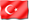 Dersin SeviyesiLisansDersin TürüZorunlu Dersin KoordinatörüDersi VerenlerDersin YardımcılarıDersin AmacıÖğrencilere sosyolojinin temel kavramlarını anlatmak ve anlatılan sosyal süreçler, kurumlar, organizasyon ve sosyal ilişkilerin temel formları ile kendi yaşam tecrübelerini anlamlandırmalarını ve yorumlamalarını sağlamaktırDersin İçeriğiTürkçenin yapı ve anlam bakımından özellikleri, temel eserler, toplum içinde kendini ifade etme, dili doğru ve etkili kullanma yolları.Dersin Öğrenme ÇıktılarıÖğretim YöntemleriÖlçme Yöntemleri1) Türkçeyi doğru ve düzgün kullanma bilincine erişirler.1,4,12,15A2) Sözlü ve yazılı iletişim kuralları ile resmi yazışma kurallarını öğrenerek iş yaşamında kendini etkin ve doğru bir biçimde ifade edebilirler.1,2,4,6A3) Türk dillerinin tarihçesini, yapısal özelliklerini, Türkiye Türkçesi ve birbirleriyle olan ilişkilerini öğrenerek kendi diline geniş bir perspektiften bakma olanağı bulurlar.1,2,4,6,12,15AÖğretim Yöntemleri:1: Anlatım, 2: Soru-Cevap, 4: Alıştırma ve Uygulama, 6: Gösterip Yaptırma, 12: Örnek Olay, 14: Bireysel Çalışma, 15: Problem ÇözmeÖlçme Yöntemleri:A: Sınav , C: ÖdevDERS AKIŞIDERS AKIŞIDERS AKIŞIHaftaKonularÖn Hazırlık1Dersin amacı ve işleyişi, Dil nedir? Dilin insan hayatındaki yeri 2Dilin özellikleri ve dilin yapısını kavrama, Sözlü anlatım çalışmaları, Noktalama işaretleri3Dil birlikleri, Türkçenin yeri; lehçe, şive ve ağız arasındaki farklar, Dil-düşünce ilişkisini kavrama4Belli başlı Türkçe eserlerin değerlendirilmesi, Yazım kuralları5Örneklerle ses bilgisi, Kültürün değişen ve değişmeyen unsurları6Türkçede sözcük yapısının incelenmesi, Yazı için ön hazırlıklar, Dilekçe, tutanak, form yazımı7Sözcük çeşitleri. Yapısı bakımından sözcükler, Sözcük geliştirip değiştirme, Türetme yolları 8Ara sınav9Söz öbekleri,  Klasik kurmaca türler, Ödev, Proje hazırlama 10Paragraf ve metin çeşitleri 11Türkçede cümle yapısı ve cümle türleri, Bilimsel yazı teknikleri, Yazmada plan nasıl yapılır?12Cümle üstü dil yapıları, Yazılı anlatımın önemi13Semantik bilgisi, İşlevsel Türler: Deneme - Fıkra-Gazete Köşe yazısı-Söyleşi, Paragraf yazımı; paragraf türleri ve özellikleri14Söz sanatları ve Türkçenin söz varlığı, Atasözleri ve Deyimlerin önemi, Anlatım Bozuklukları15Final dönemi ve Genel DeğerlendirmeDEĞERLENDİRME SİSTEMİDEĞERLENDİRME SİSTEMİDEĞERLENDİRME SİSTEMİYARIYIL İÇİ ÇALIŞMALARISIRAKATKI YÜZDESİAra Sınav170Kısa Sınav220Ödev110Toplam100Finalin Başarıya Oranı60Yıliçinin Başarıya Oranı40Toplam100DERS KATEGORİSİDestek DersleriDERSİN PROGRAM ÇIKTILARINA KATKISIDERSİN PROGRAM ÇIKTILARINA KATKISIDERSİN PROGRAM ÇIKTILARINA KATKISIDERSİN PROGRAM ÇIKTILARINA KATKISIDERSİN PROGRAM ÇIKTILARINA KATKISIDERSİN PROGRAM ÇIKTILARINA KATKISIDERSİN PROGRAM ÇIKTILARINA KATKISITürk Dili I- Program Öğrenme Çıktıları İlişkisiTürk Dili I- Program Öğrenme Çıktıları İlişkisiDeğerlendirmeDeğerlendirmeDeğerlendirmeDeğerlendirmeDeğerlendirmeProgram Öğrenme ÇıktılarıProgram Öğrenme Çıktıları123451Mesleki bilgiye sahip, teorik bilgiyi çalışma ortamlarında kullanabilir, insan ilişkileri ve iletişim yeteneğine sahip, ekip çalışması yapabilir.X2Kır ve kent ortamlarında, kamu sektörü, özel sektör, sivil toplum örgütlerinde sosyal hizmet uygulamalarını gerçekleştirecek düzenleyici, planlayıcı, eğitici ve araştırmacı niteliğine sahiptir.X3Dünya ve Türkiye´deki risk gruplarını tanır ve bilir.X4Riskleri ortadan kaldırmak için koruyucu-önleyici; geliştirici-değiştirici ve tedavi edici-rehabilite edici çalışmaları koordine edebilir.X5Risk gruplarına danışmanlık yapabilme becerisine sahiptir.X6Risk gruplarının (çocuk, yaşlı, özürlü, aile, kadın, grup) sebepleri konusunda bilgi sahibidirX7Kamu hukuk mevzuatına, mesleki yönetmelik ve mevzuata hakim, gerektiğinde mevzuatı yorumlar ve uygulamaya aktarır.X8Korunmaya muhtaç çocuk, genç, yaşlı, engelli, kadın ve aile konusunda müdahale tekniklerini bilir.X9Aile, kadın, çocuk, genç, özürlü, yaşlı ve ailelerine danışmanlık yapabilme becerisine sahip olurX10Çalışma süresince gerekli doküman, kayıt, belge ve raporları hazırlar ve doldurur.X11Sosyal hizmet konularında bilimsel çalışma yapabilme bilgisine sahiptir.XDikkat: AKTS Etkinlik Sayısı bilgileri sadece DEĞERLENDİRME SİSTEMİ'ndeki payların sayı bilgileri ile değiştirilebilir.Dikkat: AKTS Etkinlik Sayısı bilgileri sadece DEĞERLENDİRME SİSTEMİ'ndeki payların sayı bilgileri ile değiştirilebilir.Dikkat: AKTS Etkinlik Sayısı bilgileri sadece DEĞERLENDİRME SİSTEMİ'ndeki payların sayı bilgileri ile değiştirilebilir.Dikkat: AKTS Etkinlik Sayısı bilgileri sadece DEĞERLENDİRME SİSTEMİ'ndeki payların sayı bilgileri ile değiştirilebilir.AKTS / İŞ YÜKÜ TABLOSUAKTS / İŞ YÜKÜ TABLOSUAKTS / İŞ YÜKÜ TABLOSUAKTS / İŞ YÜKÜ TABLOSUEtkinlikSAYISISüresi
(Saat)Toplam
İş Yükü
(Saat)Ders Süresi (Sınav haftası dahildir: 16x toplam ders saati)16232Sınıf Dışı Ders Çalışma Süresi(Ön çalışma, pekiştirme)16116Ara Sınav133Kısa Sınav212Ödev122Final166Toplam İş Yükü61Toplam İş Yükü / 25 (s)2,44Dersin AKTS Kredisi2DERS BİLGİLERİDERS BİLGİLERİDERS BİLGİLERİDERS BİLGİLERİDERS BİLGİLERİDERS BİLGİLERİDersKoduYarıyılT+U SaatKrediAKTSAtatürk İlkeleri ve İnkılap Tarihi IATA10112+0 22Ön Koşul DersleriyokÖnerilen Seçmeli DersleryokDersin DiliTürkçe Dersin SeviyesiLisansDersin TürüZorunluDersin KoordinatörüDersi VerenlerDersin YardımcılarıDersin AmacıAtatürk´ün eserleri incelenmek suretiyle Cumhuriyetin temel nitelikleri, elde edilen kazanımları anlatılarak Atatürk ilkelerinin değerini kavratmaktır. Ayrıca Türk devriminin tamamlanması evresinde yaşanan siyasi gelişmeleri ve yeni devletin kuruluş sürecinin öğretilmesi amaçlanmaktadır. Buna ek olarak dersin bir diğer amacı da öğrencilere, Atatürk’ün siyasi ve sosyal alanlardaki devrimlerini öğretmektir.Dersin İçeriğiModern Türkiye´nin doğuş ve gelişim süreci içindeki olaylar, fikirler ve ilkelerDersin Öğrenme ÇıktılarıÖğretim YöntemleriÖlçme Yöntemleri1) Türk inkılâbının anlamını ve önemini öğrenirler1,4,12,15A2) Türkiye’de modernleşme sürecinin siyasal, ekonomik, sosyal ve kültürel yönlerini analiz edebilirler.1,2,4,6A3) Türkiye Cumhuriyetinin nasıl ve hangi mekanizmalarla tarih sahnesindeki yerini aldığı ve 1946 yılında çoğulcu parlamenter sisteme geçişe kadar Erken Cumhuriyet Döneminde nasıl bir ulus devlet ve toplum tasavvur edildiğini öğrenerek günümüz ile mukayese edebilirler.1,2,4,6,12,15AÖğretim Yöntemleri:1: Anlatım, 2: Soru-Cevap, 4: Alıştırma ve Uygulama, 6: Gösterip Yaptırma, 12: Örnek Olay, 14: Bireysel Çalışma, 15: Problem ÇözmeÖlçme Yöntemleri:A: Sınav , C: ÖdevDERS AKIŞIDERS AKIŞIDERS AKIŞIHaftaKonularÖn Hazırlık1Atatürk ilkeleri ve Türk inkılabı ile ilgili kaynakları tanımış olmak.2Osmanlıdaki yenilik hareketleri kavramış olmak.3Atatürk ilkelerinin tarihi temellerini bilir.4Türkiye Cumhuriyeti´nin devlet yapısını iyi bir şekilde tanımış olur.5Atatürk ilkelerinin tarihi gelişimini bilir.6Atatürk’ün cumhuriyet ve barış kavramlarını bilir.7Atatürk ilke ve inkılaplarının önemini kavrar.8Ara Sınav9Cumhuriyetin değerini ve önemini kavrar.10Devletine ve milletine sahip çıkacak milli iradeye sahip olur.11Cumhuriyete ve laikliğe karşı oluşacak iç ve dış tehditlere karşısında uyanık olur.12Ülkesini, vatanını ve milletini tanıyarak, onlara uygun politikalar üreten bir bilgi birikimine sahip olur.13TBMM açılma sürecini bilir.14Milli mücadele zorluklarını kavrar. 15Final dönemi ve Genel DeğerlendirmeDEĞERLENDİRME SİSTEMİDEĞERLENDİRME SİSTEMİDEĞERLENDİRME SİSTEMİYARIYIL İÇİ ÇALIŞMALARISIRAKATKI YÜZDESİAra Sınav170Kısa Sınav220Ödev110Toplam100Finalin Başarıya Oranı60Yıliçinin Başarıya Oranı40Toplam100DERS KATEGORİSİDestek DersleriDERSİN PROGRAM ÇIKTILARINA KATKISIDERSİN PROGRAM ÇIKTILARINA KATKISIDERSİN PROGRAM ÇIKTILARINA KATKISIDERSİN PROGRAM ÇIKTILARINA KATKISIDERSİN PROGRAM ÇIKTILARINA KATKISIDERSİN PROGRAM ÇIKTILARINA KATKISIDERSİN PROGRAM ÇIKTILARINA KATKISIAtatürk ilkeleri ve inkılap Tarihi I - Program Öğrenme Çıktıları İlişkisiAtatürk ilkeleri ve inkılap Tarihi I - Program Öğrenme Çıktıları İlişkisiDeğerlendirmeDeğerlendirmeDeğerlendirmeDeğerlendirmeDeğerlendirmeProgram Öğrenme ÇıktılarıProgram Öğrenme Çıktıları123451Mesleki bilgiye sahip, teorik bilgiyi çalışma ortamlarında kullanabilir, insan ilişkileri ve iletişim yeteneğine sahip, ekip çalışması yapabilir.X2Kır ve kent ortamlarında, kamu sektörü, özel sektör, sivil toplum örgütlerinde sosyal hizmet uygulamalarını gerçekleştirecek düzenleyici, planlayıcı, eğitici ve araştırmacı niteliğine sahiptir.X3Dünya ve Türkiye´deki risk gruplarını tanır ve bilir.X4Riskleri ortadan kaldırmak için koruyucu-önleyici; geliştirici-değiştirici ve tedavi edici-rehabilite edici çalışmaları koordine edebilir.X5Risk gruplarına danışmanlık yapabilme becerisine sahiptir.X6Risk gruplarının (çocuk, yaşlı, özürlü, aile, kadın, grup) sebepleri konusunda bilgi sahibidirX7Kamu hukuk mevzuatına, mesleki yönetmelik ve mevzuata hakim, gerektiğinde mevzuatı yorumlar ve uygulamaya aktarır.X8Korunmaya muhtaç çocuk, genç, yaşlı, engelli, kadın ve aile konusunda müdahale tekniklerini bilir.X9Aile, kadın, çocuk, genç, özürlü, yaşlı ve ailelerine danışmanlık yapabilme becerisine sahip olurX10Çalışma süresince gerekli doküman, kayıt, belge ve raporları hazırlar ve doldurur.X11Sosyal hizmet konularında bilimsel çalışma yapabilme bilgisine sahiptir.XDikkat: AKTS Etkinlik Sayısı bilgileri sadece DEĞERLENDİRME SİSTEMİ'ndeki payların sayı bilgileri ile değiştirilebilir.Dikkat: AKTS Etkinlik Sayısı bilgileri sadece DEĞERLENDİRME SİSTEMİ'ndeki payların sayı bilgileri ile değiştirilebilir.Dikkat: AKTS Etkinlik Sayısı bilgileri sadece DEĞERLENDİRME SİSTEMİ'ndeki payların sayı bilgileri ile değiştirilebilir.Dikkat: AKTS Etkinlik Sayısı bilgileri sadece DEĞERLENDİRME SİSTEMİ'ndeki payların sayı bilgileri ile değiştirilebilir.AKTS / İŞ YÜKÜ TABLOSUAKTS / İŞ YÜKÜ TABLOSUAKTS / İŞ YÜKÜ TABLOSUAKTS / İŞ YÜKÜ TABLOSUEtkinlikSAYISISüresi
(Saat)Toplam
İş Yükü
(Saat)Ders Süresi (Sınav haftası dahildir: 16x toplam ders saati)16232Sınıf Dışı Ders Çalışma Süresi(Ön çalışma, pekiştirme)16116Ara Sınav133Kısa Sınav212Ödev122Final166Toplam İş Yükü61Toplam İş Yükü / 25 (s)2,44Dersin AKTS Kredisi2DERS BİLGİLERİDERS BİLGİLERİDERS BİLGİLERİDERS BİLGİLERİDERS BİLGİLERİDERS BİLGİLERİDersKoduYarıyılT+U SaatKrediAKTSİngilizce IYLD10112+134Ön Koşul DersleriyokÖnerilen Seçmeli DersleryokDersin DiliİngilizceDersin SeviyesiLisansDersin TürüZorunlu  Dersin KoordinatörüDersi VerenlerDersin YardımcılarıDersin AmacıBu ders ile öğrencilerin, "European Language Portfolio Global Scale" B1 düzeyinde İngilizcede;- Temel dilbilgisine sahip olmaları,- Dinlediklerini anlamaları,- Karşılıklı konuşabilmeleri,- Okuduklarını anlamaları,- Kendilerini yazıyla ifade edebilmeleri amaçlanmaktadırDersin İçeriğiİngilizce’ye temel oluşturacak seviyede İngilizce dilbilgisi, kelime dağarcığı, okuduğunu anlama, sözlü anlatım ve yazma becerileriDersin Öğrenme ÇıktılarıÖğretim YöntemleriÖlçme Yöntemleri1) Farklı sosyal konu içerikli parçaları İngilizce olarak yazabilirler.1,4,12,15A2) Günlük yaşamla ilgili konuları yazabilme yeteneği kazanırlar.1,2,4,6A3) Kendileri ve/veya herhangi bir konuda hakkında konuşma yeteneği kazanırlar.1,2,4,6,12,15AÖğretim Yöntemleri:1: Anlatım, 2: Soru-Cevap, 4: Alıştırma ve Uygulama, 6: Gösterip Yaptırma, 12: Örnek Olay, 14: Bireysel Çalışma, 15: Problem ÇözmeÖlçme Yöntemleri:A: Sınav , C: ÖdevDERS AKIŞIDERS AKIŞIDERS AKIŞIHaftaKonularÖn Hazırlık1Present Forms of Be 2Questions Negatives and Short Answers of BE, Possesive’s 3Present Simple Time 4Present Simple Questions Negatives and Short Answers 5There is, There are6Prepositions7Modal 1 8Ara Sınav9Modals 210Past Simple 11Past Simple Negatives 12Count and Uncount Nouns 13Comparative and Superlative Adjectives14Adjectives and Adverbs 15Final dönemi ve Genel DeğerlendirmeDEĞERLENDİRME SİSTEMİDEĞERLENDİRME SİSTEMİDEĞERLENDİRME SİSTEMİYARIYIL İÇİ ÇALIŞMALARISIRAKATKI YÜZDESİAra Sınav170Kısa Sınav220Ödev110Toplam100Finalin Başarıya Oranı60Yıliçinin Başarıya Oranı40Toplam100DERS KATEGORİSİDestek DersleriDERSİN PROGRAM ÇIKTILARINA KATKISIDERSİN PROGRAM ÇIKTILARINA KATKISIDERSİN PROGRAM ÇIKTILARINA KATKISIDERSİN PROGRAM ÇIKTILARINA KATKISIDERSİN PROGRAM ÇIKTILARINA KATKISIDERSİN PROGRAM ÇIKTILARINA KATKISIDERSİN PROGRAM ÇIKTILARINA KATKISIİngilizce I - Program Öğrenme Çıktıları İlişkisiİngilizce I - Program Öğrenme Çıktıları İlişkisiDeğerlendirmeDeğerlendirmeDeğerlendirmeDeğerlendirmeDeğerlendirmeProgram Öğrenme ÇıktılarıProgram Öğrenme Çıktıları123451Mesleki bilgiye sahip, teorik bilgiyi çalışma ortamlarında kullanabilir, insan ilişkileri ve iletişim yeteneğine sahip, ekip çalışması yapabilir.X2Kır ve kent ortamlarında, kamu sektörü, özel sektör, sivil toplum örgütlerinde sosyal hizmet uygulamalarını gerçekleştirecek düzenleyici, planlayıcı, eğitici ve araştırmacı niteliğine sahiptir.X3Dünya ve Türkiye´deki risk gruplarını tanır ve bilir.X4Riskleri ortadan kaldırmak için koruyucu-önleyici; geliştirici-değiştirici ve tedavi edici-rehabilite edici çalışmaları koordine edebilir.X5Risk gruplarına danışmanlık yapabilme becerisine sahiptir.X6Risk gruplarının (çocuk, yaşlı, özürlü, aile, kadın, grup) sebepleri konusunda bilgi sahibidirX7Kamu hukuk mevzuatına, mesleki yönetmelik ve mevzuata hakim, gerektiğinde mevzuatı yorumlar ve uygulamaya aktarır.X8Korunmaya muhtaç çocuk, genç, yaşlı, engelli, kadın ve aile konusunda müdahale tekniklerini bilir.X9Aile, kadın, çocuk, genç, özürlü, yaşlı ve ailelerine danışmanlık yapabilme becerisine sahip olurX10Çalışma süresince gerekli doküman, kayıt, belge ve raporları hazırlar ve doldurur.X11Sosyal hizmet konularında bilimsel çalışma yapabilme bilgisine sahiptir.XDikkat: AKTS Etkinlik Sayısı bilgileri sadece DEĞERLENDİRME SİSTEMİ'ndeki payların sayı bilgileri ile değiştirilebilir.Dikkat: AKTS Etkinlik Sayısı bilgileri sadece DEĞERLENDİRME SİSTEMİ'ndeki payların sayı bilgileri ile değiştirilebilir.Dikkat: AKTS Etkinlik Sayısı bilgileri sadece DEĞERLENDİRME SİSTEMİ'ndeki payların sayı bilgileri ile değiştirilebilir.Dikkat: AKTS Etkinlik Sayısı bilgileri sadece DEĞERLENDİRME SİSTEMİ'ndeki payların sayı bilgileri ile değiştirilebilir.AKTS / İŞ YÜKÜ TABLOSUAKTS / İŞ YÜKÜ TABLOSUAKTS / İŞ YÜKÜ TABLOSUAKTS / İŞ YÜKÜ TABLOSUEtkinlikSAYISISüresi
(Saat)Toplam
İş Yükü
(Saat)Ders Süresi (Sınav haftası dahildir: 16x toplam ders saati)16348Sınıf Dışı Ders Çalışma Süresi(Ön çalışma, pekiştirme)16232Ara Sınav166Kısa Sınav224Ödev133Final11010Toplam İş Yükü103Toplam İş Yükü / 25 (s)4,12Dersin AKTS Kredisi4DERS BİLGİLERİDERS BİLGİLERİDERS BİLGİLERİDERS BİLGİLERİDERS BİLGİLERİDERS BİLGİLERİDersKoduYarıyılT+U SaatKrediAKTSAraştırma YöntemleriARY10112+023Ön Koşul DersleriyokÖnerilen Seçmeli DersleryokDersin DiliTürkçe Dersin SeviyesiLisansDersin TürüZorunlu Dersin KoordinatörüDersi VerenlerDersin YardımcılarıDersin AmacıDersin temel amacı, öğrencilerin bilim ve araştırma, kuram ve araştırma, bilimsel yöntem yaklaşımları, sosyal hizmette araştırmanın yeri ve işlevi, sosyal hizmet araştırmasında tür ve modeller, sosyal hizmet araştırmasında etik ve politika, araştırmayı planlama ve hazırlık (araştırma sorunu ve amaçlarını belirleme, alan yazın taraması ve raporlaştırma, yöntemsel tasarımın ana unsurları, araştırma önerisi hazırlama) konularında bilgi sahibi olmaları beklenir.Dersin İçeriğiBilimsel bir araştırmanın yürütülmesi esnasında izlenmesi gereken temel yol ve yöntemlerDersin Öğrenme ÇıktılarıÖğretim YöntemleriÖlçme Yöntemleri1) Bilgi ve Bilimi tanımlar1,4,12,15A2) Bilgi çeşitlerini açıklar1,2,4,6A3) Bilimsel bilgiyi tasarlar1,2,4,6A4) Bilimsel bilginin özelliklerini sıralar1,2,4,6A5) Bilimsel bilgi elde etmede kullanılan yöntemleri açıklar1,2,4,6,12,15A6) Bilimsel yöntem ve çeşitlerini sıralar1,2,4,12,15A7) Bilimsel yöntemleri uygular1,2,4,12,15A,C8) Bilgi elde etmede kullanılan teknikleri ve çeşitlerini tanımlar1,2,4,12,14,15A9) Bilimsel teknikleri uygular1,2,4,6,12AÖğretim Yöntemleri:1: Anlatım, 2: Soru-Cevap, 4: Alıştırma ve Uygulama, 6: Gösterip Yaptırma, 12: Örnek Olay, 14: Bireysel Çalışma, 15: Problem ÇözmeÖlçme Yöntemleri:A: Sınav , C: ÖdevDERS AKIŞIDERS AKIŞIDERS AKIŞIHaftaKonularÖn Hazırlık1Giriş: Bilim Felsefesi Nedir?, Bilgi ve Bilimsel Bilgi2Araştırma Problem/ Problemlerinin Belirlenmesi3Eleştirel Kaynak Taraması 4Araştırma Soru ve Hipotezlerinin Oluşturulması5Araştırma Stratejisinin Belirlenmesi6Araştırma Evreni ve Örnekleme7Araştırma İçin İkincil Verilerin Derlenmesi8Ara Sınav9Araştırma İçin Birincil Verilerin Derlenmesi: Anketler10Araştırma İçin Birincil Verilerin Derlenmesi: Gözlem ve Mülakat11Araştırmalarda Ölçüm ve Ölçekler12Temel Veri Analiz Yöntemleri13Raporlama: Araştırma Raporunun İçeriği14Raporlama: Araştırma Raporunun Şekli Şartları15Final dönemi ve Genel DeğerlendirmeDEĞERLENDİRME SİSTEMİDEĞERLENDİRME SİSTEMİDEĞERLENDİRME SİSTEMİYARIYIL İÇİ ÇALIŞMALARISIRAKATKI YÜZDESİAra Sınav170Kısa Sınav220Ödev110Toplam100Finalin Başarıya Oranı60Yıliçinin Başarıya Oranı40Toplam100DERS KATEGORİSİDestek  dersleriDERSİN PROGRAM ÇIKTILARINA KATKISIDERSİN PROGRAM ÇIKTILARINA KATKISIDERSİN PROGRAM ÇIKTILARINA KATKISIDERSİN PROGRAM ÇIKTILARINA KATKISIDERSİN PROGRAM ÇIKTILARINA KATKISIDERSİN PROGRAM ÇIKTILARINA KATKISIDERSİN PROGRAM ÇIKTILARINA KATKISIAraştırma  Yöntemleri - Program Öğrenme Çıktıları İlişkisiAraştırma  Yöntemleri - Program Öğrenme Çıktıları İlişkisiDeğerlendirmeDeğerlendirmeDeğerlendirmeDeğerlendirmeDeğerlendirmeProgram Öğrenme ÇıktılarıProgram Öğrenme Çıktıları123451Mesleki bilgiye sahip, teorik bilgiyi çalışma ortamlarında kullanabilir, insan ilişkileri ve iletişim yeteneğine sahip, ekip çalışması yapabilir.x2Kır ve kent ortamlarında, kamu sektörü, özel sektör, sivil toplum örgütlerinde sosyal hizmet uygulamalarını gerçekleştirecek düzenleyici, planlayıcı, eğitici ve araştırmacı niteliğine sahiptir.x3Dünya ve Türkiye´deki risk gruplarını tanır ve bilir.x4Riskleri ortadan kaldırmak için koruyucu-önleyici; geliştirici-değiştirici ve tedavi edici-rehabilite edici çalışmaları koordine edebilir.x5Risk gruplarına danışmanlık yapabilme becerisine sahiptir.x6Risk gruplarının (çocuk, yaşlı, özürlü, aile, kadın, grup) sebepleri konusunda bilgi sahibidirx7Kamu hukuk mevzuatına, mesleki yönetmelik ve mevzuata hakim, gerektiğinde mevzuatı yorumlar ve uygulamaya aktarır.x8Korunmaya muhtaç çocuk, genç, yaşlı, engelli, kadın ve aile konusunda müdahale tekniklerini bilir.x9Aile, kadın, çocuk, genç, özürlü, yaşlı ve ailelerine danışmanlık yapabilme becerisine sahip olurx10Çalışma süresince gerekli doküman, kayıt, belge ve raporları hazırlar ve doldurur.x11Sosyal hizmet konularında bilimsel çalışma yapabilme bilgisine sahiptir.xDikkat: AKTS Etkinlik Sayısı bilgileri sadece DEĞERLENDİRME SİSTEMİ'ndeki payların sayı bilgileri ile değiştirilebilir.Dikkat: AKTS Etkinlik Sayısı bilgileri sadece DEĞERLENDİRME SİSTEMİ'ndeki payların sayı bilgileri ile değiştirilebilir.Dikkat: AKTS Etkinlik Sayısı bilgileri sadece DEĞERLENDİRME SİSTEMİ'ndeki payların sayı bilgileri ile değiştirilebilir.Dikkat: AKTS Etkinlik Sayısı bilgileri sadece DEĞERLENDİRME SİSTEMİ'ndeki payların sayı bilgileri ile değiştirilebilir.AKTS / İŞ YÜKÜ TABLOSUAKTS / İŞ YÜKÜ TABLOSUAKTS / İŞ YÜKÜ TABLOSUAKTS / İŞ YÜKÜ TABLOSUEtkinlikSAYISISüresi
(Saat)Toplam
İş Yükü
(Saat)Ders Süresi (Sınav haftası dahildir: 16x toplam ders saati)16232Sınıf Dışı Ders Çalışma Süresi(Ön çalışma, pekiştirme)16232Ara Sınav166Kısa Sınav224Ödev133Final11010Toplam İş Yükü87Toplam İş Yükü / 25 (s)3.48Dersin AKTS Kredisi3DERS BİLGİLERİDERS BİLGİLERİDERS BİLGİLERİDERS BİLGİLERİDERS BİLGİLERİDERS BİLGİLERİDersKoduYarıyılT+U SaatKrediAKTSSosyoloji ISSH10112+024Ön Koşul DersleriyokÖnerilen Seçmeli DersleryokDersin DiliTürkçe Dersin SeviyesiLisansDersin TürüZorunlu Dersin KoordinatörüDersi VerenlerDersin YardımcılarıDersin AmacıÖğrencilere sosyolojinin temel kavramlarını anlatmak ve anlatılan sosyal süreçler, kurumlar, organizasyon ve sosyal ilişkilerin temel formları ile kendi yaşam tecrübelerini anlamlandırmalarını ve yorumlamalarını sağlamaktır.Dersin İçeriğiSosyolojinin tanımı, alanı, sosyal kişilik , sosyal statü, grup ve birlikler. Birey ve toplum ilişkisi, toplum, toplumsal davranış ve toplumsal ilişkiler, Sosyolojinin diğer sosyal bilimlerle ilişkisi, Kültür. Sosyal değişme, sosyal kontrol. Güncel eğilim ve gelişmelerin etkileri altındaki ekonomi ve iş hayatı, aile ve evlilik, akrabalık, eğitim gibi temel sosyal kurumlar bir bütün içinde değerlendirerek ele alınmaktadır.Dersin Öğrenme ÇıktılarıÖğretim YöntemleriÖlçme Yöntemleri1) Sosyoloji ve toplum ilişkisinin içeriğini kavrar1,4,12,15A2) Temel sosyolojik kavramları anlayıp kullanır1,2,4,6A3) Temel sosyolojik yaklaşımları topluma uygular1,2,4,6,12,15A4) Sosyal hizmet ortamları açısından toplumu tanır1,2,4,12,15AÖğretim Yöntemleri:Öğretim Yöntemleri:1: Anlatım, 2: Soru-Cevap, 4: Alıştırma ve Uygulama, 6: Gösterip Yaptırma, 12: Örnek Olay, 14: Bireysel Çalışma, 15: Problem Çözme1: Anlatım, 2: Soru-Cevap, 4: Alıştırma ve Uygulama, 6: Gösterip Yaptırma, 12: Örnek Olay, 14: Bireysel Çalışma, 15: Problem ÇözmeÖlçme Yöntemleri:Ölçme Yöntemleri:A: Sınav , C: ÖdevA: Sınav , C: ÖdevDERS AKIŞIDERS AKIŞIDERS AKIŞIDERS AKIŞIHaftaKonularKonularÖn Hazırlık1Sosyoloji nedir?Sosyoloji nedir?2Birey, toplum ve toplumsal davranışBirey, toplum ve toplumsal davranış3Sosyolojinin diğer sosyal bilimlerle ilişkisiSosyolojinin diğer sosyal bilimlerle ilişkisi4Sosyal düşüncenin menşeiSosyal düşüncenin menşei5Sosyolojinin Başlangıcı ve gelişimiSosyolojinin Başlangıcı ve gelişimi6Bilgi, araştırma ve sosyolojiBilgi, araştırma ve sosyoloji7Sosyal olay ve sosyal olguSosyal olay ve sosyal olgu8Ara sınavAra sınav9KültürKültür10Sosyal etkileşim ve sosyalleşmeSosyal etkileşim ve sosyalleşme11Sosyal kontrol ve sapmaSosyal kontrol ve sapma12Sosyal kategoriler, sosyal gruplar ve organizasyonSosyal kategoriler, sosyal gruplar ve organizasyon13Sosyal değişmeSosyal değişme14KurumlarKurumlar15Final dönemi ve Genel DeğerlendirmeFinal dönemi ve Genel DeğerlendirmeDEĞERLENDİRME SİSTEMİDEĞERLENDİRME SİSTEMİDEĞERLENDİRME SİSTEMİYARIYIL İÇİ ÇALIŞMALARISIRAKATKI YÜZDESİAra Sınav170Kısa Sınav220Ödev110Toplam100Finalin Başarıya Oranı60Yıliçinin Başarıya Oranı40Toplam100DERS KATEGORİSİTemel Mesleki DerslerDERSİN PROGRAM ÇIKTILARINA KATKISIDERSİN PROGRAM ÇIKTILARINA KATKISIDERSİN PROGRAM ÇIKTILARINA KATKISIDERSİN PROGRAM ÇIKTILARINA KATKISIDERSİN PROGRAM ÇIKTILARINA KATKISIDERSİN PROGRAM ÇIKTILARINA KATKISIDERSİN PROGRAM ÇIKTILARINA KATKISISosyoloji I- Program Öğrenme Çıktıları İlişkisiSosyoloji I- Program Öğrenme Çıktıları İlişkisiDeğerlendirmeDeğerlendirmeDeğerlendirmeDeğerlendirmeDeğerlendirmeProgram Öğrenme ÇıktılarıProgram Öğrenme Çıktıları123451Mesleki bilgiye sahip, teorik bilgiyi çalışma ortamlarında kullanabilir, insan ilişkileri ve iletişim yeteneğine sahip, ekip çalışması yapabilir.x2Kır ve kent ortamlarında, kamu sektörü, özel sektör, sivil toplum örgütlerinde sosyal hizmet uygulamalarını gerçekleştirecek düzenleyici, planlayıcı, eğitici ve araştırmacı niteliğine sahiptir.x3Dünya ve Türkiye´deki risk gruplarını tanır ve bilir.x4Riskleri ortadan kaldırmak için koruyucu-önleyici; geliştirici-değiştirici ve tedavi edici-rehabilite edici çalışmaları koordine edebilir.x5Risk gruplarına danışmanlık yapabilme becerisine sahiptir.x6Risk gruplarının (çocuk, yaşlı, özürlü, aile, kadın, grup) sebepleri konusunda bilgi sahibidirx7Kamu hukuk mevzuatına, mesleki yönetmelik ve mevzuata hakim, gerektiğinde mevzuatı yorumlar ve uygulamaya aktarır.x8Korunmaya muhtaç çocuk, genç, yaşlı, engelli, kadın ve aile konusunda müdahale tekniklerini bilir.x9Aile, kadın, çocuk, genç, özürlü, yaşlı ve ailelerine danışmanlık yapabilme becerisine sahip olurx10Çalışma süresince gerekli doküman, kayıt, belge ve raporları hazırlar ve doldurur.x11Sosyal hizmet konularında bilimsel çalışma yapabilme bilgisine sahiptir.xDikkat: AKTS Etkinlik Sayısı bilgileri sadece DEĞERLENDİRME SİSTEMİ'ndeki payların sayı bilgileri ile değiştirilebilir.Dikkat: AKTS Etkinlik Sayısı bilgileri sadece DEĞERLENDİRME SİSTEMİ'ndeki payların sayı bilgileri ile değiştirilebilir.Dikkat: AKTS Etkinlik Sayısı bilgileri sadece DEĞERLENDİRME SİSTEMİ'ndeki payların sayı bilgileri ile değiştirilebilir.Dikkat: AKTS Etkinlik Sayısı bilgileri sadece DEĞERLENDİRME SİSTEMİ'ndeki payların sayı bilgileri ile değiştirilebilir.AKTS / İŞ YÜKÜ TABLOSUAKTS / İŞ YÜKÜ TABLOSUAKTS / İŞ YÜKÜ TABLOSUAKTS / İŞ YÜKÜ TABLOSUEtkinlikSAYISISüresi
(Saat)Toplam
İş Yükü
(Saat)Ders Süresi (Sınav haftası dahildir: 16x toplam ders saati)16232Sınıf Dışı Ders Çalışma Süresi(Ön çalışma, pekiştirme)16348Ara Sınav166Kısa Sınav236Ödev133Final11010Toplam İş Yükü105Toplam İş Yükü / 25 (s)4.2Dersin AKTS Kredisi4DERS BİLGİLERİDERS BİLGİLERİDERS BİLGİLERİDERS BİLGİLERİDERS BİLGİLERİDERS BİLGİLERİDersKoduYarıyılT+U SaatKrediAKTSSosyal Hizmete GirişSSH10313+035Ön Koşul DersleriyokÖnerilen Seçmeli DersleryokDersin DiliTürkçe Dersin SeviyesiLisansDersin TürüZorunlu Dersin KoordinatörüDersi VerenlerDersin YardımcılarıDersin AmacıBilim ve meslek olarak sosyal hizmet konusunun tarihsel süreç içinde dünyada ve Türkiye’deki gelişiminin; demokrasi, insan hakları ve sosyal adalet kavramları açısından sosyal hizmetin değerlendirilebilmesinin; sosyal hizmet kuram ve uygulamasının bilgi, değer ve beceri, problem çözme süreçleri, etkileşim, uzman, müracaatçı, çevre, müdahale süreçleri, bilgi toplama, sorunun belirlenmesi, değerlendirilmesi, planlama, uygulama ve değerlendirme açısından temellerinin öğrenilmesi ve sosyal hizmet açısından analitik bakış açısının yerleştirilmesi hedeflenmektedir.Dersin İçeriğiSosyal hizmetin tanımı, temel kavram ve unsurları. Sosyal hizmet felsefesi, değerleri, etiği, süreç ve yaklaşımları, Dünyada ve Türkiye´de profesyonel sosyal hizmetin tarihsel gelişimi, Profesyonel sosyal hizmetin uygulama alanları ve işlevsel özelliği; sosyal hizmet uzmanının rol ve fonksiyonları ve mesleki kimliği. İşlenmiş Derslerin Değerlendirilmesi.Dersin Öğrenme ÇıktılarıÖğretim YöntemleriÖlçme Yöntemleri1) Bilim ve meslek olarak sosyal hizmetin dayandığı felsefeyi açıklar1,4,12,15A2) Sosyal hizmet ve sosyal hizmetleri ayrı ayrı tanımlar1,2,4,6A3) Meslek olarak sosyal hizmetin ayırd edici özelliklerini sıralar, uygulama alanlarını analiz eder1,2,4,6,12,15A4) Sosyal hizmet ile diğer mesleklerin ilişkilerini açıklar1,2,4,12,15A5) Sosyal hizmetin meslek ve eğitiminin dünyada ve Türkiyedeki tarihsel gelişimini analiz eder1,2,4,12,15A,C6) Sosyal hizmet teorilerini ve yaklaşım tarzlarını sıralar1,2,4,12,14,15A7) Sosyal İşlevsellik ve Seviyelerini açıklar1,2,4,6,12A8) Bireylerin ihtiyaç ve problemlerinin kaynaklarını tasarlar1,2,4,6,12A9) İç ve Dış Kuvvetler Paradigması: Yaşam Döngüsünü açıklar1,2,4,6,12A10) Profesyonel sosyal hizmetin uygulama ve etki alanlarını, uluslar arası sosyal hizmeti tanımlar1,2,4,6,12A11) Vaka inceleme süreçlerini ve örneklerini tanımlar1,2,4,6,12A12) insan ihtiyaçlarını, problemelerini tanır, uygulama metot ve örneklerini açıklar1,2,4,6,12A13) Aile ve Sosyal Politikalar Bakanlığı/müdürlüklerininyaptığı hizmetleri açıklar1,2,4,6,12A14) Sosyal güvenlik sistemini tanımlar, önemini açıklar1,2,4,6,12A15) Sosyal hizmet teori ve taslaklarını uygular1,2,4,6,12AÖğretim Yöntemleri:1: Anlatım, 2: Soru-Cevap, 4: Alıştırma ve Uygulama, 6: Gösterip Yaptırma, 12: Örnek Olay, 14: Bireysel Çalışma, 15: Problem ÇözmeÖlçme Yöntemleri:A: Sınav , C: ÖdevDERS AKIŞIDERS AKIŞIDERS AKIŞIHaftaKonularÖn Hazırlık1Temel Kavramlar, Bilim ve Felsefe Olarak Sosyal Hizmet2Sosyal Hizmet ve Diğer Bilim Dalları,Meslek Olarak Sosyal Hizmet3Sosyal Hizmetlerde İdari Yapı, Sosyal Güvenlik Sistemi4Sosyal Yardımın Tarihi Gelişimi ve Sosyal Hizmet Eğitimi5İnsan İhtiyaçları ve Problemleri6Sosyal Hizmet Uygulamaları: Bireylerle, Ailelerle, Gruplarla7Yaşam Döngüsü8Ara sınav9Sosyal Vaka İncelemesi: Problemler, Süreçler ve Örnekler10Sistem, Ekolojik Sistem Yaklaşımı11Davranış Dinamiklerini Değerlendirme Modeli12Genelci Yaklaşım13Türkiyede Sosyal Hizmetin Gelişimi ve Uygulama Alanları14Aile ve Sosyal Politikalar SHÇEK İl Müdürlükleri ve Yaptığı Hizmetler15Final dönemi ve Genel DeğerlendirmeDEĞERLENDİRME SİSTEMİDEĞERLENDİRME SİSTEMİDEĞERLENDİRME SİSTEMİYARIYIL İÇİ ÇALIŞMALARISIRAKATKI YÜZDESİAra Sınav170Kısa Sınav220Ödev110Toplam100Finalin Başarıya Oranı60Yıliçinin Başarıya Oranı40Toplam100DERS KATEGORİSİTemel Mesleki DerslerDERSİN PROGRAM ÇIKTILARINA KATKISIDERSİN PROGRAM ÇIKTILARINA KATKISIDERSİN PROGRAM ÇIKTILARINA KATKISIDERSİN PROGRAM ÇIKTILARINA KATKISIDERSİN PROGRAM ÇIKTILARINA KATKISIDERSİN PROGRAM ÇIKTILARINA KATKISIDERSİN PROGRAM ÇIKTILARINA KATKISISosyal Hizmete Giriş I - Program Öğrenme Çıktıları İlişkisiSosyal Hizmete Giriş I - Program Öğrenme Çıktıları İlişkisiDeğerlendirmeDeğerlendirmeDeğerlendirmeDeğerlendirmeDeğerlendirmeProgram Öğrenme ÇıktılarıProgram Öğrenme Çıktıları123451Mesleki bilgiye sahip, teorik bilgiyi çalışma ortamlarında kullanabilir, insan ilişkileri ve iletişim yeteneğine sahip, ekip çalışması yapabilir.X2Kır ve kent ortamlarında, kamu sektörü, özel sektör, sivil toplum örgütlerinde sosyal hizmet uygulamalarını gerçekleştirecek düzenleyici, planlayıcı, eğitici ve araştırmacı niteliğine sahiptir.X3Dünya ve Türkiye´deki risk gruplarını tanır ve bilir.X4Riskleri ortadan kaldırmak için koruyucu-önleyici; geliştirici-değiştirici ve tedavi edici-rehabilite edici çalışmaları koordine edebilir.X5Risk gruplarına danışmanlık yapabilme becerisine sahiptir.X6Risk gruplarının (çocuk, yaşlı, özürlü, aile, kadın, grup) sebepleri konusunda bilgi sahibidirX7Kamu hukuk mevzuatına, mesleki yönetmelik ve mevzuata hakim, gerektiğinde mevzuatı yorumlar ve uygulamaya aktarır.X8Korunmaya muhtaç çocuk, genç, yaşlı, engelli, kadın ve aile konusunda müdahale tekniklerini bilir.X9Aile, kadın, çocuk, genç, özürlü, yaşlı ve ailelerine danışmanlık yapabilme becerisine sahip olurX10Çalışma süresince gerekli doküman, kayıt, belge ve raporları hazırlar ve doldurur.X11Sosyal hizmet konularında bilimsel çalışma yapabilme bilgisine sahiptir.XDikkat: AKTS Etkinlik Sayısı bilgileri sadece DEĞERLENDİRME SİSTEMİ'ndeki payların sayı bilgileri ile değiştirilebilir.Dikkat: AKTS Etkinlik Sayısı bilgileri sadece DEĞERLENDİRME SİSTEMİ'ndeki payların sayı bilgileri ile değiştirilebilir.Dikkat: AKTS Etkinlik Sayısı bilgileri sadece DEĞERLENDİRME SİSTEMİ'ndeki payların sayı bilgileri ile değiştirilebilir.Dikkat: AKTS Etkinlik Sayısı bilgileri sadece DEĞERLENDİRME SİSTEMİ'ndeki payların sayı bilgileri ile değiştirilebilir.AKTS / İŞ YÜKÜ TABLOSUAKTS / İŞ YÜKÜ TABLOSUAKTS / İŞ YÜKÜ TABLOSUAKTS / İŞ YÜKÜ TABLOSUEtkinlikSAYISISüresi
(Saat)Toplam
İş Yükü
(Saat)Ders Süresi (Sınav haftası dahildir: 16x toplam ders saati)16348Sınıf Dışı Ders Çalışma Süresi(Ön çalışma, pekiştirme)16464Ara Sınav166Kısa Sınav236Ödev133Final11010Toplam İş Yükü137Toplam İş Yükü / 25 (s)5.48Dersin AKTS Kredisi5DERS BİLGİLERİDERS BİLGİLERİDERS BİLGİLERİDERS BİLGİLERİDERS BİLGİLERİDERS BİLGİLERİDersKoduYarıyılT+U SaatKrediAKTSHukuka GirişSBK10113+035Ön Koşul DersleriyokÖnerilen Seçmeli DersleryokDersin DiliTürkçe Dersin SeviyesiLisansDersin TürüZorunlu Dersin KoordinatörüDersi VerenlerDersin YardımcılarıDersin AmacıDersin amacı öğrencilere hukuk bilimi ile ilgili temel konu, kavram ve kurumları tanıtmaktır. Bu bilgiler onlara eğitimlerinin bundan sonraki dönemlerinde, iş hayatında ve günlük yaşamlarında yararlı olacaktır.Dersin İçeriğiHukuk kurallarının özellikleri ve diğer sosyal düzen kurallardan ayırımı; çağdaş hukuk sistemleri; hukukta derleme hareketi ve Türk Hukukunun derlenmesi; yaptırım ve çeşitleri; kamu hukuku, özel hukuk, karma hukuk dalları ve alt ayrımları; Türk pozitif hukuku ve sorunları; hukukun çeşitli açılardan uygulanması; hak; hak sahipliği ve ehliyet kavramları; sorumluluk ve sorumluluğun işletilmesi gibi belli başlı konulardan oluşmaktadırDersin Öğrenme ÇıktılarıÖğretim YöntemleriÖlçme Yöntemleri1) Hukuk ile diğer sosyal düzen kurallarını ayırt eder, tanımlar1,4,12,15A2) Hukukun amaç ve işlevlerini açıklar1,2,4,6A3) Hukukta yaptırımın anlamını açıklar1,2,4,6,12,15A4) Hukukun temel dallarını sıralar1,2,4,12,15A5) Pozitif hukuk kuralarını tanımlar1,2,4,12,15A, C6) Hukukun niteliklerini açıklar1,2,4,12,14,15A7) Yer, zaman ve anlam bakımından uygulanması gereken kuralları sıralar1,2,4,6,12A8) Hak kavramı, hak sahipliği ve ehliyetin anlamlarını açıklar1,2,4,6,12A9) Hukuksal işlemler, eylemler ve hukukta sorumluluk konusunu tanımlar1,2,4,6,12A10) Türk yargı düzeni hakkında genel bilgileri açıklar1,2,4,6,12A11) Hukukun kurallarını mesleki hayatta uygular1,2,4,6,12A12) Hukuki kurallarla etik kuralları arasında seçim yapar1,2,4,6,12A13) Mesleğin etik değerlerini tanımlar1,2,4,6,12A14) Hukukun uygulamalarını sıralar1,2,4,6,12A15) hukuk düzeninin hangi süreçlerden geçtiğini tanımlar1,2,4,6,12AÖğretim Yöntemleri:1: Anlatım, 2: Soru-Cevap, 4: Alıştırma ve Uygulama, 6: Gösterip Yaptırma, 12: Örnek Olay, 14: Bireysel Çalışma, 15: Problem ÇözmeÖlçme Yöntemleri:A: Sınav , C: ÖdevDERS AKIŞIDERS AKIŞIDERS AKIŞIHaftaKonularÖn Hazırlık1Toplumsal düzen, toplumsal düzen kuralları ve hukukun toplumsal düzen kuralları arasındaki yeri, ilişkisi ve ayırt edici yanları2Hukukun çeşitli açılardan tanımlanması ve hukukun başlıca amaç ve işlevleri3Hukukta yaptırım ve çeşitli hukuk alanlarından yaptırım örnekleri4Başlıca hukuk sistemleri5Hukukun temel kollara ayırımı6Özel hukuk bilgisi (I)7Özel hukuk Bilgisi (II)8Ara sınav9Kamu hukuku bilgisi10Türk pozitif hukukunun genel hatlarıyla tanıtımı11Hukukun çeşitli açılardan uygulanması12Hak kavramı ve hak sahipliği ve ehliyet13Hukuksal işlem ve eylemler14Hukukta sorumluluk15Final dönemi ve Genel DeğerlendirmeDEĞERLENDİRME SİSTEMİDEĞERLENDİRME SİSTEMİDEĞERLENDİRME SİSTEMİYARIYIL İÇİ ÇALIŞMALARISIRAKATKI YÜZDESİAra Sınav170Kısa Sınav220Ödev110Toplam100Finalin Başarıya Oranı60Yıliçinin Başarıya Oranı40Toplam100DERS KATEGORİSİTemel Mesleki DerslerDERSİN PROGRAM ÇIKTILARINA KATKISIDERSİN PROGRAM ÇIKTILARINA KATKISIDERSİN PROGRAM ÇIKTILARINA KATKISIDERSİN PROGRAM ÇIKTILARINA KATKISIDERSİN PROGRAM ÇIKTILARINA KATKISIDERSİN PROGRAM ÇIKTILARINA KATKISIDERSİN PROGRAM ÇIKTILARINA KATKISIHukuka Giriş - Program Öğrenme Çıktıları İlişkisiHukuka Giriş - Program Öğrenme Çıktıları İlişkisiDeğerlendirmeDeğerlendirmeDeğerlendirmeDeğerlendirmeDeğerlendirmeProgram Öğrenme ÇıktılarıProgram Öğrenme Çıktıları123451Mesleki bilgiye sahip, teorik bilgiyi çalışma ortamlarında kullanabilir, insan ilişkileri ve iletişim yeteneğine sahip, ekip çalışması yapabilir.X2Kır ve kent ortamlarında, kamu sektörü, özel sektör, sivil toplum örgütlerinde sosyal hizmet uygulamalarını gerçekleştirecek düzenleyici, planlayıcı, eğitici ve araştırmacı niteliğine sahiptir.X3Dünya ve Türkiye´deki risk gruplarını tanır ve bilir.X4Riskleri ortadan kaldırmak için koruyucu-önleyici; geliştirici-değiştirici ve tedavi edici çalışmaları koordine edebilir.X5Risk gruplarına danışmanlık yapabilme becerisine sahiptir.X6Risk gruplarının (çocuk, yaşlı, özürlü, aile, kadın, grup) sebepleri konusunda bilgi sahibidirX7Kamu hukuk mevzuatına, mesleki yönetmelik ve mevzuata hakim, gerektiğinde mevzuatı yorumlar ve uygulamaya aktarır.X8Korunmaya muhtaç çocuk, genç, yaşlı, engelli, kadın ve aile konusunda müdahale tekniklerini bilir.X9Aile, kadın, çocuk, genç, özürlü, yaşlı ve ailelerine danışmanlık yapabilme becerisine sahip olurX10Çalışma süresince gerekli doküman, kayıt, belge ve raporları hazırlar ve doldurur.X11Sosyal hizmet konularında bilimsel çalışma yapabilme bilgisine sahiptir.XDikkat: AKTS Etkinlik Sayısı bilgileri sadece DEĞERLENDİRME SİSTEMİ'ndeki payların sayı bilgileri ile değiştirilebilir.Dikkat: AKTS Etkinlik Sayısı bilgileri sadece DEĞERLENDİRME SİSTEMİ'ndeki payların sayı bilgileri ile değiştirilebilir.Dikkat: AKTS Etkinlik Sayısı bilgileri sadece DEĞERLENDİRME SİSTEMİ'ndeki payların sayı bilgileri ile değiştirilebilir.Dikkat: AKTS Etkinlik Sayısı bilgileri sadece DEĞERLENDİRME SİSTEMİ'ndeki payların sayı bilgileri ile değiştirilebilir.AKTS / İŞ YÜKÜ TABLOSUAKTS / İŞ YÜKÜ TABLOSUAKTS / İŞ YÜKÜ TABLOSUAKTS / İŞ YÜKÜ TABLOSUEtkinlikSAYISISüresi
(Saat)Toplam
İş Yükü
(Saat)Ders Süresi (Sınav haftası dahildir: 16x toplam ders saati)16348Sınıf Dışı Ders Çalışma Süresi(Ön çalışma, pekiştirme)16464Ara Sınav166Kısa Sınav236Ödev133Final11010Toplam İş Yükü137Toplam İş Yükü / 25 (s)5.48Dersin AKTS Kredisi5DERS BİLGİLERİDERS BİLGİLERİDERS BİLGİLERİDERS BİLGİLERİDERS BİLGİLERİDERS BİLGİLERİDersKoduYarıyılT+U SaatKrediAKTSGenel PsikolojiSSH10513+035Ön Koşul DersleriyokÖnerilen Seçmeli DersleryokDersin DiliTürkçe Dersin SeviyesiLisansDersin TürüZorunlu Dersin KoordinatörüDersi VerenlerDersin YardımcılarıDersin Amacıİnsanın ruhsal yapısı, ruhsal yapısıyla ilgili durumlar, kişilik yapısı ve bu yapıların ilişkiler üzerindeki etkilerini incelemeyi amaçlamaktadır. Dersin İçeriğiPsikoloji; tanımı ve önemi. Psikolojinin gelişimi, psikolojinin alt dalları, psikoloji ve diğer bilim dalları arasındaki ilişki, psikolojinin konuları; Algılama, duygu ve heyecanlar, Güdülenme, öğrenme. Kişilik ve kişilik kuramlarıDersin Öğrenme ÇıktılarıÖğretim YöntemleriÖlçme Yöntemleri1) Psikolojinin temel kavramlarını (duyum, algı, öğrenme, kişilik vb.) açıklar.1,4,12,15A2) Psikoloji biliminin tarihi gelişimindeki ekolleri, başlıca temsilcileri açıklar ve karşılaştırır.1,2,4,6A3) Psikolojinin diğer bilimlerle ilişkisini açıklar.1,2,4,6,12,15A4) İnsan davranışına etki eden psikolojik faktörleri analiz eder.1,2,4,12,15A5) Kişilik oluşumu, kişilik teorileri ve kişilik ölçümleri ile ilgili süreçleri açıklar.1,2,4,12,15A,C6) Davranışın oluşumunda etki eden psikolojik faktörler hakkında değerlendirme yapar.1,2,4,12,14,15A7) Psikoloji biliminin temel kavramları ile davranışa olan etkileri birey üzerinde açıklar.1,2,4,6,12AÖğretim Yöntemleri:1: Anlatım, 2: Soru-Cevap, 4: Alıştırma ve Uygulama, 6: Gösterip Yaptırma, 12: Örnek Olay, 14: Bireysel Çalışma, 15: Problem ÇözmeÖlçme Yöntemleri:A: Sınav , C: ÖdevDERS AKIŞIDERS AKIŞIDERS AKIŞIHaftaKonularÖn Hazırlık1Genel giriş ve tanıtım2Bilim olarak psikoloji ve önemi3Evrim, genetik ve davranış4Davranışın gelişimi5Öğrenme ve öğrenmenin ilkeleri6Düşünme ve Problem Çözme7Dil ve iletişim8Ara sınav 9Dürtüler ve güdülenme10Psikometrik testler 11Kişilik ve kuramları12Davranış bozuklukları ve tedavisi13Tutumlar ve önyargı14Davranış üzerinde sosyal etkiler15Final dönemi ve Genel DeğerlendirmeDEĞERLENDİRME SİSTEMİDEĞERLENDİRME SİSTEMİDEĞERLENDİRME SİSTEMİYARIYIL İÇİ ÇALIŞMALARISIRAKATKI YÜZDESİAra Sınav170Kısa Sınav220Ödev110Toplam100Finalin Başarıya Oranı60Yıliçinin Başarıya Oranı40Toplam100DERS KATEGORİSİTemel Mesleki DerslerDERSİN PROGRAM ÇIKTILARINA KATKISIDERSİN PROGRAM ÇIKTILARINA KATKISIDERSİN PROGRAM ÇIKTILARINA KATKISIDERSİN PROGRAM ÇIKTILARINA KATKISIDERSİN PROGRAM ÇIKTILARINA KATKISIDERSİN PROGRAM ÇIKTILARINA KATKISIDERSİN PROGRAM ÇIKTILARINA KATKISIGenel Psikoloji - Program Öğrenme Çıktıları İlişkisiGenel Psikoloji - Program Öğrenme Çıktıları İlişkisiDeğerlendirmeDeğerlendirmeDeğerlendirmeDeğerlendirmeDeğerlendirmeProgram Öğrenme ÇıktılarıProgram Öğrenme Çıktıları123451Mesleki bilgiye sahip, teorik bilgiyi çalışma ortamlarında kullanabilir, insan ilişkileri ve iletişim yeteneğine sahip, ekip çalışması yapabilir.X2Kır ve kent ortamlarında, kamu sektörü, özel sektör, sivil toplum örgütlerinde sosyal hizmet uygulamalarını gerçekleştirecek düzenleyici, planlayıcı, eğitici ve araştırmacı niteliğine sahiptir.X3Dünya ve Türkiye´deki risk gruplarını tanır ve bilir.X4Riskleri ortadan kaldırmak için koruyucu-önleyici; geliştirici-değiştirici ve tedavi edici-rehabilite edici çalışmaları koordine edebilir.X5Risk gruplarına danışmanlık yapabilme becerisine sahiptir.X6Risk gruplarının (çocuk, yaşlı, özürlü, aile, kadın, grup) sebepleri konusunda bilgi sahibidirX7Kamu hukuk mevzuatına, mesleki yönetmelik ve mevzuata hakim, gerektiğinde mevzuatı yorumlar ve uygulamaya aktarır.X8Korunmaya muhtaç çocuk, genç, yaşlı, engelli, kadın ve aile konusunda müdahale tekniklerini bilir.X9Aile, kadın, çocuk, genç, özürlü, yaşlı ve ailelerine danışmanlık yapabilme becerisine sahip olurX10Çalışma süresince gerekli doküman, kayıt, belge ve raporları hazırlar ve doldurur.X11Sosyal hizmet konularında bilimsel çalışma yapabilme bilgisine sahiptir.XDikkat: AKTS Etkinlik Sayısı bilgileri sadece DEĞERLENDİRME SİSTEMİ'ndeki payların sayı bilgileri ile değiştirilebilir.Dikkat: AKTS Etkinlik Sayısı bilgileri sadece DEĞERLENDİRME SİSTEMİ'ndeki payların sayı bilgileri ile değiştirilebilir.Dikkat: AKTS Etkinlik Sayısı bilgileri sadece DEĞERLENDİRME SİSTEMİ'ndeki payların sayı bilgileri ile değiştirilebilir.Dikkat: AKTS Etkinlik Sayısı bilgileri sadece DEĞERLENDİRME SİSTEMİ'ndeki payların sayı bilgileri ile değiştirilebilir.AKTS / İŞ YÜKÜ TABLOSUAKTS / İŞ YÜKÜ TABLOSUAKTS / İŞ YÜKÜ TABLOSUAKTS / İŞ YÜKÜ TABLOSUEtkinlikSAYISISüresi
(Saat)Toplam
İş Yükü
(Saat)Ders Süresi (Sınav haftası dahildir: 16x toplam ders saati)16348Sınıf Dışı Ders Çalışma Süresi(Ön çalışma, pekiştirme)16464Ara Sınav166Kısa Sınav236Ödev133Final11010Toplam İş Yükü137Toplam İş Yükü / 25 (s)5.48Dersin AKTS Kredisi5DERS BİLGİLERİDERS BİLGİLERİDERS BİLGİLERİDERS BİLGİLERİDERS BİLGİLERİDERS BİLGİLERİDersKoduYarıyılT+U SaatKrediAKTSTürk Dili IITRD10222+022Ön Koşul DersleriTürk Dili I Önerilen Seçmeli DersleryokDersin DiliTürkçe Dersin SeviyesiLisansDersin TürüZorunlu Dersin KoordinatörüDersi VerenlerDersin YardımcılarıDersin AmacıTürkçenin şekil bilgisini kavratıp, imlâ-noktalama işaretlerinin yerinde kullanılmasını sağlamak, cümlenin ögelerini ve çeşitlerini kavratmak, anlatım bozukluğu yapmadan yazma ve konuşma becerisini kazandırmak, topluluk önünde sunum yapabime becerisini kazandırmak, bilimsel metinleri inceleyip not çıkarma becerisini kazandırmaktır.Dersin İçeriğiDil konusunda daha bilinçli ve bilgili olunmasını sağlamaDersin Öğrenme ÇıktılarıÖğretim YöntemleriÖlçme Yöntemleri1) Türkçeyi doğru ve düzgün kullanma bilincine erişirler.1,4,12,15A2) Sözlü ve yazılı iletişim kuralları ile resmi yazışma kurallarını öğrenerek iş yaşamında kendini etkin ve doğru bir biçimde ifade edebilirler.1,2,4,6A3) Türk dillerinin tarihçesini, yapısal özelliklerini, Türkiye Türkçesi ve birbirleriyle olan ilişkilerini öğrenerek kendi diline geniş bir perspektiften bakma olanağı bulurlar.1,2,4,6,12,15AÖğretim Yöntemleri:1: Anlatım, 2: Soru-Cevap, 4: Alıştırma ve Uygulama, 6: Gösterip Yaptırma, 12: Örnek Olay, 14: Bireysel Çalışma, 15: Problem ÇözmeÖlçme Yöntemleri:A: Sınav , C: ÖdevDERS AKIŞIDERS AKIŞIDERS AKIŞIHaftaKonularÖn Hazırlık1Film gösterimi ve film üzerinden toplum, birey, sanat, sinema üzerine tartışma 2Yapısına göre cümleler3Resmi yazışmalar, resmi yazışma kuralları, özel yazışmalar. Bunlar üzerinde somut örneklere dayanan uygulamalar, Türk yazar ve şairleri ile ilgili bilgilendirici sunum4Yazılı anlatım türleri (makale, köşe yazısı, deneme, eleştiri, inceleme) 5Anı, biyografi, otobiyografi, günlük vb. 6Öykü, roman, tiyatro, senaryo..vb. 7Destan, efsane ve şiir türleri 8Ara Sınav9Dinleme sanatı, güzel konuşma, heyecan kontrolü 10Etkili sunum teknikleri, öğrenci sunumları, ses, diyalog, diksiyon 11Sözlü anlatım çeşitleri, hazırlıklı konuşmalar (panel, forum, sempozyum…vb.)12Mülakat, öğrenci sunumlarından örnekler, öğrenci projelerinin somutlaştırılması13Kısaltmalar, yazım kuralları, noktalama işaretleri 14Atasözleri ve deyimler, anlatım bozuklukları15Final dönemi ve Genel DeğerlendirmeDEĞERLENDİRME SİSTEMİDEĞERLENDİRME SİSTEMİDEĞERLENDİRME SİSTEMİYARIYIL İÇİ ÇALIŞMALARISIRAKATKI YÜZDESİAra Sınav170Kısa Sınav220Ödev110Toplam100Finalin Başarıya Oranı60Yıliçinin Başarıya Oranı40Toplam100DERS KATEGORİSİDestek DersleriDERSİN PROGRAM ÇIKTILARINA KATKISIDERSİN PROGRAM ÇIKTILARINA KATKISIDERSİN PROGRAM ÇIKTILARINA KATKISIDERSİN PROGRAM ÇIKTILARINA KATKISIDERSİN PROGRAM ÇIKTILARINA KATKISIDERSİN PROGRAM ÇIKTILARINA KATKISIDERSİN PROGRAM ÇIKTILARINA KATKISITürk Dili II - Program Öğrenme Çıktıları İlişkisiTürk Dili II - Program Öğrenme Çıktıları İlişkisiDeğerlendirmeDeğerlendirmeDeğerlendirmeDeğerlendirmeDeğerlendirmeProgram Öğrenme ÇıktılarıProgram Öğrenme Çıktıları123451Mesleki bilgiye sahip, teorik bilgiyi çalışma ortamlarında kullanabilir, insan ilişkileri ve iletişim yeteneğine sahip, ekip çalışması yapabilir.X2Kır ve kent ortamlarında, kamu sektörü, özel sektör, sivil toplum örgütlerinde sosyal hizmet uygulamalarını gerçekleştirecek düzenleyici, planlayıcı, eğitici ve araştırmacı niteliğine sahiptir.X3Dünya ve Türkiye´deki risk gruplarını tanır ve bilir.X4Riskleri ortadan kaldırmak için koruyucu-önleyici; geliştirici-değiştirici ve tedavi edici-rehabilite edici çalışmaları koordine edebilir.X5Risk gruplarına danışmanlık yapabilme becerisine sahiptir.X6Risk gruplarının (çocuk, yaşlı, özürlü, aile, kadın, grup) sebepleri konusunda bilgi sahibidirX7Kamu hukuk mevzuatına, mesleki yönetmelik ve mevzuata hakim, gerektiğinde mevzuatı yorumlar ve uygulamaya aktarır.X8Korunmaya muhtaç çocuk, genç, yaşlı, engelli, kadın ve aile konusunda müdahale tekniklerini bilir.X9Aile, kadın, çocuk, genç, özürlü, yaşlı ve ailelerine danışmanlık yapabilme becerisine sahip olurX10Çalışma süresince gerekli doküman, kayıt, belge ve raporları hazırlar ve doldurur.X11Sosyal hizmet konularında bilimsel çalışma yapabilme bilgisine sahiptir.XDikkat: AKTS Etkinlik Sayısı bilgileri sadece DEĞERLENDİRME SİSTEMİ'ndeki payların sayı bilgileri ile değiştirilebilir.Dikkat: AKTS Etkinlik Sayısı bilgileri sadece DEĞERLENDİRME SİSTEMİ'ndeki payların sayı bilgileri ile değiştirilebilir.Dikkat: AKTS Etkinlik Sayısı bilgileri sadece DEĞERLENDİRME SİSTEMİ'ndeki payların sayı bilgileri ile değiştirilebilir.Dikkat: AKTS Etkinlik Sayısı bilgileri sadece DEĞERLENDİRME SİSTEMİ'ndeki payların sayı bilgileri ile değiştirilebilir.AKTS / İŞ YÜKÜ TABLOSUAKTS / İŞ YÜKÜ TABLOSUAKTS / İŞ YÜKÜ TABLOSUAKTS / İŞ YÜKÜ TABLOSUEtkinlikSAYISISüresi
(Saat)Toplam
İş Yükü
(Saat)Ders Süresi (Sınav haftası dahildir: 16x toplam ders saati)16232Sınıf Dışı Ders Çalışma Süresi(Ön çalışma, pekiştirme)16116Ara Sınav133Kısa Sınav212Ödev122Final166Toplam İş Yükü61Toplam İş Yükü / 25 (s)2,44Dersin AKTS Kredisi2DERS BİLGİLERİDERS BİLGİLERİDERS BİLGİLERİDERS BİLGİLERİDERS BİLGİLERİDERS BİLGİLERİDersKoduYarıyılT+U SaatKrediAKTSAtatürk İlkeleri ve İnkılap Tarihi IIATA10222+022Ön Koşul DersleriAtatürk İlkeleri ve İnkılap Tarihi I Önerilen Seçmeli DersleryokDersin DiliTürkçe Dersin SeviyesiLisansDersin TürüZorunlu Dersin KoordinatörüDersi VerenlerDersin YardımcılarıDersin AmacıBu dersle öğrencilerin Türk devriminin tamamlanması evresinde yaşanan siyasi gelişmeleri ve yeni devletin kuruluş sürecini öğrenmesi amaçlanmaktadır. Buna ek olarak dersin bir diğer amacı da öğrencilere Atatürk’ün siyasi ve sosyal alanlardaki devrimlerini öğretmektir.Dersin İçeriğiTürkçenin yapı ve anlam bakımından özellikleri, temel eserler, toplum içinde kendini ifade etme, dili doğru ve etkili kullanma yolları.Dersin Öğrenme ÇıktılarıÖğretim YöntemleriÖlçme Yöntemleri1) Türk inkılâbının anlamını ve önemini öğrenirler.1,4,12,15A2) Türkiye’de modernleşme sürecinin siyasal, ekonomik, sosyal ve kültürel yönlerini analiz edebilirler.1,2,4,6A3) Türkiye Cumhuriyetinin nasıl ve hangi mekanizmalarla tarih sahnesindeki yerini aldığı ve 1946 yılında çoğulcu parlamenter sisteme geçişe kadar Erken Cumhuriyet Döneminde nasıl bir ulus devlet ve toplum tasavvur edildiğini öğrenerek günümüz ile mukayese edebilirler.1,2,4,6,12,15AÖğretim Yöntemleri:1: Anlatım, 2: Soru-Cevap, 4: Alıştırma ve Uygulama, 6: Gösterip Yaptırma, 12: Örnek Olay, 14: Bireysel Çalışma, 15: Problem ÇözmeÖlçme Yöntemleri:A: Sınav , C: ÖdevDERS AKIŞIDERS AKIŞIDERS AKIŞIHaftaKonularÖn Hazırlık1Türk İnkılâbının Nitelikleri ve Hedefleri, Siyasal Alandaki İnkılâplar 2İlk Anayasa ve Anayasal Değişiklikler,Cumhuriyet Devrinde İlk Siyasi Partiler3Hukuk İnkılâbı, Eğitim ve Kültür Alanındaki İnkılâplar4Toplumsal Alandaki Çalışmalar (Tekkelerin Kapatılması, Kıyafet İnkılâbı, Soyadı Kanunun Kabulü) 5Ekonomik Alandaki Atılım ve Gelişmeler 6Atatürk Dönemi Türk Dış Politikasına Genel Bir Bakış, (Lozan Barışından Sonra 1923-1932 Döneminde Türkiye’nin Dış Politikaları) 71932-1939 Döneminde Türkiye’nin Dış Politikasındaki Gelişmeler. (Türkiye’nin Milletler Cemiyetine Girmesi, Balkan Antantı, Montreux Sözleşmesi, Sadabat Paktı, Hatay Sorunu) 8Ara Sınav9İkinci Dünya Savaşı ve Türkiye (İkinci Dünya Savaşından Sonra Türkiye’nin Dış Politikası ve Demokrasiye Geçiş) 10Cumhuriyetçilik11Milliyetçilik12Halkçılık,  inkılapçılık13Devletçilik14Laiklik 15Final dönemi ve Genel DeğerlendirmeDEĞERLENDİRME SİSTEMİDEĞERLENDİRME SİSTEMİDEĞERLENDİRME SİSTEMİYARIYIL İÇİ ÇALIŞMALARISIRAKATKI YÜZDESİAra Sınav170Kısa Sınav220Ödev110Toplam100Finalin Başarıya Oranı60Yıliçinin Başarıya Oranı40Toplam100DERS KATEGORİSİDestek DersleriDERSİN PROGRAM ÇIKTILARINA KATKISIDERSİN PROGRAM ÇIKTILARINA KATKISIDERSİN PROGRAM ÇIKTILARINA KATKISIDERSİN PROGRAM ÇIKTILARINA KATKISIDERSİN PROGRAM ÇIKTILARINA KATKISIDERSİN PROGRAM ÇIKTILARINA KATKISIDERSİN PROGRAM ÇIKTILARINA KATKISIAtatürk İlkeleri ve İnkılap Tarihi II - Program Öğrenme Çıktıları İlişkisiAtatürk İlkeleri ve İnkılap Tarihi II - Program Öğrenme Çıktıları İlişkisiDeğerlendirmeDeğerlendirmeDeğerlendirmeDeğerlendirmeDeğerlendirmeProgram Öğrenme ÇıktılarıProgram Öğrenme Çıktıları123451Mesleki bilgiye sahip, teorik bilgiyi çalışma ortamlarında kullanabilir, insan ilişkileri ve iletişim yeteneğine sahip, ekip çalışması yapabilir.X2Kır ve kent ortamlarında, kamu sektörü, özel sektör, sivil toplum örgütlerinde sosyal hizmet uygulamalarını gerçekleştirecek düzenleyici, planlayıcı, eğitici ve araştırmacı niteliğine sahiptir.X3Dünya ve Türkiye´deki risk gruplarını tanır ve bilir.X4Riskleri ortadan kaldırmak için koruyucu-önleyici; geliştirici-değiştirici ve tedavi edici-rehabilite edici çalışmaları koordine edebilir.X5Risk gruplarına danışmanlık yapabilme becerisine sahiptir.X6Risk gruplarının (çocuk, yaşlı, özürlü, aile, kadın, grup) sebepleri konusunda bilgi sahibidirX7Kamu hukuk mevzuatına, mesleki yönetmelik ve mevzuata hakim, gerektiğinde mevzuatı yorumlar ve uygulamaya aktarır.X8Korunmaya muhtaç çocuk, genç, yaşlı, engelli, kadın ve aile konusunda müdahale tekniklerini bilir.X9Aile, kadın, çocuk, genç, özürlü, yaşlı ve ailelerine danışmanlık yapabilme becerisine sahip olurX10Çalışma süresince gerekli doküman, kayıt, belge ve raporları hazırlar ve doldurur.X11Sosyal hizmet konularında bilimsel çalışma yapabilme bilgisine sahiptir.XDikkat: AKTS Etkinlik Sayısı bilgileri sadece DEĞERLENDİRME SİSTEMİ'ndeki payların sayı bilgileri ile değiştirilebilir.Dikkat: AKTS Etkinlik Sayısı bilgileri sadece DEĞERLENDİRME SİSTEMİ'ndeki payların sayı bilgileri ile değiştirilebilir.Dikkat: AKTS Etkinlik Sayısı bilgileri sadece DEĞERLENDİRME SİSTEMİ'ndeki payların sayı bilgileri ile değiştirilebilir.Dikkat: AKTS Etkinlik Sayısı bilgileri sadece DEĞERLENDİRME SİSTEMİ'ndeki payların sayı bilgileri ile değiştirilebilir.AKTS / İŞ YÜKÜ TABLOSUAKTS / İŞ YÜKÜ TABLOSUAKTS / İŞ YÜKÜ TABLOSUAKTS / İŞ YÜKÜ TABLOSUEtkinlikSAYISISüresi
(Saat)Toplam
İş Yükü
(Saat)Ders Süresi (Sınav haftası dahildir: 16x toplam ders saati)16232Sınıf Dışı Ders Çalışma Süresi(Ön çalışma, pekiştirme)16116Ara Sınav133Kısa Sınav212Ödev122Final166Toplam İş Yükü61Toplam İş Yükü / 25 (s)2,44Dersin AKTS Kredisi2DERS BİLGİLERİDERS BİLGİLERİDERS BİLGİLERİDERS BİLGİLERİDERS BİLGİLERİDERS BİLGİLERİDersKoduYarıyılT+U SaatKrediAKTSİngilizce IIYDL10222+134Ön Koşul Dersleriİngilizce I Önerilen Seçmeli DersleryokDersin DiliTürkçe Dersin SeviyesiLisansDersin TürüZorunlu Dersin KoordinatörüDersi VerenlerDersin YardımcılarıDersin AmacıÖğrenilen gramer yapısını yazma becerisini geliştirmede kullanmakDersin İçeriğiİngilizce’deki temel yapılar ve dildeki farklı kullanımlarDersin Öğrenme ÇıktılarıÖğretim YöntemleriÖlçme Yöntemleri1) Farklı sosyal konu içerikli parçaları İngilizce olarak yazabilirler.1,4,12,15A2) Günlük yaşamla ilgili konuları yazabilme yeteneği kazanırlar.1,2,4,6A3) Kendileri ve/veya herhangi bir konuda hakkında konuşma yeteneği kazanırlar1,2,4,6,12,15AÖğretim Yöntemleri:1: Anlatım, 2: Soru-Cevap, 4: Alıştırma ve Uygulama, 6: Gösterip Yaptırma, 12: Örnek Olay, 14: Bireysel Çalışma, 15: Problem ÇözmeÖlçme Yöntemleri:A: Sınav , C: ÖdevDERS AKIŞIDERS AKIŞIDERS AKIŞIHaftaKonularÖn Hazırlık1Tenses, Questions2Present Tenses 3Past Tenses 4Much and Many5Future Forms6What… like7Present Perfect8Ara Sınav9Present Perfect 10Have Got To11Present Perfect Continuous 12Present Perfect Continuous 13Used To 14General Revision 15Final dönemi ve Genel DeğerlendirmeDEĞERLENDİRME SİSTEMİDEĞERLENDİRME SİSTEMİDEĞERLENDİRME SİSTEMİYARIYIL İÇİ ÇALIŞMALARISIRAKATKI YÜZDESİAra Sınav170Kısa Sınav220Ödev110Toplam100Finalin Başarıya Oranı60Yıliçinin Başarıya Oranı40Toplam100DERS KATEGORİSİDestek Dersleri DERSİN PROGRAM ÇIKTILARINA KATKISIDERSİN PROGRAM ÇIKTILARINA KATKISIDERSİN PROGRAM ÇIKTILARINA KATKISIDERSİN PROGRAM ÇIKTILARINA KATKISIDERSİN PROGRAM ÇIKTILARINA KATKISIDERSİN PROGRAM ÇIKTILARINA KATKISIDERSİN PROGRAM ÇIKTILARINA KATKISIİngilizce II - Program Öğrenme Çıktıları İlişkisiİngilizce II - Program Öğrenme Çıktıları İlişkisiDeğerlendirmeDeğerlendirmeDeğerlendirmeDeğerlendirmeDeğerlendirmeProgram Öğrenme ÇıktılarıProgram Öğrenme Çıktıları123451Mesleki bilgiye sahip, teorik bilgiyi çalışma ortamlarında kullanabilir, insan ilişkileri ve iletişim yeteneğine sahip, ekip çalışması yapabilir.X2Kır ve kent ortamlarında, kamu sektörü, özel sektör, sivil toplum örgütlerinde sosyal hizmet uygulamalarını gerçekleştirecek düzenleyici, planlayıcı, eğitici ve araştırmacı niteliğine sahiptir.X3Dünya ve Türkiye´deki risk gruplarını tanır ve bilir.X4Riskleri ortadan kaldırmak için koruyucu-önleyici; geliştirici-değiştirici ve tedavi edici-rehabilite edici çalışmaları koordine edebilir.X5Risk gruplarına danışmanlık yapabilme becerisine sahiptir.X6Risk gruplarının (çocuk, yaşlı, özürlü, aile, kadın, grup) sebepleri konusunda bilgi sahibidirX7Kamu hukuk mevzuatına, mesleki yönetmelik ve mevzuata hakim, gerektiğinde mevzuatı yorumlar ve uygulamaya aktarır.X8Korunmaya muhtaç çocuk, genç, yaşlı, engelli, kadın ve aile konusunda müdahale tekniklerini bilir.X9Aile, kadın, çocuk, genç, özürlü, yaşlı ve ailelerine danışmanlık yapabilme becerisine sahip olurX10Çalışma süresince gerekli doküman, kayıt, belge ve raporları hazırlar ve doldurur.X11Sosyal hizmet konularında bilimsel çalışma yapabilme bilgisine sahiptir.XDikkat: AKTS Etkinlik Sayısı bilgileri sadece DEĞERLENDİRME SİSTEMİ'ndeki payların sayı bilgileri ile değiştirilebilir.Dikkat: AKTS Etkinlik Sayısı bilgileri sadece DEĞERLENDİRME SİSTEMİ'ndeki payların sayı bilgileri ile değiştirilebilir.Dikkat: AKTS Etkinlik Sayısı bilgileri sadece DEĞERLENDİRME SİSTEMİ'ndeki payların sayı bilgileri ile değiştirilebilir.Dikkat: AKTS Etkinlik Sayısı bilgileri sadece DEĞERLENDİRME SİSTEMİ'ndeki payların sayı bilgileri ile değiştirilebilir.AKTS / İŞ YÜKÜ TABLOSUAKTS / İŞ YÜKÜ TABLOSUAKTS / İŞ YÜKÜ TABLOSUAKTS / İŞ YÜKÜ TABLOSUEtkinlikSAYISISüresi
(Saat)Toplam
İş Yükü
(Saat)Ders Süresi (Sınav haftası dahildir: 16x toplam ders saati)16348Sınıf Dışı Ders Çalışma Süresi(Ön çalışma, pekiştirme)16232Ara Sınav166Kısa Sınav224Ödev133Final11010Toplam İş Yükü103Toplam İş Yükü / 25 (s)4,12Dersin AKTS Kredisi4DERS BİLGİLERİDERS BİLGİLERİDERS BİLGİLERİDERS BİLGİLERİDERS BİLGİLERİDERS BİLGİLERİDersKoduYarıyılT+U SaatKrediAKTSBilgi ve iletişim TeknolojileriBIL10222+134Ön Koşul DersleriyokÖnerilen Seçmeli DersleryokDersin DiliTürkçe Dersin SeviyesiLisansDersin TürüZorunlu Dersin KoordinatörüDersi VerenlerDersin YardımcılarıDersin AmacıBilgisayar sistemleri ve internet hakkında temel kavramlar verilerek, e-posta yönetimi, işletim sistemleri ve ofis uygulama programları ve web tabanlı programların temel seviyede kullanımı becerilerini vermektir.Dersin İçeriğiBilgisayar Temel Kavramları, İnternet ve Servisleri, Windows 7, MS Word, MS Excel, MS Powerpoint, MS Access kullanımıDersin Öğrenme ÇıktılarıÖğretim YöntemleriÖlçme Yöntemleri1) Hipermetin Aktarma İletişim Kuralı (http), e-posta gönderme protokolü (SMTP) kuralları, Haber Grupları / Forumların özel kuralları ve dosya aktarım iletişim kuralı (FTP) standartlarına uygun olarak İnternet ortamında iletişim kurabilirler.1,4,12,15A2) Özgeçmiş yazım standartlarına uygun olarak İnternet ortamında iş başvurusu yapabilirler1,2,4,6A3) Veri giriş kuralları, matematiksel yazım kuralları ve grafik özelliklerine uygun olarak sayısal verileri düzenleyebilirler.1,2,4,6,12,15A4) Tasarım ilkelerine uygun olarak hazır şablonlar ile tanıtım materyali hazırlayabilirler1,2,4,12,15AÖğretim Yöntemleri:1: Anlatım, 2: Soru-Cevap, 4: Alıştırma ve Uygulama, 6: Gösterip Yaptırma, 12: Örnek Olay, 14: Bireysel Çalışma, 15: Problem ÇözmeÖlçme Yöntemleri:A: Sınav , C: ÖdevDERS AKIŞIDERS AKIŞIDERS AKIŞIHaftaKonularÖn Hazırlık1Genel Kavramlar2İşletim Sistemi ve Dosya Yönetimi3Bilgi ve İletişim4Mail, Takvim, Doküman, Günlük5MS POWERPOINT - Temel Ayarlar, Sunum Oluşturma, Metin, Görüntüler ve Tablo6MS POWERPOINT - Grafik ve Çizim Nesneleri, Ekran Gösterisi Efektleri, Slayt Gösterisi ve Çıktı Hazırlama7MS WORD - Kelime İşlemciye İlk Adımlar ve Temel İşlemler8Ara Sınav9MS WORD - Biçimlendirme (Metin, Paragraf, Belge)10MS WORD - Nesneler (Tablo, Resim. Görüntü, Grafik) ve Yazdırma11MS EXCEL - Giriş, Hücreler ve Çalışma Sayfaları12MS EXCEL - Biçimlendirme13MS EXCEL - Biçimlendirme, Formüller ve İşlevler14MS EXCEL - Grafikler, Sayfa Yapısı ve Çıktıların Hazırlanması MS ACCESS - Veri Tabanı Yönetim Sistemlerine Giriş ve Tablo İşlemleri15Final dönemi ve Genel DeğerlendirmeDEĞERLENDİRME SİSTEMİDEĞERLENDİRME SİSTEMİDEĞERLENDİRME SİSTEMİYARIYIL İÇİ ÇALIŞMALARISIRAKATKI YÜZDESİAra Sınav170Kısa Sınav220Ödev110Toplam100Finalin Başarıya Oranı60Yıliçinin Başarıya Oranı40Toplam100DERS KATEGORİSİDestek DersleriDERSİN PROGRAM ÇIKTILARINA KATKISIDERSİN PROGRAM ÇIKTILARINA KATKISIDERSİN PROGRAM ÇIKTILARINA KATKISIDERSİN PROGRAM ÇIKTILARINA KATKISIDERSİN PROGRAM ÇIKTILARINA KATKISIDERSİN PROGRAM ÇIKTILARINA KATKISIDERSİN PROGRAM ÇIKTILARINA KATKISIBilgi ve İletişim Teknolojileri - Program Öğrenme Çıktıları İlişkisiBilgi ve İletişim Teknolojileri - Program Öğrenme Çıktıları İlişkisiDeğerlendirmeDeğerlendirmeDeğerlendirmeDeğerlendirmeDeğerlendirmeProgram Öğrenme ÇıktılarıProgram Öğrenme Çıktıları123451Mesleki bilgiye sahip, teorik bilgiyi çalışma ortamlarında kullanabilir, insan ilişkileri ve iletişim yeteneğine sahip, ekip çalışması yapabilir.X2Kır ve kent ortamlarında, kamu sektörü, özel sektör, sivil toplum örgütlerinde sosyal hizmet uygulamalarını gerçekleştirecek düzenleyici, planlayıcı, eğitici ve araştırmacı niteliğine sahiptir.X3Dünya ve Türkiye´deki risk gruplarını tanır ve bilir.X4Riskleri ortadan kaldırmak için koruyucu-önleyici; geliştirici-değiştirici ve tedavi edici-rehabilite edici çalışmaları koordine edebilir.X5Risk gruplarına danışmanlık yapabilme becerisine sahiptir.X6Risk gruplarının (çocuk, yaşlı, özürlü, aile, kadın, grup) sebepleri konusunda bilgi sahibidirX7Kamu hukuk mevzuatına, mesleki yönetmelik ve mevzuata hakim, gerektiğinde mevzuatı yorumlar ve uygulamaya aktarır.X8Korunmaya muhtaç çocuk, genç, yaşlı, engelli, kadın ve aile konusunda müdahale tekniklerini bilir.X9Aile, kadın, çocuk, genç, özürlü, yaşlı ve ailelerine danışmanlık yapabilme becerisine sahip olurX10Çalışma süresince gerekli doküman, kayıt, belge ve raporları hazırlar ve doldurur.X11Sosyal hizmet konularında bilimsel çalışma yapabilme bilgisine sahiptir.XDikkat: AKTS Etkinlik Sayısı bilgileri sadece DEĞERLENDİRME SİSTEMİ'ndeki payların sayı bilgileri ile değiştirilebilir.Dikkat: AKTS Etkinlik Sayısı bilgileri sadece DEĞERLENDİRME SİSTEMİ'ndeki payların sayı bilgileri ile değiştirilebilir.Dikkat: AKTS Etkinlik Sayısı bilgileri sadece DEĞERLENDİRME SİSTEMİ'ndeki payların sayı bilgileri ile değiştirilebilir.Dikkat: AKTS Etkinlik Sayısı bilgileri sadece DEĞERLENDİRME SİSTEMİ'ndeki payların sayı bilgileri ile değiştirilebilir.AKTS / İŞ YÜKÜ TABLOSUAKTS / İŞ YÜKÜ TABLOSUAKTS / İŞ YÜKÜ TABLOSUAKTS / İŞ YÜKÜ TABLOSUEtkinlikSAYISISüresi
(Saat)Toplam
İş Yükü
(Saat)Ders Süresi (Sınav haftası dahildir: 16x toplam ders saati)16348Sınıf Dışı Ders Çalışma Süresi(Ön çalışma, pekiştirme)16232Ara Sınav166Kısa Sınav224Ödev133Final11010Toplam İş Yükü103Toplam İş Yükü / 25 (s)4,12Dersin AKTS Kredisi4DERS BİLGİLERİDERS BİLGİLERİDERS BİLGİLERİDERS BİLGİLERİDERS BİLGİLERİDERS BİLGİLERİDersKoduYarıyılT+U SaatKrediAKTSSosyoloji IISSH10222+135Ön Koşul DersleriSosyolojiye Giriş I Önerilen Seçmeli DersleryokDersin DiliTürkçe Dersin SeviyesiLisansDersin TürüZorunlu Dersin KoordinatörüDersi VerenlerDersin YardımcılarıDersin AmacıÖğrencilere sosyolojinin temel kavramlarını anlatmak ve anlatılan sosyal süreçler, kurumlar, organizasyon ve sosyal ilişkilerin temel formları ile kendi yaşam tecrübelerini anlamlandırmalarını ve yorumlamalarını sağlamaktır.Dersin İçeriğiDersin içeriği şu konuları kapsamaktadır: sosyal olanı ve sosyolojinin ne olduğunu anlamak, kültür birey ve topluma sosyolojik bir bakış, sosyolojik terminoloji: temel kavramlar, sosyolojinin prensipleri ve temel yaklaşımlar, sosyolojik perspektif ve metodoloji, Sosyalizasyon, sosyal etkileşim ve ilişkiler, toplumun organizasyonu, toplumsal tabakalaşma ve sınıflar, gruplar ve kurumlar, toplumsal bir kurum olarak aile, eğitim, dine sosyolojik bir bakış, siyaset ve ekonomi, toplumsal yapı, toplumsal değişme, toplumsal hareketler ve kolektif davranış.Dersin Öğrenme ÇıktılarıÖğretim YöntemleriÖlçme Yöntemleri1) Sosyoloji ve toplum ilişkisinin içeriğini kavrar1,4,12,15A2) Temel sosyolojik kavramları anlayıp kullanır1,2,4,6A3) Temel sosyolojik yaklaşımları topluma uygular1,2,4,6,12,15A4) Sosyal hizmet ortamları açısından toplumu tanır1,2,4,12,15AÖğretim Yöntemleri:1: Anlatım, 2: Soru-Cevap, 4: Alıştırma ve Uygulama, 6: Gösterip Yaptırma, 12: Örnek Olay, 14: Bireysel Çalışma, 15: Problem ÇözmeÖlçme Yöntemleri:A: Sınav , C: ÖdevDERS AKIŞIDERS AKIŞIDERS AKIŞIHaftaKonularÖn Hazırlık1Sosyal olanı anlamak: kültür birey ve topluma sosyolojik bir bakış2Sosyoloji Nedir?3Sosyolojik terminoloji: temel kavramları anlamak4Sosyolojinin prensipleri ve temel yaklaşımlar5Sosyolojik perspektif ve metodoloji6Sosyalizasyon, sosyal etkileşim ve ilişkiler7Toplumun organizasyonu, toplumsal tabakalaşma ve sınıflar8Ara sınav 9Gruplar ve kurumlar10Toplumsal bir kurum olarak aile11Eğitim12Dine sosyolojik bir bakış13Toplumsal yapı, toplumsal değişme14Toplumsal hareketler ve kolektif davranış15Final dönemi ve Genel DeğerlendirmeDEĞERLENDİRME SİSTEMİDEĞERLENDİRME SİSTEMİDEĞERLENDİRME SİSTEMİYARIYIL İÇİ ÇALIŞMALARISIRAKATKI YÜZDESİAra Sınav170Kısa Sınav220Ödev110Toplam100Finalin Başarıya Oranı60Yıliçinin Başarıya Oranı40Toplam100DERS KATEGORİSİDERS KATEGORİSİTemel Mesleki DerslerTemel Mesleki DerslerTemel Mesleki DerslerTemel Mesleki DerslerTemel Mesleki DerslerTemel Mesleki DerslerDERSİN PROGRAM ÇIKTILARINA KATKISIDERSİN PROGRAM ÇIKTILARINA KATKISIDERSİN PROGRAM ÇIKTILARINA KATKISIDERSİN PROGRAM ÇIKTILARINA KATKISIDERSİN PROGRAM ÇIKTILARINA KATKISIDERSİN PROGRAM ÇIKTILARINA KATKISIDERSİN PROGRAM ÇIKTILARINA KATKISIDERSİN PROGRAM ÇIKTILARINA KATKISIDERSİN PROGRAM ÇIKTILARINA KATKISISosyolojiye giriş II - Program Öğrenme Çıktıları İlişkisiSosyolojiye giriş II - Program Öğrenme Çıktıları İlişkisiSosyolojiye giriş II - Program Öğrenme Çıktıları İlişkisiDeğerlendirmeDeğerlendirmeDeğerlendirmeDeğerlendirmeDeğerlendirmeDeğerlendirmeProgram Öğrenme ÇıktılarıProgram Öğrenme ÇıktılarıProgram Öğrenme Çıktıları1234551Mesleki bilgiye sahip, teorik bilgiyi çalışma ortamlarında kullanabilir, insan ilişkileri ve iletişim yeteneğine sahip, ekip çalışması yapabilir.Mesleki bilgiye sahip, teorik bilgiyi çalışma ortamlarında kullanabilir, insan ilişkileri ve iletişim yeteneğine sahip, ekip çalışması yapabilir.X2Kır ve kent ortamlarında, kamu sektörü, özel sektör, sivil toplum örgütlerinde sosyal hizmet uygulamalarını gerçekleştirecek düzenleyici, planlayıcı, eğitici ve araştırmacı niteliğine sahiptir.Kır ve kent ortamlarında, kamu sektörü, özel sektör, sivil toplum örgütlerinde sosyal hizmet uygulamalarını gerçekleştirecek düzenleyici, planlayıcı, eğitici ve araştırmacı niteliğine sahiptir.X3Dünya ve Türkiye´deki risk gruplarını tanır ve bilir.Dünya ve Türkiye´deki risk gruplarını tanır ve bilir.X4Riskleri ortadan kaldırmak için koruyucu-önleyici; geliştirici-değiştirici ve tedavi edici çalışmaları koordine edebilir.Riskleri ortadan kaldırmak için koruyucu-önleyici; geliştirici-değiştirici ve tedavi edici çalışmaları koordine edebilir.X5Risk gruplarına danışmanlık yapabilme becerisine sahiptir.Risk gruplarına danışmanlık yapabilme becerisine sahiptir.X6Risk gruplarının (çocuk, yaşlı, özürlü, aile, kadın, grup) sebepleri konusunda bilgi sahibidirRisk gruplarının (çocuk, yaşlı, özürlü, aile, kadın, grup) sebepleri konusunda bilgi sahibidirX7Kamu hukuk mevzuatına, mesleki yönetmelik ve mevzuata hakim, gerektiğinde mevzuatı yorumlar ve uygulamaya aktarır.Kamu hukuk mevzuatına, mesleki yönetmelik ve mevzuata hakim, gerektiğinde mevzuatı yorumlar ve uygulamaya aktarır.XX8Korunmaya muhtaç çocuk, genç, yaşlı, engelli, kadın ve aile konusunda müdahale tekniklerini bilir.Korunmaya muhtaç çocuk, genç, yaşlı, engelli, kadın ve aile konusunda müdahale tekniklerini bilir.X9Aile, kadın, çocuk, genç, özürlü, yaşlı ve ailelerine danışmanlık yapabilme becerisine sahip olurAile, kadın, çocuk, genç, özürlü, yaşlı ve ailelerine danışmanlık yapabilme becerisine sahip olurX10Çalışma süresince gerekli doküman, kayıt, belge ve raporları hazırlar ve doldurur.Çalışma süresince gerekli doküman, kayıt, belge ve raporları hazırlar ve doldurur.X11Sosyal hizmet konularında bilimsel çalışma yapabilme bilgisine sahiptir.Sosyal hizmet konularında bilimsel çalışma yapabilme bilgisine sahiptir.XDikkat: AKTS Etkinlik Sayısı bilgileri sadece DEĞERLENDİRME SİSTEMİ'ndeki payların sayı bilgileri ile değiştirilebilir.Dikkat: AKTS Etkinlik Sayısı bilgileri sadece DEĞERLENDİRME SİSTEMİ'ndeki payların sayı bilgileri ile değiştirilebilir.Dikkat: AKTS Etkinlik Sayısı bilgileri sadece DEĞERLENDİRME SİSTEMİ'ndeki payların sayı bilgileri ile değiştirilebilir.Dikkat: AKTS Etkinlik Sayısı bilgileri sadece DEĞERLENDİRME SİSTEMİ'ndeki payların sayı bilgileri ile değiştirilebilir.AKTS / İŞ YÜKÜ TABLOSUAKTS / İŞ YÜKÜ TABLOSUAKTS / İŞ YÜKÜ TABLOSUAKTS / İŞ YÜKÜ TABLOSUEtkinlikSAYISISüresi
(Saat)Toplam
İş Yükü
(Saat)Ders Süresi (Sınav haftası dahildir: 16x toplam ders saati)16348Sınıf Dışı Ders Çalışma Süresi(Ön çalışma, pekiştirme)16464Ara Sınav166Kısa Sınav236Ödev133Final11010Toplam İş Yükü137Toplam İş Yükü / 25 (s)5.48Dersin AKTS Kredisi5DERS BİLGİLERİDERS BİLGİLERİDERS BİLGİLERİDERS BİLGİLERİDERS BİLGİLERİDERS BİLGİLERİDersKoduYarıyılT+U SaatKrediAKTSİnsan Davranışları ve Sosyal ÇevreSSH10422+025Ön Koşul DersleriyokÖnerilen Seçmeli DersleryokDersin DiliTürkçe Dersin SeviyesiLisansDersin TürüZorunlu Dersin KoordinatörüDersi VerenlerDersin YardımcılarıDersin AmacıÖğrencinin farklı sosyal sistemler içindeki insan davranışlarını değerlendirebilmeye yönelik teorik bilgiyi sahip olması, insanın biyo-psiko-sosyal gelişimini ekolojik ve çevresel kavramlar boyutunda anlayabilmesi. İnsan davranışları ve sosyal çevre etkileşimi hakkında bilgi sahibi olma.Dersin İçeriğiBireyin içinde yaşadığı aile, grup, örgütler, kurumlar, topluluk ve toplumlar gibi sosyal sistemlerin etkileşimi çerçevesinde insanın biyo-psiko-sosyal gelişimini kapsayan kuramlar. Davranış bilimlerini tanıma, Farklı sosyal çevreleri tanıma.Dersin Öğrenme ÇıktılarıÖğretim YöntemleriÖlçme Yöntemleri1.Ekolojik/sosyal sistem çerçevesini tanımlar.1,4,12,15A2.İnsanın biyopsikososyal bir varlık olduğunu kavrar.1,2,4,6A3.Toplumsal, ekonomik ve kültürel yapı, sınıf, yoksulluk, ezilme, ayrımcılık, cinsiyetçilik gibi çevre temelli kavramların davranış ve gelişim üzerindeki etkilerini görür ve ilişkilendirir.1,2,4,6,12,15A4.Farklılık (diversity) kavramının bireyler üzerindeki etkilerini anlar.1,2,4,12,15A5.Bebeklik, çocukluk ve ergenlik dönemlerine ilişkin gelişimsel görev ve gelişimsel gereksinmeler ile risk ve koruyucu faktörler hakkında gerekli bilgileri edinir.1,2,4,12,15A,C6.Sosyal hizmet müdahalesi için kuramsal bir temel oluşturur.1,2,4,12,14,15AÖğretim Yöntemleri:1: Anlatım, 2: Soru-Cevap, 4: Alıştırma ve Uygulama, 6: Gösterip Yaptırma, 12: Örnek Olay, 14: Bireysel Çalışma, 15: Problem ÇözmeÖlçme Yöntemleri:A: Sınav , C: ÖdevDERS AKIŞIDERS AKIŞIDERS AKIŞIHaftaKonularÖn Hazırlık1İnsan Davranışını İnceleyen Bilim Dalları ve Kavram tanımlaması2Davranışın Sosyal Hayattaki Yeri Ve Fonksiyonları3İnsan Davranışı Kuramları (Sistem, Ekolojik Sistem vd)4Davranışın biyolojik temelleri, duyum, algılama ve süreçleri5Tutumlar ve tutum değişimine kuramsal yaklaşımlar, Karakter, Niteliği Ve Gelişimi-Saldırgan Karakter6Davranışların Gelişimde Toplum ve Çevre7Ruh ve Ruhsal Hayatın Sosyal Görünüşleri ve Kişiliğe Yansıması8Ara sınav 9Cinsiyetin Kişilik Oluşumuna Etkisi ve Rol Karmaşası, Çocuğun Aile Çevresi İçindeki Yeri10Toplumsal değişim ve kişilik gelişimi11Aile, grup ve örgütlerde davranış şekilleri12Heyecan, güdü ve heyecan kuramları13Kişilik ve kişilik kuramları14Sosyal çevre ve uyum15Final dönemi ve Genel DeğerlendirmeDEĞERLENDİRME SİSTEMİDEĞERLENDİRME SİSTEMİDEĞERLENDİRME SİSTEMİYARIYIL İÇİ ÇALIŞMALARISIRAKATKI YÜZDESİAra Sınav170Kısa Sınav220Ödev110Toplam100Finalin Başarıya Oranı60Yıliçinin Başarıya Oranı40Toplam100DERS KATEGORİSİTemel Mesleki DerslerDERSİN PROGRAM ÇIKTILARINA KATKISIDERSİN PROGRAM ÇIKTILARINA KATKISIDERSİN PROGRAM ÇIKTILARINA KATKISIDERSİN PROGRAM ÇIKTILARINA KATKISIDERSİN PROGRAM ÇIKTILARINA KATKISIDERSİN PROGRAM ÇIKTILARINA KATKISIDERSİN PROGRAM ÇIKTILARINA KATKISIİnsan Davranışları ve Sosyal Çevre - Program Öğrenme Çıktıları İlişkisiİnsan Davranışları ve Sosyal Çevre - Program Öğrenme Çıktıları İlişkisiDeğerlendirmeDeğerlendirmeDeğerlendirmeDeğerlendirmeDeğerlendirmeProgram Öğrenme ÇıktılarıProgram Öğrenme Çıktıları123451Mesleki bilgiye sahip, teorik bilgiyi çalışma ortamlarında kullanabilir, insan ilişkileri ve iletişim yeteneğine sahip, ekip çalışması yapabilir.X2Kır ve kent ortamlarında, kamu sektörü, özel sektör, sivil toplum örgütlerinde sosyal hizmet uygulamalarını gerçekleştirecek düzenleyici, planlayıcı, eğitici ve araştırmacı niteliğine sahiptir.X3Dünya ve Türkiye´deki risk gruplarını tanır ve bilir.X4Riskleri ortadan kaldırmak için koruyucu-önleyici; geliştirici-değiştirici ve tedavi edici-rehabilite edici çalışmaları koordine edebilir.X5Risk gruplarına danışmanlık yapabilme becerisine sahiptir.X6Risk gruplarının (çocuk, yaşlı, özürlü, aile, kadın, grup) sebepleri konusunda bilgi sahibidirX7Kamu hukuk mevzuatına, mesleki yönetmelik ve mevzuata hakim, gerektiğinde mevzuatı yorumlar ve uygulamaya aktarır.X8Korunmaya muhtaç çocuk, genç, yaşlı, engelli, kadın ve aile konusunda müdahale tekniklerini bilir.X9Aile, kadın, çocuk, genç, özürlü, yaşlı ve ailelerine danışmanlık yapabilme becerisine sahip olurX10Çalışma süresince gerekli doküman, kayıt, belge ve raporları hazırlar ve doldurur.X11Sosyal hizmet konularında bilimsel çalışma yapabilme bilgisine sahiptir.XDikkat: AKTS Etkinlik Sayısı bilgileri sadece DEĞERLENDİRME SİSTEMİ'ndeki payların sayı bilgileri ile değiştirilebilir.Dikkat: AKTS Etkinlik Sayısı bilgileri sadece DEĞERLENDİRME SİSTEMİ'ndeki payların sayı bilgileri ile değiştirilebilir.Dikkat: AKTS Etkinlik Sayısı bilgileri sadece DEĞERLENDİRME SİSTEMİ'ndeki payların sayı bilgileri ile değiştirilebilir.Dikkat: AKTS Etkinlik Sayısı bilgileri sadece DEĞERLENDİRME SİSTEMİ'ndeki payların sayı bilgileri ile değiştirilebilir.AKTS / İŞ YÜKÜ TABLOSUAKTS / İŞ YÜKÜ TABLOSUAKTS / İŞ YÜKÜ TABLOSUAKTS / İŞ YÜKÜ TABLOSUEtkinlikSAYISISüresi
(Saat)Toplam
İş Yükü
(Saat)Ders Süresi (Sınav haftası dahildir: 16x toplam ders saati)16232Sınıf Dışı Ders Çalışma Süresi (Ön çalışma, pekiştirme)16580Ara Sınav166Kısa Sınav236Ödev133Final11010Toplam İş Yükü137Toplam İş Yükü / 25 (s)5.48Dersin AKTS Kredisi5DERS BİLGİLERİDERS BİLGİLERİDERS BİLGİLERİDERS BİLGİLERİDERS BİLGİLERİDERS BİLGİLERİDersKoduYarıyılT+U SaatKrediAKTSSosyal Hizmet TarihiSSH10622+024Ön Koşul DersleriyokÖnerilen Seçmeli DersleryokDersin DiliTürkçe Dersin SeviyesiLisansDersin TürüZorunlu Dersin KoordinatörüDersi VerenlerDersin YardımcılarıDersin AmacıSosyal hizmetin tarihsel gelişiminin belirlenmesi, değerlendirilmesi, planlama ve uygulamaların tarihsel gelişimleri, insani hizmetlerin tarih içerisindeki evreleri ve günümüzdeki durumların özelliklerinin belirtilmesi açısından temellerinin öğrenilmesi ve sosyal hizmet açısından tarihsel bakış açısının yerleştirilmesi hedeflenmektedir.Dersin İçeriğiSosyal refah kavramının analizi. İnsani hizmetler içinde sosyal hizmetlerin yeri, tarihi gelişimi, amaç ve işlevi, Modern sosyal hizmetlerin oluşumu, gelişimi ve tarihi. Dünyada ve Türkiye´de sosyal hizmetlerin tarihsel gelişim süreci.Tarihteki hizmetlerin değerlendirilmesi, Günümüzdeki sosyal hizmetlerin değerlendirilmesi, Sosyal Hizmetlere tarihsel bakış, İnsani hizmetlerin tarih içerisindeki evreleri.Dersin Öğrenme ÇıktılarıÖğretim YöntemleriÖlçme Yöntemleri1) Sosyal hizmet ve sosyal refah olgularını kavrar1,4,12,15A2) Farklı müracaatçı gruplarına uygun çözüm önerileri getirir, bu beceriyi kazanır1,2,4,6A3) Seçilmiş Bazı Ülkelerde Sosyal Hizmet ve Sosyal Yardımın Gelişimini analiz eder1,2,4,6,12,15A4) Türkiye´de Sosyal Hizmet´in tarihçesini tanımlar1,2,4,12,15A5) Sosyal Hizmetlerin Rol ve Görevlerini açıklar1,2,4,12,15A,C6) Aileye, Çocuklara, Yoksullara Yönelik Sosyal Hizmetleri tasarlar1,2,4,12,14,15A7) Gençlere, Yaşlılara, Özürlülere Yönelik Sosyal Hizmetleri tasarlar1,2,4,6,12A8) Sağlığa ve Göçe Yönelik Sosyal Hizmetleri tasarlar1,2,4,6,12A9) Sokak Çocukları ve Suçlulara Yönelik Sosyal Hizmetleri tasarlar1,2,4,6,12A10) Sosyal Hizmetlerde İdari Yapıyı ayırt eder1,2,4,6,12A11) Uluslararası Sosyal Hizmeti tanımlar1,2,4,6,12A12) Sosyal Hizmetler ve Sivil Toplum Örgütleri ilişkisini açıklar1,2,4,6,12A13) İnsan İhtiyaçları ve Sosyal Hizmet ilişkisini açıklar1,2,4,6,12AÖğretim Yöntemleri:1: Anlatım, 2: Soru-Cevap, 4: Alıştırma ve Uygulama, 6: Gösterip Yaptırma, 12: Örnek Olay, 14: Bireysel Çalışma, 15: Problem ÇözmeÖlçme Yöntemleri:A: Sınav , C: ÖdevDERS AKIŞIDERS AKIŞIDERS AKIŞIHaftaKonularÖn Hazırlık1Tarihi Gelişim ve Temel Kavramlar2Sosyal Güvenlik Sisteminin Tarihi Gelişimi3Seçilmiş Bazı Ülkelerde Sosyal Hizmet ve Sosyal Yardımın Gelişimi4Türkiye’de Sosyal Hizmet5Sosyal Hizmetlerin Rol ve Görevleri6Aileye, Çocuklara, Yoksullara Yönelik Sosyal Hizmetler7Gençlere, Yaşlılara, Özürlülere Yönelik Sosyal Hizmetler8Ara sınav 9Sağlığa ve Göçe Yönelik Sosyal Hizmetler10Sokak Çocukları ve Suçlulara Yönelik Sosyal Hizmetler11Uluslararası Sosyal Hizmet12Sosyal Hizmetler ve Sivil Toplum Örgütleri13Sosyal Hizmetlerde İdari Yapı14İnsan İhtiyaçları ve Sosyal Hizmet15Final dönemi ve Genel DeğerlendirmeDEĞERLENDİRME SİSTEMİDEĞERLENDİRME SİSTEMİDEĞERLENDİRME SİSTEMİYARIYIL İÇİ ÇALIŞMALARISIRAKATKI YÜZDESİAra Sınav170Kısa Sınav220Ödev110Toplam100Finalin Başarıya Oranı60Yıliçinin Başarıya Oranı40Toplam100DERS KATEGORİSİTemel Mesleki DerslerDERSİN PROGRAM ÇIKTILARINA KATKISIDERSİN PROGRAM ÇIKTILARINA KATKISIDERSİN PROGRAM ÇIKTILARINA KATKISIDERSİN PROGRAM ÇIKTILARINA KATKISIDERSİN PROGRAM ÇIKTILARINA KATKISIDERSİN PROGRAM ÇIKTILARINA KATKISIDERSİN PROGRAM ÇIKTILARINA KATKISISosyal Hizmet Tarihi - Program Öğrenme Çıktıları İlişkisiSosyal Hizmet Tarihi - Program Öğrenme Çıktıları İlişkisiDeğerlendirmeDeğerlendirmeDeğerlendirmeDeğerlendirmeDeğerlendirmeProgram Öğrenme ÇıktılarıProgram Öğrenme Çıktıları123451Mesleki bilgiye sahip, teorik bilgiyi çalışma ortamlarında kullanabilir, insan ilişkileri ve iletişim yeteneğine sahip, ekip çalışması yapabilir.x2Kır ve kent ortamlarında, kamu sektörü, özel sektör, sivil toplum örgütlerinde sosyal hizmet uygulamalarını gerçekleştirecek düzenleyici, planlayıcı, eğitici ve araştırmacı niteliğine sahiptir.x3Dünya ve Türkiye´deki risk gruplarını tanır ve bilir.x4Riskleri ortadan kaldırmak için koruyucu-önleyici; geliştirici-değiştirici ve tedavi edici-rehabilite edici çalışmaları koordine edebilir.x5Risk gruplarına danışmanlık yapabilme becerisine sahiptir.x6Risk gruplarının (çocuk, yaşlı, özürlü, aile, kadın, grup) sebepleri konusunda bilgi sahibidirx7Kamu hukuk mevzuatına, mesleki yönetmelik ve mevzuata hakim, gerektiğinde mevzuatı yorumlar ve uygulamaya aktarır.x8Korunmaya muhtaç çocuk, genç, yaşlı, engelli, kadın ve aile konusunda müdahale tekniklerini bilir.x9Aile, kadın, çocuk, genç, özürlü, yaşlı ve ailelerine danışmanlık yapabilme becerisine sahip olurx10Çalışma süresince gerekli doküman, kayıt, belge ve raporları hazırlar ve doldurur.x11Sosyal hizmet konularında bilimsel çalışma yapabilme bilgisine sahiptir.xDikkat: AKTS Etkinlik Sayısı bilgileri sadece DEĞERLENDİRME SİSTEMİ'ndeki payların sayı bilgileri ile değiştirilebilir.Dikkat: AKTS Etkinlik Sayısı bilgileri sadece DEĞERLENDİRME SİSTEMİ'ndeki payların sayı bilgileri ile değiştirilebilir.Dikkat: AKTS Etkinlik Sayısı bilgileri sadece DEĞERLENDİRME SİSTEMİ'ndeki payların sayı bilgileri ile değiştirilebilir.Dikkat: AKTS Etkinlik Sayısı bilgileri sadece DEĞERLENDİRME SİSTEMİ'ndeki payların sayı bilgileri ile değiştirilebilir.AKTS / İŞ YÜKÜ TABLOSUAKTS / İŞ YÜKÜ TABLOSUAKTS / İŞ YÜKÜ TABLOSUAKTS / İŞ YÜKÜ TABLOSUEtkinlikSAYISISüresi
(Saat)Toplam
İş Yükü
(Saat)Ders Süresi (Sınav haftası dahildir: 16x toplam ders saati)16232Sınıf Dışı Ders Çalışma Süresi(Ön çalışma, pekiştirme)16348Ara Sınav166Kısa Sınav236Ödev133Final11010Toplam İş Yükü105Toplam İş Yükü / 25 (s)4.2Dersin AKTS Kredisi4DERS BİLGİLERİDERS BİLGİLERİDERS BİLGİLERİDERS BİLGİLERİDERS BİLGİLERİDERS BİLGİLERİDersKoduYarıyılT+U SaatKrediAKTSSosyal AntropolojiSSH10822+024Ön Koşul DersleriyokÖnerilen Seçmeli DersleryokDersin DiliTürkçe Dersin SeviyesiLisansDersin TürüZorunlu Dersin KoordinatörüDersi VerenlerDersin YardımcılarıDersin AmacıBu dersin amacı, öğrencilerin, antropolojinin kapsam ve içeriğini ve insanı inceleyen diğer insan bilimlerinden nasıl farklılaşabileceğini anlamalarına yardımcı olmaktır. Bu süreç içinde öğrenciler, antropolojinin karşılaştırmalı ve bütüncü yaklaşımını tanıyacaklar ve dünyaya bakış biçimi geliştiren bir disiplin olduğunu öğreneceklerdir.Dersin İçeriğiSosyal antropolojinin temel kavram ve ilkeleri, kapsam ve amacı, diğer bilimlerle olan ilişkisi, Kültürün tanımı, kültürel özellikler, sosyal ve kültürel değişme kuramları, sosyal ve kültürel değişme kuramları. Uygulamalı antropoloji ve sosyal hizmet ilişkisi.Dersin Öğrenme ÇıktılarıÖğretim YöntemleriÖlçme Yöntemleri1) Sosyal antropolojiyi tanımlar1,4,12,15A2) Toplumun kendine has özelliği olan kültür olgusunu farklı boyutlarıyla açıklar1,2,4,6A3) Kültürel değişmeleri ve yaşanılan dönemleri sıralar1,2,4,6,12,15A4) Evrim Modellerini tanımlar1,2,4,12,15A5) Sosyal antropoloji ile ontoloji ilişkisini kurar1,2,4,12,15A,C6) Kültürün ortaya çıkışını analiz eder1,2,4,12,14,15A7) Kültür ile değişme arasında ilişki kurar1,2,4,6,12A8) Antropoloji ile sosyal Hizmet İlişkisini açıklar1,2,4,6,12A9) Enerji, doğal çevre ve insan ilişkisi arasında analizler yapar1,2,4,6,12AÖğretim Yöntemleri:1: Anlatım, 2: Soru-Cevap, 4: Alıştırma ve Uygulama, 6: Gösterip Yaptırma, 12: Örnek Olay, 14: Bireysel Çalışma, 15: Problem ÇözmeÖlçme Yöntemleri:A: Sınav , C: ÖdevDERS AKIŞIDERS AKIŞIDERS AKIŞIHaftaKonularÖn Hazırlık1Sosyal Antropolojinin Tanımı ve Konusu2Sosyal Antropolojinin Tarihi Gelişimi3Sosyal Antropolojinin Diğer Bilim Dalları İle Olan İlişkisi4Evrim Modelleri5Kültürün Tanımı, Özellikleri ve İlkeleri6Bir Sistem Olarak Kültür Kavramı7Kültür Ve Değişme8Ara sınav 9Kültürel Muhteva: İlişkiler ve Süreçler10Alan Çalışması: Yöntem ve Teknikler11Kültürel Evrim ve Devrimler12Enerji, Doğal Çevre ve Nüfus13Akrabalık ve akrabalıkla ilgili kavramlar14Sosyal Antropoloji ve Sosyal Hizmet İlişkisi15Final dönemi ve Genel DeğerlendirmeDEĞERLENDİRME SİSTEMİDEĞERLENDİRME SİSTEMİDEĞERLENDİRME SİSTEMİYARIYIL İÇİ ÇALIŞMALARISIRAKATKI YÜZDESİAra Sınav170Kısa Sınav220Ödev110Toplam100Finalin Başarıya Oranı60Yıliçinin Başarıya Oranı40Toplam100DERS KATEGORİSİTemel Mesleki DerslerDERSİN PROGRAM ÇIKTILARINA KATKISIDERSİN PROGRAM ÇIKTILARINA KATKISIDERSİN PROGRAM ÇIKTILARINA KATKISIDERSİN PROGRAM ÇIKTILARINA KATKISIDERSİN PROGRAM ÇIKTILARINA KATKISIDERSİN PROGRAM ÇIKTILARINA KATKISIDERSİN PROGRAM ÇIKTILARINA KATKISISosyal Antropoloji - Program Öğrenme Çıktıları İlişkisiSosyal Antropoloji - Program Öğrenme Çıktıları İlişkisiDeğerlendirmeDeğerlendirmeDeğerlendirmeDeğerlendirmeDeğerlendirmeProgram Öğrenme ÇıktılarıProgram Öğrenme Çıktıları123451Mesleki bilgiye sahip, teorik bilgiyi çalışma ortamlarında kullanabilir, insan ilişkileri ve iletişim yeteneğine sahip, ekip çalışması yapabilir.x2Kır ve kent ortamlarında, kamu sektörü, özel sektör, sivil toplum örgütlerinde sosyal hizmet uygulamalarını gerçekleştirecek düzenleyici, planlayıcı, eğitici ve araştırmacı niteliğine sahiptir.x3Dünya ve Türkiye´deki risk gruplarını tanır ve bilir.x4Riskleri ortadan kaldırmak için koruyucu-önleyici; geliştirici-değiştirici ve tedavi edici-rehabilite edici çalışmaları koordine edebilir.x5Risk gruplarına danışmanlık yapabilme becerisine sahiptir.x6Risk gruplarının (çocuk, yaşlı, özürlü, aile, kadın, grup) sebepleri konusunda bilgi sahibidirx7Kamu hukuk mevzuatına, mesleki yönetmelik ve mevzuata hakim, gerektiğinde mevzuatı yorumlar ve uygulamaya aktarır.8Korunmaya muhtaç çocuk, genç, yaşlı, engelli, kadın ve aile konusunda müdahale tekniklerini bilir.x9Aile, kadın, çocuk, genç, özürlü, yaşlı ve ailelerine danışmanlık yapabilme becerisine sahip olurx10Çalışma süresince gerekli doküman, kayıt, belge ve raporları hazırlar ve doldurur.x11Sosyal hizmet konularında bilimsel çalışma yapabilme bilgisine sahiptir.xDikkat: AKTS Etkinlik Sayısı bilgileri sadece DEĞERLENDİRME SİSTEMİ'ndeki payların sayı bilgileri ile değiştirilebilir.Dikkat: AKTS Etkinlik Sayısı bilgileri sadece DEĞERLENDİRME SİSTEMİ'ndeki payların sayı bilgileri ile değiştirilebilir.Dikkat: AKTS Etkinlik Sayısı bilgileri sadece DEĞERLENDİRME SİSTEMİ'ndeki payların sayı bilgileri ile değiştirilebilir.Dikkat: AKTS Etkinlik Sayısı bilgileri sadece DEĞERLENDİRME SİSTEMİ'ndeki payların sayı bilgileri ile değiştirilebilir.AKTS / İŞ YÜKÜ TABLOSUAKTS / İŞ YÜKÜ TABLOSUAKTS / İŞ YÜKÜ TABLOSUAKTS / İŞ YÜKÜ TABLOSUEtkinlikSAYISISüresi
(Saat)Toplam
İş Yükü
(Saat)Ders Süresi (Sınav haftası dahildir: 16x toplam ders saati)16232Sınıf Dışı Ders Çalışma Süresi(Ön çalışma, pekiştirme)16348Ara Sınav166Kısa Sınav236Ödev133Final11010Toplam İş Yükü105Toplam İş Yükü / 25 (s)4.2Dersin AKTS Kredisi4DERS BİLGİLERİDERS BİLGİLERİDERS BİLGİLERİDERS BİLGİLERİDERS BİLGİLERİDERS BİLGİLERİDersKoduYarıyılT+U SaatKrediAKTSİktisada GirişEKO10134+045Ön Koşul DersleriyokÖnerilen Seçmeli DersleryokDersin DiliTürkçe Dersin SeviyesiLisansDersin TürüZorunlu Dersin KoordinatörüDersi VerenlerDersin YardımcılarıDersin Amacıİktisadi hayatın kavranması, günlük hayatta kullanılan iktisadi kavramların anlaşılması ve iktisadi karar süreçlerindeki rasyonelliğin öğrenilmesi Milli Gelir, Para, Uluslararası İktisadi Faaliyetler, Büyüme, İktisadi Düşünce ve Sistemler hakkında genel bilgi sahibi olunması.Dersin İçeriğiBu derste giriş mahiyetinde olmak üzere, iktisadi hayat, iktisadi olay, iktisadi olayın tarafları, bunların davranış tarzları, fayda ve kâr maksimizasyonu, Milli Gelirin teşekkülü, Para ve fonksiyonları, iktisadi büyüme ve iktisadi sistemler gibi temel konular görülecektir.Dersin Öğrenme ÇıktılarıÖğretim YöntemleriÖlçme Yöntemleri1) Ekonomik analiz için gerekli olan temel iktisadi kavram ve prensipleri tanımlar.1,4,12,15A2) Talep ve arz fonksiyonları ile bu fonksiyonları belirleyen değişkenleri tanımlar ve yorumlar.1,2,4,6A3) Piyasa dengesinin nasıl oluştuğunu analiz etmek için talep ve arz eğrilerinde ortaya çıkan değişmelerin etkilerini ana hatlarıyla belirtir.1,2,4,6,12,15A4) Esneklik kavramını, bunun nasıl ölçüldüğünü ve ekonomik etkilerini analiz eder.1,2,4,12,15A5) Tüketici dengesinin nasıl sağlandığını anlatmak için marjinal fayda ve kayıtsızlık eğrileri yaklaşımı ile analiz yapar.1,2,4,12,15A,C6) Üretici denge koşulu için marjinal, ortalama ve toplam maliyet kavramlarını ve bunların arasındaki ilişkileri analiz eder. 1,2,4,12,14,15A7) Piyasa tasnifi için tam rekabet piyasası ile monopol piyasası arasındaki farkları ve bunların ekonomik sonuçlarını yorumlar.1,2,4,6,12A8) Makroekonomik analiz için milli gelir, işsizlik, enflasyon ve büyüme kavramlarını açıklar ve bunları ölçer.1,2,4,6,12A9) Milli gelir dengesinin oluşumu ve değişimini grafik yardımıyla analiz eder.1,2,4,6,12A10) Harcama kalemlerinin değişiminde çarpan kavramını, bunun nasıl ölçüldüğünü, özelliklerini ve sınırlarını açıklar.1,2,4,6,12A11) Para kavramını, paranın fonksiyonları, çeşitleri ve sistemlerini tartışır.1,2,4,6,12A12) Para piyasası dengesi için para talep ve arzını analiz eder.1,2,4,6,12AÖğretim Yöntemleri:1: Anlatım, 2: Soru-Cevap, 4: Alıştırma ve Uygulama, 6: Gösterip Yaptırma, 12: Örnek Olay, 14: Bireysel Çalışma, 15: Problem ÇözmeÖlçme Yöntemleri:A: Sınav , C: ÖdevDERS AKIŞIDERS AKIŞIDERS AKIŞIHaftaKonularÖn Hazırlık1İktisadi Hayata Toplu Bakış, Genel Kavramlar, İktisadi Olay ve Tarafları, Kıtlık (Nedret Kanunu), İktisadi Adam Davranışı ve Tarafların Davranış Biçimleri2Piyasa, Talep ve Talebi Etkileyen Unsurlar, Arz ve Arzı Etkileyen Unsurlar, Piyasa Dengesi, Piyasa Dengesinde Meydana Gelen Değişmeler,3Esneklik (Elastiklik): Talep ve Arz Esneklikleri, Hesaplama Şekilleri ve Yorumları4Arz ve Talep Uygulamaları: Vergi, Teşvik, Taban ve Tavan Fiyatlamaları5Tüketici Dengesi: Fayda Analizi, Eş-Fayda ve Bütçe fonksiyonları ile tüketici dengesinin belirlenmesi6Üretim Teorisi (Üretici Dengesi): Azalan Verim Kanunu, Eş-Ürün ve Maliyet Doğrusu Fonksiyonları, Uzu Dönem Üretim Maliyetlerinin Belirlenmesi7Piyasalar: Tam Rekabet ve Eksik Rekabet Piyasaları8ARA SINAV9Makro İktisada Giriş: Milli Gelir, Büyüme, İşsizlik ve Enflasyonun Hesaplanması ve Yorumlanması10Harcama Yöntemine Göre Milli Gelir Dengesi: Çarpan ve Hızlandıran Mekanizmalarının İşleyişi11Açık ve Kapalı Ekonomilerde Maliye Politikaları12Para, Bankacılık Sistemi, Para Teorisi ve Para Politikası13AS-AD Analizi14Uluslararası Ekonomi: Ticaret Teorisi ve Politikaları15Final dönemi ve Genel DeğerlendirmeDEĞERLENDİRME SİSTEMİDEĞERLENDİRME SİSTEMİDEĞERLENDİRME SİSTEMİYARIYIL İÇİ ÇALIŞMALARISIRAKATKI YÜZDESİAra Sınav170Kısa Sınav220Ödev110Toplam100Finalin Başarıya Oranı60Yıliçinin Başarıya Oranı40Toplam100DERS KATEGORİSİDestek Dersleri DERSİN PROGRAM ÇIKTILARINA KATKISIDERSİN PROGRAM ÇIKTILARINA KATKISIDERSİN PROGRAM ÇIKTILARINA KATKISIDERSİN PROGRAM ÇIKTILARINA KATKISIDERSİN PROGRAM ÇIKTILARINA KATKISIDERSİN PROGRAM ÇIKTILARINA KATKISIDERSİN PROGRAM ÇIKTILARINA KATKISIİktisada Giriş - Program Öğrenme Çıktıları İlişkisiİktisada Giriş - Program Öğrenme Çıktıları İlişkisiDeğerlendirmeDeğerlendirmeDeğerlendirmeDeğerlendirmeDeğerlendirmeProgram Öğrenme ÇıktılarıProgram Öğrenme Çıktıları123451Mesleki bilgiye sahip, teorik bilgiyi çalışma ortamlarında kullanabilir, insan ilişkileri ve iletişim yeteneğine sahip, ekip çalışması yapabilir.X2Kır ve kent ortamlarında, kamu sektörü, özel sektör, sivil toplum örgütlerinde sosyal hizmet uygulamalarını gerçekleştirecek düzenleyici, planlayıcı, eğitici ve araştırmacı niteliğine sahiptir.X3Dünya ve Türkiye´deki risk gruplarını tanır ve bilir.X4Riskleri ortadan kaldırmak için koruyucu-önleyici; geliştirici-değiştirici ve tedavi edici-rehabilite edici çalışmaları koordine edebilir.X5Risk gruplarına danışmanlık yapabilme becerisine sahiptir.X6Risk gruplarının (çocuk, yaşlı, özürlü, aile, kadın, grup) sebepleri konusunda bilgi sahibidirX7Kamu hukuk mevzuatına, mesleki yönetmelik ve mevzuata hakim, gerektiğinde mevzuatı yorumlar ve uygulamaya aktarır.X8Korunmaya muhtaç çocuk, genç, yaşlı, engelli, kadın ve aile konusunda müdahale tekniklerini bilir.X9Aile, kadın, çocuk, genç, özürlü, yaşlı ve ailelerine danışmanlık yapabilme becerisine sahip olurX10Çalışma süresince gerekli doküman, kayıt, belge ve raporları hazırlar ve doldurur.X11Sosyal hizmet konularında bilimsel çalışma yapabilme bilgisine sahiptir.XDikkat: AKTS Etkinlik Sayısı bilgileri sadece DEĞERLENDİRME SİSTEMİ'ndeki payların sayı bilgileri ile değiştirilebilir.Dikkat: AKTS Etkinlik Sayısı bilgileri sadece DEĞERLENDİRME SİSTEMİ'ndeki payların sayı bilgileri ile değiştirilebilir.Dikkat: AKTS Etkinlik Sayısı bilgileri sadece DEĞERLENDİRME SİSTEMİ'ndeki payların sayı bilgileri ile değiştirilebilir.Dikkat: AKTS Etkinlik Sayısı bilgileri sadece DEĞERLENDİRME SİSTEMİ'ndeki payların sayı bilgileri ile değiştirilebilir.AKTS / İŞ YÜKÜ TABLOSUAKTS / İŞ YÜKÜ TABLOSUAKTS / İŞ YÜKÜ TABLOSUAKTS / İŞ YÜKÜ TABLOSUEtkinlikSAYISISüresi
(Saat)Toplam
İş Yükü
(Saat)Ders Süresi (Sınav haftası dahildir: 16x toplam ders saati)16464Sınıf Dışı Ders Çalışma Süresi(Ön çalışma, pekiştirme)16348Ara Sınav166Kısa Sınav236Ödev133Final11010Toplam İş Yükü137Toplam İş Yükü / 25 (s)5.48Dersin AKTS Kredisi5DERS BİLGİLERİDERS BİLGİLERİDERS BİLGİLERİDERS BİLGİLERİDERS BİLGİLERİDERS BİLGİLERİDersKoduYarıyılT+U SaatKrediAKTSSosyal Hizmette İstatistik SSH20133+033Ön Koşul DersleriyokÖnerilen Seçmeli DersleryokDersin DiliTürkçe Dersin SeviyesiLisansDersin TürüZorunlu Dersin KoordinatörüDersi VerenlerDersin YardımcılarıDersin AmacıÖğrencilere, araştırmalarda istatistiksel yöntemleri doğru seçmeleri ve sonuçları doğru yorumlamalarını öğretmek ve bu yönde beceri kazanmalarını sağlamaktır.Dersin İçeriğiBu derste, istatistikle ilgili temel kavramlar, veriler için tanımlayıcı ölçüler, verilerin tablo ve grafiklerle özetlenmesi, olasılık ve olasılık dağılımları, örnekleme, istatistiksel tahmin ve hipotez testleri, parametrik olmayan testler, regresyon ve korelasyon analizi ve zaman serileri analizi konularına değinilecektir.Dersin Öğrenme ÇıktılarıÖğretim YöntemleriÖlçme Yöntemleri1) İstatistiğin kullanım amacını ve önemini kavrar1,4,12,15A2) Çeşitli konularda elde edilen verileri tanımlar, özetler ve görsel olarak açıklar1,2,4,6A3) Elde edilen verileri en uygun analiz yöntemlerini kullanarak çözümler1,2,4,6,12,15A4) Veri çözümlemesi ile mevcut durum hakkında yorum yapabilir1,2,4,12,15A5) Geleceğe yönelik öngörüde bulunabilir ve bu bağlamda stratejik kararlar alabilir1,2,4,12,15A,CÖğretim Yöntemleri:1: Anlatım, 2: Soru-Cevap, 4: Alıştırma ve Uygulama, 6: Gösterip Yaptırma, 12: Örnek Olay, 14: Bireysel Çalışma, 15: Problem ÇözmeÖlçme Yöntemleri:A: Sınav , C: ÖdevDERS AKIŞIDERS AKIŞIDERS AKIŞIHaftaKonularÖn Hazırlık1İstatistik ile İlgili Bazı Temel Kavramlar2Veri, Değişken ve Ölçme Türleri3Tablo ve Grafik Yapım Yöntemi4Ortalamalar5Değişkenlik ve Bölünme Şekli6Olasılık Teorisi7Kesikli Olasılık Dağılımları8Ara sınav 9Sürekli Olasılık Dağılımları10Örnekleme Yöntemleri11İstatistik Tahmin ve Hipotez Testleri12Parametrik Olmayan Testler13Regresyon ve Korelasyon Analizi14İndeksler15Final dönemi ve Genel DeğerlendirmeDEĞERLENDİRME SİSTEMİDEĞERLENDİRME SİSTEMİDEĞERLENDİRME SİSTEMİYARIYIL İÇİ ÇALIŞMALARISIRAKATKI YÜZDESİAra Sınav170Kısa Sınav220Ödev110Toplam100Finalin Başarıya Oranı60Yıliçinin Başarıya Oranı40Toplam100DERS KATEGORİSİTemel Mesleki Dersler DERSİN PROGRAM ÇIKTILARINA KATKISIDERSİN PROGRAM ÇIKTILARINA KATKISIDERSİN PROGRAM ÇIKTILARINA KATKISIDERSİN PROGRAM ÇIKTILARINA KATKISIDERSİN PROGRAM ÇIKTILARINA KATKISIDERSİN PROGRAM ÇIKTILARINA KATKISIDERSİN PROGRAM ÇIKTILARINA KATKISISosyal Hizmette İstatistik - Program Öğrenme Çıktıları İlişkisiSosyal Hizmette İstatistik - Program Öğrenme Çıktıları İlişkisiDeğerlendirmeDeğerlendirmeDeğerlendirmeDeğerlendirmeDeğerlendirmeProgram Öğrenme ÇıktılarıProgram Öğrenme Çıktıları123451Mesleki bilgiye sahip, teorik bilgiyi çalışma ortamlarında kullanabilir, insan ilişkileri ve iletişim yeteneğine sahip, ekip çalışması yapabilir.x2Kır ve kent ortamlarında, kamu sektörü, özel sektör, sivil toplum örgütlerinde sosyal hizmet uygulamalarını gerçekleştirecek düzenleyici, planlayıcı, eğitici ve araştırmacı niteliğine sahiptir.x3Dünya ve Türkiye´deki risk gruplarını tanır ve bilir.x4Riskleri ortadan kaldırmak için koruyucu-önleyici; geliştirici-değiştirici ve tedavi edici-rehabilite edici çalışmaları koordine edebilir.x5Risk gruplarına danışmanlık yapabilme becerisine sahiptir.6Risk gruplarının (çocuk, yaşlı, özürlü, aile, kadın, grup) sebepleri konusunda bilgi sahibidirx7Kamu hukuk mevzuatına, mesleki yönetmelik ve mevzuata hakim, gerektiğinde mevzuatı yorumlar ve uygulamaya aktarır.8Korunmaya muhtaç çocuk, genç, yaşlı, engelli, kadın ve aile konusunda müdahale tekniklerini bilir.x9Aile, kadın, çocuk, genç, özürlü, yaşlı ve ailelerine danışmanlık yapabilme becerisine sahip olurx10Çalışma süresince gerekli doküman, kayıt, belge ve raporları hazırlar ve doldurur.x11Sosyal hizmet konularında bilimsel çalışma yapabilme bilgisine sahiptir.xDikkat: AKTS Etkinlik Sayısı bilgileri sadece DEĞERLENDİRME SİSTEMİ'ndeki payların sayı bilgileri ile değiştirilebilir.Dikkat: AKTS Etkinlik Sayısı bilgileri sadece DEĞERLENDİRME SİSTEMİ'ndeki payların sayı bilgileri ile değiştirilebilir.Dikkat: AKTS Etkinlik Sayısı bilgileri sadece DEĞERLENDİRME SİSTEMİ'ndeki payların sayı bilgileri ile değiştirilebilir.Dikkat: AKTS Etkinlik Sayısı bilgileri sadece DEĞERLENDİRME SİSTEMİ'ndeki payların sayı bilgileri ile değiştirilebilir.AKTS / İŞ YÜKÜ TABLOSUAKTS / İŞ YÜKÜ TABLOSUAKTS / İŞ YÜKÜ TABLOSUAKTS / İŞ YÜKÜ TABLOSUEtkinlikSAYISISüresi
(Saat)Toplam
İş Yükü
(Saat)Ders Süresi (Sınav haftası dahildir: 16x toplam ders saati)16348Sınıf Dışı Ders Çalışma Süresi(Ön çalışma, pekiştirme)16116Ara Sınav144Kısa Sınav212Ödev133Final11010Toplam İş Yükü83Toplam İş Yükü / 25 (s)3,32Dersin AKTS Kredisi3DERS BİLGİLERİDERS BİLGİLERİDERS BİLGİLERİDERS BİLGİLERİDERS BİLGİLERİDERS BİLGİLERİDersKoduYarıyılT+U SaatKrediAKTSİnsan Hakları ve Sosyal HizmetSSH20332+024Ön Koşul DersleriyokÖnerilen Seçmeli DersleryokDersin DiliTürkçe Dersin SeviyesiLisansDersin TürüSeçmeliDersin KoordinatörüDersi VerenlerDersin YardımcılarıDersin AmacıSosyal adalet, demokrasi ve insan hakları kültürünün oluşturulmasında sosyal hizmetlerin rolü ve işlevlerini kavrayarak; karşılaşılan sorun ve ikilemlere akılcı, bilimsel çözümler üretebilmek.Dersin İçeriğiİnsan Hakları Tanımı, tarihçesi, gelişimi. Özel ihtiyaç grupları. Sosyal Hizmetler ve İnsan Hakları ilişkisi.Dersin Öğrenme ÇıktılarıÖğretim YöntemleriÖlçme Yöntemleri1) Hak ve sosyal adalet kavramlarını tanımlar1,4,12,15A2) İnsan haklarıyla ilgili bildirge ve sözleşmeleri açıklar1,2,4,6A3) Sosyal hizmet ve insan hakları arasındaki ilişkiyi analiz eder1,2,4,6,12,15AÖğretim Yöntemleri:1: Anlatım, 2: Soru-Cevap, 4: Alıştırma ve Uygulama, 6: Gösterip Yaptırma, 12: Örnek Olay, 14: Bireysel Çalışma, 15: Problem ÇözmeÖlçme Yöntemleri:A: Sınav , C: ÖdevDERS AKIŞIDERS AKIŞIDERS AKIŞIHaftaKonularÖn Hazırlık1İnsan haklarının tarihi ve gelişimi2Kültür ve İnsan Hakları3İnsan Hakları ve İnsani İhtiyaçlar4Etik ve İnsan Hakları5İnsan Hakları Evrensel Bildirgesi6Evrensel Bildirge Üzerine Yapılandırma7Ekonomik, Sosyal ve Kültürel Haklar Üzerine Uluslar arası Anlaşma8Ara sınav 9Savunmasız Gruplar: Kadınlar10Savunmasız Gruplar: Çocuklar, Engelli ve/veya HIV taşıyıcı kişiler, Eşcinsel ve Lezbiyenler, Irkçılığa Maruz Kalan Diğer Gruplar11İşkence ve İnsan Hakları12Sosyal Hizmet Uygulamaları İçin İnsan Haklarının Yapılandırılması13İnsan Haklarının Sosyal Hizmet Uygulamaları Alanında Temini14Sosyal Hizmet Uygulamalarında İnsan Haklarının önemi ve saygınlığı15Final dönemi ve Genel DeğerlendirmeDEĞERLENDİRME SİSTEMİDEĞERLENDİRME SİSTEMİDEĞERLENDİRME SİSTEMİYARIYIL İÇİ ÇALIŞMALARISIRAKATKI YÜZDESİAra Sınav170Kısa Sınav220Ödev110Toplam100Finalin Başarıya Oranı60Yıliçinin Başarıya Oranı40Toplam100DERS KATEGORİSİUzmanlık/Alan DersleriDERSİN PROGRAM ÇIKTILARINA KATKISIDERSİN PROGRAM ÇIKTILARINA KATKISIDERSİN PROGRAM ÇIKTILARINA KATKISIDERSİN PROGRAM ÇIKTILARINA KATKISIDERSİN PROGRAM ÇIKTILARINA KATKISIDERSİN PROGRAM ÇIKTILARINA KATKISIDERSİN PROGRAM ÇIKTILARINA KATKISIİnsan  Hakları ve  Sosyal Hizmet - Program Öğrenme Çıktıları İlişkisiİnsan  Hakları ve  Sosyal Hizmet - Program Öğrenme Çıktıları İlişkisiDeğerlendirmeDeğerlendirmeDeğerlendirmeDeğerlendirmeDeğerlendirmeProgram Öğrenme ÇıktılarıProgram Öğrenme Çıktıları123451Mesleki bilgiye sahip, teorik bilgiyi çalışma ortamlarında kullanabilir, insan ilişkileri ve iletişim yeteneğine sahip, ekip çalışması yapabilir.X2Kır ve kent ortamlarında, kamu sektörü, özel sektör, sivil toplum örgütlerinde sosyal hizmet uygulamalarını gerçekleştirecek düzenleyici, planlayıcı, eğitici ve araştırmacı niteliğine sahiptir.X3Dünya ve Türkiye´deki risk gruplarını tanır ve bilir.X4Riskleri ortadan kaldırmak için koruyucu-önleyici; geliştirici-değiştirici ve tedavi edici-rehabilite edici çalışmaları koordine edebilir.X5Risk gruplarına danışmanlık yapabilme becerisine sahiptir.X6Risk gruplarının (çocuk, yaşlı, özürlü, aile, kadın, grup) sebepleri konusunda bilgi sahibidirX7Kamu hukuk mevzuatına, mesleki yönetmelik ve mevzuata hakim, gerektiğinde mevzuatı yorumlar ve uygulamaya aktarır.X8Korunmaya muhtaç çocuk, genç, yaşlı, engelli, kadın ve aile konusunda müdahale tekniklerini bilir.X9Aile, kadın, çocuk, genç, özürlü, yaşlı ve ailelerine danışmanlık yapabilme becerisine sahip olurX10Çalışma süresince gerekli doküman, kayıt, belge ve raporları hazırlar ve doldurur.X11Sosyal hizmet konularında bilimsel çalışma yapabilme bilgisine sahiptir.XDikkat: AKTS Etkinlik Sayısı bilgileri sadece DEĞERLENDİRME SİSTEMİ'ndeki payların sayı bilgileri ile değiştirilebilir.Dikkat: AKTS Etkinlik Sayısı bilgileri sadece DEĞERLENDİRME SİSTEMİ'ndeki payların sayı bilgileri ile değiştirilebilir.Dikkat: AKTS Etkinlik Sayısı bilgileri sadece DEĞERLENDİRME SİSTEMİ'ndeki payların sayı bilgileri ile değiştirilebilir.Dikkat: AKTS Etkinlik Sayısı bilgileri sadece DEĞERLENDİRME SİSTEMİ'ndeki payların sayı bilgileri ile değiştirilebilir.AKTS / İŞ YÜKÜ TABLOSUAKTS / İŞ YÜKÜ TABLOSUAKTS / İŞ YÜKÜ TABLOSUAKTS / İŞ YÜKÜ TABLOSUEtkinlikSAYISISüresi
(Saat)Toplam
İş Yükü
(Saat)Ders Süresi (Sınav haftası dahildir: 16x toplam ders saati)16232Sınıf Dışı Ders Çalışma Süresi(Ön çalışma, pekiştirme)16348Ara Sınav166Kısa Sınav236Ödev133Final11010Toplam İş Yükü105Toplam İş Yükü / 25 (s)4.2Dersin AKTS Kredisi4DERS BİLGİLERİDERS BİLGİLERİDERS BİLGİLERİDERS BİLGİLERİDERS BİLGİLERİDERS BİLGİLERİDersKoduYarıyılT+U SaatKrediAKTSSosyal Hizmet Kuram ve Yaklaşımları ISSH20532+234Ön Koşul DersleriyokÖnerilen Seçmeli DersleryokDersin DiliTürkçe Dersin SeviyesiLisansDersin TürüZorunluDersin KoordinatörüDersi VerenlerDersin YardımcılarıDersin AmacıSosyal hizmet çalışmalarında uygulanan kuram ve yaklaşımların neler olduklarını tanımak, öğrenmek ve uygulamaya yönelik örnek çalışmaları kavramayı amaçlamaktadır.Dersin İçeriğiÖncelikle sosyal hizmet ile ilgili teori ve yaklaşımlar incelenecek, sonrada bu teori ve yaklaşımların sosyal hizmetin amaçları doğrultusunda nasıl bir araya getirilebileceği, bütünleştirilebileceği tartışılacaktır.
Sosyal hizmet ile ilgili teori ve yaklaşımlar, teori ve yaklaşımların sosyal hizmetin amaçları ile ilişkisi, Genelci uygulama yaklaşımları, Mikro, mezzo ve makro düzeyde yaklaşım tarzları, sosyal hizmette uygulanan kuramlar ve kuramların önemi, birey, grup ve toplum uygulamaları.Dersin Öğrenme ÇıktılarıÖğretim YöntemleriÖlçme Yöntemleri1) Sosyal hizmet uygulamalarını tanımlar1,4,12,15A2) Sosyal hizmet yaklaşımlarını açıklar1,2,4,6A3) Genelci uygulamanın kuramsal temellerini sıralar1,2,4,6,12,15A4) Genelci sosyal hizmetin uygulamalarını açıklar1,2,4,12,15A5) Eklektik Bilgi temelini tanımlar1,2,4,12,15A,C6) İnsan sistemlerine ilişkin kuram ve görüşleri sıralar1,2,4,12,14,15A7) Günlük vakalara ilişkin çözüm önerilerini tasarlar1,2,4,6,12A8) Sosyal hizmetin koruma-önleme, değiştirme-geliştirme ve iyiliştirme-rehabilite etme konusunda projeler tasarlar9) Sosyal işlevsellik ve sosyal işlevsellik seviyelerini tanımlar10) Birey, grup, ailelerle sosyal hizmet modellerini açıklar11) Sosyal hizmet uygulamalarında süreç basamaklarını tanımlarÖğretim Yöntemleri:1: Anlatım, 2: Soru-Cevap, 4: Alıştırma ve Uygulama, 6: Gösterip Yaptırma, 12: Örnek Olay, 14: Bireysel Çalışma, 15: Problem ÇözmeÖlçme Yöntemleri:A: Sınav , C: ÖdevDERS AKIŞIDERS AKIŞIDERS AKIŞIHaftaKonularÖn Hazırlık1Sosyal hizmet ve uygulama teorileri2Genelci uygulama ve giriş teorileri3Sistem teorisi4Ekolojik sistem teorisi ve davranış dinamiklerini değerlendirme modeli5Güçlendirme yaklaşımı ve boyutları6Sosyal işlevsellik7Sosyal işlevsellik seviyeleri8Ara sınav 9 Bireylerle sosyal hizmet10Ailelerle sosyal hizmet11Gruplarla sosyal hizmet12Sosyal hizmet uygulamalarında süreç basamakları13Vaka örnekleri ve sosyal hizmet14Davranış değiştirme15Final dönemi ve Genel DeğerlendirmeDEĞERLENDİRME SİSTEMİDEĞERLENDİRME SİSTEMİDEĞERLENDİRME SİSTEMİYARIYIL İÇİ ÇALIŞMALARISIRAKATKI YÜZDESİAra Sınav170Kısa Sınav220Ödev110Toplam100Finalin Başarıya Oranı60Yıliçinin Başarıya Oranı40Toplam100DERS KATEGORİSİTemel Mesleki DerslerDERSİN PROGRAM ÇIKTILARINA KATKISIDERSİN PROGRAM ÇIKTILARINA KATKISIDERSİN PROGRAM ÇIKTILARINA KATKISIDERSİN PROGRAM ÇIKTILARINA KATKISIDERSİN PROGRAM ÇIKTILARINA KATKISIDERSİN PROGRAM ÇIKTILARINA KATKISIDERSİN PROGRAM ÇIKTILARINA KATKISISosyal Hizmet Kuram Ve Yaklaşımları I - Program Öğrenme Çıktıları İlişkisiSosyal Hizmet Kuram Ve Yaklaşımları I - Program Öğrenme Çıktıları İlişkisiDeğerlendirmeDeğerlendirmeDeğerlendirmeDeğerlendirmeDeğerlendirmeProgram Öğrenme ÇıktılarıProgram Öğrenme Çıktıları123451Mesleki bilgiye sahip, teorik bilgiyi çalışma ortamlarında kullanabilir, insan ilişkileri ve iletişim yeteneğine sahip, ekip çalışması yapabilir.x2Kır ve kent ortamlarında, kamu sektörü, özel sektör, sivil toplum örgütlerinde sosyal hizmet uygulamalarını gerçekleştirecek düzenleyici, planlayıcı, eğitici ve araştırmacı niteliğine sahiptir.x3Dünya ve Türkiye´deki risk gruplarını tanır ve bilir.x4Riskleri ortadan kaldırmak için koruyucu-önleyici; geliştirici-değiştirici ve tedavi edici-rehabilite edici çalışmaları koordine edebilir.x5Risk gruplarına danışmanlık yapabilme becerisine sahiptir.x6Risk gruplarının (çocuk, yaşlı, özürlü, aile, kadın, grup) sebepleri konusunda bilgi sahibidirx7Kamu hukuk mevzuatına, mesleki yönetmelik ve mevzuata hakim, gerektiğinde mevzuatı yorumlar ve uygulamaya aktarır.x8Korunmaya muhtaç çocuk, genç, yaşlı, engelli, kadın ve aile konusunda müdahale tekniklerini bilir.x9Aile, kadın, çocuk, genç, özürlü, yaşlı ve ailelerine danışmanlık yapabilme becerisine sahip olurx10Çalışma süresince gerekli doküman, kayıt, belge ve raporları hazırlar ve doldurur.x11Sosyal hizmet konularında bilimsel çalışma yapabilme bilgisine sahiptir.xDikkat: AKTS Etkinlik Sayısı bilgileri sadece DEĞERLENDİRME SİSTEMİ'ndeki payların sayı bilgileri ile değiştirilebilir.Dikkat: AKTS Etkinlik Sayısı bilgileri sadece DEĞERLENDİRME SİSTEMİ'ndeki payların sayı bilgileri ile değiştirilebilir.Dikkat: AKTS Etkinlik Sayısı bilgileri sadece DEĞERLENDİRME SİSTEMİ'ndeki payların sayı bilgileri ile değiştirilebilir.Dikkat: AKTS Etkinlik Sayısı bilgileri sadece DEĞERLENDİRME SİSTEMİ'ndeki payların sayı bilgileri ile değiştirilebilir.AKTS / İŞ YÜKÜ TABLOSUAKTS / İŞ YÜKÜ TABLOSUAKTS / İŞ YÜKÜ TABLOSUAKTS / İŞ YÜKÜ TABLOSUEtkinlikSAYISISüresi
(Saat)Toplam
İş Yükü
(Saat)Ders Süresi (Sınav haftası dahildir: 16x toplam ders saati)16348Sınıf Dışı Ders Çalışma Süresi(Ön çalışma, pekiştirme)16116Ara Sınav166Kısa Sınav236Ödev133Final11010Toplam İş Yükü89Toplam İş Yükü / 25 (s)3,56Dersin AKTS Kredisi4DERS BİLGİLERİDERS BİLGİLERİDERS BİLGİLERİDERS BİLGİLERİDERS BİLGİLERİDERS BİLGİLERİDersKoduYarıyılT+U SaatKrediAKTSGelişim Psikolojisi SSH20732+133Ön Koşul DersleriyokÖnerilen Seçmeli DersleryokDersin DiliTürkçe Dersin SeviyesiLisansDersin TürüZorunlu Dersin KoordinatörüDersi VerenlerDersin YardımcılarıDersin AmacıBebeklikten itibaren insan gelişiminin biyolojik, psikolojik ve sosyolojik gelişiminin sosyal hizmet açısından önemi amaçlanmaktadır.Dersin İçeriğiGelişim ve gelişim kavramları, biyolojik gelişim ve genler, gelişim kuramları, gelişim dönemleri ve dönem kavramı, kritik dönemler, çocukluk, ergenlik, gençlik, yetişkinlik, olgunluk ve yaşlılık dönemleri ve özellikleri, kişilik, kimlik ve cinsiyet özellikleri.Öğrenme: davranışçı ve bilişsel yaklaşım, öğrenme ürünleri, öğrenmede bireysel farklılıklar.Dersin Öğrenme ÇıktılarıÖğretim YöntemleriÖlçme Yöntemleri1) Gelişimi tanımlar1,4,12,15A2) Gelişimle sosyal ilişkiyi açıklar1,2,4,6A3) Benjamin Bloom ve Piagetin Gelişim dönemlerini sıralar1,2,4,6,12,15A4) Gelişimde Bilişsel, duyusal ve psikomotor dönemlerini açıklar1,2,4,12,15A5) Gençlik ve yetişkinlik döneminin özelliklerini açıklar1,2,4,12,15A,C6) Kişilik, kimlik ve cinsiyet özelliklerini tanımlar1,2,4,12,14,15A7) Gelişim kuramlarını ve psikolojik yaklaşımları sıralar1,2,4,6,12A8) Öğrenmeye davranışçı yaklaşım ve bilişsel yaklaşımları açıklar1,2,4,6,12A9) Öğrenme ürünlerini tanımlar1,2,4,6,12A10) Öğrenmede bireysel farklılıkları ayırt eder1,2,4,6,12AÖğretim Yöntemleri:1: Anlatım, 2: Soru-Cevap, 4: Alıştırma ve Uygulama, 6: Gösterip Yaptırma, 12: Örnek Olay, 14: Bireysel Çalışma, 15: Problem ÇözmeÖlçme Yöntemleri:A: Sınav , C: ÖdevDERS AKIŞIDERS AKIŞIDERS AKIŞIHaftaKonularÖn Hazırlık1Gelişim ve gelişim kavramları2Gelişim ve öğrenmenin eğitim süreciyle ilişkisi3İnsan gelişimi: gelişim ve büyümenin temelleri4Bedensel büyüme ve gelişme ; Gelişim dönemleri5Bilişsel gelişim6Çocukluk7Ahlak gelişimi Ergenlik8Ara sınav 9Gençlik ve Yetişkinlik10Olgunluk ve yaşlılık dönemleri ve özellikleri11Kişilik, Kimlik ve cinsiyet özellikleri12Öğrenmeye Davranışçı yaklaşım13Öğrenmeye Bilişsel yaklaşım14İnsan gelişimi ve sosyal hizmet ilişkisi15Final dönemi ve Genel DeğerlendirmeDEĞERLENDİRME SİSTEMİDEĞERLENDİRME SİSTEMİDEĞERLENDİRME SİSTEMİYARIYIL İÇİ ÇALIŞMALARISIRAKATKI YÜZDESİAra Sınav170Kısa Sınav220Ödev110Toplam100Finalin Başarıya Oranı60Yıliçinin Başarıya Oranı40Toplam100DERS KATEGORİSİTemel Mesleki DerslerDERSİN PROGRAM ÇIKTILARINA KATKISIDERSİN PROGRAM ÇIKTILARINA KATKISIDERSİN PROGRAM ÇIKTILARINA KATKISIDERSİN PROGRAM ÇIKTILARINA KATKISIDERSİN PROGRAM ÇIKTILARINA KATKISIDERSİN PROGRAM ÇIKTILARINA KATKISIDERSİN PROGRAM ÇIKTILARINA KATKISIGelişim Psikolojisi - Program Öğrenme Çıktıları İlişkisiGelişim Psikolojisi - Program Öğrenme Çıktıları İlişkisiDeğerlendirmeDeğerlendirmeDeğerlendirmeDeğerlendirmeDeğerlendirmeProgram Öğrenme ÇıktılarıProgram Öğrenme Çıktıları123451Mesleki bilgiye sahip, teorik bilgiyi çalışma ortamlarında kullanabilir, insan ilişkileri ve iletişim yeteneğine sahip, ekip çalışması yapabilir.x2Kır ve kent ortamlarında, kamu sektörü, özel sektör, sivil toplum örgütlerinde sosyal hizmet uygulamalarını gerçekleştirecek düzenleyici, planlayıcı, eğitici ve araştırmacı niteliğine sahiptir.x3Dünya ve Türkiye´deki risk gruplarını tanır ve bilir.x4Riskleri ortadan kaldırmak için koruyucu-önleyici; geliştirici-değiştirici ve tedavi edici-rehabilite edici çalışmaları koordine edebilir.x5Risk gruplarına danışmanlık yapabilme becerisine sahiptir.x6Risk gruplarının (çocuk, yaşlı, özürlü, aile, kadın, grup) sebepleri konusunda bilgi sahibidirx7Kamu hukuk mevzuatına, mesleki yönetmelik ve mevzuata hakim, gerektiğinde mevzuatı yorumlar ve uygulamaya aktarır.8Korunmaya muhtaç çocuk, genç, yaşlı, engelli, kadın ve aile konusunda müdahale tekniklerini bilir.x9Aile, kadın, çocuk, genç, özürlü, yaşlı ve ailelerine danışmanlık yapabilme becerisine sahip olurx10Çalışma süresince gerekli doküman, kayıt, belge ve raporları hazırlar ve doldurur.x11Sosyal hizmet konularında bilimsel çalışma yapabilme bilgisine sahiptir.xDikkat: AKTS Etkinlik Sayısı bilgileri sadece DEĞERLENDİRME SİSTEMİ'ndeki payların sayı bilgileri ile değiştirilebilir.Dikkat: AKTS Etkinlik Sayısı bilgileri sadece DEĞERLENDİRME SİSTEMİ'ndeki payların sayı bilgileri ile değiştirilebilir.Dikkat: AKTS Etkinlik Sayısı bilgileri sadece DEĞERLENDİRME SİSTEMİ'ndeki payların sayı bilgileri ile değiştirilebilir.Dikkat: AKTS Etkinlik Sayısı bilgileri sadece DEĞERLENDİRME SİSTEMİ'ndeki payların sayı bilgileri ile değiştirilebilir.AKTS / İŞ YÜKÜ TABLOSUAKTS / İŞ YÜKÜ TABLOSUAKTS / İŞ YÜKÜ TABLOSUAKTS / İŞ YÜKÜ TABLOSUEtkinlikSAYISISüresi
(Saat)Toplam
İş Yükü
(Saat)Ders Süresi (Sınav haftası dahildir: 16x toplam ders saati)16348Sınıf Dışı Ders Çalışma Süresi(Ön çalışma, pekiştirme)16116Ara Sınav166Kısa Sınav224Ödev133Final11010Toplam İş Yükü87Toplam İş Yükü / 25 (s)3.48Dersin AKTS Kredisi3DERS BİLGİLERİDERS BİLGİLERİDERS BİLGİLERİDERS BİLGİLERİDERS BİLGİLERİDERS BİLGİLERİDersKoduYarıyılT+U SaatKrediAKTSSosyal Hizmette Sivil Toplum KuruluşlarıSSH20932+022Ön Koşul DersleriyokÖnerilen Seçmeli DersleryokDersin DiliTürkçe Dersin SeviyesiLisansDersin TürüZorunlu Dersin KoordinatörüDersi VerenlerDersin YardımcılarıDersin AmacıSivil toplum örgütlerini tanımak, önemi hakkında bilgi sahibi olmak;sivil toplum örgütleri ve insan hakları, sivil toplum örgütlerinin sosyal hizmete bakışı,katkısı ve toplum içerisinde gelişim ve değişim üzerindeki etkisinin belirtilmesi, sivil toplum örgütleri ve risk gruplarının ilişkisinin önemiyle ilgili bilgiler verilmesi amaçlanmaktadır.Dersin İçeriğiSivil toplum örgütü kavramı ve gönüllülük, demokratik yaşam ve toplumsal gelişme yönünden sivil toplum örgütlerinin önemi, Sosyal hizmetlerde sivil toplum örgütlerinin işlevi, Sivil toplum örgütlerinin kuruluş, işleyiş ve değişmesinde sosyal hizmet uzmanının rol ve becerileri.Dersin Öğrenme ÇıktılarıÖğretim YöntemleriÖlçme Yöntemleri1) Toplum ve sivil toplum örgütlerini tanımlar1,4,12,15A2) Sivil toplum örgütlerinin sosyal hizmete katkısını açıklar1,2,4,6A3) Sivil toplum örgütlerinin toplumun değişim ve gelişimi üzerindeki etkisini açıklar1,2,4,6,12,15A4) Sivil toplum örgütlerinin önemini tanımlar1,2,4,12,15A5) Sivil toplum örgütlerinin risk gruplarına katkısını tasarlar1,2,4,12,15A,C6) Sivil toplum örgütlerinin insan haklarıyla ilgili gelişmelerini açıklar1,2,4,12,14,15AÖğretim Yöntemleri:1: Anlatım, 2: Soru-Cevap, 4: Alıştırma ve Uygulama, 6: Gösterip Yaptırma, 12: Örnek Olay, 14: Bireysel Çalışma, 15: Problem ÇözmeÖlçme Yöntemleri:A: Sınav , C: ÖdevDERS AKIŞIDERS AKIŞIDERS AKIŞIHaftaKonularÖn Hazırlık1Genel giriş ve tanıtım2Toplum ve sivil toplum3Devlet ve sivil toplum ilişkisi4Sivil toplum örgütleri ve önemi5Dünya´da Sivil toplum örgütleri6Türkiye´de sivil toplum örgütleri7Sivil toplum örgütleri ve toplumsal gelişme8Ara sınav 9Sivil toplum örgütleri ve Risk grupları10Sivil Toplum örgütlerinin faaliyetleri11Türkiye´de sivil toplum örgütleri ve sosyal hizmet faaliyetleri12Türkiye´de sivil toplum örgütleri ve sosyal hizmet faaliyetleri13Türkiye´de sivil toplum örgütleri ve sosyal hizmet faaliyetleri14Vakıflar, Dernekler, Ekomnomik yardım kuruluşları ve sosyal hizmet15Final dönemi ve Genel DeğerlendirmeDEĞERLENDİRME SİSTEMİDEĞERLENDİRME SİSTEMİDEĞERLENDİRME SİSTEMİYARIYIL İÇİ ÇALIŞMALARISIRAKATKI YÜZDESİAra Sınav170Kısa Sınav220Ödev110Toplam100Finalin Başarıya Oranı60Yıliçinin Başarıya Oranı40Toplam100DERS KATEGORİSİTemel Mesleki Dersler DERSİN PROGRAM ÇIKTILARINA KATKISIDERSİN PROGRAM ÇIKTILARINA KATKISIDERSİN PROGRAM ÇIKTILARINA KATKISIDERSİN PROGRAM ÇIKTILARINA KATKISIDERSİN PROGRAM ÇIKTILARINA KATKISIDERSİN PROGRAM ÇIKTILARINA KATKISIDERSİN PROGRAM ÇIKTILARINA KATKISISosyal Hizmette Sivil Toplum Kuruluşları - Program Öğrenme Çıktıları İlişkisiSosyal Hizmette Sivil Toplum Kuruluşları - Program Öğrenme Çıktıları İlişkisiDeğerlendirmeDeğerlendirmeDeğerlendirmeDeğerlendirmeDeğerlendirmeProgram Öğrenme ÇıktılarıProgram Öğrenme Çıktıları123451Mesleki bilgiye sahip, teorik bilgiyi çalışma ortamlarında kullanabilir, insan ilişkileri ve iletişim yeteneğine sahip, ekip çalışması yapabilir.x2Kır ve kent ortamlarında, kamu sektörü, özel sektör, sivil toplum örgütlerinde sosyal hizmet uygulamalarını gerçekleştirecek düzenleyici, planlayıcı, eğitici ve araştırmacı niteliğine sahiptir.x3Dünya ve Türkiye´deki risk gruplarını tanır ve bilir.x4Riskleri ortadan kaldırmak için koruyucu-önleyici; geliştirici-değiştirici ve tedavi edici-rehabilite edici çalışmaları koordine edebilir.x5Risk gruplarına danışmanlık yapabilme becerisine sahiptir.x6Risk gruplarının (çocuk, yaşlı, özürlü, aile, kadın, grup) sebepleri konusunda bilgi sahibidirx7Kamu hukuk mevzuatına, mesleki yönetmelik ve mevzuata hakim, gerektiğinde mevzuatı yorumlar ve uygulamaya aktarır.x8Korunmaya muhtaç çocuk, genç, yaşlı, engelli, kadın ve aile konusunda müdahale tekniklerini bilir.x9Aile, kadın, çocuk, genç, özürlü, yaşlı ve ailelerine danışmanlık yapabilme becerisine sahip olurx10Çalışma süresince gerekli doküman, kayıt, belge ve raporları hazırlar ve doldurur.x11Sosyal hizmet konularında bilimsel çalışma yapabilme bilgisine sahiptir.xDikkat: AKTS Etkinlik Sayısı bilgileri sadece DEĞERLENDİRME SİSTEMİ'ndeki payların sayı bilgileri ile değiştirilebilir.Dikkat: AKTS Etkinlik Sayısı bilgileri sadece DEĞERLENDİRME SİSTEMİ'ndeki payların sayı bilgileri ile değiştirilebilir.Dikkat: AKTS Etkinlik Sayısı bilgileri sadece DEĞERLENDİRME SİSTEMİ'ndeki payların sayı bilgileri ile değiştirilebilir.Dikkat: AKTS Etkinlik Sayısı bilgileri sadece DEĞERLENDİRME SİSTEMİ'ndeki payların sayı bilgileri ile değiştirilebilir.AKTS / İŞ YÜKÜ TABLOSUAKTS / İŞ YÜKÜ TABLOSUAKTS / İŞ YÜKÜ TABLOSUAKTS / İŞ YÜKÜ TABLOSUEtkinlikSAYISISüresi
(Saat)Toplam
İş Yükü
(Saat)Ders Süresi (Sınav haftası dahildir: 16x toplam ders saati)16232Sınıf Dışı Ders Çalışma Süresi(Ön çalışma, pekiştirme)16116Ara Sınav122Kısa Sınav212Ödev111Final188Toplam İş Yükü61Toplam İş Yükü / 25 (s)2,44Dersin AKTS Kredisi2DERS BİLGİLERİDERS BİLGİLERİDERS BİLGİLERİDERS BİLGİLERİDERS BİLGİLERİDERS BİLGİLERİDersKoduYarıyılT+U SaatKrediAKTSEvde Bakım Hizmetleri SSH21132+133Ön Koşul DersleriyokÖnerilen Seçmeli DersleryokDersin DiliTürkçe Dersin SeviyesiLisansDersin TürüZorunlu Dersin KoordinatörüDersi VerenlerDersin YardımcılarıDersin AmacıEvde bakım, son yıllarda ülkemizde de sağlık ve sosyal bakım hizmetleriyle ilgilenen hemen herkesin dikkatini çekmektedir. Hizmeti sağlayanlar kadar hizmetten yararlananlar için de birçok avantajları olduğu gibi, kurum bakımına alternatif olarak yaşadıkları çevreden, evlerinden ve ailesinden kopmadan ve sosyal desteği alabilme imkânını sunmaktadır. Amaç, evde bakımın sosyo-ekonomik faydaların yanında bakıma muhtaç kişi ve aile fertlerine sağladığı avantajları tanıtmaktır.Dersin İçeriğiTürkiye’de ve Dünyada evde bakım hizmetlerinin tarihi gelişim süreci içindeki oluşumunun yanında bakım hizmet türleri ve bakım güvence sistemlerinin özelliklerini tanıtmak. Evde bakım hizmetlerinin nasıl yürütüldüğünü öğrenmek.Dersin Öğrenme ÇıktılarıÖğretim YöntemleriÖlçme Yöntemleri1) Bütüncül bakım kapsamında evde bakımın teorik ve pratik faydalarını görebilmek1,4,12,15A2) Evde bakım hizmetleri ile ilgili temel yaklaşımları bilmek1,2,4,6A3) Evde bakım hizmetleri ihtiyacını ortaya çıkaran sebepleri bilmek1,2,4,6,12,15A4) Sosyal güvenlik sistemleri açısından evde bakım hizmetlerinin yapısını bilmek1,2,4,12,15AÖğretim Yöntemleri:1: Anlatım, 2: Soru-Cevap, 4: Alıştırma ve Uygulama, 6: Gösterip Yaptırma, 12: Örnek Olay, 14: Bireysel Çalışma, 15: Problem ÇözmeÖlçme Yöntemleri:A: Sınav , C: ÖdevDERS AKIŞIDERS AKIŞIDERS AKIŞIHaftaKonularÖn Hazırlık1Bakım hizmetleri ile ilgili temel kavramlar (Bakıma Muhtaçlık; Bakıma Muhtaçlık Derecesi; Bakımın Sürekliliği; Bakıma Muhtaçlık Riski)2Evde Bakımın Tanımı ve Hizmetlerin Kapsamı ve hedef kitlesi (Kısa ve uzun süreli evde bakım).3Evde bakım hizmetlerinde aile bireyi veya bakıcının rolü4Evde Bakım Hizmetleri Süreçlerinde Sosyal Hizmet Yaklaşımları (Multidisipliner yaklaşım)5Evde bakım hizmetlerinin organizasyonu6Evde bakım hizmetleri ihtiyacının ortaya çıkaran sebepler: a) Demografik değişim ve yaşlı nüfus; b) Aile yapısında değişim7c) Tıp teknolojisindeki değişim; d) Kurumsal bakım hizmetlerindeki yetersizlikler; e) Sağlık hizmetlerinde artan maliyetler8Ara Sınav 9Sosyal güvenlik sistemleri açısından evde bakım hizmetleri ve ülke örnekleri10Bakım Sigortası11Sosyal sigortaya benimseyen ülkelerde evde bakım hizmetleri (Almanya; İsrail; Japonya; Hollanda)12Vergiye dayalı sistemi benimseyen ülkelerde evde bakım hizmetleri (Danimarka, Avusturya; Büyük Britanya)13Türkiyede Evde Bakım Hizmetleri (Dünden Bugüne)14Türkiyede Evde Bakım Hizmetleri (Stratejik Gelişmeler)15Final dönemi ve Genel DeğerlendirmeDEĞERLENDİRME SİSTEMİDEĞERLENDİRME SİSTEMİDEĞERLENDİRME SİSTEMİYARIYIL İÇİ ÇALIŞMALARISIRAKATKI YÜZDESİAra Sınav170Kısa Sınav220Ödev110Toplam100Finalin Başarıya Oranı60Yıliçinin Başarıya Oranı40Toplam100DERS KATEGORİSİTemel Mesleki Dersler DERSİN PROGRAM ÇIKTILARINA KATKISIDERSİN PROGRAM ÇIKTILARINA KATKISIDERSİN PROGRAM ÇIKTILARINA KATKISIDERSİN PROGRAM ÇIKTILARINA KATKISIDERSİN PROGRAM ÇIKTILARINA KATKISIDERSİN PROGRAM ÇIKTILARINA KATKISIDERSİN PROGRAM ÇIKTILARINA KATKISIEvde Bakım Hizmetleri - Program Öğrenme Çıktıları İlişkisiEvde Bakım Hizmetleri - Program Öğrenme Çıktıları İlişkisiDeğerlendirmeDeğerlendirmeDeğerlendirmeDeğerlendirmeDeğerlendirmeProgram Öğrenme ÇıktılarıProgram Öğrenme Çıktıları123451Mesleki bilgiye sahip, teorik bilgiyi çalışma ortamlarında kullanabilir, insan ilişkileri ve iletişim yeteneğine sahip, ekip çalışması yapabilir.X2Kır ve kent ortamlarında, kamu sektörü, özel sektör, sivil toplum örgütlerinde sosyal hizmet uygulamalarını gerçekleştirecek düzenleyici, planlayıcı, eğitici ve araştırmacı niteliğine sahiptir.X3Dünya ve Türkiye´deki risk gruplarını tanır ve bilir.X4Riskleri ortadan kaldırmak için koruyucu-önleyici; geliştirici-değiştirici ve tedavi edici-rehabilite edici çalışmaları koordine edebilir.X5Risk gruplarına danışmanlık yapabilme becerisine sahiptir.X6Risk gruplarının (çocuk, yaşlı, özürlü, aile, kadın, grup) sebepleri konusunda bilgi sahibidirX7Kamu hukuk mevzuatına, mesleki yönetmelik ve mevzuata hakim, gerektiğinde mevzuatı yorumlar ve uygulamaya aktarır.X8Korunmaya muhtaç çocuk, genç, yaşlı, engelli, kadın ve aile konusunda müdahale tekniklerini bilir.X9Aile, kadın, çocuk, genç, özürlü, yaşlı ve ailelerine danışmanlık yapabilme becerisine sahip olurX10Çalışma süresince gerekli doküman, kayıt, belge ve raporları hazırlar ve doldurur.X11Sosyal hizmet konularında bilimsel çalışma yapabilme bilgisine sahiptir.XDikkat: AKTS Etkinlik Sayısı bilgileri sadece DEĞERLENDİRME SİSTEMİ'ndeki payların sayı bilgileri ile değiştirilebilir.Dikkat: AKTS Etkinlik Sayısı bilgileri sadece DEĞERLENDİRME SİSTEMİ'ndeki payların sayı bilgileri ile değiştirilebilir.Dikkat: AKTS Etkinlik Sayısı bilgileri sadece DEĞERLENDİRME SİSTEMİ'ndeki payların sayı bilgileri ile değiştirilebilir.Dikkat: AKTS Etkinlik Sayısı bilgileri sadece DEĞERLENDİRME SİSTEMİ'ndeki payların sayı bilgileri ile değiştirilebilir.AKTS / İŞ YÜKÜ TABLOSUAKTS / İŞ YÜKÜ TABLOSUAKTS / İŞ YÜKÜ TABLOSUAKTS / İŞ YÜKÜ TABLOSUEtkinlikSAYISISüresi
(Saat)Toplam
İş Yükü
(Saat)Ders Süresi (Sınav haftası dahildir: 16x toplam ders saati)16348Sınıf Dışı Ders Çalışma Süresi(Ön çalışma, pekiştirme)16116Ara Sınav166Kısa Sınav224Ödev133Final11010Toplam İş Yükü87Toplam İş Yükü / 25 (s)3.48Dersin AKTS Kredisi3DERS BİLGİLERİDERS BİLGİLERİDERS BİLGİLERİDERS BİLGİLERİDERS BİLGİLERİDERS BİLGİLERİDersKoduYarıyılT+U SaatKrediAKTSSosyal Hizmet ve Sosyal RefahSSH21332+022Ön Koşul DersleriyokÖnerilen Seçmeli DersleryokDersin DiliTürkçe Dersin SeviyesiLisansDersin TürüZorunlu Dersin KoordinatörüDersi VerenlerDersin YardımcılarıDersin AmacıSosyal refahın hizmet kalitesi ve insan başarısıyla olan ilişkisi, başarı için insanın sosyal olmasının, risk gruplarına karşı ön yargının ortadan kaldırılmasının önemi amaçlanmaktadır.Dersin İçeriğiRefah ve sosyal refah kavrmları, refah kavramının analizi, refah kavramıyla ilişkili diğer alanlar, insan ve insan hizmetleri, insana hizmet eden toplumsal örgütler ve önemi, insani hizmetler bağlamında dünyada ve Türkiye´de sosyal hizmetlerin tarihçesi, Türkiye´de sosyal Hizmetlere ilişkin mevcut sistemin rol, yapı ve işlevsel yönü, çeşitli risk grupları ve risk gruplarının olumsuz etkileri.Dersin Öğrenme ÇıktılarıÖğretim YöntemleriÖlçme Yöntemleri1) Refah, sosyal ve sosyal refah kavramlarını analiz eder1,4,12,15A2) Refah ve sosyal olmak arasında ilişki kurar1,2,4,6A3) Refah devleti ile sosyal devleti dünyadaki örnekleriyle ayırt eder1,2,4,6,12,15A4) Devletin sosyal ve refah olabilmesinin yollarını analiz eder1,2,4,6A5) Sosyal devlet içerisindeki risk gruplarını tanımlar1,2,4,12,15A6) Sosyal ve refah toplumu olmanın yollarını analiz eder1,2,4,12,15A,C7) Değişim ve sosyal refah ilişkisini açıklar1,2,4,12,14,15A8) Sosyal refah devletinin karşılaştığı sorunları tasarlar1,2,4,6,12A9) Değişim,gelişim ve rehabilitasyonun sosyal refah devletiyle ilişkisini kurarÖğretim Yöntemleri:1: Anlatım, 2: Soru-Cevap, 4: Alıştırma ve Uygulama, 6: Gösterip Yaptırma, 12: Örnek Olay, 14: Bireysel Çalışma, 15: Problem ÇözmeÖlçme Yöntemleri:A: Sınav , C: ÖdevDERS AKIŞIDERS AKIŞIDERS AKIŞIHaftaKonularÖn Hazırlık1Refah ve sosyal refah kavramları2Refah kavramının analizi3Refah kavramıyla ilişkili diğer alanlar4İnsan ve insan hizmetleri5İnsana hizmet eden toplumsal örgütler6insani hizmetler bağlamında dünyada ve Türkiye´de sosyal hizmetlerin tarihçesi7Türkiye´de sosyal Hizmetlere ilişkin mevcut sistemin rol, yapı ve işlevsel yönü.8Ara sınav 9Sosyal olmakla refah ilişkisi10Risk grupları ve sosyal refah11Risk gruplarının refahı12Toplum olarak refaha kavuşmanın önemi13Sosyal refah için yapısal değişikliğin önemi14Değişim, refah ilişkisi15Final dönemi ve Genel DeğerlendirmeDEĞERLENDİRME SİSTEMİDEĞERLENDİRME SİSTEMİDEĞERLENDİRME SİSTEMİYARIYIL İÇİ ÇALIŞMALARISIRAKATKI YÜZDESİAra Sınav170Kısa Sınav220Ödev110Toplam100Finalin Başarıya Oranı60Yıliçinin Başarıya Oranı40Toplam100DERS KATEGORİSİTemel Mesleki Dersler DERSİN PROGRAM ÇIKTILARINA KATKISIDERSİN PROGRAM ÇIKTILARINA KATKISIDERSİN PROGRAM ÇIKTILARINA KATKISIDERSİN PROGRAM ÇIKTILARINA KATKISIDERSİN PROGRAM ÇIKTILARINA KATKISIDERSİN PROGRAM ÇIKTILARINA KATKISIDERSİN PROGRAM ÇIKTILARINA KATKISISosyal Hizmet ve Sosyal Refah - Program Öğrenme Çıktıları İlişkisiSosyal Hizmet ve Sosyal Refah - Program Öğrenme Çıktıları İlişkisiDeğerlendirmeDeğerlendirmeDeğerlendirmeDeğerlendirmeDeğerlendirmeProgram Öğrenme ÇıktılarıProgram Öğrenme Çıktıları123451Mesleki bilgiye sahip, teorik bilgiyi çalışma ortamlarında kullanabilir, insan ilişkileri ve iletişim yeteneğine sahip, ekip çalışması yapabilir.x2Kır ve kent ortamlarında, kamu sektörü, özel sektör, sivil toplum örgütlerinde sosyal hizmet uygulamalarını gerçekleştirecek düzenleyici, planlayıcı, eğitici ve araştırmacı niteliğine sahiptir.x3Dünya ve Türkiye´deki risk gruplarını tanır ve bilir.x4Riskleri ortadan kaldırmak için koruyucu-önleyici; geliştirici-değiştirici ve tedavi edici-rehabilite edici çalışmaları koordine edebilir.x5Risk gruplarına danışmanlık yapabilme becerisine sahiptir.x6Risk gruplarının (çocuk, yaşlı, özürlü, aile, kadın, grup) sebepleri konusunda bilgi sahibidirx7Kamu hukuk mevzuatına, mesleki yönetmelik ve mevzuata hakim, gerektiğinde mevzuatı yorumlar ve uygulamaya aktarır.x8Korunmaya muhtaç çocuk, genç, yaşlı, engelli, kadın ve aile konusunda müdahale tekniklerini bilir.x9Aile, kadın, çocuk, genç, özürlü, yaşlı ve ailelerine danışmanlık yapabilme becerisine sahip olurx10Çalışma süresince gerekli doküman, kayıt, belge ve raporları hazırlar ve doldurur.x11Sosyal hizmet konularında bilimsel çalışma yapabilme bilgisine sahiptir.xDikkat: AKTS Etkinlik Sayısı bilgileri sadece DEĞERLENDİRME SİSTEMİ'ndeki payların sayı bilgileri ile değiştirilebilir.Dikkat: AKTS Etkinlik Sayısı bilgileri sadece DEĞERLENDİRME SİSTEMİ'ndeki payların sayı bilgileri ile değiştirilebilir.Dikkat: AKTS Etkinlik Sayısı bilgileri sadece DEĞERLENDİRME SİSTEMİ'ndeki payların sayı bilgileri ile değiştirilebilir.Dikkat: AKTS Etkinlik Sayısı bilgileri sadece DEĞERLENDİRME SİSTEMİ'ndeki payların sayı bilgileri ile değiştirilebilir.AKTS / İŞ YÜKÜ TABLOSUAKTS / İŞ YÜKÜ TABLOSUAKTS / İŞ YÜKÜ TABLOSUAKTS / İŞ YÜKÜ TABLOSUEtkinlikSAYISISüresi
(Saat)Toplam
İş Yükü
(Saat)Ders Süresi (Sınav haftası dahildir: 16x toplam ders saati)16232Sınıf Dışı Ders Çalışma Süresi(Ön çalışma, pekiştirme)16116Ara Sınav122Kısa Sınav212Ödev111Final188Toplam İş Yükü61Toplam İş Yükü / 25 (s)2.44Dersin AKTS Kredisi2DERS BİLGİLERİDERS BİLGİLERİDERS BİLGİLERİDERS BİLGİLERİDERS BİLGİLERİDERS BİLGİLERİDersKoduYarıyılT+U SaatKrediAKTSTürkiye'de Sosyal ve Ekonomik SorunlarSSH21532+024Ön Koşul DersleriyokÖnerilen Seçmeli DersleryokDersin DiliTürkçe Dersin SeviyesiLisansDersin TürüSeçmeli Dersin KoordinatörüDersi VerenlerDersin YardımcılarıDersin AmacıÖğrencilerin Türkiyenin sosyal ve ekonomik yapı özelliklerini tanımaları, Türkiyenin toplumsal yapısının niteliklerini, değişme dinamiklerini, görünümlerini anlamaları, kavramaları, değerlendirmeleri ve bu bilgileri müracaatçı ile çalışırken kullanabilmeleriDersin İçeriğiOsmanlı İmparatorluğundan Türkiye Cumhuriyetine sosyal yapının değişimi. Cumhuriyet döneminde Türkiyenin toplumsal yapısının gelişme özellikleri. Teknolojik gelişmenin toplumsal yapıya etkisi. Kır, kent ve gecekondu toplumları. Türk ekonomisinin geçirdiği evreler. Türkiyenin ekonomik yapısı.Dersin Öğrenme ÇıktılarıÖğretim YöntemleriÖlçme Yöntemleri1) Türkiye´nin sosyal-kültürel ve ekonomik yapısını tanımlar1,4,12,15A2) Türk toplum yapısını analiz eder1,2,4,6A3) Sosyal hizmet uygulamalarında toplumsal yapıyı açıklar1,2,4,6,12,15A4) Türk toplumunun değişim sürecinde geçirdiği evreleri sıralar1,2,4,12,15AÖğretim Yöntemleri:1: Anlatım, 2: Soru-Cevap, 4: Alıştırma ve Uygulama, 6: Gösterip Yaptırma, 12: Örnek Olay, 14: Bireysel Çalışma, 15: Problem ÇözmeÖlçme Yöntemleri:A: Sınav , C: ÖdevDERS AKIŞIDERS AKIŞIDERS AKIŞIHaftaKonularÖn Hazırlık1Türkiyede Toplumsal yapının temelleri (Osmanlıdan Cumhuriyete)2Osmanlı Dönemi Nüfus Yapısı Özellikleri3Türkiyenin kültürel yapısı4Türkiyenin ekonomik yapısı, ekonomik uygulama ve koşullar5Türkiye´de Yerleşme Tipleri6Kentleşme7Türkiyede nüfus dağılımı8Ara sınav 9Türkiyede etnik guruplar10Türk aile yapısındaki değişimler11Türkiyede din12Sosyal Sınıflar13Sanayideki gelişmeler14Genel değerlendirme15Final dönemi ve Genel DeğerlendirmeDEĞERLENDİRME SİSTEMİDEĞERLENDİRME SİSTEMİDEĞERLENDİRME SİSTEMİYARIYIL İÇİ ÇALIŞMALARISIRAKATKI YÜZDESİAra Sınav170Kısa Sınav220Ödev110Toplam100Finalin Başarıya Oranı60Yıliçinin Başarıya Oranı40Toplam100DERS KATEGORİSİUzmanlık/Alan DersleriDERSİN PROGRAM ÇIKTILARINA KATKISIDERSİN PROGRAM ÇIKTILARINA KATKISIDERSİN PROGRAM ÇIKTILARINA KATKISIDERSİN PROGRAM ÇIKTILARINA KATKISIDERSİN PROGRAM ÇIKTILARINA KATKISIDERSİN PROGRAM ÇIKTILARINA KATKISIDERSİN PROGRAM ÇIKTILARINA KATKISITürkiye'de Sosyal ve Ekonomik Sorunlar - Program Öğrenme Çıktıları İlişkisiTürkiye'de Sosyal ve Ekonomik Sorunlar - Program Öğrenme Çıktıları İlişkisiDeğerlendirmeDeğerlendirmeDeğerlendirmeDeğerlendirmeDeğerlendirmeProgram Öğrenme ÇıktılarıProgram Öğrenme Çıktıları123451Mesleki bilgiye sahip, teorik bilgiyi çalışma ortamlarında kullanabilir, insan ilişkileri ve iletişim yeteneğine sahip, ekip çalışması yapabilir.x2Kır ve kent ortamlarında, kamu sektörü, özel sektör, sivil toplum örgütlerinde sosyal hizmet uygulamalarını gerçekleştirecek düzenleyici, planlayıcı, eğitici ve araştırmacı niteliğine sahiptir.x3Dünya ve Türkiye´deki risk gruplarını tanır ve bilir.x4Riskleri ortadan kaldırmak için koruyucu-önleyici; geliştirici-değiştirici ve tedavi edici-rehabilite edici çalışmaları koordine edebilir.x5Risk gruplarına danışmanlık yapabilme becerisine sahiptir.x6Risk gruplarının (çocuk, yaşlı, özürlü, aile, kadın, grup) sebepleri konusunda bilgi sahibidirx7Kamu hukuk mevzuatına, mesleki yönetmelik ve mevzuata hakim, gerektiğinde mevzuatı yorumlar ve uygulamaya aktarır.x8Korunmaya muhtaç çocuk, genç, yaşlı, engelli, kadın ve aile konusunda müdahale tekniklerini bilir.x9Aile, kadın, çocuk, genç, özürlü, yaşlı ve ailelerine danışmanlık yapabilme becerisine sahip olurx10Çalışma süresince gerekli doküman, kayıt, belge ve raporları hazırlar ve doldurur.x11Sosyal hizmet konularında bilimsel çalışma yapabilme bilgisine sahiptir.xDikkat: AKTS Etkinlik Sayısı bilgileri sadece DEĞERLENDİRME SİSTEMİ'ndeki payların sayı bilgileri ile değiştirilebilir.Dikkat: AKTS Etkinlik Sayısı bilgileri sadece DEĞERLENDİRME SİSTEMİ'ndeki payların sayı bilgileri ile değiştirilebilir.Dikkat: AKTS Etkinlik Sayısı bilgileri sadece DEĞERLENDİRME SİSTEMİ'ndeki payların sayı bilgileri ile değiştirilebilir.Dikkat: AKTS Etkinlik Sayısı bilgileri sadece DEĞERLENDİRME SİSTEMİ'ndeki payların sayı bilgileri ile değiştirilebilir.AKTS / İŞ YÜKÜ TABLOSUAKTS / İŞ YÜKÜ TABLOSUAKTS / İŞ YÜKÜ TABLOSUAKTS / İŞ YÜKÜ TABLOSUEtkinlikSAYISISüresi
(Saat)Toplam
İş Yükü
(Saat)Ders Süresi (Sınav haftası dahildir: 16x toplam ders saati)16232Sınıf Dışı Ders Çalışma Süresi(Ön çalışma, pekiştirme)16232Ara Sınav136Kısa Sınav236Ödev133Final11010Toplam İş Yükü89Toplam İş Yükü / 25 (s)3,56Dersin AKTS Kredisi4DERS BİLGİLERİDERS BİLGİLERİDERS BİLGİLERİDERS BİLGİLERİDERS BİLGİLERİDERS BİLGİLERİDersKoduYarıyılT+U SaatKrediAKTSEğitim PsikolojisiPSK30443+034Ön Koşul DersleriyokÖnerilen Seçmeli DersleryokDersin DiliTürkçe Dersin SeviyesiLisansDersin TürüZorunlu Dersin KoordinatörüDersi VerenlerDersin YardımcılarıDersin AmacıDersin İçeriğiBu derste öğrencilerin gelişim özellikleri, okulda öğrenme-öğretme süreçleri ve sınıf yönetimi gibi konular işlenecektir.Dersin Öğrenme ÇıktılarıÖğretim YöntemleriÖlçme Yöntemleri1) 1,4,12,15A2) 1,2,4,6A3) 1,2,4,6,12,15A4) 1,2,4,12,15A5) 1,2,4,12,15A,C6) 1,2,4,12,14,15A7) 1,2,4,6,12AÖğretim Yöntemleri:1: Anlatım, 2: Soru-Cevap, 4: Alıştırma ve Uygulama, 6: Gösterip Yaptırma, 12: Örnek Olay, 14: Bireysel Çalışma, 15: Problem ÇözmeÖlçme Yöntemleri:A: Sınav , C: ÖdevDERS AKIŞIDERS AKIŞIDERS AKIŞIHaftaKonularÖn Hazırlık12345678Ara sınav9101112131415Final dönemi ve Genel DeğerlendirmeDEĞERLENDİRME SİSTEMİDEĞERLENDİRME SİSTEMİDEĞERLENDİRME SİSTEMİYARIYIL İÇİ ÇALIŞMALARISIRAKATKI YÜZDESİAra Sınav170Kısa Sınav220Ödev110Toplam100Finalin Başarıya Oranı60Yıliçinin Başarıya Oranı40Toplam100DERS KATEGORİSİDestek DersleriDERSİN PROGRAM ÇIKTILARINA KATKISIDERSİN PROGRAM ÇIKTILARINA KATKISIDERSİN PROGRAM ÇIKTILARINA KATKISIDERSİN PROGRAM ÇIKTILARINA KATKISIDERSİN PROGRAM ÇIKTILARINA KATKISIDERSİN PROGRAM ÇIKTILARINA KATKISIDERSİN PROGRAM ÇIKTILARINA KATKISIEğitim  Psikolojisi - Program Öğrenme Çıktıları İlişkisiEğitim  Psikolojisi - Program Öğrenme Çıktıları İlişkisiDeğerlendirmeDeğerlendirmeDeğerlendirmeDeğerlendirmeDeğerlendirmeProgram Öğrenme ÇıktılarıProgram Öğrenme Çıktıları123451Mesleki bilgiye sahip, teorik bilgiyi çalışma ortamlarında kullanabilir, insan ilişkileri ve iletişim yeteneğine sahip, ekip çalışması yapabilir.x2Kır ve kent ortamlarında, kamu sektörü, özel sektör, sivil toplum örgütlerinde sosyal hizmet uygulamalarını gerçekleştirecek düzenleyici, planlayıcı, eğitici ve araştırmacı niteliğine sahiptir.x3Dünya ve Türkiye´deki risk gruplarını tanır ve bilir.x4Riskleri ortadan kaldırmak için koruyucu-önleyici; geliştirici-değiştirici ve tedavi edici-rehabilite edici çalışmaları koordine edebilir.x5Risk gruplarına danışmanlık yapabilme becerisine sahiptir.x6Risk gruplarının (çocuk, yaşlı, özürlü, aile, kadın, grup) sebepleri konusunda bilgi sahibidirx7Kamu hukuk mevzuatına, mesleki yönetmelik ve mevzuata hakim, gerektiğinde mevzuatı yorumlar ve uygulamaya aktarır.x8Korunmaya muhtaç çocuk, genç, yaşlı, engelli, kadın ve aile konusunda müdahale tekniklerini bilir.x9Aile, kadın, çocuk, genç, özürlü, yaşlı ve ailelerine danışmanlık yapabilme becerisine sahip olurx10Çalışma süresince gerekli doküman, kayıt, belge ve raporları hazırlar ve doldurur.x11Sosyal hizmet konularında bilimsel çalışma yapabilme bilgisine sahiptir.xDikkat: AKTS Etkinlik Sayısı bilgileri sadece DEĞERLENDİRME SİSTEMİ'ndeki payların sayı bilgileri ile değiştirilebilir.Dikkat: AKTS Etkinlik Sayısı bilgileri sadece DEĞERLENDİRME SİSTEMİ'ndeki payların sayı bilgileri ile değiştirilebilir.Dikkat: AKTS Etkinlik Sayısı bilgileri sadece DEĞERLENDİRME SİSTEMİ'ndeki payların sayı bilgileri ile değiştirilebilir.Dikkat: AKTS Etkinlik Sayısı bilgileri sadece DEĞERLENDİRME SİSTEMİ'ndeki payların sayı bilgileri ile değiştirilebilir.AKTS / İŞ YÜKÜ TABLOSUAKTS / İŞ YÜKÜ TABLOSUAKTS / İŞ YÜKÜ TABLOSUAKTS / İŞ YÜKÜ TABLOSUEtkinlikSAYISISüresi
(Saat)Toplam
İş Yükü
(Saat)Ders Süresi (Sınav haftası dahildir: 16x toplam ders saati)16348Sınıf Dışı Ders Çalışma Süresi(Ön çalışma, pekiştirme)16232Ara Sınav166Kısa Sınav236Ödev133Final11010Toplam İş Yükü105Toplam İş Yükü / 25 (s)4.2Dersin AKTS Kredisi4DERS BİLGİLERİDERS BİLGİLERİDERS BİLGİLERİDERS BİLGİLERİDERS BİLGİLERİDERS BİLGİLERİDersKoduYarıyılT+U SaatKrediAKTSSosyal Hizmet Kuram ve Yaklaşımları IISSH20242+234Ön Koşul DersleriSosyal Hizmet Kuram ve Yaklaşımları I den başarılı olmak Önerilen Seçmeli DersleryokDersin DiliTürkçe Dersin SeviyesiLisansDersin TürüZorunlu Dersin KoordinatörüDersi VerenlerDersin YardımcılarıDersin AmacıSosyal hizmet çalışmalarında uygulanan kuram ve yaklaşımların neler olduklarını tanımak, öğrenmek ve uygulamaya yönelik örnek çalışmaları kavramayı amaçlamaktadır.Dersin İçeriğiBu ders birinci dönemde okutulan Sosyal Hizmet Kuram ve Uygulamaları I dersinin devamıdır. Sosyal hizmet çalışmalarında uygulanan kuram ve yaklaşımların neler olduklarını tanımak, öğrenmek ve uygulamaya yönelik örnek çalışmaları kavramayı; sosyal hizmet ile ilgili incelenen teori ve yaklaşımlar etrafında oluşturulan vakalara uygulama örneklerinin geliştirilmesi amaçlanmaktadır. Sonrada bu teori ve yaklaşımların sosyal hizmetin amaçları doğrultusunda nasıl bir araya getirilebileceği, bütünleştirilebileceği hedeflenmektedir.Dersin Öğrenme ÇıktılarıÖğretim YöntemleriÖlçme Yöntemleri1) Kuramların uygulamasını yapar1,4,12,15A2) Genelci uygulamanın kuramsal temellerini açıklar1,2,4,6A3) Sosyal hizmet teorilerini tanımlar1,2,4,6,12,15A4) Ekolojik teorinin uygulamasını tasarlar1,2,4,12,15A5) Değişime ilişkin kuram ve modelleri uygular1,2,4,12,15A,C6) İnsan ihtiyaçlarını gruplandırarak ihtiyaçlar doğrultusunda sosyal hizmet taslaklarını uygular1,2,4,12,14,15A7) Kişi, grup ve topluluklarla sosyal hizmetin kuramlarını uygular1,2,4,6,12A8) Dezavantajlı gruplara sosyal hizmet teorilerini uygularÖğretim Yöntemleri:1: Anlatım, 2: Soru-Cevap, 4: Alıştırma ve Uygulama, 6: Gösterip Yaptırma, 12: Örnek Olay, 14: Bireysel Çalışma, 15: Problem ÇözmeÖlçme Yöntemleri:A: Sınav , C: ÖdevDERS AKIŞIDERS AKIŞIDERS AKIŞIHaftaKonularÖn Hazırlık1Sosyal hizmet kuram veuygulamaları ve bakış açıları2Sistem-ekolojik bakış açıları3Açık ve kapalı sistemler4Etkileşimler ve karşılıklı bağlantılar5Psikolojik taslaklar ve uygulamalar6Psikoanalitik teori ve uygulama alanları7Ego psikolojisi ve uygulama alanları8Ara sınav Kavramsal davranış taslakları ve uygulamaları9Kavramsal davranış taslakları ve uygulamaları10Politik ve ideolojik taslaklar11Aile ve bireylerle sosyal hizmet ve uygulama yöntemleri12Grup ve topluluklarla sosyal hizmet ve uygulama yöntemleri13Gençlerle sosyal hizmet ve uygulama yöntemleri14Dezavantajlı gruplarla sosyal hizmet ve uygulama yöntemleri15Final dönemi ve Genel DeğerlendirmeDEĞERLENDİRME SİSTEMİDEĞERLENDİRME SİSTEMİDEĞERLENDİRME SİSTEMİYARIYIL İÇİ ÇALIŞMALARISIRAKATKI YÜZDESİAra Sınav170Kısa Sınav220Ödev110Toplam100Finalin Başarıya Oranı60Yıliçinin Başarıya Oranı40Toplam100DERS KATEGORİSİTemel Mesleki Dersler DERSİN PROGRAM ÇIKTILARINA KATKISIDERSİN PROGRAM ÇIKTILARINA KATKISIDERSİN PROGRAM ÇIKTILARINA KATKISIDERSİN PROGRAM ÇIKTILARINA KATKISIDERSİN PROGRAM ÇIKTILARINA KATKISIDERSİN PROGRAM ÇIKTILARINA KATKISIDERSİN PROGRAM ÇIKTILARINA KATKISISosyal Hizmet Kuram ve Yaklaşımları II - Program Öğrenme Çıktıları İlişkisiSosyal Hizmet Kuram ve Yaklaşımları II - Program Öğrenme Çıktıları İlişkisiDeğerlendirmeDeğerlendirmeDeğerlendirmeDeğerlendirmeDeğerlendirmeProgram Öğrenme ÇıktılarıProgram Öğrenme Çıktıları123451Mesleki bilgiye sahip, teorik bilgiyi çalışma ortamlarında kullanabilir, insan ilişkileri ve iletişim yeteneğine sahip, ekip çalışması yapabilir.X2Kır ve kent ortamlarında, kamu sektörü, özel sektör, sivil toplum örgütlerinde sosyal hizmet uygulamalarını gerçekleştirecek düzenleyici, planlayıcı, eğitici ve araştırmacı niteliğine sahiptir.X3Dünya ve Türkiye´deki risk gruplarını tanır ve bilir.X4Riskleri ortadan kaldırmak için koruyucu-önleyici; geliştirici-değiştirici ve tedavi edici-rehabilite edici çalışmaları koordine edebilir.X5Risk gruplarına danışmanlık yapabilme becerisine sahiptir.X6Risk gruplarının (çocuk, yaşlı, özürlü, aile, kadın, grup) sebepleri konusunda bilgi sahibidirX7Kamu hukuk mevzuatına, mesleki yönetmelik ve mevzuata hakim, gerektiğinde mevzuatı yorumlar ve uygulamaya aktarır.X8Korunmaya muhtaç çocuk, genç, yaşlı, engelli, kadın ve aile konusunda müdahale tekniklerini bilir.X9Aile, kadın, çocuk, genç, özürlü, yaşlı ve ailelerine danışmanlık yapabilme becerisine sahip olurX10Çalışma süresince gerekli doküman, kayıt, belge ve raporları hazırlar ve doldurur.X11Sosyal hizmet konularında bilimsel çalışma yapabilme bilgisine sahiptir.XDikkat: AKTS Etkinlik Sayısı bilgileri sadece DEĞERLENDİRME SİSTEMİ'ndeki payların sayı bilgileri ile değiştirilebilir.Dikkat: AKTS Etkinlik Sayısı bilgileri sadece DEĞERLENDİRME SİSTEMİ'ndeki payların sayı bilgileri ile değiştirilebilir.Dikkat: AKTS Etkinlik Sayısı bilgileri sadece DEĞERLENDİRME SİSTEMİ'ndeki payların sayı bilgileri ile değiştirilebilir.Dikkat: AKTS Etkinlik Sayısı bilgileri sadece DEĞERLENDİRME SİSTEMİ'ndeki payların sayı bilgileri ile değiştirilebilir.AKTS / İŞ YÜKÜ TABLOSUAKTS / İŞ YÜKÜ TABLOSUAKTS / İŞ YÜKÜ TABLOSUAKTS / İŞ YÜKÜ TABLOSUEtkinlikSAYISISüresi
(Saat)Toplam
İş Yükü
(Saat)Ders Süresi (Sınav haftası dahildir: 16x toplam ders saati)16348Sınıf Dışı Ders Çalışma Süresi(Ön çalışma, pekiştirme)16116Ara Sınav166Kısa Sınav236Ödev133Final11010Toplam İş Yükü89Toplam İş Yükü / 25 (s)3,56Dersin AKTS Kredisi4DERS BİLGİLERİDERS BİLGİLERİDERS BİLGİLERİDERS BİLGİLERİDERS BİLGİLERİDERS BİLGİLERİDersKoduYarıyılT+U SaatKrediAKTSAile  SosyolojisiSSH20442+023Ön Koşul DersleriyokÖnerilen Seçmeli DersleryokDersin DiliTürkçe Dersin SeviyesiLisansDersin TürüZorunlu Dersin KoordinatörüDersi VerenlerDersin YardımcılarıDersin AmacıAile Sosyolojisini ve aile kurumunu tanıtmak; Türk aile yapısı hakkında bilgilendirmek; aile içi sorunlar, çocuğun değeri, kadın sorunları gibi konuları tartışmak.Dersin İçeriğiAile sosyolojisi konusu, kuramları. Ailenin tanımı, tarihi ve işlevleri. Aile yapısı ve ilişkileri. Modernleşmeyle ailede meydana gelen değişiklikler. Türk ailesinin yapısal özellikleri ve aile içi ilişkileri. Cinsiyet rolleri, kadının statüsü, aile içi sorunlar.Dersin Öğrenme ÇıktılarıÖğretim YöntemleriÖlçme Yöntemleri1) Toplumun temeli olan ailenin önemini kavrar1,4,12,15A2) Aile işlevlerini ve türlerini söyler1,2,4,6A3) Tarih boyunca ailenin geçirdiği değişimleri bilir1,2,4,6,12,15A4) Türkiyedeki aile biçimleri sıralar1,2,4,6A5) Aile üyeleri ve aile içindeki konumlarını tanımlar1,2,4,6A6) Toplumdaki değişmeler ile ailenin yapı ve fonsiyonlarında meydana gelen değişmeler arasında ilişki kurar1,2,4,12,15A7) Türkiyedeki aile çeşitleri ve özelliklerini tanımlar, analiz eder1,2,4,12,15A,C8) Geleneksel aile ile modern aile arasında ilişki kurar1,2,4,12,14,15A9) Aile yapısını sürdürmede mekânların önemini açıklar1,2,4,6,12A10) Ailede içerisinde kullanılan iletişim tekniklerini tanımlar1,2,4,6A11) Toplumda yaşanan sosyal problemlerde ailenin etkisini açıklar1,2,4,6A12) Sağlıklı aile ile sağlıklı toplum arasında ilişki kurar1,2,4,6A13) Aileye yönelik sosyal, ekonomik, psikolojik, kültürel sorunlara çözüm üretir1,2,4,6AÖğretim Yöntemleri:1: Anlatım, 2: Soru-Cevap, 4: Alıştırma ve Uygulama, 6: Gösterip Yaptırma, 12: Örnek Olay, 14: Bireysel Çalışma, 15: Problem ÇözmeÖlçme Yöntemleri:A: Sınav , C: ÖdevDERS AKIŞIDERS AKIŞIDERS AKIŞIHaftaKonularÖn Hazırlık1Tanışma ve dersin tanıtımı2Aile Sosyolojisinin alanı ve konusu3Aile kuramları4Ailenin tanımı ve tarihi5Aile yapısı ve işlevleri6Evlilik ve evlenme türleri7Türkiye´de aile yapısı ve aile içi ilişkileri8Ara sınav 9Aile değerleri10Cinsiyet rolleri ve tutumları11Aile içi sorunlar12Kadının statüsü ve sorunları13Çocuğun değeri14Aile politikaları15Final dönemi ve Genel DeğerlendirmeDEĞERLENDİRME SİSTEMİDEĞERLENDİRME SİSTEMİDEĞERLENDİRME SİSTEMİYARIYIL İÇİ ÇALIŞMALARISIRAKATKI YÜZDESİAra Sınav170Kısa Sınav220Ödev110Toplam100Finalin Başarıya Oranı60Yıliçinin Başarıya Oranı40Toplam100DERS KATEGORİSİTemel Mesleki Dersler DERSİN PROGRAM ÇIKTILARINA KATKISIDERSİN PROGRAM ÇIKTILARINA KATKISIDERSİN PROGRAM ÇIKTILARINA KATKISIDERSİN PROGRAM ÇIKTILARINA KATKISIDERSİN PROGRAM ÇIKTILARINA KATKISIDERSİN PROGRAM ÇIKTILARINA KATKISIDERSİN PROGRAM ÇIKTILARINA KATKISIAile Sosyolojisi - Program Öğrenme Çıktıları İlişkisiAile Sosyolojisi - Program Öğrenme Çıktıları İlişkisiDeğerlendirmeDeğerlendirmeDeğerlendirmeDeğerlendirmeDeğerlendirmeProgram Öğrenme ÇıktılarıProgram Öğrenme Çıktıları123451Mesleki bilgiye sahip, teorik bilgiyi çalışma ortamlarında kullanabilir, insan ilişkileri ve iletişim yeteneğine sahip, ekip çalışması yapabilir.x2Kır ve kent ortamlarında, kamu sektörü, özel sektör, sivil toplum örgütlerinde sosyal hizmet uygulamalarını gerçekleştirecek düzenleyici, planlayıcı, eğitici ve araştırmacı niteliğine sahiptir.x3Dünya ve Türkiye´deki risk gruplarını tanır ve bilir.x4Riskleri ortadan kaldırmak için koruyucu-önleyici; geliştirici-değiştirici ve tedavi edici-rehabilite edici çalışmaları koordine edebilir.x5Risk gruplarına danışmanlık yapabilme becerisine sahiptir.x6Risk gruplarının (çocuk, yaşlı, özürlü, aile, kadın, grup) sebepleri konusunda bilgi sahibidirx7Kamu hukuk mevzuatına, mesleki yönetmelik ve mevzuata hakim, gerektiğinde mevzuatı yorumlar ve uygulamaya aktarır.x8Korunmaya muhtaç çocuk, genç, yaşlı, engelli, kadın ve aile konusunda müdahale tekniklerini bilir.x9Aile, kadın, çocuk, genç, özürlü, yaşlı ve ailelerine danışmanlık yapabilme becerisine sahip olurx10Çalışma süresince gerekli doküman, kayıt, belge ve raporları hazırlar ve doldurur.x11Sosyal hizmet konularında bilimsel çalışma yapabilme bilgisine sahiptir.xDikkat: AKTS Etkinlik Sayısı bilgileri sadece DEĞERLENDİRME SİSTEMİ'ndeki payların sayı bilgileri ile değiştirilebilir.Dikkat: AKTS Etkinlik Sayısı bilgileri sadece DEĞERLENDİRME SİSTEMİ'ndeki payların sayı bilgileri ile değiştirilebilir.Dikkat: AKTS Etkinlik Sayısı bilgileri sadece DEĞERLENDİRME SİSTEMİ'ndeki payların sayı bilgileri ile değiştirilebilir.Dikkat: AKTS Etkinlik Sayısı bilgileri sadece DEĞERLENDİRME SİSTEMİ'ndeki payların sayı bilgileri ile değiştirilebilir.AKTS / İŞ YÜKÜ TABLOSUAKTS / İŞ YÜKÜ TABLOSUAKTS / İŞ YÜKÜ TABLOSUAKTS / İŞ YÜKÜ TABLOSUEtkinlikSAYISISüresi
(Saat)Toplam
İş Yükü
(Saat)Ders Süresi (Sınav haftası dahildir: 16x toplam ders saati)16232Sınıf Dışı Ders Çalışma Süresi(Ön çalışma, pekiştirme)16232Ara Sınav166Kısa Sınav224Ödev133Final11010Toplam İş Yükü87Toplam İş Yükü / 25 (s)3.48Dersin AKTS Kredisi3DERS BİLGİLERİDERS BİLGİLERİDERS BİLGİLERİDERS BİLGİLERİDERS BİLGİLERİDERS BİLGİLERİDersKoduYarıyılT+U SaatKrediAKTSAile Psikolojisi PSK10643+034Ön Koşul DersleriyokÖnerilen Seçmeli DersleryokDersin DiliTürkçe Dersin SeviyesiLisansDersin TürüSeçmeliDersin KoordinatörüDersi VerenlerDersin YardımcılarıDersin AmacıÖğrencinin aile psikolojisi ile ilgili genel bilgelere sahip olmasıDersin İçeriğiAile ve evlilikle ilgili tüm psikolojik yaklaşımlar ve çözümlerDersin Öğrenme ÇıktılarıÖğretim YöntemleriÖlçme Yöntemleri1) Aile kavramını bilir1,4,12,15A2) Evlilik kurumunu tanır. 1,2,4,6A3) Değişik dinlerde evlilik kavramını tartışır. 1,2,4,6,12,15A4) Boşanmanın aile üyelerine etkilerini tartışır1,2,4,12,15A5) Aile danışmanlığı ve aile terapisi kavramlarını bilir.1,2,4,12,15A,C6) Sevginin önemini tartışır.1,2,4,12,14,15A7) Aile içi şiddet  konusunu tartışır. 1,2,4,6,12A8) Ailede bireylerin rolü ve gelin kaynana çatışmasını tanır. 1,2,4,6,12AÖğretim Yöntemleri:1: Anlatım, 2: Soru-Cevap, 4: Alıştırma ve Uygulama, 6: Gösterip Yaptırma, 12: Örnek Olay, 14: Bireysel Çalışma, 15: Problem ÇözmeÖlçme Yöntemleri:A: Sınav , C: ÖdevDERS AKIŞIDERS AKIŞIDERS AKIŞIHaftaKonularÖn Hazırlık1Evlilik2Aile3Dinlerde Evlilik4Boşanma5Boşanmanın çocuklar üzerine etkileri6Aile ve boşanma7Psikososyal açıdan aile kurumu8Ara sınav9Aile ve psikolojik danışmanlık10Aile ve şiddet11Aile içi şiddet görenler ve çift psikolojisi 12Aile ruh sağlığı13Aile de davranış bozukluğu14Stres ve ruh sağlığı 15Final dönemi ve Genel DeğerlendirmeDEĞERLENDİRME SİSTEMİDEĞERLENDİRME SİSTEMİDEĞERLENDİRME SİSTEMİYARIYIL İÇİ ÇALIŞMALARISIRAKATKI YÜZDESİAra Sınav170Kısa Sınav220Ödev110Toplam100Finalin Başarıya Oranı60Yıliçinin Başarıya Oranı40Toplam100DERS KATEGORİSİUzmanlık/Alan DersleriDERSİN PROGRAM ÇIKTILARINA KATKISIDERSİN PROGRAM ÇIKTILARINA KATKISIDERSİN PROGRAM ÇIKTILARINA KATKISIDERSİN PROGRAM ÇIKTILARINA KATKISIDERSİN PROGRAM ÇIKTILARINA KATKISIDERSİN PROGRAM ÇIKTILARINA KATKISIDERSİN PROGRAM ÇIKTILARINA KATKISIAile Psikolojisi - Program Öğrenme Çıktıları İlişkisiAile Psikolojisi - Program Öğrenme Çıktıları İlişkisiDeğerlendirmeDeğerlendirmeDeğerlendirmeDeğerlendirmeDeğerlendirmeProgram Öğrenme ÇıktılarıProgram Öğrenme Çıktıları123451Mesleki bilgiye sahip, teorik bilgiyi çalışma ortamlarında kullanabilir, insan ilişkileri ve iletişim yeteneğine sahip, ekip çalışması yapabilir.2Kır ve kent ortamlarında, kamu sektörü, özel sektör, sivil toplum örgütlerinde sosyal hizmet uygulamalarını gerçekleştirecek düzenleyici, planlayıcı, eğitici ve araştırmacı niteliğine sahiptir.3Dünya ve Türkiye´deki risk gruplarını tanır ve bilir.4Riskleri ortadan kaldırmak için koruyucu-önleyici; geliştirici-değiştirici ve tedavi edici-rehabilite edici çalışmaları koordine edebilir.5Risk gruplarına danışmanlık yapabilme becerisine sahiptir.6Risk gruplarının (çocuk, yaşlı, özürlü, aile, kadın, grup) sebepleri konusunda bilgi sahibidir7Kamu hukuk mevzuatına, mesleki yönetmelik ve mevzuata hakim, gerektiğinde mevzuatı yorumlar ve uygulamaya aktarır.8Korunmaya muhtaç çocuk, genç, yaşlı, engelli, kadın ve aile konusunda müdahale tekniklerini bilir.9Aile, kadın, çocuk, genç, özürlü, yaşlı ve ailelerine danışmanlık yapabilme becerisine sahip olur10Çalışma süresince gerekli doküman, kayıt, belge ve raporları hazırlar ve doldurur.11Sosyal hizmet konularında bilimsel çalışma yapabilme bilgisine sahiptir.Dikkat: AKTS Etkinlik Sayısı bilgileri sadece DEĞERLENDİRME SİSTEMİ'ndeki payların sayı bilgileri ile değiştirilebilir.Dikkat: AKTS Etkinlik Sayısı bilgileri sadece DEĞERLENDİRME SİSTEMİ'ndeki payların sayı bilgileri ile değiştirilebilir.Dikkat: AKTS Etkinlik Sayısı bilgileri sadece DEĞERLENDİRME SİSTEMİ'ndeki payların sayı bilgileri ile değiştirilebilir.Dikkat: AKTS Etkinlik Sayısı bilgileri sadece DEĞERLENDİRME SİSTEMİ'ndeki payların sayı bilgileri ile değiştirilebilir.AKTS / İŞ YÜKÜ TABLOSUAKTS / İŞ YÜKÜ TABLOSUAKTS / İŞ YÜKÜ TABLOSUAKTS / İŞ YÜKÜ TABLOSUEtkinlikSAYISISüresi
(Saat)Toplam
İş Yükü
(Saat)Ders Süresi (Sınav haftası dahildir: 16x toplam ders saati)16348Sınıf Dışı Ders Çalışma Süresi(Ön çalışma, pekiştirme)16232Ara Sınav166Kısa Sınav236Ödev133Final11010Toplam İş Yükü105Toplam İş Yükü / 25 (s)4,2Dersin AKTS Kredisi4DERS BİLGİLERİDERS BİLGİLERİDERS BİLGİLERİDERS BİLGİLERİDERS BİLGİLERİDERS BİLGİLERİDersKoduYarıyılT+U SaatKrediAKTSKamu ve Sosyal HizmetSSH20842+023Ön Koşul DersleriyokÖnerilen Seçmeli DersleryokDersin DiliTürkçe Dersin SeviyesiLisansDersin TürüZorunlu Dersin KoordinatörüDersi VerenlerDersin YardımcılarıDersin Amacı-Sosyal hizmetlerin kamu yönetimindeki yeri ve rolünü göstermek.
-Türk kamu yönetim sisteminde sosyal hizmetlerin tarihi gelişimini yansıtmak.
-Sosyal Devlet ve sosyal belediyecilik kapsamında sosyal hizmetlerin yapısını ve etkinliğini değerlendirmek.Dersin İçeriğiKamu yönetimine yönelik olarak kavramsal çerçeve oluşturmak. Yönetim teorileri ekseninde idarî yapılanmaya ait temel unsurları ve fonksiyonları belirlemek. T.C. Devletinin sosyal politika ve hizmet boyutunu anayasal çerçevede ve uygulama boyutuyla irdelemek. ABye katılım sürecinde kamu yönetimi ve sosyal hizmet anlayışındaki değişimi göstermek.Dersin Öğrenme ÇıktılarıÖğretim YöntemleriÖlçme Yöntemleri1) Kamu yönetimine ilişkin temel açılımları kavramak1,4,12,15A2) Sosyal hizmet bakışını kamu yönetimi açısından değerlendirebilmek1,2,4,6A3) Kamu yönetimin geliştirilmesine paralel olarak sosyal hizmet yapısını etkin hale getirmek.1,2,4,6,12,15AÖğretim Yöntemleri:1: Anlatım, 2: Soru-Cevap, 4: Alıştırma ve Uygulama, 6: Gösterip Yaptırma, 12: Örnek Olay, 14: Bireysel Çalışma, 15: Problem ÇözmeÖlçme Yöntemleri:A: Sınav , C: ÖdevDERS AKIŞIDERS AKIŞIDERS AKIŞIHaftaKonularÖn Hazırlık1Kamu yönetimine ilişkin temel kavramlar2Kamu yönetiminin tanımı ve unsurları3Kamu yönetiminin gelişimi ve diğer bilim dallarıyla ilişkisi4Yönetim ilkeleri, yönetimin unsurları ve fonksiyonları5Kamu yönetiminde katılımcı demokrasi ve yönetişim6Kamu yönetiminde örgütlenme ve örgüt teorileri7Kamu yönetiminin elemanları ve muhatapları8Ara sınav 9 Türk kamu yönetim sisteminin özellikleri10Türkiye Cumhuriyeti ve Sosyal Devlet Anlayışı11Merkezî sosyal hizmetler yönetim sisteminin özellikleri12Yerel sosyal hizmetler yönetim sisteminin özellikleri13Sosyal Belediyecilik ve sosyal hizmetler14AB sürecinde Kamu yönetimi ve sosyal hizmetler15Final dönemi ve Genel DeğerlendirmeDEĞERLENDİRME SİSTEMİDEĞERLENDİRME SİSTEMİDEĞERLENDİRME SİSTEMİYARIYIL İÇİ ÇALIŞMALARISIRAKATKI YÜZDESİAra Sınav170Kısa Sınav220Ödev110Toplam100Finalin Başarıya Oranı60Yıliçinin Başarıya Oranı40Toplam100DERS KATEGORİSİTemel mesleki  dersler DERSİN PROGRAM ÇIKTILARINA KATKISIDERSİN PROGRAM ÇIKTILARINA KATKISIDERSİN PROGRAM ÇIKTILARINA KATKISIDERSİN PROGRAM ÇIKTILARINA KATKISIDERSİN PROGRAM ÇIKTILARINA KATKISIDERSİN PROGRAM ÇIKTILARINA KATKISIDERSİN PROGRAM ÇIKTILARINA KATKISIKamu ve sosyal hizmet - Program Öğrenme Çıktıları İlişkisiKamu ve sosyal hizmet - Program Öğrenme Çıktıları İlişkisiDeğerlendirmeDeğerlendirmeDeğerlendirmeDeğerlendirmeDeğerlendirmeProgram Öğrenme ÇıktılarıProgram Öğrenme Çıktıları123451Mesleki bilgiye sahip, teorik bilgiyi çalışma ortamlarında kullanabilir, insan ilişkileri ve iletişim yeteneğine sahip, ekip çalışması yapabilir.x2Kır ve kent ortamlarında, kamu sektörü, özel sektör, sivil toplum örgütlerinde sosyal hizmet uygulamalarını gerçekleştirecek düzenleyici, planlayıcı, eğitici ve araştırmacı niteliğine sahiptir.x3Dünya ve Türkiye´deki risk gruplarını tanır ve bilir.x4Riskleri ortadan kaldırmak için koruyucu-önleyici; geliştirici-değiştirici ve tedavi edici-rehabilite edici çalışmaları koordine edebilir.x5Risk gruplarına danışmanlık yapabilme becerisine sahiptir.x6Risk gruplarının (çocuk, yaşlı, özürlü, aile, kadın, grup) sebepleri konusunda bilgi sahibidirx7Kamu hukuk mevzuatına, mesleki yönetmelik ve mevzuata hakim, gerektiğinde mevzuatı yorumlar ve uygulamaya aktarır.x8Korunmaya muhtaç çocuk, genç, yaşlı, engelli, kadın ve aile konusunda müdahale tekniklerini bilir.x9Aile, kadın, çocuk, genç, özürlü, yaşlı ve ailelerine danışmanlık yapabilme becerisine sahip olurx10Çalışma süresince gerekli doküman, kayıt, belge ve raporları hazırlar ve doldurur.x11Sosyal hizmet konularında bilimsel çalışma yapabilme bilgisine sahiptir.xDikkat: AKTS Etkinlik Sayısı bilgileri sadece DEĞERLENDİRME SİSTEMİ'ndeki payların sayı bilgileri ile değiştirilebilir.Dikkat: AKTS Etkinlik Sayısı bilgileri sadece DEĞERLENDİRME SİSTEMİ'ndeki payların sayı bilgileri ile değiştirilebilir.Dikkat: AKTS Etkinlik Sayısı bilgileri sadece DEĞERLENDİRME SİSTEMİ'ndeki payların sayı bilgileri ile değiştirilebilir.Dikkat: AKTS Etkinlik Sayısı bilgileri sadece DEĞERLENDİRME SİSTEMİ'ndeki payların sayı bilgileri ile değiştirilebilir.AKTS / İŞ YÜKÜ TABLOSUAKTS / İŞ YÜKÜ TABLOSUAKTS / İŞ YÜKÜ TABLOSUAKTS / İŞ YÜKÜ TABLOSUEtkinlikSAYISISüresi
(Saat)Toplam
İş Yükü
(Saat)Ders Süresi (Sınav haftası dahildir: 16x toplam ders saati)16232Sınıf Dışı Ders Çalışma Süresi(Ön çalışma, pekiştirme)16232Ara Sınav166Kısa Sınav224Ödev133Final11010Toplam İş Yükü87Toplam İş Yükü / 25 (s)3.48Dersin AKTS Kredisi3DERS BİLGİLERİDERS BİLGİLERİDERS BİLGİLERİDERS BİLGİLERİDERS BİLGİLERİDERS BİLGİLERİDersKoduYarıyılT+U SaatKrediAKTSSağlık Mevzuatı SSH21042+023Ön Koşul DersleriyokyokyokyokyokÖnerilen Seçmeli DersleryokyokyokyokyokDersin DiliTürkçe Dersin SeviyesiLisansDersin TürüZorunlu Dersin KoordinatörüDersi VerenlerDersin YardımcılarıDersin AmacıSağlık Kurumlarını tanımak, hekimin hukuki sorumlulukları hakkında öğrencileri bilgilendirmek, sağlık sigortaları, kamu ve özel hastanelerin hukuki statüleri hakkında bilgi vermekDersin İçeriğiSağlık Hukuku ve Sağlık Kurumları Kavramlarına Genel BakışDersin Öğrenme ÇıktılarıÖğretim YöntemleriÖlçme Yöntemleri1) Dersle ilgili temel tanım ve kavramları öğrenir1,4,12,15A2) Hukuk sistemini tanır1,2,4,6A3) Sağlık mevzuatını tanır1,2,4,6,12,15AÖğretim Yöntemleri:1: Anlatım, 2: Soru-Cevap, 4: Alıştırma ve Uygulama, 6: Gösterip Yaptırma, 12: Örnek Olay, 14: Bireysel Çalışma, 15: Problem ÇözmeÖlçme Yöntemleri:A: Sınav , C: ÖdevDERS AKIŞIDERS AKIŞIDERS AKIŞIHaftaKonularÖn Hazırlık1Sağlık Hukuku ve Sağlık Kurumları Kavramlarına Genel Bakış 2Tedavi Sözleşmeleri ve Hukuki Nitelikleri 3Tedavi Hizmetlerinde Hekimin Özen Borcu 4Hukuki Sorumluluk Bakımından Hekimin Kusuru ve İspatı 5Organ Nakline İlişkin Yasal Düzenleme 6Hekimin Taksirli Fillerinden Dolayı Cezai Sorumluluğu 7Sağlık Hizmetlerinde İdarenin Kusurlu Sorumluluğu 8Ara sınav 9Sağlık Hizmetlerinde İdarenin Kusursuz Sorumluluğu10Biyobankaların Hukuki Esasları 11İşyeri Hekimliği 12Hekimin Reklâm Yasağı 13Sağlık Kurumları-Sosyal Sigortalar 14Sağlık Kurumları- Kamu Hastaneleri ve Özel Hastaneler ve Hukuki Statüleri 15Final dönemi ve Genel DeğerlendirmeDEĞERLENDİRME SİSTEMİDEĞERLENDİRME SİSTEMİDEĞERLENDİRME SİSTEMİYARIYIL İÇİ ÇALIŞMALARISIRAKATKI YÜZDESİAra Sınav170Kısa Sınav220Ödev110Toplam100Finalin Başarıya Oranı60Yıliçinin Başarıya Oranı40Toplam100DERS KATEGORİSİTemel Mesleki DerslerDERSİN PROGRAM ÇIKTILARINA KATKISIDERSİN PROGRAM ÇIKTILARINA KATKISIDERSİN PROGRAM ÇIKTILARINA KATKISIDERSİN PROGRAM ÇIKTILARINA KATKISIDERSİN PROGRAM ÇIKTILARINA KATKISIDERSİN PROGRAM ÇIKTILARINA KATKISIDERSİN PROGRAM ÇIKTILARINA KATKISISağlık Mevzuatı - Program Öğrenme Çıktıları İlişkisiSağlık Mevzuatı - Program Öğrenme Çıktıları İlişkisiDeğerlendirmeDeğerlendirmeDeğerlendirmeDeğerlendirmeDeğerlendirmeProgram Öğrenme ÇıktılarıProgram Öğrenme Çıktıları123451Mesleki bilgiye sahip, teorik bilgiyi çalışma ortamlarında kullanabilir, insan ilişkileri ve iletişim yeteneğine sahip, ekip çalışması yapabilir.2Kır ve kent ortamlarında, kamu sektörü, özel sektör, sivil toplum örgütlerinde sosyal hizmet uygulamalarını gerçekleştirecek düzenleyici, planlayıcı, eğitici ve araştırmacı niteliğine sahiptir.x3Dünya ve Türkiye´deki risk gruplarını tanır ve bilir.4Riskleri ortadan kaldırmak için koruyucu-önleyici; geliştirici-değiştirici ve tedavi edici-rehabilite edici çalışmaları koordine edebilir.5Risk gruplarına danışmanlık yapabilme becerisine sahiptir.x6Risk gruplarının (çocuk, yaşlı, özürlü, aile, kadın, grup) sebepleri konusunda bilgi sahibidir7Kamu hukuk mevzuatına, mesleki yönetmelik ve mevzuata hakim, gerektiğinde mevzuatı yorumlar ve uygulamaya aktarır.x8Korunmaya muhtaç çocuk, genç, yaşlı, engelli, kadın ve aile konusunda müdahale tekniklerini bilir.9Aile, kadın, çocuk, genç, özürlü, yaşlı ve ailelerine danışmanlık yapabilme becerisine sahip olurx10Çalışma süresince gerekli doküman, kayıt, belge ve raporları hazırlar ve doldurur.11Sosyal hizmet konularında bilimsel çalışma yapabilme bilgisine sahiptir.xDikkat: AKTS Etkinlik Sayısı bilgileri sadece DEĞERLENDİRME SİSTEMİ'ndeki payların sayı bilgileri ile değiştirilebilir.Dikkat: AKTS Etkinlik Sayısı bilgileri sadece DEĞERLENDİRME SİSTEMİ'ndeki payların sayı bilgileri ile değiştirilebilir.Dikkat: AKTS Etkinlik Sayısı bilgileri sadece DEĞERLENDİRME SİSTEMİ'ndeki payların sayı bilgileri ile değiştirilebilir.Dikkat: AKTS Etkinlik Sayısı bilgileri sadece DEĞERLENDİRME SİSTEMİ'ndeki payların sayı bilgileri ile değiştirilebilir.AKTS / İŞ YÜKÜ TABLOSUAKTS / İŞ YÜKÜ TABLOSUAKTS / İŞ YÜKÜ TABLOSUAKTS / İŞ YÜKÜ TABLOSUEtkinlikSAYISISüresi
(Saat)Toplam
İş Yükü
(Saat)Ders Süresi (Sınav haftası dahildir: 16x toplam ders saati)16232Sınıf Dışı Ders Çalışma Süresi(Ön çalışma, pekiştirme)16232Ara Sınav166Kısa Sınav224Ödev133Final11010Toplam İş Yükü87Toplam İş Yükü / 25 (s)3.48Dersin AKTS Kredisi3DERS BİLGİLERİDERS BİLGİLERİDERS BİLGİLERİDERS BİLGİLERİDERS BİLGİLERİDERS BİLGİLERİDersKoduYarıyılT+U SaatKrediAKTSÇocuk Hakları ve KorumaSSH21242+024Ön Koşul DersleriyokÖnerilen Seçmeli DersleryokDersin DiliTürkçe Dersin SeviyesiLisansDersin TürüZorunlu Dersin KoordinatörüDersi VerenlerDersin YardımcılarıDersin AmacıÇocuklarla sosyal hizmet uygulamasında bir sosyal hizmet uzmanının hangi yasal ve hukuksal düzlem içerisinde hareket etmesi gerektiğini açıklığa kavuşturmak, bu doğrultuda tüm sosyal hizmet öğrencilerinin tarihsel gelişim süreci içerisinde çocuk haklarına ve hukukuna dair bildirge ve sözleşmelerin temel felsefesi ve hükümlerini anlamasını sağlamaktır.Dersin İçeriğiBu derste öncelikle modern çocukluk paradigmasının oluşumu ve felsefi temelleri üzerinde durulacak; bu sayede modern çocukluk düşüncesinin kökenlerine inilecektir. Daha sonra Türkiyede modern çocukluğun kuruluşu gündelik hayatın yeniden düzenlenmesi ve çocuk sorunu bağlamında işlenecektir. Daha sonra çocuk hakları ve hukuku alanında ortaya çıkan bildirge ve sözleşmeler üzerinde durulacaktır. Bunlar arasında Birlaşmiş Milletler Çocuk Hakları Sözleşmesi üzerinde ayrıntılı bir şekilde durulacaktır. Çocuk hakları ve hukuku çerçevesinde bir sosyal hizmet uygulaması için genel ilkelere (ayrımcılık yapmama, çocuğun yüksek yararını gözetme ve çocuğun görüşlerine saygı duyma) de değinilecektir. Bu ders kapsamında üzerinde durulacak bir diğer konu Sosyal hizmetin değerleri ile çocukların insan hakları arasındaki kesişim noktalarıdır. Bu doğrultuda Çocuklar için temel sağlık ve refah, aile ortamları ve alternatif bakımlar, eğitim ve kültürel aktiviteler ve özel koruma önlemleri konuları da işlenecektir.Dersin Öğrenme ÇıktılarıÖğretim YöntemleriÖlçme Yöntemleri1) Çocukların gereksinimlerine odaklanarak bunun hukuki temellerini ve gerekçelerini ortaya koymak1,4,12,15A2) Çocuklarla sosyal hizmet uygulamalarında çocuğun yüksek yararını gözetecek anlayışı geliştirmek1,2,4,6A3) Sosyal politikaları etkilemede çocuklara hangi olanakların sağlandığını belirlemek1,2,4,6,12,15A4) Tarihsel süreç içerisinde çocukluk düşüncesinin gelişim aşamalarını göstermek ve böylece modern çocukluk paradigmasının oluşumu ve felsefi temelleri konusunda bir bakış açısı kazandırmak1,2,4,12,15A5) Çocuk Hakları konusuna yaklaşımda bütüncül olmanın önemini ve böylece sorunun birey, grup ve toplum düzeyinde ele alınmasının gerekliliğini ortaya koymak1,2,4,12,15A,C6) Tüm sosyal hizmet öğrencilerinin düşünce temelleri ve bağlayıcı hükümleriyle BM Çocuk Hakları Sözleşmesini kavrayabilecek düzeye ulaştırmak1,2,4,12,14,15AÖğretim Yöntemleri:1: Anlatım, 2: Soru-Cevap, 4: Alıştırma ve Uygulama, 6: Gösterip Yaptırma, 12: Örnek Olay, 14: Bireysel Çalışma, 15: Problem ÇözmeÖlçme Yöntemleri:A: Sınav , C: ÖdevDERS AKIŞIDERS AKIŞIDERS AKIŞIHaftaKonularÖn Hazırlık1 Modern Çocukluk Paradigmasının Oluşumu ve Felsefi Temelleri, Yirminci yüzyılda çocukluk düşüncesi İnal, K. (2001) Çocukluğun Uzun Yüzyılları. Virgül, Sayı, 42.2Türkiyede modern çocukluğun kuruluşu ve çocuk sorunu3Çocuk sorununun algılanma biçimi ve sosyal hizmet uygulamaları4Çocuk hakları ve Hukuku bağlamında bildirge ve sözleşme örnekleri I: Birleşmiş Milletler Çocuk Hakları Sözleşmesi (a: Mantığı; b) bağlayıcı hükümleri; c) Uygulamada karşılaşılan sorunlar)5Çocuk hakları ve Hukuku bağlamında bildirge ve sözleşme örnekleri II: Çocuğun tanımlanması (a: Medeni Kanun, b: Ceza Yasası, c: Anayasa; d: İş Kanunu)6Çocuk Hakları ve Sosyal Hizmet Uygulaması: Genel İlkeler I (a: ayrımcılık yapmama)7Çocuk Hakları ve Sosyal Hizmet Uygulaması: Genel İlkeler II (b: Çocuğun yüksek yararını gözetme)8Ara sınav 9 Çocuk Hakları ve Sosyal Hizmet Uygulaması: Genel İlkeler III (c: çocuğun görüşlerine saygı)10Sosyal hizmette çocuk hakları ve sorun alanları I (a: Temel sağlık ve refah)11Sosyal hizmette çocuk hakları ve sorun alanları I (b: sosyal politikalar)12Sosyal hizmette çocuk hakları ve sorun alanları I (c: Aile ortamı ve alternatif Bakım13Sosyal hizmette çocuk hakları ve sorun alanları I (d: Eğitim ve kültürel aktiviteler : Temel sağlık ve refah)1414 Sosyal hizmette çocuk hakları ve sorun alanları I (e: Özel koruma önlemleri) Sosyal Hizmet ve Çocuk Hakları (2004). Ankara: Sosyal Hizmet Uzmanları Derneği Yayınlar, Yayın NO: 00715Final dönemi ve Genel DeğerlendirmeDEĞERLENDİRME SİSTEMİDEĞERLENDİRME SİSTEMİDEĞERLENDİRME SİSTEMİYARIYIL İÇİ ÇALIŞMALARISIRAKATKI YÜZDESİAra Sınav170Kısa Sınav220Ödev110Toplam100Finalin Başarıya Oranı60Yıliçinin Başarıya Oranı40Toplam100DERS KATEGORİSİTemel mesleki dersler DERSİN PROGRAM ÇIKTILARINA KATKISIDERSİN PROGRAM ÇIKTILARINA KATKISIDERSİN PROGRAM ÇIKTILARINA KATKISIDERSİN PROGRAM ÇIKTILARINA KATKISIDERSİN PROGRAM ÇIKTILARINA KATKISIDERSİN PROGRAM ÇIKTILARINA KATKISIDERSİN PROGRAM ÇIKTILARINA KATKISIÇocuk Hakları ve Koruma - Program Öğrenme Çıktıları İlişkisiÇocuk Hakları ve Koruma - Program Öğrenme Çıktıları İlişkisiDeğerlendirmeDeğerlendirmeDeğerlendirmeDeğerlendirmeDeğerlendirmeProgram Öğrenme ÇıktılarıProgram Öğrenme Çıktıları123451Mesleki bilgiye sahip, teorik bilgiyi çalışma ortamlarında kullanabilir, insan ilişkileri ve iletişim yeteneğine sahip, ekip çalışması yapabilir.x2Kır ve kent ortamlarında, kamu sektörü, özel sektör, sivil toplum örgütlerinde sosyal hizmet uygulamalarını gerçekleştirecek düzenleyici, planlayıcı, eğitici ve araştırmacı niteliğine sahiptir.x3Dünya ve Türkiye´deki risk gruplarını tanır ve bilir.x4Riskleri ortadan kaldırmak için koruyucu-önleyici; geliştirici-değiştirici ve tedavi edici-rehabilite edici çalışmaları koordine edebilir.x5Risk gruplarına danışmanlık yapabilme becerisine sahiptir.x6Risk gruplarının (çocuk, yaşlı, özürlü, aile, kadın, grup) sebepleri konusunda bilgi sahibidirx7Kamu hukuk mevzuatına, mesleki yönetmelik ve mevzuata hakim, gerektiğinde mevzuatı yorumlar ve uygulamaya aktarır.x8Korunmaya muhtaç çocuk, genç, yaşlı, engelli, kadın ve aile konusunda müdahale tekniklerini bilir.x9Aile, kadın, çocuk, genç, özürlü, yaşlı ve ailelerine danışmanlık yapabilme becerisine sahip olurx10Çalışma süresince gerekli doküman, kayıt, belge ve raporları hazırlar ve doldurur.x11Sosyal hizmet konularında bilimsel çalışma yapabilme bilgisine sahiptir.xDikkat: AKTS Etkinlik Sayısı bilgileri sadece DEĞERLENDİRME SİSTEMİ'ndeki payların sayı bilgileri ile değiştirilebilir.Dikkat: AKTS Etkinlik Sayısı bilgileri sadece DEĞERLENDİRME SİSTEMİ'ndeki payların sayı bilgileri ile değiştirilebilir.Dikkat: AKTS Etkinlik Sayısı bilgileri sadece DEĞERLENDİRME SİSTEMİ'ndeki payların sayı bilgileri ile değiştirilebilir.Dikkat: AKTS Etkinlik Sayısı bilgileri sadece DEĞERLENDİRME SİSTEMİ'ndeki payların sayı bilgileri ile değiştirilebilir.AKTS / İŞ YÜKÜ TABLOSUAKTS / İŞ YÜKÜ TABLOSUAKTS / İŞ YÜKÜ TABLOSUAKTS / İŞ YÜKÜ TABLOSUEtkinlikSAYISISüresi
(Saat)Toplam
İş Yükü
(Saat)Ders Süresi (Sınav haftası dahildir: 16x toplam ders saati)16232Sınıf Dışı Ders Çalışma Süresi(Ön çalışma, pekiştirme)16232Ara Sınav166Kısa Sınav236Ödev155Final11010Toplam İş Yükü91Toplam İş Yükü / 25 (s)3,64Dersin AKTS Kredisi4DERS BİLGİLERİDERS BİLGİLERİDERS BİLGİLERİDERS BİLGİLERİDERS BİLGİLERİDERS BİLGİLERİDersKoduYarıyılT+U SaatKrediAKTSSosyal Hizmet Ortamlarında İncelemeSSH21441+334Ön Koşul DersleriyokÖnerilen Seçmeli DersleryokDersin DiliTürkçe Dersin SeviyesiLisansDersin TürüSeçmeliDersin KoordinatörüDersi VerenlerDersin YardımcılarıDersin AmacıÖğrencilerin sosyal hizmet kurumlarına ve uygulamalara ilişkin bilgiyi kazanmaları ile farkındalık ve profesyonel uygulamayı değerlendirebilme becerisi geliştirmeleri beklenmektedir. Öğrencilerin bir öğretim elemanının danışmanlığında, sosyal hizmet uygulama alanları ile tanışması amaçlanmaktadırDersin İçeriğiBu derste, öğrenciler küçük gruplar halinde sosyal hizmet örgütlerini ve sosyal hizmetin uygulama ortamlarını (Gecekondu, Köy, Sosyal Hizmet Ortamları, İş yerleri, Yaşlı Bakım evleri, Çocuk Evleri, Gençlik Merkezleri, Kadın Sığınma evleri vb gibi) ziyaret ederek, kurumlar ve buralardaki uygulamalar hakkında bilgi alırlar. Ziyaretler sonunda gözlemler ve öğrenciler tarafından yazılan raporlar gruplarda tartışılır.Dersin Öğrenme ÇıktılarıÖğretim YöntemleriÖlçme Yöntemleri1) Sosyal hizmet alanlarını tanımlar1,4,12,15A2) Sosyal hizmet kuruluşlarını sıralar1,2,4,6A3) Sosyal hizmet kuruluşlarının tarihçesini açıklar1,2,4,6,12,15A4) Müracaatçı gruplarını tanımlar1,2,4,12,15A5) Kız ve Erkek yetiştirme yurdunun işlevlerini açıklar1,2,4,12,15A,C6) Sosyal Dayanışma ve Yardımlaşma Vakfının görevlerini tanımlar1,2,4,12,14,15A7) Toplum merkezlerini tanımlar, görevlerini açıklar1,2,4,6,12AÖğretim Yöntemleri:1: Anlatım, 2: Soru-Cevap, 4: Alıştırma ve Uygulama, 6: Gösterip Yaptırma, 12: Örnek Olay, 14: Bireysel Çalışma, 15: Problem ÇözmeÖlçme Yöntemleri:A: Sınav , C: ÖdevDERS AKIŞIDERS AKIŞIDERS AKIŞIHaftaKonularÖn Hazırlık1Öğrencilerin bir öğretim elemanının danışmanlığında, sosyal hizmet uygulama alanları ile tanışması.2SHÇEK İL müdürlüğü.3… Rehabilitasyon merkezi.4Dostluk çocuk yuvası.5Kız yetiştirme yurdu Erkek yetiştirme yurdu.6Sosyal dayanışma ve yardımlaşma vakfı.7Toplum merkezleri.8Ara sınav 9Yaşlı Bakım Evleri.10…./Çocuk Evlerini Ziyaret.11Gençlik merkezlerini ziyaret.12Kadın Sığınma evlerini ziyaret.13Gecekondu ve kenar mahalleleri ziyaret.14Raporların Değerlendirilmesi.15Final dönemi ve Genel DeğerlendirmeDEĞERLENDİRME SİSTEMİDEĞERLENDİRME SİSTEMİDEĞERLENDİRME SİSTEMİYARIYIL İÇİ ÇALIŞMALARISIRAKATKI YÜZDESİAra Sınav170Kısa Sınav220Ödev110Toplam100Finalin Başarıya Oranı60Yıliçinin Başarıya Oranı40Toplam100DERS KATEGORİSİUzmanlık/Alan Dersleri DERSİN PROGRAM ÇIKTILARINA KATKISIDERSİN PROGRAM ÇIKTILARINA KATKISIDERSİN PROGRAM ÇIKTILARINA KATKISIDERSİN PROGRAM ÇIKTILARINA KATKISIDERSİN PROGRAM ÇIKTILARINA KATKISIDERSİN PROGRAM ÇIKTILARINA KATKISIDERSİN PROGRAM ÇIKTILARINA KATKISISosyal Hizmet  Ortamlarında İnceleme - Program Öğrenme Çıktıları İlişkisiSosyal Hizmet  Ortamlarında İnceleme - Program Öğrenme Çıktıları İlişkisiDeğerlendirmeDeğerlendirmeDeğerlendirmeDeğerlendirmeDeğerlendirmeProgram Öğrenme ÇıktılarıProgram Öğrenme Çıktıları123451Mesleki bilgiye sahip, teorik bilgiyi çalışma ortamlarında kullanabilir, insan ilişkileri ve iletişim yeteneğine sahip, ekip çalışması yapabilir.x2Kır ve kent ortamlarında, kamu sektörü, özel sektör, sivil toplum örgütlerinde sosyal hizmet uygulamalarını gerçekleştirecek düzenleyici, planlayıcı, eğitici ve araştırmacı niteliğine sahiptir.x3Dünya ve Türkiye´deki risk gruplarını tanır ve bilir.x4Riskleri ortadan kaldırmak için koruyucu-önleyici; geliştirici-değiştirici ve tedavi edici-rehabilite edici çalışmaları koordine edebilir.x5Risk gruplarına danışmanlık yapabilme becerisine sahiptir.x6Risk gruplarının (çocuk, yaşlı, özürlü, aile, kadın, grup) sebepleri konusunda bilgi sahibidirx7Kamu hukuk mevzuatına, mesleki yönetmelik ve mevzuata hakim, gerektiğinde mevzuatı yorumlar ve uygulamaya aktarır.x8Korunmaya muhtaç çocuk, genç, yaşlı, engelli, kadın ve aile konusunda müdahale tekniklerini bilir.x9Aile, kadın, çocuk, genç, özürlü, yaşlı ve ailelerine danışmanlık yapabilme becerisine sahip olurx10Çalışma süresince gerekli doküman, kayıt, belge ve raporları hazırlar ve doldurur.x11Sosyal hizmet konularında bilimsel çalışma yapabilme bilgisine sahiptir.xDikkat: AKTS Etkinlik Sayısı bilgileri sadece DEĞERLENDİRME SİSTEMİ'ndeki payların sayı bilgileri ile değiştirilebilir.Dikkat: AKTS Etkinlik Sayısı bilgileri sadece DEĞERLENDİRME SİSTEMİ'ndeki payların sayı bilgileri ile değiştirilebilir.Dikkat: AKTS Etkinlik Sayısı bilgileri sadece DEĞERLENDİRME SİSTEMİ'ndeki payların sayı bilgileri ile değiştirilebilir.Dikkat: AKTS Etkinlik Sayısı bilgileri sadece DEĞERLENDİRME SİSTEMİ'ndeki payların sayı bilgileri ile değiştirilebilir.AKTS / İŞ YÜKÜ TABLOSUAKTS / İŞ YÜKÜ TABLOSUAKTS / İŞ YÜKÜ TABLOSUAKTS / İŞ YÜKÜ TABLOSUEtkinlikSAYISISüresi
(Saat)Toplam
İş Yükü
(Saat)Ders Süresi (Sınav haftası dahildir: 16x toplam ders saati)16348Sınıf Dışı Ders Çalışma Süresi(Ön çalışma, pekiştirme)16232Ara Sınav166Kısa Sınav236Ödev133Final11010Toplam İş Yükü105Toplam İş Yükü / 25 (s)4,2Dersin AKTS Kredisi4DERS BİLGİLERİDERS BİLGİLERİDERS BİLGİLERİDERS BİLGİLERİDERS BİLGİLERİDERS BİLGİLERİDersKoduYarıyılT+U SaatKrediAKTSMeslek Etiği SSH21842+022Ön Koşul DersleriyokÖnerilen Seçmeli DersleryokDersin DiliTürkçe Dersin SeviyesiLisansDersin TürüZorunlu Dersin KoordinatörüDersi VerenlerDersin YardımcılarıDersin AmacıSosyal hizmet uygulamalarının ve uzmanlarının etik değerlerinin açıklanması ve kavratılmasıdır.Dersin İçeriğiEtik kavramı; etiğin temelleri; etik türleri; sosyal hizmet uygulamasında ve sosyal hizmet uzmanlarının bağlı olduğu etik kodlarDersin Öğrenme ÇıktılarıÖğretim YöntemleriÖlçme Yöntemleri1) Etiği tanımlar1,4,12,15A2) Etiğin tarihi gelişimini ve önemini açıklar1,2,4,6A3) Etiğin çeşitlerini ayırd eder1,2,4,6,12,15A4) Sosyal hizmet kurumlarındaki etiğin çeşitliliğini açıklar1,2,4,12,15A5) Sosyal hizmet kurumlarının etik kurallarını tanımlar1,2,4,12,15A,C6) Sosyal hizmet kurumlarının yönetmeliklerinin etik içeriğini açıklar1,2,4,12,14,15A7) Sosyal hizmet kurumlarının genel kurallarının etik açıklamasını yapar1,2,4,6,12AÖğretim Yöntemleri:1: Anlatım, 2: Soru-Cevap, 4: Alıştırma ve Uygulama, 6: Gösterip Yaptırma, 12: Örnek Olay, 14: Bireysel Çalışma, 15: Problem ÇözmeÖlçme Yöntemleri:A: Sınav , C: ÖdevDERS AKIŞIDERS AKIŞIDERS AKIŞIHaftaKonularÖn Hazırlık1genel giriş ve tanıtım2etik kavramı3etiğin kökeni ve türleri4felsefi ve mesleki etik5tıp etiği6iş etiği7sosyal hizmet etiği-18Ara sınav 9sosyal hizmet etiği-210sosyal hizmet etiği-311çevre etiği12işletme etiği13medya ve etik14hukuk ve siyasette etik15Final dönemi ve Genel DeğerlendirmeDEĞERLENDİRME SİSTEMİDEĞERLENDİRME SİSTEMİDEĞERLENDİRME SİSTEMİYARIYIL İÇİ ÇALIŞMALARISIRAKATKI YÜZDESİAra Sınav170Kısa Sınav220Ödev110Toplam100Finalin Başarıya Oranı60Yıliçinin Başarıya Oranı40Toplam100DERS KATEGORİSİTemel Mesleki dersler DERSİN PROGRAM ÇIKTILARINA KATKISIDERSİN PROGRAM ÇIKTILARINA KATKISIDERSİN PROGRAM ÇIKTILARINA KATKISIDERSİN PROGRAM ÇIKTILARINA KATKISIDERSİN PROGRAM ÇIKTILARINA KATKISIDERSİN PROGRAM ÇIKTILARINA KATKISIDERSİN PROGRAM ÇIKTILARINA KATKISIMeslek Etiği - Program Öğrenme Çıktıları İlişkisiMeslek Etiği - Program Öğrenme Çıktıları İlişkisiDeğerlendirmeDeğerlendirmeDeğerlendirmeDeğerlendirmeDeğerlendirmeProgram Öğrenme ÇıktılarıProgram Öğrenme Çıktıları123451Mesleki bilgiye sahip, teorik bilgiyi çalışma ortamlarında kullanabilir, insan ilişkileri ve iletişim yeteneğine sahip, ekip çalışması yapabilir.x2Kır ve kent ortamlarında, kamu sektörü, özel sektör, sivil toplum örgütlerinde sosyal hizmet uygulamalarını gerçekleştirecek düzenleyici, planlayıcı, eğitici ve araştırmacı niteliğine sahiptir.x3Dünya ve Türkiye´deki risk gruplarını tanır ve bilir.x4Riskleri ortadan kaldırmak için koruyucu-önleyici; geliştirici-değiştirici ve tedavi edici-rehabilite edici çalışmaları koordine edebilir.x5Risk gruplarına danışmanlık yapabilme becerisine sahiptir.x6Risk gruplarının (çocuk, yaşlı, özürlü, aile, kadın, grup) sebepleri konusunda bilgi sahibidirx7Kamu hukuk mevzuatına, mesleki yönetmelik ve mevzuata hakim, gerektiğinde mevzuatı yorumlar ve uygulamaya aktarır.x8Korunmaya muhtaç çocuk, genç, yaşlı, engelli, kadın ve aile konusunda müdahale tekniklerini bilir.x9Aile, kadın, çocuk, genç, özürlü, yaşlı ve ailelerine danışmanlık yapabilme becerisine sahip olurx10Çalışma süresince gerekli doküman, kayıt, belge ve raporları hazırlar ve doldurur.x11Sosyal hizmet konularında bilimsel çalışma yapabilme bilgisine sahiptir.xDikkat: AKTS Etkinlik Sayısı bilgileri sadece DEĞERLENDİRME SİSTEMİ'ndeki payların sayı bilgileri ile değiştirilebilir.Dikkat: AKTS Etkinlik Sayısı bilgileri sadece DEĞERLENDİRME SİSTEMİ'ndeki payların sayı bilgileri ile değiştirilebilir.Dikkat: AKTS Etkinlik Sayısı bilgileri sadece DEĞERLENDİRME SİSTEMİ'ndeki payların sayı bilgileri ile değiştirilebilir.Dikkat: AKTS Etkinlik Sayısı bilgileri sadece DEĞERLENDİRME SİSTEMİ'ndeki payların sayı bilgileri ile değiştirilebilir.AKTS / İŞ YÜKÜ TABLOSUAKTS / İŞ YÜKÜ TABLOSUAKTS / İŞ YÜKÜ TABLOSUAKTS / İŞ YÜKÜ TABLOSUEtkinlikSAYISISüresi
(Saat)Toplam
İş Yükü
(Saat)Ders Süresi (Sınav haftası dahildir: 16x toplam ders saati)16232Sınıf Dışı Ders Çalışma Süresi(Ön çalışma, pekiştirme)16116Ara Sınav122Kısa Sınav212Ödev111Final188Toplam İş Yükü61Toplam İş Yükü / 25 (s)2.44Dersin AKTS Kredisi2DERS BİLGİLERİDERS BİLGİLERİDERS BİLGİLERİDERS BİLGİLERİDERS BİLGİLERİDERS BİLGİLERİDersKoduYarıyılT+U SaatKrediAKTSSosyal Hizmet YönetimiSSH30152+134Ön Koşul DersleriyokÖnerilen Seçmeli DersleryokDersin DiliTürkçe Dersin SeviyesiLisansDersin TürüZorunlu Dersin KoordinatörüDersi VerenlerDersin YardımcılarıDersin AmacıBağlı bulunduğu Kanun, Türkiye’deki kamu yönetimi anlayışı ve çağdaş yönetim kavram ve kuramları çerçevesinde sosyal hizmet yönetiminin temel özellikleri, tipleri ve işleyiş esasları hakkında sosyal hizmet öğrencilerini çok yönlü bilgilendirmektir.Dersin İçeriğiBu dersin ağırlık noktalarından birini örgüt ve yönetim ile ilgili kavramlar oluşturacaktır. Kavramsal çerçeve tamamlandıktan sonra sosyal hizmet yönetiminin temel özellikleri, tipleri, ilkeleri ve süreçleri üzerinde durulacaktır. Bu dersin bir diğer ağırlık noktasında ise 2828 Sayılı SHÇEK Kanunu yer alacaktır. Söz konusu kanun mercek altına alındıktan sonra küreselleşen dünyada önemi giderek artan yerel yönetim ve sosyal hizmet ilişkisine de değinilecektir.Dersin Öğrenme ÇıktılarıÖğretim YöntemleriÖlçme Yöntemleri1) Çağdaş yönetim anlayışında meydana gelen son gelişmelerden haberdar olma ve bunları sosyal hizmet yönetimine uyarlayabilme1,4,12,15A2) Sosyal hizmet yönetimine eleştirel bakış açısı getirebilme1,2,4,6A3) Sosyal hizmetin yerel yönetimlerle etkileşimini ve kuracağı ilişki modellerini kurgulama1,2,4,6,12,15A4) Sosyal hizmet öğrencilerine yönetim/yönetme becerisi kazandırma1,2,4,12,15AÖğretim Yöntemleri:1: Anlatım, 2: Soru-Cevap, 4: Alıştırma ve Uygulama, 6: Gösterip Yaptırma, 12: Örnek Olay, 14: Bireysel Çalışma, 15: Problem ÇözmeÖlçme Yöntemleri:A: Sınav , C: ÖdevDERS AKIŞIDERS AKIŞIDERS AKIŞIHaftaKonularÖn Hazırlık1Örgüt ve yönetim kavram ve kuramları I (Foucaultun Örgütler kuramı: Zaman ve Mekanın Denetimi)2Örgüt ve yönetim kavram ve kuramları I (Weberin Bürokrasi görüşü, bürokraside resmi ve resmi olmayan ilişkiler)3Örgütte çatışma ve değişim4Sosyal hizmet örgütlerinin temel özellikleri ve tipleri5Sosyal hizmet örgütlerinde yönetim süreçleri I (örgütleme, etkileme, planlama)6Sosyal hizmet örgütlerinde yönetim süreçleri II (yetki devri, eşgüdümleme)7Sosyal Hizmet örgütlerinde yönetim ilkeleri ve boyutlar8Ara sınav 9 Çağdaş yönetim kavramlarının sosyal hizmet yönetimine uyarlanması10Sosyal hizmet yönetimin denetlenmesi11Yönetici olarak sosyal hizmet uzmanı12Sosyal hizmet alanlarında proje tasarımı ve yönetimi132828 Sayılı Sosyal Hizmetler ve Çocuk Kurumu (SHÇEK) Kanununun incelenmesi14Yerel Yönetimler ve Sosyal Hizmet15Final dönemi ve Genel DeğerlendirmeDEĞERLENDİRME SİSTEMİDEĞERLENDİRME SİSTEMİDEĞERLENDİRME SİSTEMİYARIYIL İÇİ ÇALIŞMALARISIRAKATKI YÜZDESİAra Sınav170Kısa Sınav220Ödev110Toplam100Finalin Başarıya Oranı60Yıliçinin Başarıya Oranı40Toplam100DERS KATEGORİSİTemel mesleki derslerDERSİN PROGRAM ÇIKTILARINA KATKISIDERSİN PROGRAM ÇIKTILARINA KATKISIDERSİN PROGRAM ÇIKTILARINA KATKISIDERSİN PROGRAM ÇIKTILARINA KATKISIDERSİN PROGRAM ÇIKTILARINA KATKISIDERSİN PROGRAM ÇIKTILARINA KATKISIDERSİN PROGRAM ÇIKTILARINA KATKISISosyal Hizmet Yönetimi - Program Öğrenme Çıktıları İlişkisiSosyal Hizmet Yönetimi - Program Öğrenme Çıktıları İlişkisiDeğerlendirmeDeğerlendirmeDeğerlendirmeDeğerlendirmeDeğerlendirmeProgram Öğrenme ÇıktılarıProgram Öğrenme Çıktıları123451Mesleki bilgiye sahip, teorik bilgiyi çalışma ortamlarında kullanabilir, insan ilişkileri ve iletişim yeteneğine sahip, ekip çalışması yapabilir.x2Kır ve kent ortamlarında, kamu sektörü, özel sektör, sivil toplum örgütlerinde sosyal hizmet uygulamalarını gerçekleştirecek düzenleyici, planlayıcı, eğitici ve araştırmacı niteliğine sahiptir.x3Dünya ve Türkiye´deki risk gruplarını tanır ve bilir.x4Riskleri ortadan kaldırmak için koruyucu-önleyici; geliştirici-değiştirici ve tedavi edici-rehabilite edici çalışmaları koordine edebilir.x5Risk gruplarına danışmanlık yapabilme becerisine sahiptir.x6Risk gruplarının (çocuk, yaşlı, özürlü, aile, kadın, grup) sebepleri konusunda bilgi sahibidirx7Kamu hukuk mevzuatına, mesleki yönetmelik ve mevzuata hakim, gerektiğinde mevzuatı yorumlar ve uygulamaya aktarır.x8Korunmaya muhtaç çocuk, genç, yaşlı, engelli, kadın ve aile konusunda müdahale tekniklerini bilir.x9Aile, kadın, çocuk, genç, özürlü, yaşlı ve ailelerine danışmanlık yapabilme becerisine sahip olurx10Çalışma süresince gerekli doküman, kayıt, belge ve raporları hazırlar ve doldurur.x11Sosyal hizmet konularında bilimsel çalışma yapabilme bilgisine sahiptir.xDikkat: AKTS Etkinlik Sayısı bilgileri sadece DEĞERLENDİRME SİSTEMİ'ndeki payların sayı bilgileri ile değiştirilebilir.Dikkat: AKTS Etkinlik Sayısı bilgileri sadece DEĞERLENDİRME SİSTEMİ'ndeki payların sayı bilgileri ile değiştirilebilir.Dikkat: AKTS Etkinlik Sayısı bilgileri sadece DEĞERLENDİRME SİSTEMİ'ndeki payların sayı bilgileri ile değiştirilebilir.Dikkat: AKTS Etkinlik Sayısı bilgileri sadece DEĞERLENDİRME SİSTEMİ'ndeki payların sayı bilgileri ile değiştirilebilir.AKTS / İŞ YÜKÜ TABLOSUAKTS / İŞ YÜKÜ TABLOSUAKTS / İŞ YÜKÜ TABLOSUAKTS / İŞ YÜKÜ TABLOSUEtkinlikSAYISISüresi
(Saat)Toplam
İş Yükü
(Saat)Ders Süresi (Sınav haftası dahildir: 16x toplam ders saati)16348Sınıf Dışı Ders Çalışma Süresi(Ön çalışma, pekiştirme)16232Ara Sınav166Kısa Sınav236Ödev133Final11010Toplam İş Yükü105Toplam İş Yükü / 25 (s)4.2Dersin AKTS Kredisi4DERS BİLGİLERİDERS BİLGİLERİDERS BİLGİLERİDERS BİLGİLERİDERS BİLGİLERİDERS BİLGİLERİDersKoduYarıyılT+U SaatKrediAKTSAile Hukuku SSH30352+132Ön Koşul DersleriyokÖnerilen Seçmeli DersleryokDersin DiliTürkçe Dersin SeviyesiLisansDersin TürüZorunlu Dersin KoordinatörüDersi VerenlerDersin YardımcılarıDersin AmacıSosyal düzen ve sosyal hizmet için küçük yaştan itibaren sağlıklı ve ahenkli bir ailenin önemli bir kurum olduğunun, bir birey olarak aile içerisinde hangi yetki ve sorumluluklara sahip olunduğunun bilincine vardırılması amaçlanmaktadır.Dersin İçeriğiSosyal düzen ve sosyal hizmet için küçük yaştan itibaren sağlıklı ve ahenkli bir ailenin önemli bir kurum olduğunun, bir birey olarak aile içerisinde hangi yetki ve sorumluluklara sahip olunduğunun bilincine vardırılması amaçlanmaktadır.Dersin Öğrenme ÇıktılarıÖğretim YöntemleriÖlçme Yöntemleri1) Toplumun temeli olan ailenin önemini kavrayabilme,1,4,12,15A2) Ders konuları içerisinde işlenecek her bir alan hakkında (nişanlanma, evlenme, boşanma, nafaka vb.) öğrenilen bilgileri günlük hayata uyarlayabilme,1,2,4,6AÖğretim Yöntemleri:1: Anlatım, 2: Soru-Cevap, 4: Alıştırma ve Uygulama, 6: Gösterip Yaptırma, 12: Örnek Olay, 14: Bireysel Çalışma, 15: Problem ÇözmeÖlçme Yöntemleri:A: Sınav , C: ÖdevDERS AKIŞIDERS AKIŞIDERS AKIŞIHaftaKonularÖn Hazırlık1Ailenin Korunması Hakkında Kanun2Nişanlanma3Evlenme4Boşanma5Mal Rejimleri6Hısımlık: soybağı7Evlat edinme8Ara sınav 9Velayet 10Çocuk malları11Nafaka yükümlülüğü12Ev düzeni13Aile malları14Vesayet15Final dönemi ve Genel DeğerlendirmeDEĞERLENDİRME SİSTEMİDEĞERLENDİRME SİSTEMİDEĞERLENDİRME SİSTEMİYARIYIL İÇİ ÇALIŞMALARISIRAKATKI YÜZDESİAra Sınav170Kısa Sınav220Ödev110Toplam100Finalin Başarıya Oranı60Yıliçinin Başarıya Oranı40Toplam100DERS KATEGORİSİTemel Mesleki derslerDERSİN PROGRAM ÇIKTILARINA KATKISIDERSİN PROGRAM ÇIKTILARINA KATKISIDERSİN PROGRAM ÇIKTILARINA KATKISIDERSİN PROGRAM ÇIKTILARINA KATKISIDERSİN PROGRAM ÇIKTILARINA KATKISIDERSİN PROGRAM ÇIKTILARINA KATKISIDERSİN PROGRAM ÇIKTILARINA KATKISIAile Hukuku - Program Öğrenme Çıktıları İlişkisiAile Hukuku - Program Öğrenme Çıktıları İlişkisiDeğerlendirmeDeğerlendirmeDeğerlendirmeDeğerlendirmeDeğerlendirmeProgram Öğrenme ÇıktılarıProgram Öğrenme Çıktıları123451Mesleki bilgiye sahip, teorik bilgiyi çalışma ortamlarında kullanabilir, insan ilişkileri ve iletişim yeteneğine sahip, ekip çalışması yapabilir.x2Kır ve kent ortamlarında, kamu sektörü, özel sektör, sivil toplum örgütlerinde sosyal hizmet uygulamalarını gerçekleştirecek düzenleyici, planlayıcı, eğitici ve araştırmacı niteliğine sahiptir.x3Dünya ve Türkiye´deki risk gruplarını tanır ve bilir.x4Riskleri ortadan kaldırmak için koruyucu-önleyici; geliştirici-değiştirici ve tedavi edici-rehabilite edici çalışmaları koordine edebilir.x5Risk gruplarına danışmanlık yapabilme becerisine sahiptir.x6Risk gruplarının (çocuk, yaşlı, özürlü, aile, kadın, grup) sebepleri konusunda bilgi sahibidirx7Kamu hukuk mevzuatına, mesleki yönetmelik ve mevzuata hakim, gerektiğinde mevzuatı yorumlar ve uygulamaya aktarır.x8Korunmaya muhtaç çocuk, genç, yaşlı, engelli, kadın ve aile konusunda müdahale tekniklerini bilir.x9Aile, kadın, çocuk, genç, özürlü, yaşlı ve ailelerine danışmanlık yapabilme becerisine sahip olurx10Çalışma süresince gerekli doküman, kayıt, belge ve raporları hazırlar ve doldurur.x11Sosyal hizmet konularında bilimsel çalışma yapabilme bilgisine sahiptir.xDikkat: AKTS Etkinlik Sayısı bilgileri sadece DEĞERLENDİRME SİSTEMİ'ndeki payların sayı bilgileri ile değiştirilebilir.Dikkat: AKTS Etkinlik Sayısı bilgileri sadece DEĞERLENDİRME SİSTEMİ'ndeki payların sayı bilgileri ile değiştirilebilir.Dikkat: AKTS Etkinlik Sayısı bilgileri sadece DEĞERLENDİRME SİSTEMİ'ndeki payların sayı bilgileri ile değiştirilebilir.Dikkat: AKTS Etkinlik Sayısı bilgileri sadece DEĞERLENDİRME SİSTEMİ'ndeki payların sayı bilgileri ile değiştirilebilir.AKTS / İŞ YÜKÜ TABLOSUAKTS / İŞ YÜKÜ TABLOSUAKTS / İŞ YÜKÜ TABLOSUAKTS / İŞ YÜKÜ TABLOSUEtkinlikSAYISISüresi
(Saat)Toplam
İş Yükü
(Saat)Ders Süresi (Sınav haftası dahildir: 16x toplam ders saati)16348Sınıf Dışı Ders Çalışma Süresi(Ön çalışma, pekiştirme)160.58Ara Sınav111Kısa Sınav212Ödev111Final122Toplam İş Yükü62Toplam İş Yükü / 25 (s)2,48Dersin AKTS Kredisi2DERS BİLGİLERİDERS BİLGİLERİDERS BİLGİLERİDERS BİLGİLERİDERS BİLGİLERİDERS BİLGİLERİDersKoduYarıyılT+U SaatKrediAKTSSosyal Hizmet Müdahalesi ISSH30552+134Ön Koşul DersleriyokÖnerilen Seçmeli DersleryokDersin DiliTürkçe Dersin SeviyesiLisansDersin TürüZorunlu Dersin KoordinatörüDersi VerenlerDersin YardımcılarıDersin AmacıSosyal Hizmet Müdahalesi I dersi öğrencinin birey, aile ve gruplarla çalışmada doğrudan uygulama becerisi kazanmasını amaçlamaktadır. Mikro ve makro düzeylerde de mesleki bilginin uygulamaya aktarılmasına katkı sağlanması hedeflenmektedir. Ayrıca sosyal hizmet teori ve yöntemlerinin, analiz edilerek göz önünde bulundurulması suretiyle mikro ve makro düzeyde müracaatçıların sosyal adalet, insan onuru, bireysel güçlendirme ve kapasite geliştirme süreçlerine katkı verilmesi hedeflenmektedir.Dersin İçeriğiSorun çözme süreci olarak sosyal hizmet, sosyal hizmet müdahale süreci, sosyal hizmet uygulama sürecinin aşamaları, mikro (birey), makro (grup) düzeylerinde bilgi toplama, sorunun belirlenmesi, planlama, müdahale eylemi (doğrudan ve dolaylı uygulama eylemleri), sonlandırma ve değerlendirme.Dersin Öğrenme ÇıktılarıÖğretim YöntemleriÖlçme Yöntemleri1) Sosyal hizmette değerler ve becerileri tanımlar1,4,12,15A2) Sosyal hizmet uygulamalarını ve müdahale tekniklerini açıklar3) Genelci sosyal hizmet uygulamasını tanımlar1,2,4,6A4) Mikro ve mezzo müdahale sistemlerinin anlamlarını sıralar1,2,4,6,12,15A5) Mikro düzeyde birey ve ailelerle sosyal hizmet uygulamasını yapar1,2,4,12,15A6) Müracaatçı ile ilişkileri tasarlar1,2,4,12,15A,C7) Mezzo düzeyde küçük gruplarla sosyal hizmeti uygular1,2,4,12,14,15A8) Küçük gruplar ve grup dinamiğini tanımlar1,2,4,6,12A9) Sosyal hizmette mülakat yöntem ve tekniklerini uygular1,2,4,6,12A10) Genelci sosyal hizmet uygulamasında kayıt tutar1,2,4,6,12AÖğretim Yöntemleri:1: Anlatım, 2: Soru-Cevap, 4: Alıştırma ve Uygulama, 6: Gösterip Yaptırma, 12: Örnek Olay, 14: Bireysel Çalışma, 15: Problem ÇözmeÖlçme Yöntemleri:A: Sınav , C: ÖdevDERS AKIŞIDERS AKIŞIDERS AKIŞIHaftaKonularÖn Hazırlık1Sosyal hizmet mesleğinin temel unsurları2Sosyal hizmetin bilgi temeli3Sosyal hizmetin beceri temeli4Sosyal hizmetin değer temeli5Sosyal hizmette bireyle çalışma yöntem ve teknikleri6Sosyal hizmette grupla çalışma yöntem ve teknikleri7Planlı değişme süreci8Ara sınav 9Sosyal hizmette mülakat10Gereksinim ve problem türleri11Sosyal hizmette proje hazırlama12Sosyal hizmet uygulamalarında planlama ve organizasyon13Sosyal hizmet uygulamalarında toplum kaynaklarını harekete geçirme14Sosyal hizmette alan uygulaması15Final dönemi ve Genel DeğerlendirmeDEĞERLENDİRME SİSTEMİDEĞERLENDİRME SİSTEMİDEĞERLENDİRME SİSTEMİYARIYIL İÇİ ÇALIŞMALARISIRAKATKI YÜZDESİAra Sınav170Kısa Sınav220Ödev110Toplam100Finalin Başarıya Oranı60Yıliçinin Başarıya Oranı40Toplam100DERS KATEGORİSİTemel mesleki dersler DERSİN PROGRAM ÇIKTILARINA KATKISIDERSİN PROGRAM ÇIKTILARINA KATKISIDERSİN PROGRAM ÇIKTILARINA KATKISIDERSİN PROGRAM ÇIKTILARINA KATKISIDERSİN PROGRAM ÇIKTILARINA KATKISIDERSİN PROGRAM ÇIKTILARINA KATKISIDERSİN PROGRAM ÇIKTILARINA KATKISISosyal Hizmet Müdahalesi I - Program Öğrenme Çıktıları İlişkisiSosyal Hizmet Müdahalesi I - Program Öğrenme Çıktıları İlişkisiDeğerlendirmeDeğerlendirmeDeğerlendirmeDeğerlendirmeDeğerlendirmeProgram Öğrenme ÇıktılarıProgram Öğrenme Çıktıları123451Mesleki bilgiye sahip, teorik bilgiyi çalışma ortamlarında kullanabilir, insan ilişkileri ve iletişim yeteneğine sahip, ekip çalışması yapabilir.x2Kır ve kent ortamlarında, kamu sektörü, özel sektör, sivil toplum örgütlerinde sosyal hizmet uygulamalarını gerçekleştirecek düzenleyici, planlayıcı, eğitici ve araştırmacı niteliğine sahiptir.x3Dünya ve Türkiye´deki risk gruplarını tanır ve bilir.x4Riskleri ortadan kaldırmak için koruyucu-önleyici; geliştirici-değiştirici ve tedavi edici-rehabilite edici çalışmaları koordine edebilir.x5Risk gruplarına danışmanlık yapabilme becerisine sahiptir.x6Risk gruplarının (çocuk, yaşlı, özürlü, aile, kadın, grup) sebepleri konusunda bilgi sahibidirx7Kamu hukuk mevzuatına, mesleki yönetmelik ve mevzuata hakim, gerektiğinde mevzuatı yorumlar ve uygulamaya aktarır.8Korunmaya muhtaç çocuk, genç, yaşlı, engelli, kadın ve aile konusunda müdahale tekniklerini bilir.x9Aile, kadın, çocuk, genç, özürlü, yaşlı ve ailelerine danışmanlık yapabilme becerisine sahip olurx10Çalışma süresince gerekli doküman, kayıt, belge ve raporları hazırlar ve doldurur.x11Sosyal hizmet konularında bilimsel çalışma yapabilme bilgisine sahiptir.xDikkat: AKTS Etkinlik Sayısı bilgileri sadece DEĞERLENDİRME SİSTEMİ'ndeki payların sayı bilgileri ile değiştirilebilir.Dikkat: AKTS Etkinlik Sayısı bilgileri sadece DEĞERLENDİRME SİSTEMİ'ndeki payların sayı bilgileri ile değiştirilebilir.Dikkat: AKTS Etkinlik Sayısı bilgileri sadece DEĞERLENDİRME SİSTEMİ'ndeki payların sayı bilgileri ile değiştirilebilir.Dikkat: AKTS Etkinlik Sayısı bilgileri sadece DEĞERLENDİRME SİSTEMİ'ndeki payların sayı bilgileri ile değiştirilebilir.AKTS / İŞ YÜKÜ TABLOSUAKTS / İŞ YÜKÜ TABLOSUAKTS / İŞ YÜKÜ TABLOSUAKTS / İŞ YÜKÜ TABLOSUEtkinlikSAYISISüresi
(Saat)Toplam
İş Yükü
(Saat)Ders Süresi (Sınav haftası dahildir: 16x toplam ders saati)16348Sınıf Dışı Ders Çalışma Süresi(Ön çalışma, pekiştirme)16232Ara Sınav166Kısa Sınav236Ödev133Final11010Toplam İş Yükü105Toplam İş Yükü / 25 (s)4.2Dersin AKTS Kredisi4DERS BİLGİLERİDERS BİLGİLERİDERS BİLGİLERİDERS BİLGİLERİDERS BİLGİLERİDERS BİLGİLERİDersKoduYarıyılT+U SaatKrediAKTSPlanlama ve Sosyal PolitikaSSH30752+132Ön Koşul DersleriyokÖnerilen Seçmeli DersleryokDersin DiliTürkçe Dersin SeviyesiLisansDersin TürüZorunlu Dersin KoordinatörüDersi VerenlerDersin YardımcılarıDersin AmacıBu derste, sosyal politika disiplininin konusu, sosyal politikanın hedefleri, sosyal politikanın araçları, sosyal hizmet açısından sosyal politikanın anlamı, sosyal hizmet ve sosyal politika ilişkisinin tarihsel arka planı ve sosyal hizmet sosyal politika ilişkisi ve sosyal hizmette planlama konularının öğretilmesi amaçlanmaktadır.Dersin İçeriğiSosyal hizmet alanında planlama, politika geliştirme ve sosyal hizmet uygulamalarına yön veren sosyal politikalar.Dersin Öğrenme ÇıktılarıÖğretim YöntemleriÖlçme Yöntemleri1) Sosyal planlama kavramını tanımlar.1,4,12,15A2) Sosyal politika kavramını tanımlar.1,2,4,6A3) Sosyal refah ve sosyal adaleti sağlamanın önemini ayırt eder1,2,4,6,12,15A4) Türkiyede sosyal politika uygulamalarını tartışır1,2,4,12,15A5) Sosyal sınıflar arasındaki sürtüşmeleri asgariye indirgeme yollarını tasarlar1,2,4,12,15A,C6) Sosyal sorunların en aza indirilmesi ve böylelikle sağlıklı bir toplum meydana getirme sürecini tanımlar1,2,4,12,14,15AÖğretim Yöntemleri:1: Anlatım, 2: Soru-Cevap, 4: Alıştırma ve Uygulama, 6: Gösterip Yaptırma, 12: Örnek Olay, 14: Bireysel Çalışma, 15: Problem ÇözmeÖlçme Yöntemleri:A: Sınav , C: ÖdevDERS AKIŞIDERS AKIŞIDERS AKIŞIHaftaKonularÖn Hazırlık1Planlama ve önemi2Sosyal politika ve önemi3Sosyal politikanın hedefleri nelerdir?4Sosyal politikanın ulusal düzeydeki araçları nelerdir?5Sosyal politikanın uluslararası düzeydeki araçları nelerdir?6Sosyal hizmet açısından sosyal politikanın anlamı.7Sosyal hizmet ve sosyal politika ilişkisinin tarihsel arka planı.8Ara sınav 9Sosyal hizmette planlama.10Beş yıllık kalkınma planlarında sosyal hizmet ve sosyal yardımlar.11Beş yıllık kalkınma planlarında sosyal hizmet ve sosyal yardımlar.12Sosyal hizmette kurum politikası.13Sosyal hizmet uzmanlarının sosyal refah politikası geliştirme süreçlerine katılımı.14Genel tekrar15Final dönemi ve Genel DeğerlendirmeDEĞERLENDİRME SİSTEMİDEĞERLENDİRME SİSTEMİDEĞERLENDİRME SİSTEMİYARIYIL İÇİ ÇALIŞMALARISIRAKATKI YÜZDESİAra Sınav170Kısa Sınav220Ödev110Toplam100Finalin Başarıya Oranı60Yıliçinin Başarıya Oranı40Toplam100DERS KATEGORİSİTemel Mesleki DerslerDERSİN PROGRAM ÇIKTILARINA KATKISIDERSİN PROGRAM ÇIKTILARINA KATKISIDERSİN PROGRAM ÇIKTILARINA KATKISIDERSİN PROGRAM ÇIKTILARINA KATKISIDERSİN PROGRAM ÇIKTILARINA KATKISIDERSİN PROGRAM ÇIKTILARINA KATKISIDERSİN PROGRAM ÇIKTILARINA KATKISIPlanlama ve Sosyal Politika - Program Öğrenme Çıktıları İlişkisiPlanlama ve Sosyal Politika - Program Öğrenme Çıktıları İlişkisiDeğerlendirmeDeğerlendirmeDeğerlendirmeDeğerlendirmeDeğerlendirmeProgram Öğrenme ÇıktılarıProgram Öğrenme Çıktıları123451Mesleki bilgiye sahip, teorik bilgiyi çalışma ortamlarında kullanabilir, insan ilişkileri ve iletişim yeteneğine sahip, ekip çalışması yapabilir.x2Kır ve kent ortamlarında, kamu sektörü, özel sektör, sivil toplum örgütlerinde sosyal hizmet uygulamalarını gerçekleştirecek düzenleyici, planlayıcı, eğitici ve araştırmacı niteliğine sahiptir.x3Dünya ve Türkiye´deki risk gruplarını tanır ve bilir.x4Riskleri ortadan kaldırmak için koruyucu-önleyici; geliştirici-değiştirici ve tedavi edici-rehabilite edici çalışmaları koordine edebilir.x5Risk gruplarına danışmanlık yapabilme becerisine sahiptir.x6Risk gruplarının (çocuk, yaşlı, özürlü, aile, kadın, grup) sebepleri konusunda bilgi sahibidirx7Kamu hukuk mevzuatına, mesleki yönetmelik ve mevzuata hakim, gerektiğinde mevzuatı yorumlar ve uygulamaya aktarır.x8Korunmaya muhtaç çocuk, genç, yaşlı, engelli, kadın ve aile konusunda müdahale tekniklerini bilir.x9Aile, kadın, çocuk, genç, özürlü, yaşlı ve ailelerine danışmanlık yapabilme becerisine sahip olurx10Çalışma süresince gerekli doküman, kayıt, belge ve raporları hazırlar ve doldurur.x11Sosyal hizmet konularında bilimsel çalışma yapabilme bilgisine sahiptir.xDikkat: AKTS Etkinlik Sayısı bilgileri sadece DEĞERLENDİRME SİSTEMİ'ndeki payların sayı bilgileri ile değiştirilebilir.Dikkat: AKTS Etkinlik Sayısı bilgileri sadece DEĞERLENDİRME SİSTEMİ'ndeki payların sayı bilgileri ile değiştirilebilir.Dikkat: AKTS Etkinlik Sayısı bilgileri sadece DEĞERLENDİRME SİSTEMİ'ndeki payların sayı bilgileri ile değiştirilebilir.Dikkat: AKTS Etkinlik Sayısı bilgileri sadece DEĞERLENDİRME SİSTEMİ'ndeki payların sayı bilgileri ile değiştirilebilir.AKTS / İŞ YÜKÜ TABLOSUAKTS / İŞ YÜKÜ TABLOSUAKTS / İŞ YÜKÜ TABLOSUAKTS / İŞ YÜKÜ TABLOSUEtkinlikSAYISISüresi
(Saat)Toplam
İş Yükü
(Saat)Ders Süresi (Sınav haftası dahildir: 16x toplam ders saati)16348Sınıf Dışı Ders Çalışma Süresi(Ön çalışma, pekiştirme)160.58Ara Sınav111Kısa Sınav212Ödev111Final122Toplam İş Yükü62Toplam İş Yükü / 25 (s)2,48Dersin AKTS Kredisi2DERS BİLGİLERİDERS BİLGİLERİDERS BİLGİLERİDERS BİLGİLERİDERS BİLGİLERİDERS BİLGİLERİDersKoduYarıyılT+U SaatKrediAKTSYerel Yönetimler ve Sosyal HizmetSSH30952+134Ön Koşul DersleriyokÖnerilen Seçmeli DersleryokDersin DiliTürkçe Dersin SeviyesiLisansDersin TürüZorunlu Dersin KoordinatörüDersi VerenlerDersin YardımcılarıDersin AmacıSosyal hizmetlerin etkinliğinin sağlanması ve yurt çapında yaygınlaştırılması amacıyla yerel boyutunun önemini göstermek ve özelde sosyal belediyecilik genelde yerel sosyal hizmetlerin temel açılımlarını tanıtmak. Halkı daha iyi tanıma fırsatı bulan ve sosyal belediyeciliğin ön palana çıktığı çağımızda yerel yönetimlerin sosyal hizmet uygulamalarında etkin hale gelmesinin gerekliliğini kavratmak.Dersin İçeriğiMerkezî sosyal politika ve hizmetlerin, yerel yönetimler alanında yerinde uygulanmasına yönelik hukukî çerçevenin ele alınmasından sonra özellikle belediyelere hangi sosyal alanlara ve kesimlere yönelik yerel sosyal politika görevleri düştüğü incelenecektir. Ayrıca, Belediyelerin AB kentleri ile mukayese edilerek, sosyal politika uygulamalarıyla sürdürülebilir kalkınmaya ne derece katkı sağlayabilecekleri de irdelenecektir.Dersin Öğrenme ÇıktılarıÖğretim YöntemleriÖlçme Yöntemleri1) Bütüncül sosyal hizmet bakışını yerel boyutuyla değerlendirebilmek.1,4,12,15A2) Mahallî ölçekte yerel halka sosyal hizmetler geliştirebilmek.1,2,4,6A3) Yerel sosyal politika ve hizmet aktörlerinin görevlerini ve yerel sosyal denetim sistemlerinin geliştirilmesine katkıda bulunmak.1,2,4,6,12,15A4) Sosyal belediyecilikte yeni sosyal hizmet alanları belirlemek1,2,4,12,15A5) Sosyal hizmetlerin yerel yönetimlerin asli görevlerinden olduğunu vurgulamak1,2,4,12,15A,CÖğretim Yöntemleri:1: Anlatım, 2: Soru-Cevap, 4: Alıştırma ve Uygulama, 6: Gösterip Yaptırma, 12: Örnek Olay, 14: Bireysel Çalışma, 15: Problem ÇözmeÖlçme Yöntemleri:A: Sınav , C: ÖdevDERS AKIŞIDERS AKIŞIDERS AKIŞIHaftaKonularÖn Hazırlık1Türkiyede Yerel Yönetimlerin Gelişim Süreci2İl Özel İdareleri-Köy Yönetimi-Belediye Yönetimi3Yerel Yönetimler Reformu ve Belediyelerde Yeniden Yapılanma4Mahalli İdarelere Yönelik Kanuni Düzenlemeler5Sosyal Belediyecilik (Tanımı ve İşlevleri)6Yerel Kalkınma ve Yerel Sosyal Politika ve Hizmet7Belediyelerde Sosyal Politika ve Hizmete Dönük Stratejik Planlama ve Afet Yönetimi8Ara sınav 9Belediyelerde Aktif Sosyal Hizmetler10Belediyelerde Özürlüler Politikaları11Belediyelerde Sokak Çocukları Sorununa Karşı Sosyal Politika ve Hizmetler12Belediyelerde Yoksulluğa Karşı Mücadele13Belediyelerde Kadın ve Aile Politikaları14Yerel Sosyal Politika ve Hizmetlerin AB İçindeki Yeri ve İşlevi15Final dönemi ve Genel DeğerlendirmeDEĞERLENDİRME SİSTEMİDEĞERLENDİRME SİSTEMİDEĞERLENDİRME SİSTEMİYARIYIL İÇİ ÇALIŞMALARISIRAKATKI YÜZDESİAra Sınav170Kısa Sınav220Ödev110Toplam100Finalin Başarıya Oranı60Yıliçinin Başarıya Oranı40Toplam100DERS KATEGORİSİTemel mesleki derslerDERSİN PROGRAM ÇIKTILARINA KATKISIDERSİN PROGRAM ÇIKTILARINA KATKISIDERSİN PROGRAM ÇIKTILARINA KATKISIDERSİN PROGRAM ÇIKTILARINA KATKISIDERSİN PROGRAM ÇIKTILARINA KATKISIDERSİN PROGRAM ÇIKTILARINA KATKISIDERSİN PROGRAM ÇIKTILARINA KATKISIYerel Yönetimler ve Sosyal Hizmet - Program Öğrenme Çıktıları İlişkisiYerel Yönetimler ve Sosyal Hizmet - Program Öğrenme Çıktıları İlişkisiDeğerlendirmeDeğerlendirmeDeğerlendirmeDeğerlendirmeDeğerlendirmeProgram Öğrenme ÇıktılarıProgram Öğrenme Çıktıları123451Mesleki bilgiye sahip, teorik bilgiyi çalışma ortamlarında kullanabilir, insan ilişkileri ve iletişim yeteneğine sahip, ekip çalışması yapabilir.x2Kır ve kent ortamlarında, kamu sektörü, özel sektör, sivil toplum örgütlerinde sosyal hizmet uygulamalarını gerçekleştirecek düzenleyici, planlayıcı, eğitici ve araştırmacı niteliğine sahiptir.x3Dünya ve Türkiye´deki risk gruplarını tanır ve bilir.x4Riskleri ortadan kaldırmak için koruyucu-önleyici; geliştirici-değiştirici ve tedavi edici-rehabilite edici çalışmaları koordine edebilir.x5Risk gruplarına danışmanlık yapabilme becerisine sahiptir.x6Risk gruplarının (çocuk, yaşlı, özürlü, aile, kadın, grup) sebepleri konusunda bilgi sahibidirx7Kamu hukuk mevzuatına, mesleki yönetmelik ve mevzuata hakim, gerektiğinde mevzuatı yorumlar ve uygulamaya aktarır.x8Korunmaya muhtaç çocuk, genç, yaşlı, engelli, kadın ve aile konusunda müdahale tekniklerini bilir.x9Aile, kadın, çocuk, genç, özürlü, yaşlı ve ailelerine danışmanlık yapabilme becerisine sahip olurx10Çalışma süresince gerekli doküman, kayıt, belge ve raporları hazırlar ve doldurur.x11Sosyal hizmet konularında bilimsel çalışma yapabilme bilgisine sahiptir.xDikkat: AKTS Etkinlik Sayısı bilgileri sadece DEĞERLENDİRME SİSTEMİ'ndeki payların sayı bilgileri ile değiştirilebilir.Dikkat: AKTS Etkinlik Sayısı bilgileri sadece DEĞERLENDİRME SİSTEMİ'ndeki payların sayı bilgileri ile değiştirilebilir.Dikkat: AKTS Etkinlik Sayısı bilgileri sadece DEĞERLENDİRME SİSTEMİ'ndeki payların sayı bilgileri ile değiştirilebilir.Dikkat: AKTS Etkinlik Sayısı bilgileri sadece DEĞERLENDİRME SİSTEMİ'ndeki payların sayı bilgileri ile değiştirilebilir.AKTS / İŞ YÜKÜ TABLOSUAKTS / İŞ YÜKÜ TABLOSUAKTS / İŞ YÜKÜ TABLOSUAKTS / İŞ YÜKÜ TABLOSUEtkinlikSAYISISüresi
(Saat)Toplam
İş Yükü
(Saat)Ders Süresi (Sınav haftası dahildir: 16x toplam ders saati)16348Sınıf Dışı Ders Çalışma Süresi(Ön çalışma, pekiştirme)16232Ara Sınav166Kısa Sınav236Ödev133Final11010Toplam İş Yükü105Toplam İş Yükü / 25 (s)4.2Dersin AKTS Kredisi4DERS BİLGİLERİDERS BİLGİLERİDERS BİLGİLERİDERS BİLGİLERİDERS BİLGİLERİDERS BİLGİLERİDersKoduYarıyılT+U SaatKrediAKTSMesleki Uygulama ISSH31151+545Ön Koşul DersleriyokÖnerilen Seçmeli DersleryokDersin DiliTürkçe Dersin SeviyesiLisansDersin TürüZorunlu Dersin KoordinatörüDersi VerenlerDersin YardımcılarıDersin AmacıÖğrencinin teorik derslerde öğrendiği sosyal hizmet bilgi ve değerlerini kullanarak her sosyal hizmet uygulama düzeyine yönelik mudahale planı hazırlama ve bunu uygulamaya aktarma becerisi kazanması.Dersin İçeriğiSosyal Hizmet Kuruluşlarında Pratik uygulamaDersin Öğrenme ÇıktılarıÖğretim YöntemleriÖlçme Yöntemleri1) Teorik bilgileri uygulayarak sosyal hizmet müdahale planı yapar1,4,12,15A2) Hazırlanan müdahale planlarını uygular1,2,4,6A3) Risk gruplarını tanımlar1,2,4,6,12,15A4) Sosyal hizmet kurumlarının mevzuat ve uygulamalarını açıklar1,2,4,12,15A5) Sosyal hizmet uygulama alanlarını tanımlar1,2,4,12,15A,C6) Müracaatçıları tanımlar1,2,4,12,14,15A7) Sosyal Hizmet kuruluşlarında yapılan işlemleri açıklar1,2,4,6,12A8) Çocuk koruma kararı, ayni-nakdi yardımı tanımlar1,2,4,6,12A9) Sosyal İnceleme raporlarını tanımlar ve yapar1,2,4,6,12AÖğretim Yöntemleri:1: Anlatım, 2: Soru-Cevap, 4: Alıştırma ve Uygulama, 6: Gösterip Yaptırma, 12: Örnek Olay, 14: Bireysel Çalışma, 15: Problem ÇözmeÖlçme Yöntemleri:A: Sınav , C: ÖdevDERS AKIŞIDERS AKIŞIDERS AKIŞIHaftaKonularÖn Hazırlık1Sosyal hizmet uygulamaları hakkında genel değerlendirme2Haftalık Uygulama, problem alanı inceleme ve değerlendirme raporu hazırlama ve uygulama3Müdahale planı hazırlama ve uygulama4Birey ve ailelerle (mikro düzeyde) uygulama süreç raporu hazırlama ve uygulama5Grup ve örgütlerle (mezzo düzeyde) uygulama süreç raporu hazırlama ve uygulama6Topluluk ve toplumlarla (makro düzeyde) uygulama süreç raporu hazırlama ve uygulama7Sosyal hizmet alanında (SHÇEK işbirliği ile) uygulama ve rapor hazırlama8Ara sınav 9Sosyal hizmet alanında uygulama ve rapor hazırlama10Sosyal hizmet alanında uygulama ve rapor hazırlama11Sosyal hizmet alanında uygulama ve rapor hazırlama12Sosyal hizmet alanında uygulama ve rapor hazırlama13Sosyal hizmet alanında uygulama ve rapor hazırlama14Sosyal hizmet alanında uygulama ve rapor hazırlama ve genel değerlendirme15Final dönemi ve Genel DeğerlendirmeDEĞERLENDİRME SİSTEMİDEĞERLENDİRME SİSTEMİDEĞERLENDİRME SİSTEMİYARIYIL İÇİ ÇALIŞMALARISIRAKATKI YÜZDESİAra Sınav170Kısa Sınav220Ödev110Toplam100Finalin Başarıya Oranı60Yıliçinin Başarıya Oranı40Toplam100DERS KATEGORİSİTemel mesleki derslerDERSİN PROGRAM ÇIKTILARINA KATKISIDERSİN PROGRAM ÇIKTILARINA KATKISIDERSİN PROGRAM ÇIKTILARINA KATKISIDERSİN PROGRAM ÇIKTILARINA KATKISIDERSİN PROGRAM ÇIKTILARINA KATKISIDERSİN PROGRAM ÇIKTILARINA KATKISIDERSİN PROGRAM ÇIKTILARINA KATKISIMesleki Uygulama I - Program Öğrenme Çıktıları İlişkisiMesleki Uygulama I - Program Öğrenme Çıktıları İlişkisiDeğerlendirmeDeğerlendirmeDeğerlendirmeDeğerlendirmeDeğerlendirmeProgram Öğrenme ÇıktılarıProgram Öğrenme Çıktıları123451Mesleki bilgiye sahip, teorik bilgiyi çalışma ortamlarında kullanabilir, insan ilişkileri ve iletişim yeteneğine sahip, ekip çalışması yapabilir.x2Kır ve kent ortamlarında, kamu sektörü, özel sektör, sivil toplum örgütlerinde sosyal hizmet uygulamalarını gerçekleştirecek düzenleyici, planlayıcı, eğitici ve araştırmacı niteliğine sahiptir.x3Dünya ve Türkiye´deki risk gruplarını tanır ve bilir.x4Riskleri ortadan kaldırmak için koruyucu-önleyici; geliştirici-değiştirici ve tedavi edici-rehabilite edici çalışmaları koordine edebilir.x5Risk gruplarına danışmanlık yapabilme becerisine sahiptir.x6Risk gruplarının (çocuk, yaşlı, özürlü, aile, kadın, grup) sebepleri konusunda bilgi sahibidirx7Kamu hukuk mevzuatına, mesleki yönetmelik ve mevzuata hakim, gerektiğinde mevzuatı yorumlar ve uygulamaya aktarır.x8Korunmaya muhtaç çocuk, genç, yaşlı, engelli, kadın ve aile konusunda müdahale tekniklerini bilir.x9Aile, kadın, çocuk, genç, özürlü, yaşlı ve ailelerine danışmanlık yapabilme becerisine sahip olurx10Çalışma süresince gerekli doküman, kayıt, belge ve raporları hazırlar ve doldurur.x11Sosyal hizmet konularında bilimsel çalışma yapabilme bilgisine sahiptir.xDikkat: AKTS Etkinlik Sayısı bilgileri sadece DEĞERLENDİRME SİSTEMİ'ndeki payların sayı bilgileri ile değiştirilebilir.Dikkat: AKTS Etkinlik Sayısı bilgileri sadece DEĞERLENDİRME SİSTEMİ'ndeki payların sayı bilgileri ile değiştirilebilir.Dikkat: AKTS Etkinlik Sayısı bilgileri sadece DEĞERLENDİRME SİSTEMİ'ndeki payların sayı bilgileri ile değiştirilebilir.Dikkat: AKTS Etkinlik Sayısı bilgileri sadece DEĞERLENDİRME SİSTEMİ'ndeki payların sayı bilgileri ile değiştirilebilir.AKTS / İŞ YÜKÜ TABLOSUAKTS / İŞ YÜKÜ TABLOSUAKTS / İŞ YÜKÜ TABLOSUAKTS / İŞ YÜKÜ TABLOSUEtkinlikSAYISISüresi
(Saat)Toplam
İş Yükü
(Saat)Ders Süresi (Sınav haftası dahildir: 16x toplam ders saati)16464Sınıf Dışı Ders Çalışma Süresi(Ön çalışma, pekiştirme)16232Ara Sınav166Kısa Sınav2510Ödev133Final11010Toplam İş Yükü125Toplam İş Yükü / 25 (s)5Dersin AKTS Kredisi5DERS BİLGİLERİDERS BİLGİLERİDERS BİLGİLERİDERS BİLGİLERİDERS BİLGİLERİDERS BİLGİLERİDersKoduYarıyılT+U SaatKrediAKTSTürk TöresiSSH31352+023Ön Koşul DersleriyokÖnerilen Seçmeli DersleryokDersin DiliTürkçe Dersin SeviyesiLisansDersin Türü Seçmeli Dersin KoordinatörüDersi VerenlerDersin YardımcılarıDersin AmacıDersin İçeriğiDersin Öğrenme ÇıktılarıÖğretim YöntemleriÖlçme Yöntemleri1) Türk düşüncesinin taşıyıcı unsurlarını töre eşliğinde tanır.1,4,12,15A2) Türk düşüncesinde kut ve törenin diğer düşünce sistemleriyle ilişkilerini analiz edebilir.1,2,4,6A3) Törenin dil, din, siyaset gibi kültürel öğelerle ilişkisini kurar.1,2,4,6,12,15A4) Kutadgu Biligi yargılayabilir.1,2,4,12,15A5) Eleştirel bir değerlendirme ve sentez yapma yeterliliği kazanır.1,2,4,12,15A,C6) Yeniliklere ve yeni fikirlere açık olma ve yeni fikirler üretebilme becerisi kazanır.1,2,4,12,14,15AÖğretim Yöntemleri:1: Anlatım, 2: Soru-Cevap, 4: Alıştırma ve Uygulama, 6: Gösterip Yaptırma, 12: Örnek Olay, 14: Bireysel Çalışma, 15: Problem ÇözmeÖlçme Yöntemleri:A: Sınav , C: ÖdevDERS AKIŞIDERS AKIŞIDERS AKIŞIHaftaKonularÖn Hazırlık1Türk töresi hakkında İslam öncesi kaynaklar2Kutadgu Bilig´in biyografisi3Kutadgu Bilig ve Orhun Yazıtları arasındaki parallellikler4Türk kültüründe törenin önemi5Töre bağlamında Kutadgu Bilig6Kut7Töre ve kut ilişkisi8Ara sınav9Törenin inanç kökenleri10Şamanizm incelemesi11Düşünce, Töre, İnanç Bağlantısı12Dil-Töre bağlantısı13Töre ve Politik yapı10Şamanizm incelemesi15Final dönemi ve Genel DeğerlendirmeDEĞERLENDİRME SİSTEMİDEĞERLENDİRME SİSTEMİDEĞERLENDİRME SİSTEMİYARIYIL İÇİ ÇALIŞMALARISIRAKATKI YÜZDESİAra Sınav170Kısa Sınav220Ödev110Toplam100Finalin Başarıya Oranı60Yıliçinin Başarıya Oranı40Toplam100DERS KATEGORİSİUzmanlık/Alan DersleriDERSİN PROGRAM ÇIKTILARINA KATKISIDERSİN PROGRAM ÇIKTILARINA KATKISIDERSİN PROGRAM ÇIKTILARINA KATKISIDERSİN PROGRAM ÇIKTILARINA KATKISIDERSİN PROGRAM ÇIKTILARINA KATKISIDERSİN PROGRAM ÇIKTILARINA KATKISIDERSİN PROGRAM ÇIKTILARINA KATKISITürk Töresi - Program Öğrenme Çıktıları İlişkisiTürk Töresi - Program Öğrenme Çıktıları İlişkisiDeğerlendirmeDeğerlendirmeDeğerlendirmeDeğerlendirmeDeğerlendirmeProgram Öğrenme ÇıktılarıProgram Öğrenme Çıktıları123451Mesleki bilgiye sahip, teorik bilgiyi çalışma ortamlarında kullanabilir, insan ilişkileri ve iletişim yeteneğine sahip, ekip çalışması yapabilir.2Kır ve kent ortamlarında, kamu sektörü, özel sektör, sivil toplum örgütlerinde sosyal hizmet uygulamalarını gerçekleştirecek düzenleyici, planlayıcı, eğitici ve araştırmacı niteliğine sahiptir.3Dünya ve Türkiye´deki risk gruplarını tanır ve bilir.4Riskleri ortadan kaldırmak için koruyucu-önleyici; geliştirici-değiştirici ve tedavi edici-rehabilite edici çalışmaları koordine edebilir.5Risk gruplarına danışmanlık yapabilme becerisine sahiptir.6Risk gruplarının (çocuk, yaşlı, özürlü, aile, kadın, grup) sebepleri konusunda bilgi sahibidir7Kamu hukuk mevzuatına, mesleki yönetmelik ve mevzuata hakim, gerektiğinde mevzuatı yorumlar ve uygulamaya aktarır.8Korunmaya muhtaç çocuk, genç, yaşlı, engelli, kadın ve aile konusunda müdahale tekniklerini bilir.9Aile, kadın, çocuk, genç, özürlü, yaşlı ve ailelerine danışmanlık yapabilme becerisine sahip olur10Çalışma süresince gerekli doküman, kayıt, belge ve raporları hazırlar ve doldurur.11Sosyal hizmet konularında bilimsel çalışma yapabilme bilgisine sahiptir.Dikkat: AKTS Etkinlik Sayısı bilgileri sadece DEĞERLENDİRME SİSTEMİ'ndeki payların sayı bilgileri ile değiştirilebilir.Dikkat: AKTS Etkinlik Sayısı bilgileri sadece DEĞERLENDİRME SİSTEMİ'ndeki payların sayı bilgileri ile değiştirilebilir.Dikkat: AKTS Etkinlik Sayısı bilgileri sadece DEĞERLENDİRME SİSTEMİ'ndeki payların sayı bilgileri ile değiştirilebilir.Dikkat: AKTS Etkinlik Sayısı bilgileri sadece DEĞERLENDİRME SİSTEMİ'ndeki payların sayı bilgileri ile değiştirilebilir.AKTS / İŞ YÜKÜ TABLOSUAKTS / İŞ YÜKÜ TABLOSUAKTS / İŞ YÜKÜ TABLOSUAKTS / İŞ YÜKÜ TABLOSUEtkinlikSAYISISüresi
(Saat)Toplam
İş Yükü
(Saat)Ders Süresi (Sınav haftası dahildir: 16x toplam ders saati)16232Sınıf Dışı Ders Çalışma Süresi(Ön çalışma, pekiştirme)16232Ara Sınav166Kısa Sınav224Ödev133Final11010Toplam İş Yükü87Toplam İş Yükü / 25 (s)3.48Dersin AKTS Kredisi3DERS BİLGİLERİDERS BİLGİLERİDERS BİLGİLERİDERS BİLGİLERİDERS BİLGİLERİDERS BİLGİLERİDersKoduYarıyılT+U SaatKrediAKTSAdli Sosyal HizmetSSH31552+023Ön Koşul DersleriyokÖnerilen Seçmeli DersleryokDersin DiliTürkçe Dersin SeviyesiLisansDersin Türü Seçmeli Dersin KoordinatörüDersi VerenlerDersin YardımcılarıDersin AmacıSosyal hizmetin adli vakalarla olan ilişkisi amaçlanmaktadır.Dersin İçeriğiİnsan hakları, çocuk hakları, suç ve suça yönelen çocuklar, suçlar konusunda rehabilite çalışmaları.Dersin Öğrenme ÇıktılarıÖğretim YöntemleriÖlçme Yöntemleri1) İnsan ve hakları konusunda açıklamalar yapar1,4,12,15A2) Çocuk haklarını tanımlar1,2,4,6A3) Genç ve yetişkin haklarını açıklar1,2,4,6,12,15A4) Çocuk ve ceza konusunda analizler yapar1,2,4,12,15A5) Suç ve ceza konusunu tanımlar1,2,4,12,15A,C6) Çocuk, genç, kadın, yetişkin suçlarını önleyici ve rehabilitesi konusunda gerekenleri tasarlar1,2,4,12,14,15AÖğretim Yöntemleri:1: Anlatım, 2: Soru-Cevap, 4: Alıştırma ve Uygulama, 6: Gösterip Yaptırma, 12: Örnek Olay, 14: Bireysel Çalışma, 15: Problem ÇözmeÖlçme Yöntemleri:A: Sınav , C: ÖdevDERS AKIŞIDERS AKIŞIDERS AKIŞIHaftaKonularÖn Hazırlık1Hak ve insan hakları2Çocuk ve çocuk hakları3İnsan hakları bildirgesi4Çocuk hakları bildirgesi5Suç6Suça yönelen çocuklar7Genç ve yetişkinlerin hakları ve ihtiyaçları8Ara sınav 9Çocuk ve ceza10Adalet sistemi11Adalet sisteminin özellikleri12Suç, eğitim ve sağlık ilişkisi13Suç, sosyal güvenlik ilişkisi14Suçu önleme15Final dönemi ve Genel DeğerlendirmeDEĞERLENDİRME SİSTEMİDEĞERLENDİRME SİSTEMİDEĞERLENDİRME SİSTEMİYARIYIL İÇİ ÇALIŞMALARISIRAKATKI YÜZDESİAra Sınav170Kısa Sınav220Ödev110Toplam100Finalin Başarıya Oranı60Yıliçinin Başarıya Oranı40Toplam100DERS KATEGORİSİUzmanlık/Alan dersleriDERSİN PROGRAM ÇIKTILARINA KATKISIDERSİN PROGRAM ÇIKTILARINA KATKISIDERSİN PROGRAM ÇIKTILARINA KATKISIDERSİN PROGRAM ÇIKTILARINA KATKISIDERSİN PROGRAM ÇIKTILARINA KATKISIDERSİN PROGRAM ÇIKTILARINA KATKISIDERSİN PROGRAM ÇIKTILARINA KATKISIAdli sosyal hizmet - Program Öğrenme Çıktıları İlişkisiAdli sosyal hizmet - Program Öğrenme Çıktıları İlişkisiDeğerlendirmeDeğerlendirmeDeğerlendirmeDeğerlendirmeDeğerlendirmeProgram Öğrenme ÇıktılarıProgram Öğrenme Çıktıları123451Mesleki bilgiye sahip, teorik bilgiyi çalışma ortamlarında kullanabilir, insan ilişkileri ve iletişim yeteneğine sahip, ekip çalışması yapabilir.X2Kır ve kent ortamlarında, kamu sektörü, özel sektör, sivil toplum örgütlerinde sosyal hizmet uygulamalarını gerçekleştirecek düzenleyici, planlayıcı, eğitici ve araştırmacı niteliğine sahiptir.x3Dünya ve Türkiye´deki risk gruplarını tanır ve bilir.X4Riskleri ortadan kaldırmak için koruyucu-önleyici; geliştirici-değiştirici ve tedavi edici-rehabilite edici çalışmaları koordine edebilir.X5Risk gruplarına danışmanlık yapabilme becerisine sahiptir.X6Risk gruplarının (çocuk, yaşlı, özürlü, aile, kadın, grup) sebepleri konusunda bilgi sahibidirX7Kamu hukuk mevzuatına, mesleki yönetmelik ve mevzuata hakim, gerektiğinde mevzuatı yorumlar ve uygulamaya aktarır.X8Korunmaya muhtaç çocuk, genç, yaşlı, engelli, kadın ve aile konusunda müdahale tekniklerini bilir.X9Aile, kadın, çocuk, genç, özürlü, yaşlı ve ailelerine danışmanlık yapabilme becerisine sahip olur10Çalışma süresince gerekli doküman, kayıt, belge ve raporları hazırlar ve doldurur.X11Sosyal hizmet konularında bilimsel çalışma yapabilme bilgisine sahiptir.XDikkat: AKTS Etkinlik Sayısı bilgileri sadece DEĞERLENDİRME SİSTEMİ'ndeki payların sayı bilgileri ile değiştirilebilir.Dikkat: AKTS Etkinlik Sayısı bilgileri sadece DEĞERLENDİRME SİSTEMİ'ndeki payların sayı bilgileri ile değiştirilebilir.Dikkat: AKTS Etkinlik Sayısı bilgileri sadece DEĞERLENDİRME SİSTEMİ'ndeki payların sayı bilgileri ile değiştirilebilir.Dikkat: AKTS Etkinlik Sayısı bilgileri sadece DEĞERLENDİRME SİSTEMİ'ndeki payların sayı bilgileri ile değiştirilebilir.AKTS / İŞ YÜKÜ TABLOSUAKTS / İŞ YÜKÜ TABLOSUAKTS / İŞ YÜKÜ TABLOSUAKTS / İŞ YÜKÜ TABLOSUEtkinlikSAYISISüresi
(Saat)Toplam
İş Yükü
(Saat)Ders Süresi (Sınav haftası dahildir: 16x toplam ders saati)16232Sınıf Dışı Ders Çalışma Süresi(Ön çalışma, pekiştirme)16232Ara Sınav166Kısa Sınav224Ödev133Final11010Toplam İş Yükü87Toplam İş Yükü / 25 (s)3.48Dersin AKTS Kredisi3DERS BİLGİLERİDERS BİLGİLERİDERS BİLGİLERİDERS BİLGİLERİDERS BİLGİLERİDERS BİLGİLERİDersKoduYarıyılT+U SaatKrediAKTSGüncel Ekonomik SorunlarSSH31752+023Ön Koşul DersleriyokÖnerilen Seçmeli DersleryokDersin DiliTürkçe Dersin SeviyesiLisansDersin TürüSeçmeli Dersin KoordinatörüDersi VerenlerDersin YardımcılarıDersin AmacıDersin amacı, öğrenciye devletin iktisadi faaliyetlerinin niteliği ve bunların birey, toplum ve ekonomi üzerindeki etkilerini kavranması sağlanmaktadır. Refah devletinin doğuşu, büyümesi ve krizini analitik olarak analiz edilecektir.Dersin İçeriğiOsmanlı İmparatorluğundan Türkiye Cumhuriyetine sosyal yapının değişimi. Cumhuriyet döneminde Türkiyenin toplumsal yapısının gelişme özellikleri. Teknolojik gelişmenin toplumsal yapıya etkisi. Kır, kent ve gecekondu toplumları. Türk ekonomisinin geçirdiği evreler. Türkiyenin ekonomik yapısı.Dersin Öğrenme ÇıktılarıÖğretim YöntemleriÖlçme Yöntemleri1) Türkiye´de Devlet ekonomi uygulamasıni analiz eder1,4,12,15A2) Türkiye´de sosyal refah hizmetlerinin gelişimini anlatır1,2,4,6A3) Türkiye´de sosyal refah kurumlarının dönüşümünü açıklar1,2,4,6,12,15A4) Türkiye ekonomisinin temel özelliklerini yorumlar.1,2,4,12,15A5) Türkiye ekonomisinin güncel kısıtlarını küresel ekonomiyle gerçekleştirilen uyum ve uyumsuzlukla, özellikle sermaye ve ticaret ağları içindeki bağımlı rolle ilişkilendirir.1,2,4,12,15A,CÖğretim Yöntemleri:1: Anlatım, 2: Soru-Cevap, 4: Alıştırma ve Uygulama, 6: Gösterip Yaptırma, 12: Örnek Olay, 14: Bireysel Çalışma, 15: Problem ÇözmeÖlçme Yöntemleri:A: Sınav , C: ÖdevDERS AKIŞIDERS AKIŞIDERS AKIŞIHaftaKonularÖn Hazırlık1Türkiyede Toplumsal yapının temelleri (Osmanlıdan Cumhuriyete)2Osmanlı Dönemi Nüfus Yapısı Özellikleri3Türkiyenin kültürel yapısı4Türkiyenin ekonomik yapısı, ekonomik uygulama ve koşullar5Türkiye´de Yerleşme Tipleri6Kentleşme7Türkiyede nüfus dağılımı8Ara sınav 9Türkiyede etnik guruplar10Türk aile yapısındaki değişimler11Türkiye’de din12Sosyal Sınıflar13Sanayideki gelişmeler14Genel değerlendirme15Final dönemi ve Genel DeğerlendirmeDEĞERLENDİRME SİSTEMİDEĞERLENDİRME SİSTEMİDEĞERLENDİRME SİSTEMİYARIYIL İÇİ ÇALIŞMALARISIRAKATKI YÜZDESİAra Sınav170Kısa Sınav220Ödev110Toplam100Finalin Başarıya Oranı60Yıliçinin Başarıya Oranı40Toplam100DERS KATEGORİSİUzmanlık/Alan dersleriDERSİN PROGRAM ÇIKTILARINA KATKISIDERSİN PROGRAM ÇIKTILARINA KATKISIDERSİN PROGRAM ÇIKTILARINA KATKISIDERSİN PROGRAM ÇIKTILARINA KATKISIDERSİN PROGRAM ÇIKTILARINA KATKISIDERSİN PROGRAM ÇIKTILARINA KATKISIDERSİN PROGRAM ÇIKTILARINA KATKISIGüncel Ekonomik Sorunlar - Program Öğrenme Çıktıları İlişkisiGüncel Ekonomik Sorunlar - Program Öğrenme Çıktıları İlişkisiDeğerlendirmeDeğerlendirmeDeğerlendirmeDeğerlendirmeDeğerlendirmeProgram Öğrenme ÇıktılarıProgram Öğrenme Çıktıları123451Mesleki bilgiye sahip, teorik bilgiyi çalışma ortamlarında kullanabilir, insan ilişkileri ve iletişim yeteneğine sahip, ekip çalışması yapabilir.X2Kır ve kent ortamlarında, kamu sektörü, özel sektör, sivil toplum örgütlerinde sosyal hizmet uygulamalarını gerçekleştirecek düzenleyici, planlayıcı, eğitici ve araştırmacı niteliğine sahiptir.X3Dünya ve Türkiye´deki risk gruplarını tanır ve bilir.X4Riskleri ortadan kaldırmak için koruyucu-önleyici; geliştirici-değiştirici ve tedavi edici-rehabilite edici çalışmaları koordine edebilir.X5Risk gruplarına danışmanlık yapabilme becerisine sahiptir.X6Risk gruplarının (çocuk, yaşlı, özürlü, aile, kadın, grup) sebepleri konusunda bilgi sahibidirX7Kamu hukuk mevzuatına, mesleki yönetmelik ve mevzuata hakim, gerektiğinde mevzuatı yorumlar ve uygulamaya aktarır.X8Korunmaya muhtaç çocuk, genç, yaşlı, engelli, kadın ve aile konusunda müdahale tekniklerini bilir.X9Aile, kadın, çocuk, genç, özürlü, yaşlı ve ailelerine danışmanlık yapabilme becerisine sahip olurX10Çalışma süresince gerekli doküman, kayıt, belge ve raporları hazırlar ve doldurur.X11Sosyal hizmet konularında bilimsel çalışma yapabilme bilgisine sahiptir.XDikkat: AKTS Etkinlik Sayısı bilgileri sadece DEĞERLENDİRME SİSTEMİ'ndeki payların sayı bilgileri ile değiştirilebilir.Dikkat: AKTS Etkinlik Sayısı bilgileri sadece DEĞERLENDİRME SİSTEMİ'ndeki payların sayı bilgileri ile değiştirilebilir.Dikkat: AKTS Etkinlik Sayısı bilgileri sadece DEĞERLENDİRME SİSTEMİ'ndeki payların sayı bilgileri ile değiştirilebilir.Dikkat: AKTS Etkinlik Sayısı bilgileri sadece DEĞERLENDİRME SİSTEMİ'ndeki payların sayı bilgileri ile değiştirilebilir.AKTS / İŞ YÜKÜ TABLOSUAKTS / İŞ YÜKÜ TABLOSUAKTS / İŞ YÜKÜ TABLOSUAKTS / İŞ YÜKÜ TABLOSUEtkinlikSAYISISüresi
(Saat)Toplam
İş Yükü
(Saat)Ders Süresi (Sınav haftası dahildir: 16x toplam ders saati)16232Sınıf Dışı Ders Çalışma Süresi(Ön çalışma, pekiştirme)16232Ara Sınav166Kısa Sınav224Ödev133Final11010Toplam İş Yükü87Toplam İş Yükü / 25 (s)3.48Dersin AKTS Kredisi3DERS BİLGİLERİDERS BİLGİLERİDERS BİLGİLERİDERS BİLGİLERİDERS BİLGİLERİDERS BİLGİLERİDersKoduYarıyılT+U SaatKrediAKTSİletişim SSH31952+023Ön Koşul DersleriyokÖnerilen Seçmeli DersleryokDersin DiliTürkçe Dersin SeviyesiLisansDersin TürüSeçmeli Dersin KoordinatörüDersi VerenlerDersin YardımcılarıDersin AmacıBu dersle; genel olarak öğrencinin iletişim kavramı, iletişim süreci, iletişim türleri, iletişim modelleri, iletişimin engelleri ve aşma yolları, örgütsel iletişim, örgütsel iletişimin iyileştirilmesi,bilgi sistemleri ve iletişim, kitle iletişim ve halkla ilişkiler gibi konuların önemini kavramasını sağlamak, bireysel, grupsal, iş ve sosyal yaşamda iletişimin önemini vurgulamak, bireysel imaj ve itibarda iletişimin önemini anlatmak,öğrencinin sözlü, yazılı ve beden dili iletişim yeteneğini geliştirmek amaçlanmaktadır.Dersin İçeriğiİletişim olgusunun toplumsal ve kültürel boyutuna dair temel kavramlar ve yaklaşımlar ile toplumsal iletişim sorunları dersin içeriğini oluşturur.Dersin Öğrenme ÇıktılarıÖğretim YöntemleriÖlçme Yöntemleri1) Temel iletişim becerileri anlatır1,4,12,15A2) Sözlü iletişim becerilerini uygalamada sergiler1,2,4,6A3) Beden dili becerilerini okumak ve yorumlar1,2,4,6,12,15A4) Konuşma ve dinleme ilkelerini anlatır ve uygular1,2,4,12,15A5) İletişimde etkinliği anlatır ve iletişim engellerine çözüm bulur1,2,4,12,15A,CÖğretim Yöntemleri:1: Anlatım, 2: Soru-Cevap, 4: Alıştırma ve Uygulama, 6: Gösterip Yaptırma, 12: Örnek Olay, 14: Bireysel Çalışma, 15: Problem ÇözmeÖlçme Yöntemleri:A: Sınav , C: ÖdevDERS AKIŞIDERS AKIŞIDERS AKIŞIHaftaKonularÖn Hazırlık1İletişim Olgusunun Toplumsal Boyutu2Medya ve Toplum İlişkisi3Medyanın ?Etkisi? Sorunsalı4Frankfurt Okulu ve Kitle Kültürü Kuramı5Medya ve Propaganda6İletişim Teknolojileri ve Toplum7İletişim ve Dil: Kitle İletişimlerinin Semiyolojisi8Ara sınav 9İletişim ve Kültür: Medya ve Kültürel Çalışmalar10Medya, Küreselleşme ve Yerelleşme11Medya ve Kamusal Alan12İnternet ve Yeni Bilgi Teknolojileri13Yeni Medya ve Toplum14Genel Değerlendirme15Final dönemi ve Genel DeğerlendirmeDEĞERLENDİRME SİSTEMİDEĞERLENDİRME SİSTEMİDEĞERLENDİRME SİSTEMİYARIYIL İÇİ ÇALIŞMALARISIRAKATKI YÜZDESİAra Sınav170Kısa Sınav220Ödev110Toplam100Finalin Başarıya Oranı60Yıliçinin Başarıya Oranı40Toplam100DERS KATEGORİSİUzmanlık/Alan dersleriDERSİN PROGRAM ÇIKTILARINA KATKISIDERSİN PROGRAM ÇIKTILARINA KATKISIDERSİN PROGRAM ÇIKTILARINA KATKISIDERSİN PROGRAM ÇIKTILARINA KATKISIDERSİN PROGRAM ÇIKTILARINA KATKISIDERSİN PROGRAM ÇIKTILARINA KATKISIDERSİN PROGRAM ÇIKTILARINA KATKISIİletişim - Program Öğrenme Çıktıları İlişkisiİletişim - Program Öğrenme Çıktıları İlişkisiDeğerlendirmeDeğerlendirmeDeğerlendirmeDeğerlendirmeDeğerlendirmeProgram Öğrenme ÇıktılarıProgram Öğrenme Çıktıları123451Mesleki bilgiye sahip, teorik bilgiyi çalışma ortamlarında kullanabilir, insan ilişkileri ve iletişim yeteneğine sahip, ekip çalışması yapabilir.X2Kır ve kent ortamlarında, kamu sektörü, özel sektör, sivil toplum örgütlerinde sosyal hizmet uygulamalarını gerçekleştirecek düzenleyici, planlayıcı, eğitici ve araştırmacı niteliğine sahiptir.X3Dünya ve Türkiye´deki risk gruplarını tanır ve bilir.X4Riskleri ortadan kaldırmak için koruyucu-önleyici; geliştirici-değiştirici ve tedavi edici-rehabilite edici çalışmaları koordine edebilir.X5Risk gruplarına danışmanlık yapabilme becerisine sahiptir.X6Risk gruplarının (çocuk, yaşlı, özürlü, aile, kadın, grup) sebepleri konusunda bilgi sahibidir7Kamu hukuk mevzuatına, mesleki yönetmelik ve mevzuata hakim, gerektiğinde mevzuatı yorumlar ve uygulamaya aktarır.8Korunmaya muhtaç çocuk, genç, yaşlı, engelli, kadın ve aile konusunda müdahale tekniklerini bilir.X9Aile, kadın, çocuk, genç, özürlü, yaşlı ve ailelerine danışmanlık yapabilme becerisine sahip olurX10Çalışma süresince gerekli doküman, kayıt, belge ve raporları hazırlar ve doldurur.X11Sosyal hizmet konularında bilimsel çalışma yapabilme bilgisine sahiptir.XDikkat: AKTS Etkinlik Sayısı bilgileri sadece DEĞERLENDİRME SİSTEMİ'ndeki payların sayı bilgileri ile değiştirilebilir.Dikkat: AKTS Etkinlik Sayısı bilgileri sadece DEĞERLENDİRME SİSTEMİ'ndeki payların sayı bilgileri ile değiştirilebilir.Dikkat: AKTS Etkinlik Sayısı bilgileri sadece DEĞERLENDİRME SİSTEMİ'ndeki payların sayı bilgileri ile değiştirilebilir.Dikkat: AKTS Etkinlik Sayısı bilgileri sadece DEĞERLENDİRME SİSTEMİ'ndeki payların sayı bilgileri ile değiştirilebilir.AKTS / İŞ YÜKÜ TABLOSUAKTS / İŞ YÜKÜ TABLOSUAKTS / İŞ YÜKÜ TABLOSUAKTS / İŞ YÜKÜ TABLOSUEtkinlikSAYISISüresi
(Saat)Toplam
İş Yükü
(Saat)Ders Süresi (Sınav haftası dahildir: 16x toplam ders saati)16232Sınıf Dışı Ders Çalışma Süresi(Ön çalışma, pekiştirme)16232Ara Sınav166Kısa Sınav224Ödev133Final11010Toplam İş Yükü87Toplam İş Yükü / 25 (s)3.48Dersin AKTS Kredisi3DERS BİLGİLERİDERS BİLGİLERİDERS BİLGİLERİDERS BİLGİLERİDERS BİLGİLERİDERS BİLGİLERİDersKoduYarıyılT+U SaatKrediAKTSİşaret DiliIDE30152+024Ön Koşul DersleriYokÖnerilen Seçmeli DerslerNoneDersin DiliTürkçe Dersin SeviyesiLisansDersin TürüSeçmeliDersin KoordinatörüDersi VerenlerDersin YardımcılarıDersin AmacıBu dersin amacı, işitme engellilerin kendi aralarında iletişim kurarken, el hareketlerini ve yüz mimiklerini kullanarak oluşturdukları görsel bir dil olan işaret dilini, işitme engeli bulunmayan kişilere de anlatmak ve öğretmektir. Her ülkenin ayrı bir işaret dili vardır. Dünya tarihinin en eski kayıtlı işaret dili olan Türk İşaret Dili’nin (TİD) yapısı, Türkçeden çok farklıdır. En büyük problemi iletişim olan işitme engelli bireylerin farklı yapıdaki gramerlerini, sözcüklerini ve metotlarını öğrencilere öğretip,iletişim konusunda işitme engelli bireylere yardımcı olabilecek temel düzeyde “işaret dili tercümanları” yetiştirmektir.Dersin İçeriğiÖğrenci bu derste Türk İşaret Dili hakkında genel bilgi edinir. TİD alfabesini, temel cümle yapılarını, evet-hayır sorularını, olumsuz cümleleri, zaman ve zamanla bağlantılı soruları, sayıları, soru sözcüklerini ve fiilleri öğrenir ve bunlarla ilgili sınıfta bol örnekli alıştırmalar yapar. Öğrenci, temel düzeyde işaret dilini ve bu dilde tercüme ederek, işitme engellilerle iletişim kurmayı öğrenir.Dersin Öğrenme ÇıktılarıÖğretim YöntemleriÖlçme Yöntemleri1) Günlük hayatta pek çok konuda Türk İşaret Dili'ni kullanarak iletişim kurabilme1,4,12,15A2) Kendileri hakkında bilgi verebilme ve diğer kişiler ile ilgili soru sorabilme1,2,4,6A3) Türk İşaret Dili alfabesini kullanabilme1,2,4,6,12,15AÖğretim Yöntemleri:1: Anlatım, 2: Soru-Cevap, 4: Alıştırma ve Uygulama, 6: Gösterip Yaptırma, 12: Örnek Olay, 14: Bireysel Çalışma, 15: Problem ÇözmeÖlçme Yöntemleri:A: Sınav , C: ÖdevDERS AKIŞIDERS AKIŞIDERS AKIŞIHaftaKonularÖn Hazırlık1Türk İşaret Dili hakkında genel bilgi I2Türk İşaret Dili hakkında genel bilgi II3Türk İşaret Dili alfabesi I 4Türk İşaret Dili alfabesi II 5Temel cümle yapıları6Evet-hayır sorularını, olumsuz cümleler7Zaman ve zamanla bağlantılı sorular 8Ara sınav9Sayılar10Soru sözcükleri11Fiiller 12Uygulama13Uygulama14Tartışma 15Final Dönemi ve Genel DeğerlendirmeDEĞERLENDİRME SİSTEMİDEĞERLENDİRME SİSTEMİDEĞERLENDİRME SİSTEMİYARIYIL İÇİ ÇALIŞMALARISIRAKATKI YÜZDESİAra Sınav170Kısa Sınav220Ödev110Toplam100Finalin Başarıya Oranı60Yıliçinin Başarıya Oranı40Toplam100DERS KATEGORİSİDestek DersleriDERSİN PROGRAM ÇIKTILARINA KATKISIDERSİN PROGRAM ÇIKTILARINA KATKISIDERSİN PROGRAM ÇIKTILARINA KATKISIDERSİN PROGRAM ÇIKTILARINA KATKISIDERSİN PROGRAM ÇIKTILARINA KATKISIDERSİN PROGRAM ÇIKTILARINA KATKISIDERSİN PROGRAM ÇIKTILARINA KATKISIİşaret Dili - Program Öğrenme Çıktıları İlişkisiİşaret Dili - Program Öğrenme Çıktıları İlişkisiDeğerlendirmeDeğerlendirmeDeğerlendirmeDeğerlendirmeDeğerlendirmeProgram Öğrenme ÇıktılarıProgram Öğrenme Çıktıları123451Psikoloji biliminin kuramsal bilgilerini çok çeşitli hizmet alanlarında uygulayabilme.X2İnsanın bilişsel, duygusal ve davranışsal süreçlerini gözlemleme ve açıklayabilme becerisi.X3Psikolojik bir olgunun sürecini izleyebilme, çözümleyebilme ve müdahale edebilme.X4Evrensel ve ulusal ihtiyaçlar temelinde toplumun yaşam kalitesinin yükseltilmesine katkıda bulunacak çalışmalar yapabilme.X5Psikolojide veri toplama ve ölçme araçları uygulayabilme ve geliştirebilme.X6Psikolojinin çalışma konularında uygun araştırma deseni oluşturabilme, deney tasarlayabilme ve uygulayabilme.7Psikolojik araştırma verilerini analiz etme ve sonuçları yorumlama becerisi.8Disiplin içi ve disiplinler arası takım çalışması yapabilme.9Bağımsız davranabilme, sorumluluk alabilme, analitik ve yaratıcı düşünebilme ve gelişime açık olabilme.10Uluslar arası ve ulusal literatürü takip ederek alandaki yenilik ve gelişmeleri izleyebilme.11Hayat boyu öğrenmenin önemini benimseyerek, bilimsel ve teknolojik konular hakkında gelişmeleri izleyerek kendini geliştirebilme.12Düşünce ve bilgiyi görsel, sözlü ve yazılı olarak açık ve öz bir şekilde ifade ederek iletişim kurabilme.13Psikologluk mesleğinin ilkelerine ve etik sorumluluk bilincine sahip olabilme.14Evrensel değerlere ve insan haklarına saygılı olabilme.15Sosyal sorumluluk bilinci yüksek, toplumsal ve bireysel sorunlara duyarlı olabilme.Dikkat: AKTS Etkinlik Sayısı bilgileri sadece DEĞERLENDİRME SİSTEMİ'ndeki payların sayı bilgileri ile değiştirilebilir.Dikkat: AKTS Etkinlik Sayısı bilgileri sadece DEĞERLENDİRME SİSTEMİ'ndeki payların sayı bilgileri ile değiştirilebilir.Dikkat: AKTS Etkinlik Sayısı bilgileri sadece DEĞERLENDİRME SİSTEMİ'ndeki payların sayı bilgileri ile değiştirilebilir.Dikkat: AKTS Etkinlik Sayısı bilgileri sadece DEĞERLENDİRME SİSTEMİ'ndeki payların sayı bilgileri ile değiştirilebilir.AKTS / İŞ YÜKÜ TABLOSUAKTS / İŞ YÜKÜ TABLOSUAKTS / İŞ YÜKÜ TABLOSUAKTS / İŞ YÜKÜ TABLOSUEtkinlikSAYISISüresi
(Saat)Toplam
İş Yükü
(Saat)Ders Süresi (Sınav haftası dahildir: 16x toplam ders saati)16232Sınıf Dışı Ders Çalışma Süresi(Ön çalışma, pekiştirme)16348Ara Sınav166Kısa Sınav236Ödev133Final11010Toplam İş Yükü105Toplam İş Yükü / 25 (s)4.2Dersin AKTS Kredisi4DERS BİLGİLERİDERS BİLGİLERİDERS BİLGİLERİDERS BİLGİLERİDERS BİLGİLERİDERS BİLGİLERİDersKoduYarıyılT+U SaatKrediAKTSHalkla ilişkilerILT10662+133Ön Koşul DersleriyokÖnerilen Seçmeli DersleryokDersin DiliTürkçe Dersin SeviyesiLisansDersin TürüZorunlu Dersin KoordinatörüDersi VerenlerDersin YardımcılarıDersin AmacıHalkla İlişkiler ve iletişim tekniklerini öğretmek, sosyal çalışmacının sosyal hizmet müdahalelerinde ve muhatapları ile ilişkilerinde bilimsel yaklaşımları kullanarak kolay etkileşimi sağlamak. İletişimde ses, söz ve beden dilini kullanma becerilerini geliştirmek.Dersin İçeriğiDersin İçeriği Halkla ilişkilerin önemi ve gerekliliği, iletişimin kavramsal açılımları, öğeleri, etkileşim, iletişim teknikleri, sesli, sözlü sözsüz iletişim ve beden diliDersin Öğrenme ÇıktılarıÖğretim YöntemleriÖlçme Yöntemleri1) Halkla ilişkilerin önemi kavrar.1,4,12,15A2) Tanıma ve tanıtma yaklaşımlarını geliştirir.1,2,4,6A3) Kendinde bulunamsı gereken özellikleri ve eksiklikleri bilir1,2,4,6,12,15A4) İletişimin Kapsamını ve unsurlarını açıklar1,2,4,12,15A5) İletişim kazalarını önler1,2,4,12,15A,C6) İetişimi sınıflandırır.1,2,4,12,14,15A7) İletişimde ses, söz ve beden dilini kullanır1,2,4,6,12AÖğretim Yöntemleri:1: Anlatım, 2: Soru-Cevap, 4: Alıştırma ve Uygulama, 6: Gösterip Yaptırma, 12: Örnek Olay, 14: Bireysel Çalışma, 15: Problem ÇözmeÖlçme Yöntemleri:A: Sınav , C: ÖdevDERS AKIŞIDERS AKIŞIDERS AKIŞIHaftaKonularÖn Hazırlık1Halkla ilişkilerin bilim haline gelişi ve tarihi seyri2Halkla ilişkilerin amacı ve hedefleri3Kitleleri etkileme yolları4Halkla ilişkilerde temel ilkeler ve kullanılan araçlar5İç ve dış kamuoyu Kriterleri6Sosyal çalışmacıda bulunması gereken özellikler7İnsan kariyerini olumsuz etkileyen faktörler8Ara sınav 9Halkla ilişkiler uygulamalarının evreleri10İletişimin kapsamı, amacı, özellikleri, işlevi ve varsayımları11İletişimin Sınıflandırılması12İletişim çatışmaları ve engelleri13İletişimde dinleme türleri, ses-söz ve etkileşim14Sözsüz iletişim ve beden dili15Final dönemi ve Genel DeğerlendirmeDEĞERLENDİRME SİSTEMİDEĞERLENDİRME SİSTEMİDEĞERLENDİRME SİSTEMİYARIYIL İÇİ ÇALIŞMALARISIRAKATKI YÜZDESİAra Sınav170Kısa Sınav220Ödev110Toplam100Finalin Başarıya Oranı60Yıliçinin Başarıya Oranı40Toplam100DERS KATEGORİSİDestek dersleriDERSİN PROGRAM ÇIKTILARINA KATKISIDERSİN PROGRAM ÇIKTILARINA KATKISIDERSİN PROGRAM ÇIKTILARINA KATKISIDERSİN PROGRAM ÇIKTILARINA KATKISIDERSİN PROGRAM ÇIKTILARINA KATKISIDERSİN PROGRAM ÇIKTILARINA KATKISIDERSİN PROGRAM ÇIKTILARINA KATKISIHalkla ilşkiler - Program Öğrenme Çıktıları İlişkisiHalkla ilşkiler - Program Öğrenme Çıktıları İlişkisiDeğerlendirmeDeğerlendirmeDeğerlendirmeDeğerlendirmeDeğerlendirmeProgram Öğrenme ÇıktılarıProgram Öğrenme Çıktıları123451Mesleki bilgiye sahip, teorik bilgiyi çalışma ortamlarında kullanabilir, insan ilişkileri ve iletişim yeteneğine sahip, ekip çalışması yapabilir.x2Kır ve kent ortamlarında, kamu sektörü, özel sektör, sivil toplum örgütlerinde sosyal hizmet uygulamalarını gerçekleştirecek düzenleyici, planlayıcı, eğitici ve araştırmacı niteliğine sahiptir.x3Dünya ve Türkiye´deki risk gruplarını tanır ve bilir.x4Riskleri ortadan kaldırmak için koruyucu-önleyici; geliştirici-değiştirici ve tedavi edici-rehabilite edici çalışmaları koordine edebilir.x5Risk gruplarına danışmanlık yapabilme becerisine sahiptir.x6Risk gruplarının (çocuk, yaşlı, özürlü, aile, kadın, grup) sebepleri konusunda bilgi sahibidirx7Kamu hukuk mevzuatına, mesleki yönetmelik ve mevzuata hakim, gerektiğinde mevzuatı yorumlar ve uygulamaya aktarır.x8Korunmaya muhtaç çocuk, genç, yaşlı, engelli, kadın ve aile konusunda müdahale tekniklerini bilir.x9Aile, kadın, çocuk, genç, özürlü, yaşlı ve ailelerine danışmanlık yapabilme becerisine sahip olurx10Çalışma süresince gerekli doküman, kayıt, belge ve raporları hazırlar ve doldurur.x11Sosyal hizmet konularında bilimsel çalışma yapabilme bilgisine sahiptir.xDikkat: AKTS Etkinlik Sayısı bilgileri sadece DEĞERLENDİRME SİSTEMİ'ndeki payların sayı bilgileri ile değiştirilebilir.Dikkat: AKTS Etkinlik Sayısı bilgileri sadece DEĞERLENDİRME SİSTEMİ'ndeki payların sayı bilgileri ile değiştirilebilir.Dikkat: AKTS Etkinlik Sayısı bilgileri sadece DEĞERLENDİRME SİSTEMİ'ndeki payların sayı bilgileri ile değiştirilebilir.Dikkat: AKTS Etkinlik Sayısı bilgileri sadece DEĞERLENDİRME SİSTEMİ'ndeki payların sayı bilgileri ile değiştirilebilir.AKTS / İŞ YÜKÜ TABLOSUAKTS / İŞ YÜKÜ TABLOSUAKTS / İŞ YÜKÜ TABLOSUAKTS / İŞ YÜKÜ TABLOSUEtkinlikSAYISISüresi
(Saat)Toplam
İş Yükü
(Saat)Ders Süresi (Sınav haftası dahildir: 16x toplam ders saati)16348Sınıf Dışı Ders Çalışma Süresi(Ön çalışma, pekiştirme)16116Ara Sınav166Kısa Sınav224Ödev133Final11010Toplam İş Yükü87Toplam İş Yükü / 25 (s)3.48Dersin AKTS Kredisi3DERS BİLGİLERİDERS BİLGİLERİDERS BİLGİLERİDERS BİLGİLERİDERS BİLGİLERİDERS BİLGİLERİDersKoduYarıyılT+U SaatKrediAKTSSosyal Hizmet Müdahalesi II	SSH30262+134Ön Koşul DersleriSosyal Hizmet Müdahalesi I den başarılı olmak 	Önerilen Seçmeli DersleryokDersin DiliTürkçe Dersin SeviyesiLisansDersin TürüZorunlu Dersin KoordinatörüDersi VerenlerDersin YardımcılarıDersin AmacıSosyal hizmette müdahale süreci ve müdahale sürecinin aşamaları hakkında bilgi ve uygulamalar konularının öğretilmesi amaçlanmaktadır.Dersin İçeriğiSosyal hizmette müdahale süreci, sosyal hizmet uygulamasının aşamaları; mikro, mezzo, makro düzeyde. Müracaatçı ile karşılaşma, bilgi toplama ve analiz, planlama, doğrudan ve dolaylı müdahale, değerlendirme, sonlandırma ve izleme detaylı bir şekilde tartışılır.Dersin Öğrenme ÇıktılarıÖğretim YöntemleriÖlçme Yöntemleri1) Müdahale konusundaki bilgileri uygular1,4,12,15A2) Genelci sosyal hizmet ve süreç basamaklarını tanımlar1,2,4,6A3) Sosyal hizmet müdahalesinin aşamalarını açıklar1,2,4,6,12,15A4) Müracaatçı ile karşılaşma aşamasında ne yapması gerektiğini tasarlar1,2,4,12,15A5) Bilgi toplamada tekniklerini sıralar1,2,4,12,15A,C6) Planlama yapabilir1,2,4,12,14,15A7) Vakalara doğrudan ve dolaylı müdahale eder1,2,4,6,12A8) Vakaları değerlendirir9) Vakaları sonlandırır, sonucu izler10) Vakaları yönetir, uygulama yaparÖğretim Yöntemleri:1: Anlatım, 2: Soru-Cevap, 4: Alıştırma ve Uygulama, 6: Gösterip Yaptırma, 12: Örnek Olay, 14: Bireysel Çalışma, 15: Problem ÇözmeÖlçme Yöntemleri:A: Sınav , C: ÖdevDERS AKIŞIDERS AKIŞIDERS AKIŞIHaftaKonularÖn Hazırlık1Sosyal hizmette müdahale2Genelci sosyal hizmet müdahalesi3Genelci sosyal hizmet müdahale aşamaları4Müracaatçı ve müracaatçı tipleri5Müracaatçının getirdiği problem tipleri (mikro, mezzo, makro)6Müracaatçı ile karşılaşmada Sosyal hizmet uzmanının yapacağı işler7Vaka konusunda bilgi toplama8Ara sınav 9Bilgi toplama yol ve teknikleri10Bilgileri analiz etme11Planlama ve müdahale12Doğrudan ve dolaylı müdahale13Değerlendirme ve değerlendirme teknikleri14Sonlandırma, izleme ve savunuculuk15Final dönemi ve Genel DeğerlendirmeDEĞERLENDİRME SİSTEMİDEĞERLENDİRME SİSTEMİDEĞERLENDİRME SİSTEMİYARIYIL İÇİ ÇALIŞMALARISIRAKATKI YÜZDESİAra Sınav170Kısa Sınav220Ödev110Toplam100Finalin Başarıya Oranı60Yıliçinin Başarıya Oranı40Toplam100DERS KATEGORİSİTemel Mesleki DerslerDERSİN PROGRAM ÇIKTILARINA KATKISIDERSİN PROGRAM ÇIKTILARINA KATKISIDERSİN PROGRAM ÇIKTILARINA KATKISIDERSİN PROGRAM ÇIKTILARINA KATKISIDERSİN PROGRAM ÇIKTILARINA KATKISIDERSİN PROGRAM ÇIKTILARINA KATKISIDERSİN PROGRAM ÇIKTILARINA KATKISISosyal hizmet müdahalesi II - Program Öğrenme Çıktıları İlişkisiSosyal hizmet müdahalesi II - Program Öğrenme Çıktıları İlişkisiDeğerlendirmeDeğerlendirmeDeğerlendirmeDeğerlendirmeDeğerlendirmeProgram Öğrenme ÇıktılarıProgram Öğrenme Çıktıları123451Mesleki bilgiye sahip, teorik bilgiyi çalışma ortamlarında kullanabilir, insan ilişkileri ve iletişim yeteneğine sahip, ekip çalışması yapabilir.x2Kır ve kent ortamlarında, kamu sektörü, özel sektör, sivil toplum örgütlerinde sosyal hizmet uygulamalarını gerçekleştirecek düzenleyici, planlayıcı, eğitici ve araştırmacı niteliğine sahiptir.x3Dünya ve Türkiye´deki risk gruplarını tanır ve bilir.x4Riskleri ortadan kaldırmak için koruyucu-önleyici; geliştirici-değiştirici ve tedavi edici-rehabilite edici çalışmaları koordine edebilir.x5Risk gruplarına danışmanlık yapabilme becerisine sahiptir.x6Risk gruplarının (çocuk, yaşlı, özürlü, aile, kadın, grup) sebepleri konusunda bilgi sahibidirx7Kamu hukuk mevzuatına, mesleki yönetmelik ve mevzuata hakim, gerektiğinde mevzuatı yorumlar ve uygulamaya aktarır.x8Korunmaya muhtaç çocuk, genç, yaşlı, engelli, kadın ve aile konusunda müdahale tekniklerini bilir.x9Aile, kadın, çocuk, genç, özürlü, yaşlı ve ailelerine danışmanlık yapabilme becerisine sahip olurx10Çalışma süresince gerekli doküman, kayıt, belge ve raporları hazırlar ve doldurur.x11Sosyal hizmet konularında bilimsel çalışma yapabilme bilgisine sahiptir.xDikkat: AKTS Etkinlik Sayısı bilgileri sadece DEĞERLENDİRME SİSTEMİ'ndeki payların sayı bilgileri ile değiştirilebilir.Dikkat: AKTS Etkinlik Sayısı bilgileri sadece DEĞERLENDİRME SİSTEMİ'ndeki payların sayı bilgileri ile değiştirilebilir.Dikkat: AKTS Etkinlik Sayısı bilgileri sadece DEĞERLENDİRME SİSTEMİ'ndeki payların sayı bilgileri ile değiştirilebilir.Dikkat: AKTS Etkinlik Sayısı bilgileri sadece DEĞERLENDİRME SİSTEMİ'ndeki payların sayı bilgileri ile değiştirilebilir.AKTS / İŞ YÜKÜ TABLOSUAKTS / İŞ YÜKÜ TABLOSUAKTS / İŞ YÜKÜ TABLOSUAKTS / İŞ YÜKÜ TABLOSUEtkinlikSAYISISüresi
(Saat)Toplam
İş Yükü
(Saat)Ders Süresi (Sınav haftası dahildir: 16x toplam ders saati)16348Sınıf Dışı Ders Çalışma Süresi(Ön çalışma, pekiştirme)16232Ara Sınav166Kısa Sınav236Ödev133Final11010Toplam İş Yükü105Toplam İş Yükü / 25 (s)4,2Dersin AKTS Kredisi4DERS BİLGİLERİDERS BİLGİLERİDERS BİLGİLERİDERS BİLGİLERİDERS BİLGİLERİDERS BİLGİLERİDersKoduYarıyılT+U SaatKrediAKTSMesleki uygulama IISSH30461+125Ön Koşul DersleriMesleki uygulama I’den başarılı olmakÖnerilen Seçmeli DersleryokDersin DiliTürkçe Dersin SeviyesiLisansDersin TürüZorunlu Dersin KoordinatörüDersi VerenlerDersin YardımcılarıDersin AmacıÖğrencinin teorik derslerde öğrendiği sosyal hizmet bilgi ve değerlerini kullanarak her sosyal hizmet uygulama düzeyine yönelik müdahale planı hazırlama ve bunu uygulamaya aktarma becerisi kazanması.Dersin İçeriğiSosyal Hizmet Kuruluşlarında Pratik uygulamaDersin Öğrenme ÇıktılarıÖğretim YöntemleriÖlçme Yöntemleri1) Teorik bilgileri uygulayarak sosyal hizmet müdahale planı yapar1,4,12,15A2) Hazırlanan müdahale planlarını uygular1,2,4,6A3) Risk gruplarını tanımlar1,2,4,6,12,15A4) Sosyal hizmet kurumlarının mevzuat ve uygulamalarını açıklar1,2,4,12,15A5) Sosyal hizmet uygulama alanlarını tanımlar1,2,4,12,15A,C6) Müracaatçıları tanımlar1,2,4,12,14,15A7) Sosyal Hizmet kuruluşlarında yapılan işlemleri açıklar1,2,4,6,12A8) Çocuk koruma kararı, ayni-nakdi yardımı tanımlar1,2,4,6,12AÖğretim Yöntemleri:1: Anlatım, 2: Soru-Cevap, 4: Alıştırma ve Uygulama, 6: Gösterip Yaptırma, 12: Örnek Olay, 14: Bireysel Çalışma, 15: Problem ÇözmeÖlçme Yöntemleri:A: Sınav , C: ÖdevDERS AKIŞIDERS AKIŞIDERS AKIŞIHaftaKonularÖn Hazırlık1Sosyal hizmet uygulamaları hakkında genel değerlendirme2Haftalık Uygulama, problem alanı inceleme ve değerlendirme raporu hazırlama ve uygulama3Müdahale planı hazırlama ve uygulama4Birey ve ailelerle (mikro düzeyde) uygulama süreç raporu hazırlama ve uygulama5Grup ve örgütlerle (mezzo düzeyde) uygulama süreç raporu hazırlama ve uygulama6Topluluk ve toplumlarla (makro düzeyde) uygulama süreç raporu hazırlama ve uygulama7Sosyal hizmet alanında (SHÇEK işbirliği ile) uygulama ve rapor hazırlama8Ara sınav 9Sosyal hizmet alanında uygulama ve rapor hazırlama10Sosyal hizmet alanında uygulama ve rapor hazırlama11Sosyal hizmet alanında uygulama ve rapor hazırlama12Sosyal hizmet alanında uygulama ve rapor hazırlama13Sosyal hizmet alanında uygulama ve rapor hazırlama14Sosyal hizmet alanında uygulama ve rapor hazırlama ve genel değerlendirme15Final dönemi ve Genel DeğerlendirmeDEĞERLENDİRME SİSTEMİDEĞERLENDİRME SİSTEMİDEĞERLENDİRME SİSTEMİYARIYIL İÇİ ÇALIŞMALARISIRAKATKI YÜZDESİAra Sınav170Kısa Sınav220Ödev110Toplam100Finalin Başarıya Oranı60Yıliçinin Başarıya Oranı40Toplam100DERS KATEGORİSİTemel Mesleki DerslerDERSİN PROGRAM ÇIKTILARINA KATKISIDERSİN PROGRAM ÇIKTILARINA KATKISIDERSİN PROGRAM ÇIKTILARINA KATKISIDERSİN PROGRAM ÇIKTILARINA KATKISIDERSİN PROGRAM ÇIKTILARINA KATKISIDERSİN PROGRAM ÇIKTILARINA KATKISIDERSİN PROGRAM ÇIKTILARINA KATKISIMesleki uygulama II - Program Öğrenme Çıktıları İlişkisiMesleki uygulama II - Program Öğrenme Çıktıları İlişkisiDeğerlendirmeDeğerlendirmeDeğerlendirmeDeğerlendirmeDeğerlendirmeProgram Öğrenme ÇıktılarıProgram Öğrenme Çıktıları123451Mesleki bilgiye sahip, teorik bilgiyi çalışma ortamlarında kullanabilir, insan ilişkileri ve iletişim yeteneğine sahip, ekip çalışması yapabilir.x2Kır ve kent ortamlarında, kamu sektörü, özel sektör, sivil toplum örgütlerinde sosyal hizmet uygulamalarını gerçekleştirecek düzenleyici, planlayıcı, eğitici ve araştırmacı niteliğine sahiptir.x3Dünya ve Türkiye´deki risk gruplarını tanır ve bilir.x4Riskleri ortadan kaldırmak için koruyucu-önleyici; geliştirici-değiştirici ve tedavi edici-rehabilite edici çalışmaları koordine edebilir.x5Risk gruplarına danışmanlık yapabilme becerisine sahiptir.x6Risk gruplarının (çocuk, yaşlı, özürlü, aile, kadın, grup) sebepleri konusunda bilgi sahibidirx7Kamu hukuk mevzuatına, mesleki yönetmelik ve mevzuata hakim, gerektiğinde mevzuatı yorumlar ve uygulamaya aktarır.x8Korunmaya muhtaç çocuk, genç, yaşlı, engelli, kadın ve aile konusunda müdahale tekniklerini bilir.x9Aile, kadın, çocuk, genç, özürlü, yaşlı ve ailelerine danışmanlık yapabilme becerisine sahip olurx10Çalışma süresince gerekli doküman, kayıt, belge ve raporları hazırlar ve doldurur.x11Sosyal hizmet konularında bilimsel çalışma yapabilme bilgisine sahiptir.xDikkat: AKTS Etkinlik Sayısı bilgileri sadece DEĞERLENDİRME SİSTEMİ'ndeki payların sayı bilgileri ile değiştirilebilir.Dikkat: AKTS Etkinlik Sayısı bilgileri sadece DEĞERLENDİRME SİSTEMİ'ndeki payların sayı bilgileri ile değiştirilebilir.Dikkat: AKTS Etkinlik Sayısı bilgileri sadece DEĞERLENDİRME SİSTEMİ'ndeki payların sayı bilgileri ile değiştirilebilir.Dikkat: AKTS Etkinlik Sayısı bilgileri sadece DEĞERLENDİRME SİSTEMİ'ndeki payların sayı bilgileri ile değiştirilebilir.AKTS / İŞ YÜKÜ TABLOSUAKTS / İŞ YÜKÜ TABLOSUAKTS / İŞ YÜKÜ TABLOSUAKTS / İŞ YÜKÜ TABLOSUEtkinlikSAYISISüresi
(Saat)Toplam
İş Yükü
(Saat)Ders Süresi (Sınav haftası dahildir: 16x toplam ders saati)16232Sınıf Dışı Ders Çalışma Süresi(Ön çalışma, pekiştirme)16464Ara Sınav166Kısa Sınav2510Ödev133Final11010Toplam İş Yükü125Toplam İş Yükü / 25 (s)5Dersin AKTS Kredisi5DERS BİLGİLERİDERS BİLGİLERİDERS BİLGİLERİDERS BİLGİLERİDERS BİLGİLERİDERS BİLGİLERİDersKoduYarıyılT+U SaatKrediAKTSAile içi  sorunlarSSH30662+026Ön Koşul DersleriyokÖnerilen Seçmeli DersleryokDersin DiliTürkçe Dersin SeviyesiLisansDersin TürüZorunlu Dersin KoordinatörüDersi VerenlerDersin YardımcılarıDersin AmacıÇeşitli bakımlardan dezavantajlı durumdaki ailelere yönelik aile terapisi hakkında öğrencileri bilgilendirmeye odaklanır. Bireyin, ailenin, topluluğun ve toplumun; düzen, sağlık ve uyum içinde hayatlarını devam ettirebilmeleri için var olan veya olması muhtemel problemler konusunda bilgilendirilmesi ve yardım almalarının sağlanması amaçlanmaktadır.Dersin İçeriğiDeğişen toplumda aile, aile politikaları program ve projeler. Aileler arası problemler, aile içi şiddet, eş ve çocuk istismarı, boşanma ve ayrılık, evden kaçma ve terk, ailede kayıp bütüncül müdahaleler, tedavi ve rehabilitasyon. Aile terapisi kavramı ve kapsamı. Aile terapisinin tarihçesi ve tedavi modelleri; aile tedavisi teknikleri, aile tedavisi ve sosyal hizmet, aile terapisti olmanın şartları, sosyal hizmet uzmanının aile terapisine yaklaşımı gibi konular yer almaktadır.Dersin Öğrenme ÇıktılarıÖğretim YöntemleriÖlçme Yöntemleri1) Aile tedavi ve terapisini tanımlar1,4,12,15A2) Aile tadavisinin tarihçesini açıklar1,2,4,6A3) Aile terapisinin tekniklerini sıralar1,2,4,6,12,15A4) Aile terapisinin sosyal hizmetle olan ilişkisini tasarlar1,2,4,12,15A5) Özürlü çocuğu olan aileye terapi uygular1,2,4,12,15A,C6) Okul problemleri olan aile ve çocuklarına terapi uygular1,2,4,12,14,15A7) Ailede yaşlı bakıcılara terapi uygular1,2,4,6,12A8) Hastalara, ailede hastabakıcılara terapi uygularÖğretim Yöntemleri:1: Anlatım, 2: Soru-Cevap, 4: Alıştırma ve Uygulama, 6: Gösterip Yaptırma, 12: Örnek Olay, 14: Bireysel Çalışma, 15: Problem ÇözmeÖlçme Yöntemleri:A: Sınav , C: ÖdevDERS AKIŞIDERS AKIŞIDERS AKIŞIHaftaKonularÖn Hazırlık1Aile tedavisi kavramı, tanımlar, kapsamı2Ailenin gelişmesi: devamlılık ve değişim: aile hayat döngüsü3Psiko-sosyal sistem olarak aile4Aile terapisinin tarihçesi.5Aile tedavisi modelleri. Teknikleri: teori ve uygulamaya psikodinamik yaklaşımlar6Deneysel/hümanistik yaklaşımlar.7Yapısal yaklaşım.8Ara sınav 9Terapötik müdahale şekilleri10Aile terapisi araştırma metotları.11Aile terapisti olma şartları12Aile terapisi uygulama ve örnekleri: Okul problemleri olan veya sınav kaygısına sahip ailelere ve çocuklarına terapi.13Hastalara ve ailede hasta bakıcılara uygulanan terapi.14Özürlü çocuğu olan ailelere terapi. Yaşlılara ve ailede yaşlı bakıcılara uygulanan terapi.15Final dönemi ve Genel DeğerlendirmeDEĞERLENDİRME SİSTEMİDEĞERLENDİRME SİSTEMİDEĞERLENDİRME SİSTEMİYARIYIL İÇİ ÇALIŞMALARISIRAKATKI YÜZDESİAra Sınav170Kısa Sınav220Ödev110Toplam100Finalin Başarıya Oranı60Yıliçinin Başarıya Oranı40Toplam100DERS KATEGORİSİTemel Mesleki DerslerDERSİN PROGRAM ÇIKTILARINA KATKISIDERSİN PROGRAM ÇIKTILARINA KATKISIDERSİN PROGRAM ÇIKTILARINA KATKISIDERSİN PROGRAM ÇIKTILARINA KATKISIDERSİN PROGRAM ÇIKTILARINA KATKISIDERSİN PROGRAM ÇIKTILARINA KATKISIDERSİN PROGRAM ÇIKTILARINA KATKISIAile içi sorunlar - Program Öğrenme Çıktıları İlişkisiAile içi sorunlar - Program Öğrenme Çıktıları İlişkisiDeğerlendirmeDeğerlendirmeDeğerlendirmeDeğerlendirmeDeğerlendirmeProgram Öğrenme ÇıktılarıProgram Öğrenme Çıktıları123451Mesleki bilgiye sahip, teorik bilgiyi çalışma ortamlarında kullanabilir, insan ilişkileri ve iletişim yeteneğine sahip, ekip çalışması yapabilir.x2Kır ve kent ortamlarında, kamu sektörü, özel sektör, sivil toplum örgütlerinde sosyal hizmet uygulamalarını gerçekleştirecek düzenleyici, planlayıcı, eğitici ve araştırmacı niteliğine sahiptir.x3Dünya ve Türkiye´deki risk gruplarını tanır ve bilir.x4Riskleri ortadan kaldırmak için koruyucu-önleyici; geliştirici-değiştirici ve tedavi edici-rehabilite edici çalışmaları koordine edebilir.x5Risk gruplarına danışmanlık yapabilme becerisine sahiptir.x6Risk gruplarının (çocuk, yaşlı, özürlü, aile, kadın, grup) sebepleri konusunda bilgi sahibidirx7Kamu hukuk mevzuatına, mesleki yönetmelik ve mevzuata hakim, gerektiğinde mevzuatı yorumlar ve uygulamaya aktarır.x8Korunmaya muhtaç çocuk, genç, yaşlı, engelli, kadın ve aile konusunda müdahale tekniklerini bilir.x9Aile, kadın, çocuk, genç, özürlü, yaşlı ve ailelerine danışmanlık yapabilme becerisine sahip olurx10Çalışma süresince gerekli doküman, kayıt, belge ve raporları hazırlar ve doldurur.x11Sosyal hizmet konularında bilimsel çalışma yapabilme bilgisine sahiptir.Dikkat: AKTS Etkinlik Sayısı bilgileri sadece DEĞERLENDİRME SİSTEMİ'ndeki payların sayı bilgileri ile değiştirilebilir.Dikkat: AKTS Etkinlik Sayısı bilgileri sadece DEĞERLENDİRME SİSTEMİ'ndeki payların sayı bilgileri ile değiştirilebilir.Dikkat: AKTS Etkinlik Sayısı bilgileri sadece DEĞERLENDİRME SİSTEMİ'ndeki payların sayı bilgileri ile değiştirilebilir.Dikkat: AKTS Etkinlik Sayısı bilgileri sadece DEĞERLENDİRME SİSTEMİ'ndeki payların sayı bilgileri ile değiştirilebilir.AKTS / İŞ YÜKÜ TABLOSUAKTS / İŞ YÜKÜ TABLOSUAKTS / İŞ YÜKÜ TABLOSUAKTS / İŞ YÜKÜ TABLOSUEtkinlikSAYISISüresi
(Saat)Toplam
İş Yükü
(Saat)Ders Süresi (Sınav haftası dahildir: 16x toplam ders saati)16232Sınıf Dışı Ders Çalışma Süresi(Ön çalışma, pekiştirme)16696Ara Sınav166Kısa Sınav2510Ödev133Final11010Toplam İş Yükü157Toplam İş Yükü / 25 (s)6.28Dersin AKTS Kredisi6DERS BİLGİLERİDERS BİLGİLERİDERS BİLGİLERİDERS BİLGİLERİDERS BİLGİLERİDERS BİLGİLERİDersKoduYarıyılT+U SaatKrediAKTSAraştırma Yöntem ve TeknikleriSSH30861+124Ön Koşul DersleriYokÖnerilen Seçmeli DersleryokDersin DiliTürkçe Dersin SeviyesiLisansDersin TürüZorunlu Dersin KoordinatörüDersi VerenlerDersin YardımcılarıDersin AmacıÖğrencinin araştırma sürecini tanıması, bu süreçte uygulanacak adımları ve neler yapılması gerektiğini bilmesi ve sonuçta araştırmasını genel kurallar çerçevesinde raporlandırması.Dersin İçeriğiBilgi ve Bilim, bilgi çeşitleri, bilim çeşitleri, bilgi ve bilimsel bilgi, bilimsel bilginin özellikleri, bilimde yöntem, yöntem çeşitleri, deney-gözlem yöntemleri, akıl yürütme yöntemleri, tarihi yöntemler; Sosyal olayların özelliği, sosyal olayları inceleme yöntem ve teknikleri, Sosyal konuların oluş ve değişmesi; Determinizm prensibi, örnek olaylar, olayların analiz ve değerlendirilmesi.Dersin Öğrenme ÇıktılarıÖğretim YöntemleriÖlçme Yöntemleri1) Araştırma sürecini tanımak ve tasarlamak1,4,12,15A2) Verileri elde edebilecek kaynakları tanımak1,2,4,6A3) Nitel ve Nicel Araştırma tekniklerini bilmek1,2,4,6,12,15A4) Ölçekler hakkında bilgi sahibi olmak1,2,4,12,15A5) Araştırma Raporunun biçim ve kapsamını bilmek1,2,4,12,15A,C6) Araştırma Raporu Yazım Kurallarını bilmek1,2,4,12,14,15AÖğretim Yöntemleri:1: Anlatım, 2: Soru-Cevap, 4: Alıştırma ve Uygulama, 6: Gösterip Yaptırma, 12: Örnek Olay, 14: Bireysel Çalışma, 15: Problem ÇözmeÖlçme Yöntemleri:A: Sınav , C: ÖdevDERS AKIŞIDERS AKIŞIDERS AKIŞIHaftaKonularÖn Hazırlık1Bilgi, Bilim ve Bilimsel bilginin özellikleri.2Araştırma Türleri: Nitel-Nicel; Tanımlayıcı-Keşfedici/Açımlayıcı-Açıklayıcı3Bilimde yöntem, tenik kavramları ve yöntem ve ternik çeşitleri.4Araştırma desenleri ve süreci.5Araştırmada örneklem, örnekleme kavram ve teknikleri6Görüşme ve odak grup görüşmesi.7Gözlem ve çeşitleri.8Ara sınav 9Sosyal bilimlerde alan araştırması, survey, anket.10Anket formu hazırlama11Araştırmada geçerlik ve güvenirlik.12Durum (örnek olay) çalışması.13Veri türleri; Nitel ve nicel verilerin analiz ve değerlendirilmesi.14Rapor hazırlama.15Final dönemi ve Genel DeğerlendirmeDEĞERLENDİRME SİSTEMİDEĞERLENDİRME SİSTEMİDEĞERLENDİRME SİSTEMİYARIYIL İÇİ ÇALIŞMALARISIRAKATKI YÜZDESİAra Sınav170Kısa Sınav220Ödev110Toplam100Finalin Başarıya Oranı60Yıliçinin Başarıya Oranı40Toplam100DERS KATEGORİSİTemel Mesleki DerslerDERSİN PROGRAM ÇIKTILARINA KATKISIDERSİN PROGRAM ÇIKTILARINA KATKISIDERSİN PROGRAM ÇIKTILARINA KATKISIDERSİN PROGRAM ÇIKTILARINA KATKISIDERSİN PROGRAM ÇIKTILARINA KATKISIDERSİN PROGRAM ÇIKTILARINA KATKISIDERSİN PROGRAM ÇIKTILARINA KATKISIAraştırma Yöntem ve Teknikleri - Program Öğrenme Çıktıları İlişkisiAraştırma Yöntem ve Teknikleri - Program Öğrenme Çıktıları İlişkisiDeğerlendirmeDeğerlendirmeDeğerlendirmeDeğerlendirmeDeğerlendirmeProgram Öğrenme ÇıktılarıProgram Öğrenme Çıktıları123451Mesleki bilgiye sahip, teorik bilgiyi çalışma ortamlarında kullanabilir, insan ilişkileri ve iletişim yeteneğine sahip, ekip çalışması yapabilir.X2Kır ve kent ortamlarında, kamu sektörü, özel sektör, sivil toplum örgütlerinde sosyal hizmet uygulamalarını gerçekleştirecek düzenleyici, planlayıcı, eğitici ve araştırmacı niteliğine sahiptir.X3Dünya ve Türkiye´deki risk gruplarını tanır ve bilir.X4Riskleri ortadan kaldırmak için koruyucu-önleyici; geliştirici-değiştirici ve tedavi edici-rehabilite edici çalışmaları koordine edebilir.X5Risk gruplarına danışmanlık yapabilme becerisine sahiptir.X6Risk gruplarının (çocuk, yaşlı, özürlü, aile, kadın, grup) sebepleri konusunda bilgi sahibidirX7Kamu hukuk mevzuatına, mesleki yönetmelik ve mevzuata hakim, gerektiğinde mevzuatı yorumlar ve uygulamaya aktarır.8Korunmaya muhtaç çocuk, genç, yaşlı, engelli, kadın ve aile konusunda müdahale tekniklerini bilir.X9Aile, kadın, çocuk, genç, özürlü, yaşlı ve ailelerine danışmanlık yapabilme becerisine sahip olurX10Çalışma süresince gerekli doküman, kayıt, belge ve raporları hazırlar ve doldurur.X11Sosyal hizmet konularında bilimsel çalışma yapabilme bilgisine sahiptir.XDikkat: AKTS Etkinlik Sayısı bilgileri sadece DEĞERLENDİRME SİSTEMİ'ndeki payların sayı bilgileri ile değiştirilebilir.Dikkat: AKTS Etkinlik Sayısı bilgileri sadece DEĞERLENDİRME SİSTEMİ'ndeki payların sayı bilgileri ile değiştirilebilir.Dikkat: AKTS Etkinlik Sayısı bilgileri sadece DEĞERLENDİRME SİSTEMİ'ndeki payların sayı bilgileri ile değiştirilebilir.Dikkat: AKTS Etkinlik Sayısı bilgileri sadece DEĞERLENDİRME SİSTEMİ'ndeki payların sayı bilgileri ile değiştirilebilir.AKTS / İŞ YÜKÜ TABLOSUAKTS / İŞ YÜKÜ TABLOSUAKTS / İŞ YÜKÜ TABLOSUAKTS / İŞ YÜKÜ TABLOSUEtkinlikSAYISISüresi
(Saat)Toplam
İş Yükü
(Saat)Ders Süresi (Sınav haftası dahildir: 16x toplam ders saati)16232Sınıf Dışı Ders Çalışma Süresi(Ön çalışma, pekiştirme)16348Ara Sınav166Kısa Sınav236Ödev133Final11010Toplam İş Yükü105Toplam İş Yükü / 25 (s)4.2Dersin AKTS Kredisi4DERS BİLGİLERİDERS BİLGİLERİDERS BİLGİLERİDERS BİLGİLERİDERS BİLGİLERİDERS BİLGİLERİDersKoduYarıyılT+U SaatKrediAKTSGençler ve Sosyal HizmetSSH31062+133Ön Koşul DersleriyokÖnerilen Seçmeli DersleryokDersin DiliTürkçe Dersin SeviyesiLisansDersin TürüZorunlu Dersin KoordinatörüDersi VerenlerDersin YardımcılarıDersin AmacıGençlerle sosyal hizmet uygulaması gerçekleştirmeden önce gençlerin içerisinde bulunduğu sorun alanlarını ortaya çıkarmak, sosyal politikaların ve mevcut kurumsal hizmetlerin yetersiz kaldığı noktalarda bu sorunlara sosyal hizmet perspektifinden çözüm yolları geliştirebilmektir.Dersin İçeriğiGençlik döneminin kavranması; gençlik sorunları ve politikaları; gençlere yönelik hizmetlerin verildiği sosyal hizmet kurumları, bu kurumların yapısı, yönetimi ve organizasyonu, organizasyonu; gençlere yönelik hizmetlerde sosyal hizmet uzmanlarının rolü ve sosyal hizmet müdahalesiDersin Öğrenme ÇıktılarıÖğretim YöntemleriÖlçme Yöntemleri1) Sosyal hizmet öğrencilerine;1,4,12,15A2) İhtiyaç ve sorunlarını gözönünde bulundurup gençlere yönelik sosyal hizmet projeleri geliştirebilme yeteneği kazandırma1,2,4,6A3) Gençlerle iletişim kurma ve çalışabilme becerisi geiştirme1,2,4,6,12,15A4) Gençlik Sorunlarının çözümüne rehberlik etme1,2,4,12,15A5) Vaka Yönetimi becerisi kazanma1,2,4,12,15A,CÖğretim Yöntemleri:1: Anlatım, 2: Soru-Cevap, 4: Alıştırma ve Uygulama, 6: Gösterip Yaptırma, 12: Örnek Olay, 14: Bireysel Çalışma, 15: Problem ÇözmeÖlçme Yöntemleri:A: Sınav , C: ÖdevDERS AKIŞIDERS AKIŞIDERS AKIŞIHaftaKonularÖn Hazırlık1Bir gelişimsel dönem olarak gençlik I (fiziksel büyüme, cinsel olgunlaşma, dürtülerde artış, eyleme dönüklük, gelişimsel görevler, bilişsel gelişim, ahlaki gelişim)2Dünyada ve Türkiyede gençlerin ihtiyaç ve sorunları3Dünyada ve Türkiyede gençlik politikaları4Gençlik Çağının Özellikleri, Gençlerde kişilik gelişimi, kimlik ve benlik oluşumu5Sosyal hizmette gençlik refahı alanı (Kurumsal yapı, sorun alanları, yürütülen hizmetler, hedefler)6Ergenlikte sosyalleşme, Ahlaki Gelişim ve Kuramları7Gençlere yönelik sosyal hizmet kurumları ve bu kurumlardaki sosyal hizmet uygulamaları I (Aile ve ergen danışma üniteleri)8Ara sınav 9 Gençlere yönelik sosyal hizmet kurumları ve bu kurumlardaki sosyal hizmet uygulamaları II ( Yet. Yurt., Gençlik Merkezleri )10Bilgi teknolojisi, gençlik politikaları ve sosyal hizmet11Genç Aile İlişkileri Ve Madde Kullanımı12Gençlerle iletişim, Gençlerin İstismarı ve Gençlik Suçları ve Sokak Çocukları13Gençlikte Ruhsal, Duygusal Ve Sosyal Sorunlar14Gençlere hizmet sunumunda vaka yönetimi15Final dönemi ve Genel DeğerlendirmeDEĞERLENDİRME SİSTEMİDEĞERLENDİRME SİSTEMİDEĞERLENDİRME SİSTEMİYARIYIL İÇİ ÇALIŞMALARISIRAKATKI YÜZDESİAra Sınav170Kısa Sınav220Ödev110Toplam100Finalin Başarıya Oranı60Yıliçinin Başarıya Oranı40Toplam100DERS KATEGORİSİTemel Mesleki DerslerDERSİN PROGRAM ÇIKTILARINA KATKISIDERSİN PROGRAM ÇIKTILARINA KATKISIDERSİN PROGRAM ÇIKTILARINA KATKISIDERSİN PROGRAM ÇIKTILARINA KATKISIDERSİN PROGRAM ÇIKTILARINA KATKISIDERSİN PROGRAM ÇIKTILARINA KATKISIDERSİN PROGRAM ÇIKTILARINA KATKISIGençler ve Sosyal Hizmet - Program Öğrenme Çıktıları İlişkisiGençler ve Sosyal Hizmet - Program Öğrenme Çıktıları İlişkisiDeğerlendirmeDeğerlendirmeDeğerlendirmeDeğerlendirmeDeğerlendirmeProgram Öğrenme ÇıktılarıProgram Öğrenme Çıktıları123451Mesleki bilgiye sahip, teorik bilgiyi çalışma ortamlarında kullanabilir, insan ilişkileri ve iletişim yeteneğine sahip, ekip çalışması yapabilir.x2Kır ve kent ortamlarında, kamu sektörü, özel sektör, sivil toplum örgütlerinde sosyal hizmet uygulamalarını gerçekleştirecek düzenleyici, planlayıcı, eğitici ve araştırmacı niteliğine sahiptir.x3Dünya ve Türkiye´deki risk gruplarını tanır ve bilir.x4Riskleri ortadan kaldırmak için koruyucu-önleyici; geliştirici-değiştirici ve tedavi edici-rehabilite edici çalışmaları koordine edebilir.x5Risk gruplarına danışmanlık yapabilme becerisine sahiptir.x6Risk gruplarının (çocuk, yaşlı, özürlü, aile, kadın, grup) sebepleri konusunda bilgi sahibidirx7Kamu hukuk mevzuatına, mesleki yönetmelik ve mevzuata hakim, gerektiğinde mevzuatı yorumlar ve uygulamaya aktarır.x8Korunmaya muhtaç çocuk, genç, yaşlı, engelli, kadın ve aile konusunda müdahale tekniklerini bilir.x9Aile, kadın, çocuk, genç, özürlü, yaşlı ve ailelerine danışmanlık yapabilme becerisine sahip olurx10Çalışma süresince gerekli doküman, kayıt, belge ve raporları hazırlar ve doldurur.x11Sosyal hizmet konularında bilimsel çalışma yapabilme bilgisine sahiptir.xDikkat: AKTS Etkinlik Sayısı bilgileri sadece DEĞERLENDİRME SİSTEMİ'ndeki payların sayı bilgileri ile değiştirilebilir.Dikkat: AKTS Etkinlik Sayısı bilgileri sadece DEĞERLENDİRME SİSTEMİ'ndeki payların sayı bilgileri ile değiştirilebilir.Dikkat: AKTS Etkinlik Sayısı bilgileri sadece DEĞERLENDİRME SİSTEMİ'ndeki payların sayı bilgileri ile değiştirilebilir.Dikkat: AKTS Etkinlik Sayısı bilgileri sadece DEĞERLENDİRME SİSTEMİ'ndeki payların sayı bilgileri ile değiştirilebilir.AKTS / İŞ YÜKÜ TABLOSUAKTS / İŞ YÜKÜ TABLOSUAKTS / İŞ YÜKÜ TABLOSUAKTS / İŞ YÜKÜ TABLOSUEtkinlikSAYISISüresi
(Saat)Toplam
İş Yükü
(Saat)Ders Süresi (Sınav haftası dahildir: 16x toplam ders saati)16232Sınıf Dışı Ders Çalışma Süresi(Ön çalışma, pekiştirme)16116Ara Sınav166Kısa Sınav236Ödev133Final11010Toplam İş Yükü73Toplam İş Yükü / 25 (s)2,92Dersin AKTS Kredisi3DERS BİLGİLERİDERS BİLGİLERİDERS BİLGİLERİDERS BİLGİLERİDERS BİLGİLERİDERS BİLGİLERİDersKoduYarıyılT+U SaatKrediAKTSKadın Hakları ve KorunmasıSSH31262+023Ön Koşul DersleriyokyokyokyokyokÖnerilen Seçmeli DersleryokyokyokyokyokDersin DiliTürkçe Dersin SeviyesiLisansDersin TürüSeçmeli Dersin KoordinatörüDersi VerenlerDersin YardımcılarıDersin AmacıBu dersin amacı insan hakları kuramının kadın hakları bakış açısından ele alınmasıdır. Kadınların insan hakları, genel insan hakları çerçevesinin gelişimine kıyasla görece yeni ortaya çıkmıştır. İnsan hakları standartları kadınların ihtiyaçlarını ve deneyimlerini dikkate alarak oluşturulmamıştır. Bunun sonucunda, kadınların insan haklarını uluslararası insan hakları yapısına ve mekanizmalarına dahil etme mücadelesi gelişmiştir.Dersin İçeriğiGlobal açıdan toplumsal cinsiyet, Toplumsal cinsiyet ve sosyalizasyon, Türkiyede Kadın sorunları ve bunlarla ilgili yapılan çalışmalar konusundaki metodolojik tartışmalar, kadınların eğitim problemi, kadına yönelik şiddet, aile içi şiddet, erken yaşta evlilik, kuma ve kumalık, kadın ve töre cinayetleri, Kadın suçlularla önleyici ve rehabilite edici sosyal hizmet modelleri, Kadın-erkek eşitsizliğinin tarihi kökenleri ve sonuçları eğitim ve gelir düzeylerindeki yükselmenin sosyal tabakalar arasındaki hareketliliklere etkisi, Kadınların çalışma hayatında konumları, kadınların mesleki yaşamda yükselmeleri önündeki engellerin neler olduğu, sanayileşme ve modernleşmeyle birlikte kadınların ev içi ve ev dışı yaşamlarındaki değişmeler, ILO-CEDAW- Pekin Deklarasyonu- Kahire Dünya Nüfus ve Kalkınma Konferansı Eylem Planı, Medya ve kadın- sağlık ve kadın, Dinlerde Kadın gibi konular ele alınmaktadır.Dersin Öğrenme ÇıktılarıÖğretim YöntemleriÖlçme Yöntemleri1) Kadın ve Erkek Cinsiyetlerinin sosyal özelliklerini tanımlar1,4,12,15A2) Global açısından toplumsal cinsiyeti açıklar1,2,4,6A3) Toplumsal cinsiyette sosyalizasyonu tasarlar1,2,4,6,12,15A4) Sosyal hizmet açısından kadınların sorun alanlarını tanımlar1,2,4,12,15A5) Kadınların uğradığı toplumsal cinsiyet ayırımını açıklar1,2,4,12,15A,C6) Toplumlara göre kadınlara yönelik şiddet algısını analiz eder1,2,4,12,14,15A7) İstihdam alanlarında kadına yapılan olumsuzlukları açıklar1,2,4,6,12A8) Kadın erkek eşitsizliğinin tarihi köklerini ve sonuçlarını analiz eder9) Kadınların meslekte yükselme problemleri ve kültürde geri kalma durumunu açıklar10) Kadınların bilinçlenmesine katkı sağlarÖğretim Yöntemleri:1: Anlatım, 2: Soru-Cevap, 4: Alıştırma ve Uygulama, 6: Gösterip Yaptırma, 12: Örnek Olay, 14: Bireysel Çalışma, 15: Problem ÇözmeÖlçme Yöntemleri:A: Sınav , C: ÖdevDERS AKIŞIDERS AKIŞIDERS AKIŞIHaftaKonularÖn Hazırlık1Tanım ve kavramlar:Global açıdan toplumsal cinsiyet ve sosyalizasyon2Kadın-erkek eşitsizliğinin tarihi kökenleri ve sonuçları3Türkiyede Kadın sorunları ve bunlarla ilgili yapılan çalışmalar konusundaki metodolojik tartışmalar4Türkiyede Kadın sorunları ve bunlarla ilgili Kadınların eğitim problemi: Eğitim ve gelir düzeyinde yükselmenin sosyal tabakalar arasındaki hareketliliklere etkisi5Kadına yönelik şiddet: aile içi şiddet6Erken yaşta evlilik, Kuma ve kumalık7Kadın ve töre cinayetleri- Mobing8Ara sınav 9ILO-CEDAW- Pekin Deklarasyonu- Kahire Dünya Nüfus ve Kalkınma Konferansı Eylem Planı10Medya ve kadın- sağlık ve kadın11Dinlerde Kadın12Kadın suçlularla önleyici ve rehabilite edici sosyal hizmet modelleri13Kadınların çalışma hayatında konumları, mesleki yaşamda yükselmeleri önündeki engeller14Sanayileşme ve modernleşmeyle birlikte kadınların ev içi ve ev dışı yaşamlarındaki değişmeler15Final dönemi ve Genel DeğerlendirmeDEĞERLENDİRME SİSTEMİDEĞERLENDİRME SİSTEMİDEĞERLENDİRME SİSTEMİYARIYIL İÇİ ÇALIŞMALARISIRAKATKI YÜZDESİAra Sınav170Kısa Sınav220Ödev110Toplam100Finalin Başarıya Oranı60Yıliçinin Başarıya Oranı40Toplam100DERS KATEGORİSİUzmanlık alan Dersleri DERSİN PROGRAM ÇIKTILARINA KATKISIDERSİN PROGRAM ÇIKTILARINA KATKISIDERSİN PROGRAM ÇIKTILARINA KATKISIDERSİN PROGRAM ÇIKTILARINA KATKISIDERSİN PROGRAM ÇIKTILARINA KATKISIDERSİN PROGRAM ÇIKTILARINA KATKISIDERSİN PROGRAM ÇIKTILARINA KATKISIKadın Hakları ve Korunması - Program Öğrenme Çıktıları İlişkisiKadın Hakları ve Korunması - Program Öğrenme Çıktıları İlişkisiDeğerlendirmeDeğerlendirmeDeğerlendirmeDeğerlendirmeDeğerlendirmeProgram Öğrenme ÇıktılarıProgram Öğrenme Çıktıları123451Mesleki bilgiye sahip, teorik bilgiyi çalışma ortamlarında kullanabilir, insan ilişkileri ve iletişim yeteneğine sahip, ekip çalışması yapabilir.x2Kır ve kent ortamlarında, kamu sektörü, özel sektör, sivil toplum örgütlerinde sosyal hizmet uygulamalarını gerçekleştirecek düzenleyici, planlayıcı, eğitici ve araştırmacı niteliğine sahiptir.x3Dünya ve Türkiye´deki risk gruplarını tanır ve bilir.x4Riskleri ortadan kaldırmak için koruyucu-önleyici; geliştirici-değiştirici ve tedavi edici-rehabilite edici çalışmaları koordine edebilir.x5Risk gruplarına danışmanlık yapabilme becerisine sahiptir.x6Risk gruplarının (çocuk, yaşlı, özürlü, aile, kadın, grup) sebepleri konusunda bilgi sahibidirxx7Kamu hukuk mevzuatına, mesleki yönetmelik ve mevzuata hakim, gerektiğinde mevzuatı yorumlar ve uygulamaya aktarır.x8Korunmaya muhtaç çocuk, genç, yaşlı, engelli, kadın ve aile konusunda müdahale tekniklerini bilir.x9Aile, kadın, çocuk, genç, özürlü, yaşlı ve ailelerine danışmanlık yapabilme becerisine sahip olurx10Çalışma süresince gerekli doküman, kayıt, belge ve raporları hazırlar ve doldurur.x11Sosyal hizmet konularında bilimsel çalışma yapabilme bilgisine sahiptir.xDikkat: AKTS Etkinlik Sayısı bilgileri sadece DEĞERLENDİRME SİSTEMİ'ndeki payların sayı bilgileri ile değiştirilebilir.Dikkat: AKTS Etkinlik Sayısı bilgileri sadece DEĞERLENDİRME SİSTEMİ'ndeki payların sayı bilgileri ile değiştirilebilir.Dikkat: AKTS Etkinlik Sayısı bilgileri sadece DEĞERLENDİRME SİSTEMİ'ndeki payların sayı bilgileri ile değiştirilebilir.Dikkat: AKTS Etkinlik Sayısı bilgileri sadece DEĞERLENDİRME SİSTEMİ'ndeki payların sayı bilgileri ile değiştirilebilir.AKTS / İŞ YÜKÜ TABLOSUAKTS / İŞ YÜKÜ TABLOSUAKTS / İŞ YÜKÜ TABLOSUAKTS / İŞ YÜKÜ TABLOSUEtkinlikSAYISISüresi
(Saat)Toplam
İş Yükü
(Saat)Ders Süresi (Sınav haftası dahildir: 16x toplam ders saati)16232Sınıf Dışı Ders Çalışma Süresi(Ön çalışma, pekiştirme)16232Ara Sınav166Kısa Sınav224Ödev133Final11010Toplam İş Yükü87Toplam İş Yükü / 25 (s)3.48Dersin AKTS Kredisi3DERS BİLGİLERİDERS BİLGİLERİDERS BİLGİLERİDERS BİLGİLERİDERS BİLGİLERİDERS BİLGİLERİDERS BİLGİLERİDersKoduKoduYarıyılT+U SaatKrediAKTSÖzel Sosyal Hizmet Kuruluşları ve YönetimiSSH314SSH31462+023Ön Koşul DersleriÖn Koşul DersleriyokyokyokyokyokÖnerilen Seçmeli DerslerÖnerilen Seçmeli DersleryokyokyokyokyokDersin DiliTürkçe Dersin SeviyesiLisansDersin TürüSeçmeli  Dersin KoordinatörüDersi VerenlerDersin YardımcılarıDersin Amacı- Sosyal hizmet alan ve faaliyetlerini özel sektör mantalitesi açısından göstermek.
- Sosyal hizmet anlayışını işletmecilik yönleriyle uygulayabilmek.
- Sosyal hizmet mesleğinin serbest piyasa ortamında uygulanabilirliğini sergilemek.Dersin İçeriğiDers içeriği, özel sektördeki sosyal hizmet kuruluşlarının özellikleri, sosyal hizmet mesleğinin serbest (özel) icrası; özel sosyal hizmetin sosyal, kültürel, ekonomik, yasal ve yönetsel yanları; özel sektörde sosyal hizmetin serbest icrası için gerekli kriterlerin irdelenmesi gibi konuları kapsamaktadır.Dersin Öğrenme ÇıktılarıÖğretim YöntemleriÖlçme Yöntemleri1) Özel sosyal hizmet kuruluşlarını tanımlar1,4,12,15A2) Özel sosyal hizmet kuruluşlarının çeşitlerini sıralar1,2,4,6A3) Özel sosyal hizmetin sosyal, psikolojik etkinliğini tanımlar1,2,4,6,12,15A4) Özel sosyal hizmet faaliyetlerini idarî ve örgütsel boyutuyla açıklar1,2,4,12,15A5) Özel sosyal hizmet kuruluşlarının sosyal sorumluluğunu tanımlar1,2,4,12,15A,C6) Özel sosyal hizmet kuruluşlarında personel istihdamının asgari yasal sorumluluğunu açıklar1,2,4,12,14,15AÖğretim Yöntemleri:1: Anlatım, 2: Soru-Cevap, 4: Alıştırma ve Uygulama, 6: Gösterip Yaptırma, 12: Örnek Olay, 14: Bireysel Çalışma, 15: Problem ÇözmeÖlçme Yöntemleri:A: Sınav , C: ÖdevDERS AKIŞIDERS AKIŞIDERS AKIŞIHaftaKonularÖn Hazırlık1Özel sektörde sosyal hizmet kuruluşlarının özellikleri ve çeşitleri2Sosyal hizmet mesleğinin özel sektördeki rolü ve etkinliği3Özel sosyal hizmet uygulamalarının sosyo-ekonomik boyutu4Özel sosyal hizmet uygulamalarının kültürel ve psikolojik boyutu5Özel sosyal hizmet uygulamalarının yasal ve yönetsel boyutu6Özel sektörde sosyal hizmetin serbest icrası7Özel sektörde sosyal hizmetin serbest icrasında aranan şartlar8Ara sınav 9 Sosyal işletmecilik10Özel sosyal hizmet kuruluşlarının sosyal sorumluluğu11Özel sosyal hizmet kuruluşlarında yönetim ve organizasyon12Özel sosyal hizmet kuruluşlarında halkla ilişkiler ve etkin iletişim13Özel sosyal hizmet kuruluşlarında çalışan personelin görev ve sorumlulukları14Özel sosyal hizmetlerde müşteri memnuniyeti15Final dönemi ve Genel DeğerlendirmeDEĞERLENDİRME SİSTEMİDEĞERLENDİRME SİSTEMİDEĞERLENDİRME SİSTEMİYARIYIL İÇİ ÇALIŞMALARISIRAKATKI YÜZDESİAra Sınav170Kısa Sınav220Ödev110Toplam100Finalin Başarıya Oranı60Yıliçinin Başarıya Oranı40Toplam100DERS KATEGORİSİUzmanlık Alan Dersleri DERSİN PROGRAM ÇIKTILARINA KATKISIDERSİN PROGRAM ÇIKTILARINA KATKISIDERSİN PROGRAM ÇIKTILARINA KATKISIDERSİN PROGRAM ÇIKTILARINA KATKISIDERSİN PROGRAM ÇIKTILARINA KATKISIDERSİN PROGRAM ÇIKTILARINA KATKISIDERSİN PROGRAM ÇIKTILARINA KATKISIÖzel Sosyal Hizmet Kuruluşları ve Yönetimi - Program Öğrenme Çıktıları İlişkisiÖzel Sosyal Hizmet Kuruluşları ve Yönetimi - Program Öğrenme Çıktıları İlişkisiDeğerlendirmeDeğerlendirmeDeğerlendirmeDeğerlendirmeDeğerlendirmeProgram Öğrenme ÇıktılarıProgram Öğrenme Çıktıları123451Mesleki bilgiye sahip, teorik bilgiyi çalışma ortamlarında kullanabilir, insan ilişkileri ve iletişim yeteneğine sahip, ekip çalışması yapabilir.x2Kır ve kent ortamlarında, kamu sektörü, özel sektör, sivil toplum örgütlerinde sosyal hizmet uygulamalarını gerçekleştirecek düzenleyici, planlayıcı, eğitici ve araştırmacı niteliğine sahiptir.x3Dünya ve Türkiye´deki risk gruplarını tanır ve bilir.x4Riskleri ortadan kaldırmak için koruyucu-önleyici; geliştirici-değiştirici ve tedavi edici-rehabilite edici çalışmaları koordine edebilir.x5Risk gruplarına danışmanlık yapabilme becerisine sahiptir.x6Risk gruplarının (çocuk, yaşlı, özürlü, aile, kadın, grup) sebepleri konusunda bilgi sahibidirx7Kamu hukuk mevzuatına, mesleki yönetmelik ve mevzuata hakim, gerektiğinde mevzuatı yorumlar ve uygulamaya aktarır.x8Korunmaya muhtaç çocuk, genç, yaşlı, engelli, kadın ve aile konusunda müdahale tekniklerini bilir.x9Aile, kadın, çocuk, genç, özürlü, yaşlı ve ailelerine danışmanlık yapabilme becerisine sahip olurx10Çalışma süresince gerekli doküman, kayıt, belge ve raporları hazırlar ve doldurur.x11Sosyal hizmet konularında bilimsel çalışma yapabilme bilgisine sahiptir.xDikkat: AKTS Etkinlik Sayısı bilgileri sadece DEĞERLENDİRME SİSTEMİ'ndeki payların sayı bilgileri ile değiştirilebilir.Dikkat: AKTS Etkinlik Sayısı bilgileri sadece DEĞERLENDİRME SİSTEMİ'ndeki payların sayı bilgileri ile değiştirilebilir.Dikkat: AKTS Etkinlik Sayısı bilgileri sadece DEĞERLENDİRME SİSTEMİ'ndeki payların sayı bilgileri ile değiştirilebilir.Dikkat: AKTS Etkinlik Sayısı bilgileri sadece DEĞERLENDİRME SİSTEMİ'ndeki payların sayı bilgileri ile değiştirilebilir.AKTS / İŞ YÜKÜ TABLOSUAKTS / İŞ YÜKÜ TABLOSUAKTS / İŞ YÜKÜ TABLOSUAKTS / İŞ YÜKÜ TABLOSUEtkinlikSAYISISüresi
(Saat)Toplam
İş Yükü
(Saat)Ders Süresi (Sınav haftası dahildir: 16x toplam ders saati)16232Sınıf Dışı Ders Çalışma Süresi(Ön çalışma, pekiştirme)16232Ara Sınav166Kısa Sınav224Ödev133Final11010Toplam İş Yükü87Toplam İş Yükü / 25 (s)3.48Dersin AKTS Kredisi3DERS BİLGİLERİDERS BİLGİLERİDERS BİLGİLERİDERS BİLGİLERİDERS BİLGİLERİDERS BİLGİLERİDersKoduYarıyılT+U SaatKrediAKTSSosyal Bakım ve Sosyal HizmetlerSSH31662+023Ön Koşul DersleriyokyokyokyokyokÖnerilen Seçmeli DersleryokyokyokyokyokDersin DiliTürkçe Dersin SeviyesiLisansDersin TürüSeçmeli Dersin KoordinatörüDersi VerenlerDersin YardımcılarıDersin AmacıSosyal hizmetlerde bakım, başta sosyal güvenlik olmak üzere insanî ihtiyaçların bütün alanlarını kapsayacak bir şekilde düşünülmüş bir hizmet anlayışıdır. Bu alanların başında bedensel işlev düzeylerinin yetersiz olan bakıma muhtaç kişilerin bakıma muhtaçlık bağlamında kişisel sağlık durumları geldiği gibi bununla bağlantılı olan diğer sosyal ve çevresel alanlar (ulaşım, erişim, sosyal faaliyetler, psiko-sosyal ve kültürel ihtiyaçlar vb.) da gelmektedir. Amaç, bakıma muhtaç kişilerin bu ihtiyaçlarını belirlemek ve özel bakım güvence sistemleri geliştirmektir.Dersin İçeriğiSistemli, rasyonel ve etkili sosyal bakım hizmetlerinin sağlanmasına yönelik olarak;
a)Sosyal bakımın bir bilim ve meslek dalı olarak kabul edilmesi, eğitim müfredatlarına girmesi ve sosyal bakım uzmanlarının yetiştirilmesi.
b)Evde ve kurumda yaşayan bakıma muhtaçlara profesyonel sosyal bakım hizmetlerinin sunumunu sağlayan bir sistemin oluşturulması.
c)Bakıma muhtaçların sosyal koruma ve sosyal güvenlik kapsamına alınması ve sosyal bakım sigortasının oluşturulmasıDersin Öğrenme ÇıktılarıÖğretim YöntemleriÖlçme Yöntemleri1) Değişik gelişmiş ülkelerde sosyal bakım güvence sistemi içine dâhil edilen yaşlılar, hastalar ve özürlülerden oluşan bakıma muhtaç kişilere sosyal hizmetleri tanıtmak1,4,12,15A2) Bütüncül, kapsamlı ve kaliteli bakım hizmetlerinin özellikleri bilmek.1,2,4,6A3) Bakıma muhtaçlık meselesine sosyal güvenlik modeli ekseninde bir bakış elde etmek1,2,4,6,12,15AÖğretim Yöntemleri:1: Anlatım, 2: Soru-Cevap, 4: Alıştırma ve Uygulama, 6: Gösterip Yaptırma, 12: Örnek Olay, 14: Bireysel Çalışma, 15: Problem ÇözmeÖlçme Yöntemleri:A: Sınav , C: ÖdevDERS AKIŞIDERS AKIŞIDERS AKIŞIHaftaKonularÖn Hazırlık1Sosyal Hizmetlerin Kavramsal Çerçevesi2Sosyal Hizmetler Açısından Bakım Uygulamaları ve Alanları3Tarihî Süreç İçinde Bakım Hizmetlerinin Bir Bilim Hâline Dönüşmesi4Avrupa´da ve Türkiyede Sosyal Bakım Eğitimi5Sosyal Bakım Hizmetlerinde Kalite (Bakım Kalitesi)6Sosyal Bakım Hizmetlerinde Bakım Plânları7Sosyal Bakım Güvence Sistemleri8Ara sınav 9 Almanyada Bakım Güvence Sistemi ve Temel İlkeleri10Norveçte Bakıma Muhtaçların Sosyal Güvenliği11Hollandada Bakıma Muhtaçların Sosyal Güvenliği12Türkiyede Bakım Güvece Sistemi ve Özürlüler Kanunu13Türkiyede Bakım Güvece Sistemi ve Bakım Yönetmelikleri -Seyyar, Ali; Teorik ve Pratik Boyutuyla Sosyal Bakım; II. Baskı; Şefkatli Eller Yayınları; Ankara; 2007; IV. Bölüm.14Türkiyede Sosyal Bakım Sigortasının Gerekliliği15Final dönemi ve Genel DeğerlendirmeDEĞERLENDİRME SİSTEMİDEĞERLENDİRME SİSTEMİDEĞERLENDİRME SİSTEMİYARIYIL İÇİ ÇALIŞMALARISIRAKATKI YÜZDESİAra Sınav170Kısa Sınav220Ödev110Toplam100Finalin Başarıya Oranı60Yıliçinin Başarıya Oranı40Toplam100DERS KATEGORİSİZorunlu Alan DersleriDERSİN PROGRAM ÇIKTILARINA KATKISIDERSİN PROGRAM ÇIKTILARINA KATKISIDERSİN PROGRAM ÇIKTILARINA KATKISIDERSİN PROGRAM ÇIKTILARINA KATKISIDERSİN PROGRAM ÇIKTILARINA KATKISIDERSİN PROGRAM ÇIKTILARINA KATKISIDERSİN PROGRAM ÇIKTILARINA KATKISISosyal Bakım ve Sosyal Hizmetler - Program Öğrenme Çıktıları İlişkisiSosyal Bakım ve Sosyal Hizmetler - Program Öğrenme Çıktıları İlişkisiDeğerlendirmeDeğerlendirmeDeğerlendirmeDeğerlendirmeDeğerlendirmeProgram Öğrenme ÇıktılarıProgram Öğrenme Çıktıları123451Mesleki bilgiye sahip, teorik bilgiyi çalışma ortamlarında kullanabilir, insan ilişkileri ve iletişim yeteneğine sahip, ekip çalışması yapabilir.2Kır ve kent ortamlarında, kamu sektörü, özel sektör, sivil toplum örgütlerinde sosyal hizmet uygulamalarını gerçekleştirecek düzenleyici, planlayıcı, eğitici ve araştırmacı niteliğine sahiptir.3Dünya ve Türkiye´deki risk gruplarını tanır ve bilir.4Riskleri ortadan kaldırmak için koruyucu-önleyici; geliştirici-değiştirici ve tedavi edici-rehabilite edici çalışmaları koordine edebilir.5Risk gruplarına danışmanlık yapabilme becerisine sahiptir.6Risk gruplarının (çocuk, yaşlı, özürlü, aile, kadın, grup) sebepleri konusunda bilgi sahibidir7Kamu hukuk mevzuatına, mesleki yönetmelik ve mevzuata hakim, gerektiğinde mevzuatı yorumlar ve uygulamaya aktarır.8Korunmaya muhtaç çocuk, genç, yaşlı, engelli, kadın ve aile konusunda müdahale tekniklerini bilir.9Aile, kadın, çocuk, genç, özürlü, yaşlı ve ailelerine danışmanlık yapabilme becerisine sahip olur10Çalışma süresince gerekli doküman, kayıt, belge ve raporları hazırlar ve doldurur.11Sosyal hizmet konularında bilimsel çalışma yapabilme bilgisine sahiptir.Dikkat: AKTS Etkinlik Sayısı bilgileri sadece DEĞERLENDİRME SİSTEMİ'ndeki payların sayı bilgileri ile değiştirilebilir.Dikkat: AKTS Etkinlik Sayısı bilgileri sadece DEĞERLENDİRME SİSTEMİ'ndeki payların sayı bilgileri ile değiştirilebilir.Dikkat: AKTS Etkinlik Sayısı bilgileri sadece DEĞERLENDİRME SİSTEMİ'ndeki payların sayı bilgileri ile değiştirilebilir.Dikkat: AKTS Etkinlik Sayısı bilgileri sadece DEĞERLENDİRME SİSTEMİ'ndeki payların sayı bilgileri ile değiştirilebilir.AKTS / İŞ YÜKÜ TABLOSUAKTS / İŞ YÜKÜ TABLOSUAKTS / İŞ YÜKÜ TABLOSUAKTS / İŞ YÜKÜ TABLOSUEtkinlikSAYISISüresi
(Saat)Toplam
İş Yükü
(Saat)Ders Süresi (Sınav haftası dahildir: 16x toplam ders saati)16232Sınıf Dışı Ders Çalışma Süresi(Ön çalışma, pekiştirme)16232Ara Sınav166Kısa Sınav224Ödev133Final11010Toplam İş Yükü87Toplam İş Yükü / 25 (s)3.48Dersin AKTS Kredisi3DERS BİLGİLERİDERS BİLGİLERİDERS BİLGİLERİDERS BİLGİLERİDERS BİLGİLERİDERS BİLGİLERİDersKoduYarıyılT+U SaatKrediAKTSAile ve Çocuklarla Sosyal HizmetlerSSH31862+023Ön Koşul DersleriyokyokyokyokyokÖnerilen Seçmeli DersleryokyokyokyokyokDersin DiliTürkçe Dersin SeviyesiLisansDersin TürüSeçmeliDersin KoordinatörüDersi VerenlerDersin YardımcılarıDersin AmacıSosyal düzen ve sosyal hizmet için küçük yaştan itibaren sağlıklı ve ahenkli bir ailenin önemli bir kurum olduğunun vurgulanması amaçlanmaktadır.Dersin İçeriğiAileyi iletişim, yapı, roller, güç ve denge, sosyal çevre ve kaynaklara ulaşma açısından değerlendirme. Farklı aile yapıları, ailede çatışmalar, sorunlar ve çözüm yolları. Değişen toplumda aile, aile politikaları, program ve projeler. Aileler arası problemler, aile içi şiddet, eş ve çocuk istismarı, boşanma ve ayrılık, evden kaçma ve terk, ailede kayıp ve genelci müdahaleler. Aileye yönelik sosyal hizmet uygulamasının aşamaları ve gerçekleştirilmesi.Dersin Öğrenme ÇıktılarıÖğretim YöntemleriÖlçme Yöntemleri1) Ailede çocukların haklarını tanımlar1,4,12,15A2) Ailenin ve toplumun çocuk hakları konusunda duyarlı olmasının önemini açıklar1,2,4,6A3) Sağlıklı ailede çocuğun konumunu tanımlar1,2,4,6,12,15A4) Aile bağlarının zayıf olduğu durumlarda sosyal problem boyutunu analiz eder1,2,4,12,15A5) Aile ile çocuk arasındaki ilişkileri tasarlar1,2,4,12,15A,C6) Çocukların aile içerisinde büyümesinin önemini sıralar1,2,4,12,14,15A7) Aile ile çocuk arasında etkili iletişimin tekniklerini açıklar1,2,4,6,12AÖğretim Yöntemleri:1: Anlatım, 2: Soru-Cevap, 4: Alıştırma ve Uygulama, 6: Gösterip Yaptırma, 12: Örnek Olay, 14: Bireysel Çalışma, 15: Problem ÇözmeÖlçme Yöntemleri:A: Sınav , C: ÖdevDERS AKIŞIDERS AKIŞIDERS AKIŞIHaftaKonularÖn Hazırlık1Ailenin tanımı fonksiyonları. Sosyal yapı ve değişen toplumda aile2Aile tipleri ve gelişimleri. Ailede güç ve denge3Aile üyeleri: özellikleri, rolleri ve sorumlulukları4Aile politikaları, program ve projeler.5Aile ve sosyal çevre; aileler arası problemler.6Aileye yönelik sosyal hizmet uygulamaları: sorunlar ve çözüm yolları; aile içi çatışma ve şiddet7Aileye yönelik sosyal hizmet uygulamaları: eş ve çocuk istismarı, evden kaçma ve terk.8Ara sınav 9Aileye yönelik sosyal hizmet uygulamaları: boşanma ve ayrılık10Aileye yönelik sosyal hizmet uygulamaları: ailede kayıp ve genelci müdahaleler.11Aileye yönelik sosyal hizmet uygulamaları: Çocuk Şubeleri12Aileye yönelik sosyal hizmet uygulamaları: Aile mahkemeleri13Aileye yönelik sosyal hizmet uygulamaları: çocuk mahkemeleri14Aileye yönelik sosyal hizmet uygulamaları: denetimli serbestlik şubeleri15Final dönemi ve Genel DeğerlendirmeDEĞERLENDİRME SİSTEMİDEĞERLENDİRME SİSTEMİDEĞERLENDİRME SİSTEMİYARIYIL İÇİ ÇALIŞMALARISIRAKATKI YÜZDESİAra Sınav170Kısa Sınav220Ödev110Toplam100Finalin Başarıya Oranı60Yıliçinin Başarıya Oranı40Toplam100DERS KATEGORİSİUzmanlık Alan Dersleri DERSİN PROGRAM ÇIKTILARINA KATKISIDERSİN PROGRAM ÇIKTILARINA KATKISIDERSİN PROGRAM ÇIKTILARINA KATKISIDERSİN PROGRAM ÇIKTILARINA KATKISIDERSİN PROGRAM ÇIKTILARINA KATKISIDERSİN PROGRAM ÇIKTILARINA KATKISIDERSİN PROGRAM ÇIKTILARINA KATKISIAile ve Çocuklarla Sosyal Hizmetler - Program Öğrenme Çıktıları İlişkisiAile ve Çocuklarla Sosyal Hizmetler - Program Öğrenme Çıktıları İlişkisiDeğerlendirmeDeğerlendirmeDeğerlendirmeDeğerlendirmeDeğerlendirmeProgram Öğrenme ÇıktılarıProgram Öğrenme Çıktıları123451Mesleki bilgiye sahip, teorik bilgiyi çalışma ortamlarında kullanabilir, insan ilişkileri ve iletişim yeteneğine sahip, ekip çalışması yapabilir.x2Kır ve kent ortamlarında, kamu sektörü, özel sektör, sivil toplum örgütlerinde sosyal hizmet uygulamalarını gerçekleştirecek düzenleyici, planlayıcı, eğitici ve araştırmacı niteliğine sahiptir.x3Dünya ve Türkiye´deki risk gruplarını tanır ve bilir.x4Riskleri ortadan kaldırmak için koruyucu-önleyici; geliştirici-değiştirici ve tedavi edici-rehabilite edici çalışmaları koordine edebilir.x5Risk gruplarına danışmanlık yapabilme becerisine sahiptir.x6Risk gruplarının (çocuk, yaşlı, özürlü, aile, kadın, grup) sebepleri konusunda bilgi sahibidirx7Kamu hukuk mevzuatına, mesleki yönetmelik ve mevzuata hakim, gerektiğinde mevzuatı yorumlar ve uygulamaya aktarır.x8Korunmaya muhtaç çocuk, genç, yaşlı, engelli, kadın ve aile konusunda müdahale tekniklerini bilir.x9Aile, kadın, çocuk, genç, özürlü, yaşlı ve ailelerine danışmanlık yapabilme becerisine sahip olurx10Çalışma süresince gerekli doküman, kayıt, belge ve raporları hazırlar ve doldurur.x11Sosyal hizmet konularında bilimsel çalışma yapabilme bilgisine sahiptir.xDikkat: AKTS Etkinlik Sayısı bilgileri sadece DEĞERLENDİRME SİSTEMİ'ndeki payların sayı bilgileri ile değiştirilebilir.Dikkat: AKTS Etkinlik Sayısı bilgileri sadece DEĞERLENDİRME SİSTEMİ'ndeki payların sayı bilgileri ile değiştirilebilir.Dikkat: AKTS Etkinlik Sayısı bilgileri sadece DEĞERLENDİRME SİSTEMİ'ndeki payların sayı bilgileri ile değiştirilebilir.Dikkat: AKTS Etkinlik Sayısı bilgileri sadece DEĞERLENDİRME SİSTEMİ'ndeki payların sayı bilgileri ile değiştirilebilir.AKTS / İŞ YÜKÜ TABLOSUAKTS / İŞ YÜKÜ TABLOSUAKTS / İŞ YÜKÜ TABLOSUAKTS / İŞ YÜKÜ TABLOSUEtkinlikSAYISISüresi
(Saat)Toplam
İş Yükü
(Saat)Ders Süresi (Sınav haftası dahildir: 16x toplam ders saati)16232Sınıf Dışı Ders Çalışma Süresi(Ön çalışma, pekiştirme)16232Ara Sınav166Kısa Sınav224Ödev133Final11010Toplam İş Yükü87Toplam İş Yükü / 25 (s)3.48Dersin AKTS Kredisi3DERS BİLGİLERİDERS BİLGİLERİDERS BİLGİLERİDERS BİLGİLERİDERS BİLGİLERİDERS BİLGİLERİDersKoduYarıyılT+U SaatKrediAKTSMesleki Uygulama IIISSH40172+236Ön Koşul DersleriMesleki uygulama I,II de başarılı olmakMesleki uygulama I,II de başarılı olmakMesleki uygulama I,II de başarılı olmakMesleki uygulama I,II de başarılı olmakMesleki uygulama I,II de başarılı olmakÖnerilen Seçmeli DersleryokyokyokyokyokDersin DiliTürkçe Dersin SeviyesiLisansDersin TürüZorunlu Dersin KoordinatörüDersi VerenlerDersin YardımcılarıDersin AmacıÖğrencinin teorik derslerde öğrendiği sosyal hizmet bilgi ve değerlerini kullanarak her sosyal hizmet uygulama düzeyine yönelik müdahale planı hazırlama ve bunu uygulamaya aktarma becerisi kazanması.Dersin İçeriğiSosyal Hizmet Kuruluşlarında Pratik uygulamaDersin Öğrenme ÇıktılarıÖğretim YöntemleriÖlçme Yöntemleri1) çalıştığı bölümün diğer bölümlerle ilişkilerini tanımlar.1,4,12,15A2) İşletmelerin yer aldığı endüstriyel çevre elemanları ile ilişkilerini anlatır.1,2,4,6A3) Bulunduğu bölümün işleyişinin etkinleştirilmesi hakkında değerlendirmelerde bulunur.1,2,4,6,12,15A4) Çalıştığı bölümün sorunlarını tanımlar.1,2,4,12,15A5) Çalıştığı süre boyunca işletmeye katkısı olduğunu rapor eder.1,2,4,12,15A,C6) İş arkadaşları ile ilişkilerini, birlikte çalışma koşullarını değerlendirir.1,2,4,12,14,15A7) Kariyer gelişimini ve kariyer yolunu tasarlar.1,2,4,6,12AÖğretim Yöntemleri:1: Anlatım, 2: Soru-Cevap, 4: Alıştırma ve Uygulama, 6: Gösterip Yaptırma, 12: Örnek Olay, 14: Bireysel Çalışma, 15: Problem ÇözmeÖlçme Yöntemleri:A: Sınav , C: ÖdevDERS AKIŞIDERS AKIŞIDERS AKIŞIHaftaKonularÖn Hazırlık1Sosyal hizmet uygulamaları hakkında genel değerlendirme2Haftalık Uygulama, problem alanı inceleme ve değerlendirme raporu hazırlama ve uygulama3Müdahale planı hazırlama ve uygulama4Birey ve ailelerle (mikro düzeyde) uygulama süreç raporu hazırlama ve uygulama5Grup ve örgütlerle (mezzo düzeyde) uygulama süreç raporu hazırlama ve uygulama6Topluluk ve toplumlarla (makro düzeyde) uygulama süreç raporu hazırlama ve uygulama7Sosyal hizmet alanında (SHÇEK işbirliği ile) uygulama ve rapor hazırlama8Ara sınav 9Sosyal hizmet alanında uygulama ve rapor hazırlama10Sosyal hizmet alanında uygulama ve rapor hazırlama11Sosyal hizmet alanında uygulama ve rapor hazırlama12Sosyal hizmet alanında uygulama ve rapor hazırlama13Sosyal hizmet alanında uygulama ve rapor hazırlama14Sosyal hizmet alanında uygulama ve rapor hazırlama ve genel değerlendirme15Final dönemi ve Genel DeğerlendirmeDEĞERLENDİRME SİSTEMİDEĞERLENDİRME SİSTEMİDEĞERLENDİRME SİSTEMİYARIYIL İÇİ ÇALIŞMALARISIRAKATKI YÜZDESİAra Sınav170Kısa Sınav220Ödev110Toplam100Finalin Başarıya Oranı60Yıliçinin Başarıya Oranı40Toplam100DERS KATEGORİSİTemel Mesleki DerslerDERSİN PROGRAM ÇIKTILARINA KATKISIDERSİN PROGRAM ÇIKTILARINA KATKISIDERSİN PROGRAM ÇIKTILARINA KATKISIDERSİN PROGRAM ÇIKTILARINA KATKISIDERSİN PROGRAM ÇIKTILARINA KATKISIDERSİN PROGRAM ÇIKTILARINA KATKISIDERSİN PROGRAM ÇIKTILARINA KATKISIMesleki uygulama III- Program Öğrenme Çıktıları İlişkisiMesleki uygulama III- Program Öğrenme Çıktıları İlişkisiDeğerlendirmeDeğerlendirmeDeğerlendirmeDeğerlendirmeDeğerlendirmeProgram Öğrenme ÇıktılarıProgram Öğrenme Çıktıları123451Mesleki bilgiye sahip, teorik bilgiyi çalışma ortamlarında kullanabilir, insan ilişkileri ve iletişim yeteneğine sahip, ekip çalışması yapabilir.x2Kır ve kent ortamlarında, kamu sektörü, özel sektör, sivil toplum örgütlerinde sosyal hizmet uygulamalarını gerçekleştirecek düzenleyici, planlayıcı, eğitici ve araştırmacı niteliğine sahiptir.x3Dünya ve Türkiye´deki risk gruplarını tanır ve bilir.x4Riskleri ortadan kaldırmak için koruyucu-önleyici; geliştirici-değiştirici ve tedavi edici-rehabilite edici çalışmaları koordine edebilir.x5Risk gruplarına danışmanlık yapabilme becerisine sahiptir.x6Risk gruplarının (çocuk, yaşlı, özürlü, aile, kadın, grup) sebepleri konusunda bilgi sahibidirx7Kamu hukuk mevzuatına, mesleki yönetmelik ve mevzuata hakim, gerektiğinde mevzuatı yorumlar ve uygulamaya aktarır.x8Korunmaya muhtaç çocuk, genç, yaşlı, engelli, kadın ve aile konusunda müdahale tekniklerini bilir.x9Aile, kadın, çocuk, genç, özürlü, yaşlı ve ailelerine danışmanlık yapabilme becerisine sahip olurx10Çalışma süresince gerekli doküman, kayıt, belge ve raporları hazırlar ve doldurur.x11Sosyal hizmet konularında bilimsel çalışma yapabilme bilgisine sahiptir.xDikkat: AKTS Etkinlik Sayısı bilgileri sadece DEĞERLENDİRME SİSTEMİ'ndeki payların sayı bilgileri ile değiştirilebilir.Dikkat: AKTS Etkinlik Sayısı bilgileri sadece DEĞERLENDİRME SİSTEMİ'ndeki payların sayı bilgileri ile değiştirilebilir.Dikkat: AKTS Etkinlik Sayısı bilgileri sadece DEĞERLENDİRME SİSTEMİ'ndeki payların sayı bilgileri ile değiştirilebilir.Dikkat: AKTS Etkinlik Sayısı bilgileri sadece DEĞERLENDİRME SİSTEMİ'ndeki payların sayı bilgileri ile değiştirilebilir.AKTS / İŞ YÜKÜ TABLOSUAKTS / İŞ YÜKÜ TABLOSUAKTS / İŞ YÜKÜ TABLOSUAKTS / İŞ YÜKÜ TABLOSUEtkinlikSAYISISüresi
(Saat)Toplam
İş Yükü
(Saat)Ders Süresi (Sınav haftası dahildir: 16x toplam ders saati)16348Sınıf Dışı Ders Çalışma Süresi(Ön çalışma, pekiştirme)16580Ara Sınav166Kısa Sınav2510Ödev133Final11010Toplam İş Yükü157Toplam İş Yükü / 25 (s)6.28Dersin AKTS Kredisi6DERS BİLGİLERİDERS BİLGİLERİDERS BİLGİLERİDERS BİLGİLERİDERS BİLGİLERİDERS BİLGİLERİDERS BİLGİLERİDersKoduKoduYarıyılT+U SaatKrediAKTSMesleki Yabancı DilSSH403SSH40372+135Ön Koşul DersleriÖn Koşul DersleriyokyokyokyokyokÖnerilen Seçmeli DerslerÖnerilen Seçmeli DersleryokyokyokyokyokDersin DiliTürkçe Dersin SeviyesiLisansDersin TürüZorunlu Dersin KoordinatörüDersi VerenlerDersin YardımcılarıDersin AmacıSosyal hizmet alanında farklı müracaatçı gruplarıyla karşılaşma ihtimali yüksek olan uzman adaylarının, gereken hizmet ve yardımı götürebilmelerinde önemli iletişim araçlarından birisi olan yabancı dili kullanma becerilerini geliştirmek.Dersin İçeriğiSosyal hizmet terminolojisi. Terimlerin çevirisi. Farklı kurum ve kuruluşlara yönelik sosyal inceleme raporlarının düzenlenişlerinden örnekler.Dersin Öğrenme ÇıktılarıÖğretim YöntemleriÖlçme Yöntemleri1) Müracaatçı ile onun anlayabileceği dilde iletişim kurar1,4,12,15A2) Problemi İngilizce tanımlar1,2,4,6A3) Farklı yaklaşımları İngilizce açıklar1,2,4,6,12,15A4) Problemin çözüm yollarını İngilizce tasarlar1,2,4,12,15A5) Sosyal hizmet kavramlarını İngilizce tanımlar1,2,4,12,15A,C6) Mesleki alanda İngilizce çeviriler yapar1,2,4,12,14,15AÖğretim Yöntemleri:1: Anlatım, 2: Soru-Cevap, 4: Alıştırma ve Uygulama, 6: Gösterip Yaptırma, 12: Örnek Olay, 14: Bireysel Çalışma, 15: Problem ÇözmeÖlçme Yöntemleri:A: Sınav , C: ÖdevDERS AKIŞIDERS AKIŞIDERS AKIŞIHaftaKonularÖn Hazırlık1Önemli sosyal hizmet terminolojileri2Sosyal inceleme raporu (üniversiteler için)3Sosyal inceleme raporu (yetiştirme yurdu ve çocuk yuvaları için)4Sosyal inceleme raporu (korunmaya muhtaç çocuklar için)5Sosyal inceleme raporu (yaşlılar için)6Sosyal inceleme raporu (engelliler için)7Sosyal inceleme raporu(denetimli serbestlik büroları için)8Ara sınav 9 Sosyal inceleme raporu(aile mahkemeleri için)10Sosyal inceleme raporu: aile yardımları (gıda, barınma, yakacak, sosyal destek ve diğerler)11Sosyal inceleme raporu: eğitim yardımları12Sosyal inceleme raporu: sağlık yardımları13Sosyal inceleme raporu: özürlü yardımları14Sosyal inceleme raporu: özel amaçlı yardımlar15Final dönemi ve Genel DeğerlendirmeDEĞERLENDİRME SİSTEMİDEĞERLENDİRME SİSTEMİDEĞERLENDİRME SİSTEMİYARIYIL İÇİ ÇALIŞMALARISIRAKATKI YÜZDESİAra Sınav170Kısa Sınav220Ödev110Toplam100Finalin Başarıya Oranı60Yıliçinin Başarıya Oranı40Toplam100DERS KATEGORİSİTemel Mesleki DerslerDERSİN PROGRAM ÇIKTILARINA KATKISIDERSİN PROGRAM ÇIKTILARINA KATKISIDERSİN PROGRAM ÇIKTILARINA KATKISIDERSİN PROGRAM ÇIKTILARINA KATKISIDERSİN PROGRAM ÇIKTILARINA KATKISIDERSİN PROGRAM ÇIKTILARINA KATKISIDERSİN PROGRAM ÇIKTILARINA KATKISIMesleki Yabancı Dil - Program Öğrenme Çıktıları İlişkisiMesleki Yabancı Dil - Program Öğrenme Çıktıları İlişkisiDeğerlendirmeDeğerlendirmeDeğerlendirmeDeğerlendirmeDeğerlendirmeProgram Öğrenme ÇıktılarıProgram Öğrenme Çıktıları123451Mesleki bilgiye sahip, teorik bilgiyi çalışma ortamlarında kullanabilir, insan ilişkileri ve iletişim yeteneğine sahip, ekip çalışması yapabilir.x2Kır ve kent ortamlarında, kamu sektörü, özel sektör, sivil toplum örgütlerinde sosyal hizmet uygulamalarını gerçekleştirecek düzenleyici, planlayıcı, eğitici ve araştırmacı niteliğine sahiptir.x3Dünya ve Türkiye´deki risk gruplarını tanır ve bilir.x4Riskleri ortadan kaldırmak için koruyucu-önleyici; geliştirici-değiştirici ve tedavi edici-rehabilite edici çalışmaları koordine edebilir.5Risk gruplarına danışmanlık yapabilme becerisine sahiptir.x6Risk gruplarının (çocuk, yaşlı, özürlü, aile, kadın, grup) sebepleri konusunda bilgi sahibidirx7Kamu hukuk mevzuatına, mesleki yönetmelik ve mevzuata hakim, gerektiğinde mevzuatı yorumlar ve uygulamaya aktarır.x8Korunmaya muhtaç çocuk, genç, yaşlı, engelli, kadın ve aile konusunda müdahale tekniklerini bilir.9Aile, kadın, çocuk, genç, özürlü, yaşlı ve ailelerine danışmanlık yapabilme becerisine sahip olurx10Çalışma süresince gerekli doküman, kayıt, belge ve raporları hazırlar ve doldurur.x11Sosyal hizmet konularında bilimsel çalışma yapabilme bilgisine sahiptir.xDikkat: AKTS Etkinlik Sayısı bilgileri sadece DEĞERLENDİRME SİSTEMİ'ndeki payların sayı bilgileri ile değiştirilebilir.Dikkat: AKTS Etkinlik Sayısı bilgileri sadece DEĞERLENDİRME SİSTEMİ'ndeki payların sayı bilgileri ile değiştirilebilir.Dikkat: AKTS Etkinlik Sayısı bilgileri sadece DEĞERLENDİRME SİSTEMİ'ndeki payların sayı bilgileri ile değiştirilebilir.Dikkat: AKTS Etkinlik Sayısı bilgileri sadece DEĞERLENDİRME SİSTEMİ'ndeki payların sayı bilgileri ile değiştirilebilir.AKTS / İŞ YÜKÜ TABLOSUAKTS / İŞ YÜKÜ TABLOSUAKTS / İŞ YÜKÜ TABLOSUAKTS / İŞ YÜKÜ TABLOSUEtkinlikSAYISISüresi
(Saat)Toplam
İş Yükü
(Saat)Ders Süresi (Sınav haftası dahildir: 16x toplam ders saati)16348Sınıf Dışı Ders Çalışma Süresi(Ön çalışma, pekiştirme)16464Ara Sınav166Kısa Sınav236Ödev133Final11010Toplam İş Yükü137Toplam İş Yükü / 25 (s)5.48Dersin AKTS Kredisi5DERS BİLGİLERİDERS BİLGİLERİDERS BİLGİLERİDERS BİLGİLERİDERS BİLGİLERİDERS BİLGİLERİDersKoduYarıyılT+U SaatKrediAKTSYoksulluk ve Sosyal HizmetSSH40572+024Ön Koşul DersleriyokyokyokyokyokÖnerilen Seçmeli DersleryokyokyokyokyokDersin DiliTürkçe Dersin SeviyesiLisansDersin TürüZorunlu Dersin KoordinatörüDersi VerenlerDersin YardımcılarıDersin AmacıEkonomik, siyasal, kültürel ve psikolojik yansımaları ile iç içe geçmiş çok boyutlu, yapısal bir sorun olarak yoksulluğu tüm boyutları ile inceleyerek yol açtığı toplumsal çöküntü ve çözülmeleri belirlemek ve önlenmesinde sosyal hizmetin rol ve fonksiyonlarını ortaya çıkarmaktır.Dersin İçeriğiYoksulluk tanımı, yoksullukla ilgili kavramlar (mutlak yoksulluk, göreli yoksulluk vb), yoksulluğun yol açtığı toplumsal çöküntüler ve çözülmeler, yoksulluğun aile ve çocuk üzerindeki etkileri, yoksulluğu önleme araçları olarak sosyal politika ve sosyal hizmet.Dersin Öğrenme ÇıktılarıÖğretim YöntemleriÖlçme Yöntemleri1) Günümüzün küreselleşme koşullarına uygun olarak yoksulluk tasavvurunu geliştirir1,4,12,15A2) Yoksulluğun yol açtığı toplumsal çöküntülere karşı duyarlılık kazandırır1,2,4,6A3) Yoksulluğun önlenmesinde izlenecek sosyal politika stratejilerini belirler1,2,4,6,12,15A4) Yoksulluğu önlemede bir disiplin ve meslek olarak sosyal hizmetin öneminin kavrar1,2,4,12,15AÖğretim Yöntemleri:1: Anlatım, 2: Soru-Cevap, 4: Alıştırma ve Uygulama, 6: Gösterip Yaptırma, 12: Örnek Olay, 14: Bireysel Çalışma, 15: Problem ÇözmeÖlçme Yöntemleri:A: Sınav , C: ÖdevDERS AKIŞIDERS AKIŞIDERS AKIŞIHaftaKonularÖn Hazırlık1Yoksul ve yoksullukla ilgili tanımlar kavramlar (mutlak yoksulluk, göreli yoksulluk, subjektif yoksulluk)ve kuramsal yaklaşımlar (kültürel yaklaşım, yapısalcı yaklaşım)2Küreselleşen dünyada yoksulluk ve günümüzde yoksulluk tartışmaları3Yoksulluğun çeşitli görünümleri (kent içi yoksulluk, varoş yoksulluğu)4Yoksulluk göstergeleri ve yoksulluk ölçümü5Yoksulluk Kültürü6Yoksulluğun yol açtığı toplumsal çöküntüler ve çözülmeler I (Yoksulluğun sosyal yaşam ve aile kurumu üzerindeki etkileri)7Yoksulluğun yol açtığı toplumsal çöküntüler ve çözülmeler II (Yoksulluğun ahlaki yozlaşmada etkileri)8Ara sınav 9 Yoksulluğun yol açtığı toplumsal çöküntüler ve çözülmeler III (Yoksulluğun kültür hayatı üzerindeki yansımaları)10Yoksulluğun yol açtığı toplumsal çöküntüler ve çözülmeler IV (Yoksulluğun iş hayatındaki olumsuz etkileri)11Yoksulluk ve korunmaya muhtaç çocuklar sorunu12Türkiyede yoksulluk ve sosyal yardım uygulamaları13Yoksullukla mücadelede sosyal hizmetin rol ve fonksiyonları14Yoksulluğu önleme araçları olarak sosyal hizmet ve sosyal politika ilişkisi15Final dönemi ve Genel DeğerlendirmeDEĞERLENDİRME SİSTEMİDEĞERLENDİRME SİSTEMİDEĞERLENDİRME SİSTEMİYARIYIL İÇİ ÇALIŞMALARISIRAKATKI YÜZDESİAra Sınav170Kısa Sınav220Ödev110Toplam100Finalin Başarıya Oranı60Yıliçinin Başarıya Oranı40Toplam100DERS KATEGORİSİTemel Mesleki DerslerDERSİN PROGRAM ÇIKTILARINA KATKISIDERSİN PROGRAM ÇIKTILARINA KATKISIDERSİN PROGRAM ÇIKTILARINA KATKISIDERSİN PROGRAM ÇIKTILARINA KATKISIDERSİN PROGRAM ÇIKTILARINA KATKISIDERSİN PROGRAM ÇIKTILARINA KATKISIDERSİN PROGRAM ÇIKTILARINA KATKISIYoksulluk ve Sosyal Hizmet - Program Öğrenme Çıktıları İlişkisiYoksulluk ve Sosyal Hizmet - Program Öğrenme Çıktıları İlişkisiDeğerlendirmeDeğerlendirmeDeğerlendirmeDeğerlendirmeDeğerlendirmeProgram Öğrenme ÇıktılarıProgram Öğrenme Çıktıları123451Mesleki bilgiye sahip, teorik bilgiyi çalışma ortamlarında kullanabilir, insan ilişkileri ve iletişim yeteneğine sahip, ekip çalışması yapabilir.X2Kır ve kent ortamlarında, kamu sektörü, özel sektör, sivil toplum örgütlerinde sosyal hizmet uygulamalarını gerçekleştirecek düzenleyici, planlayıcı, eğitici ve araştırmacı niteliğine sahiptir.X3Dünya ve Türkiye´deki risk gruplarını tanır ve bilir.X4Riskleri ortadan kaldırmak için koruyucu-önleyici; geliştirici-değiştirici ve tedavi edici-rehabilite edici çalışmaları koordine edebilir.X5Risk gruplarına danışmanlık yapabilme becerisine sahiptir.X6Risk gruplarının (çocuk, yaşlı, özürlü, aile, kadın, grup) sebepleri konusunda bilgi sahibidirX7Kamu hukuk mevzuatına, mesleki yönetmelik ve mevzuata hakim, gerektiğinde mevzuatı yorumlar ve uygulamaya aktarır.X8Korunmaya muhtaç çocuk, genç, yaşlı, engelli, kadın ve aile konusunda müdahale tekniklerini bilir.X9Aile, kadın, çocuk, genç, özürlü, yaşlı ve ailelerine danışmanlık yapabilme becerisine sahip olurX10Çalışma süresince gerekli doküman, kayıt, belge ve raporları hazırlar ve doldurur.X11Sosyal hizmet konularında bilimsel çalışma yapabilme bilgisine sahiptir.XDikkat: AKTS Etkinlik Sayısı bilgileri sadece DEĞERLENDİRME SİSTEMİ'ndeki payların sayı bilgileri ile değiştirilebilir.Dikkat: AKTS Etkinlik Sayısı bilgileri sadece DEĞERLENDİRME SİSTEMİ'ndeki payların sayı bilgileri ile değiştirilebilir.Dikkat: AKTS Etkinlik Sayısı bilgileri sadece DEĞERLENDİRME SİSTEMİ'ndeki payların sayı bilgileri ile değiştirilebilir.Dikkat: AKTS Etkinlik Sayısı bilgileri sadece DEĞERLENDİRME SİSTEMİ'ndeki payların sayı bilgileri ile değiştirilebilir.AKTS / İŞ YÜKÜ TABLOSUAKTS / İŞ YÜKÜ TABLOSUAKTS / İŞ YÜKÜ TABLOSUAKTS / İŞ YÜKÜ TABLOSUEtkinlikSAYISISüresi
(Saat)Toplam
İş Yükü
(Saat)Ders Süresi (Sınav haftası dahildir: 16x toplam ders saati)16232Sınıf Dışı Ders Çalışma Süresi(Ön çalışma, pekiştirme)16348Ara Sınav166Kısa Sınav236Ödev133Final11010Toplam İş Yükü105Toplam İş Yükü / 25 (s)4.2Dersin AKTS Kredisi4DERS BİLGİLERİDERS BİLGİLERİDERS BİLGİLERİDERS BİLGİLERİDERS BİLGİLERİDERS BİLGİLERİDersKoduYarıyılT+U SaatKrediAKTSYaşlılar ve Sosyal HizmetSSH40772+025Ön Koşul DersleriyokyokyokyokyokÖnerilen Seçmeli DersleryokyokyokyokyokDersin DiliTürkçe Dersin SeviyesiLisansDersin TürüZorunlu Dersin KoordinatörüDersi VerenlerDersin YardımcılarıDersin AmacıDemografik değişim sürecinde yaşlı gruplarının ve yaşlanma ile birlikte ortaya çıkabilecek sosyo-ekonomik sorunları tahlil etmek, sosyal politika enstrümanları ile çözüm stratejileri geliştirebilmektir.Dersin İçeriğiYaşlanma ve yaşlılık olguları ekseninde koruyucu ve müdahale edici spesifik sosyal politikaların teorik ve uygulamaya dönük temel esaslarının belirlenmesiDersin Öğrenme ÇıktılarıÖğretim YöntemleriÖlçme Yöntemleri1) Yaşlılık bilincini geliştirmek1,4,12,15A2) Yaşlı dostu sosyal politika bakışları geliştirmek1,2,4,6A3) Yaşlı dostu istihdam politikaları ve çalışma şartları oluşturmak1,2,4,6,12,15A4) Nesiller arası sosyal dayanışma bilincini oluşturmak1,2,4,12,15A5) Yaşlılara dönük sosyal bakım güvenlik modellerini oluşturmak1,2,4,12,15A,CÖğretim Yöntemleri:1: Anlatım, 2: Soru-Cevap, 4: Alıştırma ve Uygulama, 6: Gösterip Yaptırma, 12: Örnek Olay, 14: Bireysel Çalışma, 15: Problem ÇözmeÖlçme Yöntemleri:A: Sınav , C: ÖdevDERS AKIŞIDERS AKIŞIDERS AKIŞIHaftaKonularÖn Hazırlık1Yaşlılar, Aktif Yaşlanma ve Yaşlılığın Tanımı2Demografi ve Yaşlı Oranı3Yaşlıların Toplumdaki Sosyal Yeri4Gerontoloji-Geriatri-Geragoji Yaklaşımları5Dünden Bugüne Türkiyede Yaşlıların Psiko-Sosyal Sorunları6Dünden Bugüne Türkiyede Yaşlıların Psiko-Sosyal Sorunlarının Tahlili ve sosyal hizmetler7Türkiyede Yaşlıların Sosyo-Ekonomik Sorunları ve yaşlı dostu sosyal güvenlik modelleri8Ara sınav 9 Merkezî ve Yerel Yönetimlerde Yaşlılara Dönük Sosyal Politikaların Temel Esasları10Yaşlılara Dönük Sosyal Hizmetlerin İçeriği ve Uygulama Alanları11Emeklilik Döneminde Sosyal Hizmetler12Yaşlılara Dönük Aktif ve Esnek İstihdam Politikaları13Bakıma Muhtaç Yaşlıların Sosyal Güvenliği14Bakıma Muhtaç Yaşlılara Dönük Sosyal Bakım Hizmetleri15Final dönemi ve Genel DeğerlendirmeDEĞERLENDİRME SİSTEMİDEĞERLENDİRME SİSTEMİDEĞERLENDİRME SİSTEMİYARIYIL İÇİ ÇALIŞMALARISIRAKATKI YÜZDESİAra Sınav170Kısa Sınav220Ödev110Toplam100Finalin Başarıya Oranı60Yıliçinin Başarıya Oranı40Toplam100DERS KATEGORİSİTemel Mesleki DerslerDERSİN PROGRAM ÇIKTILARINA KATKISIDERSİN PROGRAM ÇIKTILARINA KATKISIDERSİN PROGRAM ÇIKTILARINA KATKISIDERSİN PROGRAM ÇIKTILARINA KATKISIDERSİN PROGRAM ÇIKTILARINA KATKISIDERSİN PROGRAM ÇIKTILARINA KATKISIDERSİN PROGRAM ÇIKTILARINA KATKISIYaşlılar ve sosyal hizmet - Program Öğrenme Çıktıları İlişkisiYaşlılar ve sosyal hizmet - Program Öğrenme Çıktıları İlişkisiDeğerlendirmeDeğerlendirmeDeğerlendirmeDeğerlendirmeDeğerlendirmeProgram Öğrenme ÇıktılarıProgram Öğrenme Çıktıları123451Mesleki bilgiye sahip, teorik bilgiyi çalışma ortamlarında kullanabilir, insan ilişkileri ve iletişim yeteneğine sahip, ekip çalışması yapabilir.x2Kır ve kent ortamlarında, kamu sektörü, özel sektör, sivil toplum örgütlerinde sosyal hizmet uygulamalarını gerçekleştirecek düzenleyici, planlayıcı, eğitici ve araştırmacı niteliğine sahiptir.x3Dünya ve Türkiye´deki risk gruplarını tanır ve bilir.x4Riskleri ortadan kaldırmak için koruyucu-önleyici; geliştirici-değiştirici ve tedavi edici-rehabilite edici çalışmaları koordine edebilir.x5Risk gruplarına danışmanlık yapabilme becerisine sahiptir.x6Risk gruplarının (çocuk, yaşlı, özürlü, aile, kadın, grup) sebepleri konusunda bilgi sahibidirx7Kamu hukuk mevzuatına, mesleki yönetmelik ve mevzuata hakim, gerektiğinde mevzuatı yorumlar ve uygulamaya aktarır.x8Korunmaya muhtaç çocuk, genç, yaşlı, engelli, kadın ve aile konusunda müdahale tekniklerini bilir.x9Aile, kadın, çocuk, genç, özürlü, yaşlı ve ailelerine danışmanlık yapabilme becerisine sahip olurx10Çalışma süresince gerekli doküman, kayıt, belge ve raporları hazırlar ve doldurur.x11Sosyal hizmet konularında bilimsel çalışma yapabilme bilgisine sahiptir.xDikkat: AKTS Etkinlik Sayısı bilgileri sadece DEĞERLENDİRME SİSTEMİ'ndeki payların sayı bilgileri ile değiştirilebilir.Dikkat: AKTS Etkinlik Sayısı bilgileri sadece DEĞERLENDİRME SİSTEMİ'ndeki payların sayı bilgileri ile değiştirilebilir.Dikkat: AKTS Etkinlik Sayısı bilgileri sadece DEĞERLENDİRME SİSTEMİ'ndeki payların sayı bilgileri ile değiştirilebilir.Dikkat: AKTS Etkinlik Sayısı bilgileri sadece DEĞERLENDİRME SİSTEMİ'ndeki payların sayı bilgileri ile değiştirilebilir.AKTS / İŞ YÜKÜ TABLOSUAKTS / İŞ YÜKÜ TABLOSUAKTS / İŞ YÜKÜ TABLOSUAKTS / İŞ YÜKÜ TABLOSUEtkinlikSAYISISüresi
(Saat)Toplam
İş Yükü
(Saat)Ders Süresi (Sınav haftası dahildir: 16x toplam ders saati)16232Sınıf Dışı Ders Çalışma Süresi(Ön çalışma, pekiştirme)16580Ara Sınav166Kısa Sınav236Ödev133Final11010Toplam İş Yükü137Toplam İş Yükü / 25 (s)5.48Dersin AKTS Kredisi5DERS BİLGİLERİDERS BİLGİLERİDERS BİLGİLERİDERS BİLGİLERİDERS BİLGİLERİDERS BİLGİLERİDersKoduYarıyılT+U SaatKrediAKTSSuçluluk ve Sosyal HizmetSSH40972+024Ön Koşul DersleriyokyokyokyokyokÖnerilen Seçmeli DersleryokyokyokyokyokDersin DiliTürkçe Dersin SeviyesiLisansDersin TürüZorunlu Dersin KoordinatörüDersi VerenlerDersin YardımcılarıDersin AmacıToplumun düzen ve refahını sağlamak için, toplumu oluşturan bireyleri suça yönelten sebepleri ortaya koymak ve mümkün mertebe suçun önlenmesi için gereken tedbirleri almak ve uygulamak; suçlu kitlenin toplumla kaynaşmasını sağlamak için sosyal hizmet alanında rehabilite edici unsurları kullanmak amaçlanmaktadır.Dersin İçeriği"Çocuk Hakları Sözleşmesi" ve "İnsan Hakları Bildirgesi" bağlamında suça yönelen çocuk, genç ve yetişkinlerin hakları ve ihtiyaçları. Makro, mezzo, mikro düzey sosyal sistemlerle ilişkili olarak suçluluğun nedenleri. Bütüncü (generalist) sosyal hizmet yaklaşımı içinde çocuk, kadın ve yetişkin suçluluğuna müdahale. Çocuk ve ceza adaleti sistemlerinin özellikleri ve refah, eğitim, sağlık ve sosyal güvenlik sistemleriyle ilişkileri. Çocuk genç, kadın ve yetişkin suçlularla önleyici ve rehabilite edici sosyal hizmet modelleri.Dersin Öğrenme ÇıktılarıÖğretim YöntemleriÖlçme Yöntemleri1) Suç ve suçluluğu ayırt eder1,4,12,15A2) Suç ve suçluluğun anlamlarını analiz eder1,2,4,6A3) Bireyleri suça iten sebepleri açıklar1,2,4,6,12,15A4) Suçun işlenmesini azaltabilme yollarını tasarlar1,2,4,12,15A5) Sosyal Hizmet mesleğinin suçlu bireyleri rehabilite edici yollarını açıklar1,2,4,12,15A,C6) Suçlu bireylerin topluma uyumunu analiz eder1,2,4,12,14,15A7) Suça itilmiş bireylerin haklarını açıklar1,2,4,6,12A8) Suç ve cezanın adalet sistemindeki dengesini analiz ederÖğretim Yöntemleri:1: Anlatım, 2: Soru-Cevap, 4: Alıştırma ve Uygulama, 6: Gösterip Yaptırma, 12: Örnek Olay, 14: Bireysel Çalışma, 15: Problem ÇözmeÖlçme Yöntemleri:A: Sınav , C: ÖdevDERS AKIŞIDERS AKIŞIDERS AKIŞIHaftaKonularÖn Hazırlık1Genel giriş ve tanıtım2Sapma, suç ve kriminoloji kavramları3Suçlu davranışın ölçülmesi4Suçlu davranışın açıklanması5Suç ve suçluluk kuramları6Suç türleri7Suç türlerinin Dünya´da ve Türkiye´deki dağılımı8Ara sınav 9Suçu etkileyen faktörler10Suçluluk ve sosyal hizmet ilişkisi11Suça ve suçluluğa yönelik sosyal hizmet müdahalesi12Suçu önlemede sosyal hizmetin rolü13Suça bulaşmış kişilere yönelik sosyal hizmet faaliyetleri14Kadın ve yetişkin suçlularla önleyici ve rehabilite edici sosyal hizmet modelleri15Final dönemi ve Genel DeğerlendirmeDEĞERLENDİRME SİSTEMİDEĞERLENDİRME SİSTEMİDEĞERLENDİRME SİSTEMİYARIYIL İÇİ ÇALIŞMALARISIRAKATKI YÜZDESİAra Sınav170Kısa Sınav220Ödev110Toplam100Finalin Başarıya Oranı60Yıliçinin Başarıya Oranı40Toplam100DERS KATEGORİSİTemel Mesleki DerslerDERSİN PROGRAM ÇIKTILARINA KATKISIDERSİN PROGRAM ÇIKTILARINA KATKISIDERSİN PROGRAM ÇIKTILARINA KATKISIDERSİN PROGRAM ÇIKTILARINA KATKISIDERSİN PROGRAM ÇIKTILARINA KATKISIDERSİN PROGRAM ÇIKTILARINA KATKISIDERSİN PROGRAM ÇIKTILARINA KATKISISuçluluk ve Sosyal Hizmet - Program Öğrenme Çıktıları İlişkisiSuçluluk ve Sosyal Hizmet - Program Öğrenme Çıktıları İlişkisiDeğerlendirmeDeğerlendirmeDeğerlendirmeDeğerlendirmeDeğerlendirmeProgram Öğrenme ÇıktılarıProgram Öğrenme Çıktıları123451Mesleki bilgiye sahip, teorik bilgiyi çalışma ortamlarında kullanabilir, insan ilişkileri ve iletişim yeteneğine sahip, ekip çalışması yapabilir.x2Kır ve kent ortamlarında, kamu sektörü, özel sektör, sivil toplum örgütlerinde sosyal hizmet uygulamalarını gerçekleştirecek düzenleyici, planlayıcı, eğitici ve araştırmacı niteliğine sahiptir.x3Dünya ve Türkiye´deki risk gruplarını tanır ve bilir.x4Riskleri ortadan kaldırmak için koruyucu-önleyici; geliştirici-değiştirici ve tedavi edici-rehabilite edici çalışmaları koordine edebilir.x5Risk gruplarına danışmanlık yapabilme becerisine sahiptir.x6Risk gruplarının (çocuk, yaşlı, özürlü, aile, kadın, grup) sebepleri konusunda bilgi sahibidirx7Kamu hukuk mevzuatına, mesleki yönetmelik ve mevzuata hakim, gerektiğinde mevzuatı yorumlar ve uygulamaya aktarır.x8Korunmaya muhtaç çocuk, genç, yaşlı, engelli, kadın ve aile konusunda müdahale tekniklerini bilir.x9Aile, kadın, çocuk, genç, özürlü, yaşlı ve ailelerine danışmanlık yapabilme becerisine sahip olurx10Çalışma süresince gerekli doküman, kayıt, belge ve raporları hazırlar ve doldurur.x11Sosyal hizmet konularında bilimsel çalışma yapabilme bilgisine sahiptir.xDikkat: AKTS Etkinlik Sayısı bilgileri sadece DEĞERLENDİRME SİSTEMİ'ndeki payların sayı bilgileri ile değiştirilebilir.Dikkat: AKTS Etkinlik Sayısı bilgileri sadece DEĞERLENDİRME SİSTEMİ'ndeki payların sayı bilgileri ile değiştirilebilir.Dikkat: AKTS Etkinlik Sayısı bilgileri sadece DEĞERLENDİRME SİSTEMİ'ndeki payların sayı bilgileri ile değiştirilebilir.Dikkat: AKTS Etkinlik Sayısı bilgileri sadece DEĞERLENDİRME SİSTEMİ'ndeki payların sayı bilgileri ile değiştirilebilir.AKTS / İŞ YÜKÜ TABLOSUAKTS / İŞ YÜKÜ TABLOSUAKTS / İŞ YÜKÜ TABLOSUAKTS / İŞ YÜKÜ TABLOSUEtkinlikSAYISISüresi
(Saat)Toplam
İş Yükü
(Saat)Ders Süresi (Sınav haftası dahildir: 16x toplam ders saati)16232Sınıf Dışı Ders Çalışma Süresi(Ön çalışma, pekiştirme)16348Ara Sınav166Kısa Sınav236Ödev133Final11010Toplam İş Yükü105Toplam İş Yükü / 25 (s)4.2Dersin AKTS Kredisi4DERS BİLGİLERİDERS BİLGİLERİDERS BİLGİLERİDERS BİLGİLERİDERS BİLGİLERİDERS BİLGİLERİDERS BİLGİLERİDersKoduKoduYarıyılT+U SaatKrediAKTSPozitif PsikolojiSSH411SSH41172+023Ön Koşul DersleriÖn Koşul DersleriyokyokyokyokyokÖnerilen Seçmeli DerslerÖnerilen Seçmeli DersleryokyokyokyokyokDersin DiliTürkçe Dersin SeviyesiLisansDersin TürüSeçmeli Dersin KoordinatörüDersi VerenlerDersin YardımcılarıDersin AmacıBu ders pozitif psikolojinin tarihçesine giriş yapar. Mutluluk, iyilik hali, yaşam doyumu, akış, umut ve iyimserlik, erdem gibi kavramları tanımlar ve olumlu duygular, anlamlı ilişkiler kurma, pozitif psikolojisinin uygulamaları gibi konularda yapılan araştırmaları tartışır.Dersin İçeriğiMutluluk, umut, iyimserlik başa çıkma, duygusal zeka gibi pozitif psikoloji kavramları.Dersin Öğrenme ÇıktılarıÖğretim YöntemleriÖlçme Yöntemleri1) Pozitif psikoloji yaklaşımını tarif eder.1,4,12,15A2) Mutluluk kavramının bileşenlerini, öznel ve psikolojik iyilik hali kavramlarını tanımlar.1,2,4,6A3) Öğrenilmiş iyimserliği tanımlar.1,2,4,6,12,15AÖğretim Yöntemleri:1: Anlatım, 2: Soru-Cevap, 4: Alıştırma ve Uygulama, 6: Gösterip Yaptırma, 12: Örnek Olay, 14: Bireysel Çalışma, 15: Problem ÇözmeÖlçme Yöntemleri:A: Sınav , C: ÖdevDERS AKIŞIDERS AKIŞIDERS AKIŞIHaftaKonularÖn Hazırlık1Pozitif psikolojinin tanımı, psikolojinin diğer alt alanları ile farklılıkları2Mutluluk: kavramın felsefi kökenleri3Mutluluk: öznel ve psikoloji iyilik hali4Akış deneyimi5Kişilik özellikleri, karekter güçlülükleri6Umut7İyimserlik8Ara sınav9Duygusal zeka10Başa çıkma stratejileri11Yaşam boyunca pozitif psikoloji12Anlamlı ilişkiler13Benlik ve pozitif psikoloji14Dayanıklılığı arttırma15Final Dönemi ve Genel DeğerlendirmeDEĞERLENDİRME SİSTEMİDEĞERLENDİRME SİSTEMİDEĞERLENDİRME SİSTEMİYARIYIL İÇİ ÇALIŞMALARISIRAKATKI YÜZDESİAra Sınav170Kısa Sınav220Ödev110Toplam100Finalin Başarıya Oranı60Yıliçinin Başarıya Oranı40Toplam100DERS KATEGORİSİUzmanlık Alan Dersleri DERSİN PROGRAM ÇIKTILARINA KATKISIDERSİN PROGRAM ÇIKTILARINA KATKISIDERSİN PROGRAM ÇIKTILARINA KATKISIDERSİN PROGRAM ÇIKTILARINA KATKISIDERSİN PROGRAM ÇIKTILARINA KATKISIDERSİN PROGRAM ÇIKTILARINA KATKISIDERSİN PROGRAM ÇIKTILARINA KATKISIPozitif Psikoloji - Program Öğrenme Çıktıları İlişkisiPozitif Psikoloji - Program Öğrenme Çıktıları İlişkisiDeğerlendirmeDeğerlendirmeDeğerlendirmeDeğerlendirmeDeğerlendirmeProgram Öğrenme ÇıktılarıProgram Öğrenme Çıktıları123451Mesleki bilgiye sahip, teorik bilgiyi çalışma ortamlarında kullanabilir, insan ilişkileri ve iletişim yeteneğine sahip, ekip çalışması yapabilir.X2Kır ve kent ortamlarında, kamu sektörü, özel sektör, sivil toplum örgütlerinde sosyal hizmet uygulamalarını gerçekleştirecek düzenleyici, planlayıcı, eğitici ve araştırmacı niteliğine sahiptir.X3Dünya ve Türkiye´deki risk gruplarını tanır ve bilir.X4Riskleri ortadan kaldırmak için koruyucu-önleyici; geliştirici-değiştirici ve tedavi edici-rehabilite edici çalışmaları koordine edebilir.X5Risk gruplarına danışmanlık yapabilme becerisine sahiptir.X6Risk gruplarının (çocuk, yaşlı, özürlü, aile, kadın, grup) sebepleri konusunda bilgi sahibidirX7Kamu hukuk mevzuatına, mesleki yönetmelik ve mevzuata hakim, gerektiğinde mevzuatı yorumlar ve uygulamaya aktarır.X8Korunmaya muhtaç çocuk, genç, yaşlı, engelli, kadın ve aile konusunda müdahale tekniklerini bilir.X9Aile, kadın, çocuk, genç, özürlü, yaşlı ve ailelerine danışmanlık yapabilme becerisine sahip olurX10Çalışma süresince gerekli doküman, kayıt, belge ve raporları hazırlar ve doldurur.X11Sosyal hizmet konularında bilimsel çalışma yapabilme bilgisine sahiptir.XDikkat: AKTS Etkinlik Sayısı bilgileri sadece DEĞERLENDİRME SİSTEMİ'ndeki payların sayı bilgileri ile değiştirilebilir.Dikkat: AKTS Etkinlik Sayısı bilgileri sadece DEĞERLENDİRME SİSTEMİ'ndeki payların sayı bilgileri ile değiştirilebilir.Dikkat: AKTS Etkinlik Sayısı bilgileri sadece DEĞERLENDİRME SİSTEMİ'ndeki payların sayı bilgileri ile değiştirilebilir.Dikkat: AKTS Etkinlik Sayısı bilgileri sadece DEĞERLENDİRME SİSTEMİ'ndeki payların sayı bilgileri ile değiştirilebilir.AKTS / İŞ YÜKÜ TABLOSUAKTS / İŞ YÜKÜ TABLOSUAKTS / İŞ YÜKÜ TABLOSUAKTS / İŞ YÜKÜ TABLOSUEtkinlikSAYISISüresi
(Saat)Toplam
İş Yükü
(Saat)Ders Süresi (Sınav haftası dahildir: 16x toplam ders saati)16232Sınıf Dışı Ders Çalışma Süresi(Ön çalışma, pekiştirme)16232Ara Sınav166Kısa Sınav224Ödev133Final11010Toplam İş Yükü87Toplam İş Yükü / 25 (s)3.48Dersin AKTS Kredisi3DERS BİLGİLERİDERS BİLGİLERİDERS BİLGİLERİDERS BİLGİLERİDERS BİLGİLERİDERS BİLGİLERİDersKoduYarıyılT+U SaatKrediAKTSSosyal Hizmet MevzuatıSSH41372+023Ön Koşul DersleriyokyokyokyokyokÖnerilen Seçmeli DersleryokyokyokyokyokDersin DiliTürkçe Dersin SeviyesiLisansDersin TürüSeçmeli  Dersin KoordinatörüDersi VerenlerDersin YardımcılarıDersin AmacıSosyal hizmet kurumlarının kanun, yönetmelik, genelge gibi mevzuat bilgisini amaçlamaktadır.Dersin İçeriğiGenel Olarak Mevzuat Tanımı, Önemi ve Sosyal Hizmet MevzuatıDersin Öğrenme ÇıktılarıÖğretim YöntemleriÖlçme Yöntemleri1) Mevzuatı tanımlar 1,4,12,15A2) Mevzuatın tarihi gelişimini ve önemini açıklar 1,2,4,6A3) Mevzuatın çeşitlerini ayırd eder 1,2,4,6,12,15A4) sosyal hizmet kurumlarındaki mevzuatın çeşitliliğini açıklar 1,2,4,12,15A5) Sosyal hizmet kurumlarının kanunlarını tanımlar 1,2,4,12,15A,C6) Sosyal hizmet kurumlarının yönetmeliklerini tanımlar 1,2,4,12,14,15A7) Sosyal hizmet kurumlarının genelgelerini açıklar 1,2,4,6,12A8) Sosyal hizmet kurumlarının içtihat kararlarını tanımlar 9) Sosyal hizmet kurumlarında mevzuat ve etik konuları tanımlar Öğretim Yöntemleri:1: Anlatım, 2: Soru-Cevap, 4: Alıştırma ve Uygulama, 6: Gösterip Yaptırma, 12: Örnek Olay, 14: Bireysel Çalışma, 15: Problem ÇözmeÖlçme Yöntemleri:A: Sınav , C: ÖdevDERS AKIŞIDERS AKIŞIDERS AKIŞIHaftaKonularÖn Hazırlık1Mevzuat tanımı ve önemi 2Sosyal Hizmet Kurumları 3Sosyal hizmet kurumları mevzuatı 4Sosyal hizmet kurumlarının kanunları 52828 kanunu 62828 Kanunun bölümleri, önemi 75395 sayılı Çocuk koruma kanunu ve önemi 8Ara sınav 5378 Özürlüler Kanunu 9 5378 Özürlüler Kanunu10Sosyal Güvenlik Kanunu 11Sosyal Hizmet Kurumları Yönetmelikleri 12Yönetmelik kanun ilişkisi 13Genelgeler 14Genelgeler, yönetmelikler ve kanunların ilişkisi 15Final dönemi ve Genel DeğerlendirmeDEĞERLENDİRME SİSTEMİDEĞERLENDİRME SİSTEMİDEĞERLENDİRME SİSTEMİYARIYIL İÇİ ÇALIŞMALARISIRAKATKI YÜZDESİAra Sınav170Kısa Sınav220Ödev110Toplam100Finalin Başarıya Oranı60Yıliçinin Başarıya Oranı40Toplam100DERS KATEGORİSİUzmanlık  Alan Dersleri DERSİN PROGRAM ÇIKTILARINA KATKISIDERSİN PROGRAM ÇIKTILARINA KATKISIDERSİN PROGRAM ÇIKTILARINA KATKISIDERSİN PROGRAM ÇIKTILARINA KATKISIDERSİN PROGRAM ÇIKTILARINA KATKISIDERSİN PROGRAM ÇIKTILARINA KATKISIDERSİN PROGRAM ÇIKTILARINA KATKISISosyal Hizmet Mevzuatı - Program Öğrenme Çıktıları İlişkisiSosyal Hizmet Mevzuatı - Program Öğrenme Çıktıları İlişkisiDeğerlendirmeDeğerlendirmeDeğerlendirmeDeğerlendirmeDeğerlendirmeProgram Öğrenme ÇıktılarıProgram Öğrenme Çıktıları123451Mesleki bilgiye sahip, teorik bilgiyi çalışma ortamlarında kullanabilir, insan ilişkileri ve iletişim yeteneğine sahip, ekip çalışması yapabilir.x2Kır ve kent ortamlarında, kamu sektörü, özel sektör, sivil toplum örgütlerinde sosyal hizmet uygulamalarını gerçekleştirecek düzenleyici, planlayıcı, eğitici ve araştırmacı niteliğine sahiptir.x3Dünya ve Türkiye´deki risk gruplarını tanır ve bilir.x4Riskleri ortadan kaldırmak için koruyucu-önleyici; geliştirici-değiştirici ve tedavi edici-rehabilite edici çalışmaları koordine edebilir.x5Risk gruplarına danışmanlık yapabilme becerisine sahiptir.6Risk gruplarının (çocuk, yaşlı, özürlü, aile, kadın, grup) sebepleri konusunda bilgi sahibidirx7Kamu hukuk mevzuatına, mesleki yönetmelik ve mevzuata hakim, gerektiğinde mevzuatı yorumlar ve uygulamaya aktarır.x8Korunmaya muhtaç çocuk, genç, yaşlı, engelli, kadın ve aile konusunda müdahale tekniklerini bilir.x9Aile, kadın, çocuk, genç, özürlü, yaşlı ve ailelerine danışmanlık yapabilme becerisine sahip olurx10Çalışma süresince gerekli doküman, kayıt, belge ve raporları hazırlar ve doldurur.x11Sosyal hizmet konularında bilimsel çalışma yapabilme bilgisine sahiptir.xDikkat: AKTS Etkinlik Sayısı bilgileri sadece DEĞERLENDİRME SİSTEMİ'ndeki payların sayı bilgileri ile değiştirilebilir.Dikkat: AKTS Etkinlik Sayısı bilgileri sadece DEĞERLENDİRME SİSTEMİ'ndeki payların sayı bilgileri ile değiştirilebilir.Dikkat: AKTS Etkinlik Sayısı bilgileri sadece DEĞERLENDİRME SİSTEMİ'ndeki payların sayı bilgileri ile değiştirilebilir.Dikkat: AKTS Etkinlik Sayısı bilgileri sadece DEĞERLENDİRME SİSTEMİ'ndeki payların sayı bilgileri ile değiştirilebilir.AKTS / İŞ YÜKÜ TABLOSUAKTS / İŞ YÜKÜ TABLOSUAKTS / İŞ YÜKÜ TABLOSUAKTS / İŞ YÜKÜ TABLOSUEtkinlikSAYISISüresi
(Saat)Toplam
İş Yükü
(Saat)Ders Süresi (Sınav haftası dahildir: 16x toplam ders saati)16232Sınıf Dışı Ders Çalışma Süresi(Ön çalışma, pekiştirme)16232Ara Sınav166Kısa Sınav224Ödev133Final11010Toplam İş Yükü87Toplam İş Yükü / 25 (s)3.48Dersin AKTS Kredisi3DERS BİLGİLERİDERS BİLGİLERİDERS BİLGİLERİDERS BİLGİLERİDERS BİLGİLERİDERS BİLGİLERİDersKoduYarıyılT+U SaatKrediAKTSEğitim ve Sosyal HizmetSSH41572+025Ön Koşul DersleriyokyokyokyokyokÖnerilen Seçmeli DersleryokyokyokyokyokDersin DiliTürkçe Dersin SeviyesiLisansDersin TürüSeçmeli Dersin KoordinatörüDersi VerenlerDersin YardımcılarıDersin AmacıDersin İçeriğiOkul, aile , öğrenci, eğitim, sosyal hizmet ilişkisinin kurulması.Dersin Öğrenme ÇıktılarıÖğretim YöntemleriÖlçme Yöntemleri1) 1,4,12,15A2) 1,2,4,6A3) 1,2,4,6,12,15A4) 1,2,4,12,15A5) 1,2,4,12,15A,C6) 1,2,4,12,14,15A7) 1,2,4,6,12AÖğretim Yöntemleri:1: Anlatım, 2: Soru-Cevap, 4: Alıştırma ve Uygulama, 6: Gösterip Yaptırma, 12: Örnek Olay, 14: Bireysel Çalışma, 15: Problem ÇözmeÖlçme Yöntemleri:A: Sınav , C: ÖdevDERS AKIŞIDERS AKIŞIDERS AKIŞIHaftaKonularÖn Hazırlık1Okul Sosyal Hizmeti, Tarihi, Roller ve Fonksiyonlar2Sosyal Örgütler ve Siyasal Okul Çevresi3Öğrencilerin Sorunları ve Gereksinimleri4Öğrencilere Yardım Edebilmek İçin Gerekli Yetenek ve Bilgiler5İlgili tüm Sistemlerle Aile ve akrabalık İlişkilerinin Yapılandırılması6Öğrencilerin Biyolojik-Psikolojik ve Sosyolojik Değerlendirilmesi7Anlaşma, Uzlaşma ve Aracılık Tasarımı ve Gelişimin İzlenmesi.8Ara sınav 9Aileyle Çalışma10Öğrenci ile Teke-Tek Çalışma11Okul Merkezli Müdahale12Boşanan ve Yeniden Kurulan Ailelerdeki Öğrenciler13Ailelerince Taciz edilen ve Kötü Muamele Gören Öğrenciler14Kurban Çocuklar ve Aileleri ve toplum tarafından Şiddet gören Öğrenciler15Final dönemi ve Genel DeğerlendirmeDEĞERLENDİRME SİSTEMİDEĞERLENDİRME SİSTEMİDEĞERLENDİRME SİSTEMİYARIYIL İÇİ ÇALIŞMALARISIRAKATKI YÜZDESİAra Sınav170Kısa Sınav220Ödev110Toplam100Finalin Başarıya Oranı60Yıliçinin Başarıya Oranı40Toplam100DERS KATEGORİSİUzmanlık Alan Dersleri DERSİN PROGRAM ÇIKTILARINA KATKISIDERSİN PROGRAM ÇIKTILARINA KATKISIDERSİN PROGRAM ÇIKTILARINA KATKISIDERSİN PROGRAM ÇIKTILARINA KATKISIDERSİN PROGRAM ÇIKTILARINA KATKISIDERSİN PROGRAM ÇIKTILARINA KATKISIDERSİN PROGRAM ÇIKTILARINA KATKISIEğitim ve Sosyal Hizmet - Program Öğrenme Çıktıları İlişkisiEğitim ve Sosyal Hizmet - Program Öğrenme Çıktıları İlişkisiDeğerlendirmeDeğerlendirmeDeğerlendirmeDeğerlendirmeDeğerlendirmeProgram Öğrenme ÇıktılarıProgram Öğrenme Çıktıları123451Mesleki bilgiye sahip, teorik bilgiyi çalışma ortamlarında kullanabilir, insan ilişkileri ve iletişim yeteneğine sahip, ekip çalışması yapabilir.X2Kır ve kent ortamlarında, kamu sektörü, özel sektör, sivil toplum örgütlerinde sosyal hizmet uygulamalarını gerçekleştirecek düzenleyici, planlayıcı, eğitici ve araştırmacı niteliğine sahiptir.X3Dünya ve Türkiye´deki risk gruplarını tanır ve bilir.X4Riskleri ortadan kaldırmak için koruyucu-önleyici; geliştirici-değiştirici ve tedavi edici-rehabilite edici çalışmaları koordine edebilir.X5Risk gruplarına danışmanlık yapabilme becerisine sahiptir.X6Risk gruplarının (çocuk, yaşlı, özürlü, aile, kadın, grup) sebepleri konusunda bilgi sahibidirX7Kamu hukuk mevzuatına, mesleki yönetmelik ve mevzuata hakim, gerektiğinde mevzuatı yorumlar ve uygulamaya aktarır.X8Korunmaya muhtaç çocuk, genç, yaşlı, engelli, kadın ve aile konusunda müdahale tekniklerini bilir.X9Aile, kadın, çocuk, genç, özürlü, yaşlı ve ailelerine danışmanlık yapabilme becerisine sahip olur10Çalışma süresince gerekli doküman, kayıt, belge ve raporları hazırlar ve doldurur.X11Sosyal hizmet konularında bilimsel çalışma yapabilme bilgisine sahiptir.XDikkat: AKTS Etkinlik Sayısı bilgileri sadece DEĞERLENDİRME SİSTEMİ'ndeki payların sayı bilgileri ile değiştirilebilir.Dikkat: AKTS Etkinlik Sayısı bilgileri sadece DEĞERLENDİRME SİSTEMİ'ndeki payların sayı bilgileri ile değiştirilebilir.Dikkat: AKTS Etkinlik Sayısı bilgileri sadece DEĞERLENDİRME SİSTEMİ'ndeki payların sayı bilgileri ile değiştirilebilir.Dikkat: AKTS Etkinlik Sayısı bilgileri sadece DEĞERLENDİRME SİSTEMİ'ndeki payların sayı bilgileri ile değiştirilebilir.AKTS / İŞ YÜKÜ TABLOSUAKTS / İŞ YÜKÜ TABLOSUAKTS / İŞ YÜKÜ TABLOSUAKTS / İŞ YÜKÜ TABLOSUEtkinlikSAYISISüresi
(Saat)Toplam
İş Yükü
(Saat)Ders Süresi (Sınav haftası dahildir: 16x toplam ders saati)16232Sınıf Dışı Ders Çalışma Süresi(Ön çalışma, pekiştirme)16580Ara Sınav166Kısa Sınav224Ödev133Final11010Toplam İş Yükü135Toplam İş Yükü / 25 (s)5,4Dersin AKTS Kredisi5DERS BİLGİLERİDERS BİLGİLERİDERS BİLGİLERİDERS BİLGİLERİDERS BİLGİLERİDERS BİLGİLERİDersKoduYarıyılT+U SaatKrediAKTSYeni İletişim Ortamları ve ToplumSSH41772+023Ön Koşul DersleriyokyokyokyokyokÖnerilen Seçmeli DersleryokyokyokyokyokDersin DiliTürkçe Dersin SeviyesiLisansDersin TürüSeçmeliDersin KoordinatörüDersi VerenlerDersin YardımcılarıDersin Amacıİletişim olgusunun toplumsal ve kültürel boyutuna dair temel oluşturmak.Dersin İçeriğiDersin İçeriği Halkla ilişkilerin önemi ve gerekliliği, iletişimin kavramsal açılımları, öğeleri, etkileşim, iletişim teknikleri, sesli, sözlü sözsüz iletişim ve beden diliDersin Öğrenme ÇıktılarıÖğretim YöntemleriÖlçme Yöntemleri1) İletişim olgusunun toplumsal ve kültürel boyutunu kavrar.1,4,12,15A2) İletişim teknolojileri ve toplum ilişkisini kavrar.1,2,4,6A3) İletişim teorilerine dair temel yaklaşımları kavrar.1,2,4,6,12,15A4) Toplumsal iletişim sorunlarına dair farkındalık kazanır.1,2,4,12,15AÖğretim Yöntemleri:1: Anlatım, 2: Soru-Cevap, 4: Alıştırma ve Uygulama, 6: Gösterip Yaptırma, 12: Örnek Olay, 14: Bireysel Çalışma, 15: Problem ÇözmeÖlçme Yöntemleri:A: Sınav , C: ÖdevDERS AKIŞIDERS AKIŞIDERS AKIŞIHaftaKonularÖn Hazırlık1Halkla ilişkilerin bilim haline gelişi ve tarihi seyri2Halkla ilişkilerin amacı ve hedefleri3Kitleleri etkileme yolları4Halkla ilişkilerde temel ilkeler ve kullanılan araçlar5İç ve dış kamuoyu Kriterleri6Sosyal çalışmacıda bulunması gereken özellikler7İnsan kariyerini olumsuz etkileyen faktörler8Ara sınav 9 Halkla ilişkiler uygulamalarının evreleri10İletişimin kapsamı, amacı, özellikleri, işlevi ve varsayımları11İletişimin Sınıflandırılması12İletişim çatışmaları ve engelleri13İletişimde dinleme türleri, ses-söz ve etkileşim14İletişimde dinleme türleri, ses-söz ve etkileşim15Final dönemi ve Genel DeğerlendirmeDEĞERLENDİRME SİSTEMİDEĞERLENDİRME SİSTEMİDEĞERLENDİRME SİSTEMİYARIYIL İÇİ ÇALIŞMALARISIRAKATKI YÜZDESİAra Sınav170Kısa Sınav220Ödev110Toplam100Finalin Başarıya Oranı60Yıliçinin Başarıya Oranı40Toplam100DERS KATEGORİSİUzmanlık Alan Dersleri DERSİN PROGRAM ÇIKTILARINA KATKISIDERSİN PROGRAM ÇIKTILARINA KATKISIDERSİN PROGRAM ÇIKTILARINA KATKISIDERSİN PROGRAM ÇIKTILARINA KATKISIDERSİN PROGRAM ÇIKTILARINA KATKISIDERSİN PROGRAM ÇIKTILARINA KATKISIDERSİN PROGRAM ÇIKTILARINA KATKISIYeni İletişim Ortamları ve Toplum - Program Öğrenme Çıktıları İlişkisiYeni İletişim Ortamları ve Toplum - Program Öğrenme Çıktıları İlişkisiDeğerlendirmeDeğerlendirmeDeğerlendirmeDeğerlendirmeDeğerlendirmeProgram Öğrenme ÇıktılarıProgram Öğrenme Çıktıları123451Mesleki bilgiye sahip, teorik bilgiyi çalışma ortamlarında kullanabilir, insan ilişkileri ve iletişim yeteneğine sahip, ekip çalışması yapabilir.X2Kır ve kent ortamlarında, kamu sektörü, özel sektör, sivil toplum örgütlerinde sosyal hizmet uygulamalarını gerçekleştirecek düzenleyici, planlayıcı, eğitici ve araştırmacı niteliğine sahiptir.X3Dünya ve Türkiye´deki risk gruplarını tanır ve bilir.X4Riskleri ortadan kaldırmak için koruyucu-önleyici; geliştirici-değiştirici ve tedavi edici-rehabilite edici çalışmaları koordine edebilir.X5Risk gruplarına danışmanlık yapabilme becerisine sahiptir.X6Risk gruplarının (çocuk, yaşlı, özürlü, aile, kadın, grup) sebepleri konusunda bilgi sahibidirX7Kamu hukuk mevzuatına, mesleki yönetmelik ve mevzuata hakim, gerektiğinde mevzuatı yorumlar ve uygulamaya aktarır.X8Korunmaya muhtaç çocuk, genç, yaşlı, engelli, kadın ve aile konusunda müdahale tekniklerini bilir.X9Aile, kadın, çocuk, genç, özürlü, yaşlı ve ailelerine danışmanlık yapabilme becerisine sahip olurX10Çalışma süresince gerekli doküman, kayıt, belge ve raporları hazırlar ve doldurur.X11Sosyal hizmet konularında bilimsel çalışma yapabilme bilgisine sahiptir.XDikkat: AKTS Etkinlik Sayısı bilgileri sadece DEĞERLENDİRME SİSTEMİ'ndeki payların sayı bilgileri ile değiştirilebilir.Dikkat: AKTS Etkinlik Sayısı bilgileri sadece DEĞERLENDİRME SİSTEMİ'ndeki payların sayı bilgileri ile değiştirilebilir.Dikkat: AKTS Etkinlik Sayısı bilgileri sadece DEĞERLENDİRME SİSTEMİ'ndeki payların sayı bilgileri ile değiştirilebilir.Dikkat: AKTS Etkinlik Sayısı bilgileri sadece DEĞERLENDİRME SİSTEMİ'ndeki payların sayı bilgileri ile değiştirilebilir.AKTS / İŞ YÜKÜ TABLOSUAKTS / İŞ YÜKÜ TABLOSUAKTS / İŞ YÜKÜ TABLOSUAKTS / İŞ YÜKÜ TABLOSUEtkinlikSAYISISüresi
(Saat)Toplam
İş Yükü
(Saat)Ders Süresi (Sınav haftası dahildir: 16x toplam ders saati)16232Sınıf Dışı Ders Çalışma Süresi(Ön çalışma, pekiştirme)16232Ara Sınav166Kısa Sınav224Ödev133Final11010Toplam İş Yükü87Toplam İş Yükü / 25 (s)3.48Dersin AKTS Kredisi3DERS BİLGİLERİDERS BİLGİLERİDERS BİLGİLERİDERS BİLGİLERİDERS BİLGİLERİDERS BİLGİLERİDERS BİLGİLERİDersKoduKoduYarıyılT+U SaatKrediAKTSBitirme ProjesiSSH402SSH40286+4810Ön Koşul DersleriÖn Koşul DersleriyokyokyokyokyokÖnerilen Seçmeli DerslerÖnerilen Seçmeli DersleryokyokyokyokyokDersin DiliTürkçe Dersin SeviyesiLisansDersin TürüZorunlu Dersin KoordinatörüDersi VerenlerDersin YardımcılarıDersin AmacıSosyal hizmet meslek ve disiplini ile ilgili uygulamaya yönelik birirme çalışması yaptırması amaçlanmaktadır.Dersin İçeriğiProblem alanlarıyla ilgili öğrenci tasarısına göre bilimsel bir çalışmanın ortaya konmasıDersin Öğrenme ÇıktılarıÖğretim YöntemleriÖlçme Yöntemleri1) Sosyal hizmet problem alanlarını tanımlar1,4,12,15A2) Sosyal hizmet konularında bilimsel çalışma yapar1,2,4,6A3) Dünya ve Türkiyedeki risk gruplarını tanımlar, onlar üzerinde çalışmalar tasarlar1,2,4,6,12,15A4) Problem alanlarıyla ilgili bilimsel analizler yapar1,2,4,12,15A5) Uygulamalarla ilgili raporlar tasarlar1,2,4,12,15A,C6) Tasarladığı konuyu bilimsel yöntem ve teknikler kullanarak açıklar1,2,4,12,14,15AÖğretim Yöntemleri:1: Anlatım, 2: Soru-Cevap, 4: Alıştırma ve Uygulama, 6: Gösterip Yaptırma, 12: Örnek Olay, 14: Bireysel Çalışma, 15: Problem ÇözmeÖlçme Yöntemleri:A: Sınav , C: ÖdevDERS AKIŞIDERS AKIŞIDERS AKIŞIHaftaKonularÖn Hazırlık1Bilimsel Araştırmalar2Araştırma yapma tekniği3Araştırma metotları4Araştırmanın amacı5Araştırmanın alanı6Araştırmada sınırlama7Araştırmada evren tespiti8Araştırma için konu tespiti9HAZIRLANAN ÇALIŞMALARIN GÖZDEN GEÇİRİLMESİ10Konunun bölümleri (içerik analizi)11Araştırmanı sürdürülmesi12Araştırma aşamasındaki eksiklerin gözden geçirilmesi13Sonuçlandırma14Bütünüyle değerlendirme15Final dönemi ve Genel DeğerlendirmeDEĞERLENDİRME SİSTEMİDEĞERLENDİRME SİSTEMİDEĞERLENDİRME SİSTEMİYARIYIL İÇİ ÇALIŞMALARISIRAKATKI YÜZDESİAra Sınav170Kısa Sınav220Ödev110Toplam100Finalin Başarıya Oranı60Yıliçinin Başarıya Oranı40Toplam100DERS KATEGORİSİTemel Mesleki DerslerDERSİN PROGRAM ÇIKTILARINA KATKISIDERSİN PROGRAM ÇIKTILARINA KATKISIDERSİN PROGRAM ÇIKTILARINA KATKISIDERSİN PROGRAM ÇIKTILARINA KATKISIDERSİN PROGRAM ÇIKTILARINA KATKISIDERSİN PROGRAM ÇIKTILARINA KATKISIDERSİN PROGRAM ÇIKTILARINA KATKISIBitirme Projesi - Program Öğrenme Çıktıları İlişkisiBitirme Projesi - Program Öğrenme Çıktıları İlişkisiDeğerlendirmeDeğerlendirmeDeğerlendirmeDeğerlendirmeDeğerlendirmeProgram Öğrenme ÇıktılarıProgram Öğrenme Çıktıları123451Mesleki bilgiye sahip, teorik bilgiyi çalışma ortamlarında kullanabilir, insan ilişkileri ve iletişim yeteneğine sahip, ekip çalışması yapabilir.X2Kır ve kent ortamlarında, kamu sektörü, özel sektör, sivil toplum örgütlerinde sosyal hizmet uygulamalarını gerçekleştirecek düzenleyici, planlayıcı, eğitici ve araştırmacı niteliğine sahiptir.X3Dünya ve Türkiye´deki risk gruplarını tanır ve bilir.X4Riskleri ortadan kaldırmak için koruyucu-önleyici; geliştirici-değiştirici ve tedavi edici-rehabilite edici çalışmaları koordine edebilir.X5Risk gruplarına danışmanlık yapabilme becerisine sahiptir.X6Risk gruplarının (çocuk, yaşlı, özürlü, aile, kadın, grup) sebepleri konusunda bilgi sahibidirX7Kamu hukuk mevzuatına, mesleki yönetmelik ve mevzuata hakim, gerektiğinde mevzuatı yorumlar ve uygulamaya aktarır.X8Korunmaya muhtaç çocuk, genç, yaşlı, engelli, kadın ve aile konusunda müdahale tekniklerini bilir.X9Aile, kadın, çocuk, genç, özürlü, yaşlı ve ailelerine danışmanlık yapabilme becerisine sahip olurX10Çalışma süresince gerekli doküman, kayıt, belge ve raporları hazırlar ve doldurur.X11Sosyal hizmet konularında bilimsel çalışma yapabilme bilgisine sahiptir.XDikkat: AKTS Etkinlik Sayısı bilgileri sadece DEĞERLENDİRME SİSTEMİ'ndeki payların sayı bilgileri ile değiştirilebilir.Dikkat: AKTS Etkinlik Sayısı bilgileri sadece DEĞERLENDİRME SİSTEMİ'ndeki payların sayı bilgileri ile değiştirilebilir.Dikkat: AKTS Etkinlik Sayısı bilgileri sadece DEĞERLENDİRME SİSTEMİ'ndeki payların sayı bilgileri ile değiştirilebilir.Dikkat: AKTS Etkinlik Sayısı bilgileri sadece DEĞERLENDİRME SİSTEMİ'ndeki payların sayı bilgileri ile değiştirilebilir.AKTS / İŞ YÜKÜ TABLOSUAKTS / İŞ YÜKÜ TABLOSUAKTS / İŞ YÜKÜ TABLOSUAKTS / İŞ YÜKÜ TABLOSUEtkinlikSAYISISüresi
(Saat)Toplam
İş Yükü
(Saat)Ders Süresi (Sınav haftası dahildir: 16x toplam ders saati)168128Sınıf Dışı Ders Çalışma Süresi (Ön çalışma, pekiştirme)16696Ara Sınav166Kısa Sınav224Ödev133Final11010Toplam İş Yükü247Toplam İş Yükü / 25 (s)9,88Dersin AKTS Kredisi10DERS BİLGİLERİDERS BİLGİLERİDERS BİLGİLERİDERS BİLGİLERİDERS BİLGİLERİDERS BİLGİLERİDersKoduYarıyılT+U SaatKrediAKTSİş Başında Mesleki Uygulama (Kamuda)SSH40480+16820Ön Koşul DersleriyokyokyokyokyokÖnerilen Seçmeli DersleryokyokyokyokyokDersin DiliTürkçe Dersin SeviyesiLisansDersin TürüSeçemeliDersin KoordinatörüDersi VerenlerDersin YardımcılarıDersin AmacıÖğrencilerin görmüş oldukları teorik bilgileri işbaşında deneme ve deneyerek yerinde öğrenmelerinin sağlanması, bu yolla işletme ile tanışmaları ve sektöre girişleri için uygun ortamın oluşturularak motive edilmeleridir.Dersin İçeriğiKurumlar ve sosyal hizmet alanlarında kurum ve fakülte danışmanlarının nezaretinde blok uygulama, stajDersin Öğrenme ÇıktılarıÖğretim YöntemleriÖlçme Yöntemleri1) Çalıştığı bölümün diğer bölümlerle ilişkilerini tanımlar.1,4,12,15A2) Bulunduğu bölümün işleyişinin etkinleştirilmesi hakkında değerlendirmede bulunur.1,2,4,6A3) Çalıştığı bölümün sorunlarını tanımlar.1,2,4,6,12,15A4) Çalıştığı süre boyunca işletmeye katkısı olduğunu rapor eder.1,2,4,12,15A5) İş arkadaşları ile ilişkilerini, birlikte çalışma koşullarını değerlendirir.1,2,4,12,15A,C6) Kariyer gelişimini ve kariyer yolunu tasarlar.1,2,4,12,14,15AÖğretim Yöntemleri:1: Anlatım, 2: Soru-Cevap, 4: Alıştırma ve Uygulama, 6: Gösterip Yaptırma, 12: Örnek Olay, 14: Bireysel Çalışma, 15: Problem ÇözmeÖlçme Yöntemleri:A: Sınav , C: ÖdevDERS AKIŞIDERS AKIŞIDERS AKIŞIHaftaKonularÖn Hazırlık1Sosyal hizmet mesleği ve mesleki bilgiler2Sosyal hizmet mesleğiyle ilgili teorik bilgiler3Teorik bilginin uygulama alanına konulması4Vaka örnekleri5vaka örneklerine sosyal inceleme raporu düzenleme6sosyal inceleme rapor çeşitleri ve düzenleme teknikleri7Problem alanı inceleme ve Değerlendirme Raporu8Haftalık uygulama raporu9ÇALIŞMALARI DEĞERLENDİRME10Müdahale planı raporu11Müdahale planı ana hatları (bilgi, ortak beceriler, diğer)12Rapor hazırlama teknikleri13Kayıt tutma ve önemi14Uygulama süreç raporu15Final dönemi ve Genel DeğerlendirmeDEĞERLENDİRME SİSTEMİDEĞERLENDİRME SİSTEMİDEĞERLENDİRME SİSTEMİYARIYIL İÇİ ÇALIŞMALARISIRAKATKI YÜZDESİAra Sınav170Kısa Sınav220Ödev110Toplam100Finalin Başarıya Oranı60Yıliçinin Başarıya Oranı40Toplam100DERS KATEGORİSİTemel Mesleki DerslerDERSİN PROGRAM ÇIKTILARINA KATKISIDERSİN PROGRAM ÇIKTILARINA KATKISIDERSİN PROGRAM ÇIKTILARINA KATKISIDERSİN PROGRAM ÇIKTILARINA KATKISIDERSİN PROGRAM ÇIKTILARINA KATKISIDERSİN PROGRAM ÇIKTILARINA KATKISIDERSİN PROGRAM ÇIKTILARINA KATKISIİş Başında Mesleki Uygulamalar (Kamuda) - Program Öğrenme Çıktıları İlişkisiİş Başında Mesleki Uygulamalar (Kamuda) - Program Öğrenme Çıktıları İlişkisiDeğerlendirmeDeğerlendirmeDeğerlendirmeDeğerlendirmeDeğerlendirmeProgram Öğrenme ÇıktılarıProgram Öğrenme Çıktıları123451Mesleki bilgiye sahip, teorik bilgiyi çalışma ortamlarında kullanabilir, insan ilişkileri ve iletişim yeteneğine sahip, ekip çalışması yapabilir.X2Kır ve kent ortamlarında, kamu sektörü, özel sektör, sivil toplum örgütlerinde sosyal hizmet uygulamalarını gerçekleştirecek düzenleyici, planlayıcı, eğitici ve araştırmacı niteliğine sahiptir.X3Dünya ve Türkiye´deki risk gruplarını tanır ve bilir.X4Riskleri ortadan kaldırmak için koruyucu-önleyici; geliştirici-değiştirici ve tedavi edici-rehabilite edici çalışmaları koordine edebilir.X5Risk gruplarına danışmanlık yapabilme becerisine sahiptir.X6Risk gruplarının (çocuk, yaşlı, özürlü, aile, kadın, grup) sebepleri konusunda bilgi sahibidirX7Kamu hukuk mevzuatına, mesleki yönetmelik ve mevzuata hakim, gerektiğinde mevzuatı yorumlar ve uygulamaya aktarır.X8Korunmaya muhtaç çocuk, genç, yaşlı, engelli, kadın ve aile konusunda müdahale tekniklerini bilir.X9Aile, kadın, çocuk, genç, özürlü, yaşlı ve ailelerine danışmanlık yapabilme becerisine sahip olurX10Çalışma süresince gerekli doküman, kayıt, belge ve raporları hazırlar ve doldurur.X11Sosyal hizmet konularında bilimsel çalışma yapabilme bilgisine sahiptir.XDikkat: AKTS Etkinlik Sayısı bilgileri sadece DEĞERLENDİRME SİSTEMİ'ndeki payların sayı bilgileri ile değiştirilebilir.Dikkat: AKTS Etkinlik Sayısı bilgileri sadece DEĞERLENDİRME SİSTEMİ'ndeki payların sayı bilgileri ile değiştirilebilir.Dikkat: AKTS Etkinlik Sayısı bilgileri sadece DEĞERLENDİRME SİSTEMİ'ndeki payların sayı bilgileri ile değiştirilebilir.Dikkat: AKTS Etkinlik Sayısı bilgileri sadece DEĞERLENDİRME SİSTEMİ'ndeki payların sayı bilgileri ile değiştirilebilir.AKTS / İŞ YÜKÜ TABLOSUAKTS / İŞ YÜKÜ TABLOSUAKTS / İŞ YÜKÜ TABLOSUAKTS / İŞ YÜKÜ TABLOSUEtkinlikSAYISISüresi
(Saat)Toplam
İş Yükü
(Saat)Ders Süresi (Sınav haftası dahildir: 16x toplam ders saati)168128Sınıf Dışı Ders Çalışma Süresi(Ön çalışma, pekiştirme)1612192Ara Sınav23060Kısa Sınav250100Ödev2816Final11010Toplam İş Yükü506Toplam İş Yükü / 25 (s)20,24Dersin AKTS Kredisi20DERS BİLGİLERİDERS BİLGİLERİDERS BİLGİLERİDERS BİLGİLERİDERS BİLGİLERİDERS BİLGİLERİDersKoduYarıyılT+U SaatKrediAKTSİş Başında Mesleki Uygulama (Özelde)SSH40680+16820Ön Koşul DersleriyokyokyokyokyokÖnerilen Seçmeli DersleryokyokyokyokyokDersin DiliTürkçe Dersin SeviyesiLisansDersin TürüSeçmeliDersin KoordinatörüDersi VerenlerDersin YardımcılarıDersin AmacıÖğrencilerin görmüş oldukları teorik bilgileri işbaşında deneme ve deneyerek yerinde öğrenmelerinin sağlanması, bu yolla işletme ile tanışmaları ve sektöre girişleri için uygun ortamın oluşturularak motive edilmeleridir.Dersin İçeriğiKurumlar ve sosyal hizmet alanlarında kurum ve fakülte danışmanlarının nezaretinde blok uygulama, stajDersin Öğrenme ÇıktılarıÖğretim YöntemleriÖlçme Yöntemleri1) Çalıştığı bölümün diğer bölümlerle ilişkilerini tanımlar.1,4,12,15A2) Bulunduğu bölümün işleyişinin etkinleştirilmesi hakkında değerlendirmede bulunur.1,2,4,6A3) Çalıştığı bölümün sorunlarını tanımlar.1,2,4,6,12,15A4) Çalıştığı süre boyunca işletmeye katkısı olduğunu rapor eder.1,2,4,12,15A5) İş arkadaşları ile ilişkilerini, birlikte çalışma koşullarını değerlendirir.1,2,4,12,15A,C6) Kariyer gelişimini ve kariyer yolunu tasarlar.1,2,4,12,14,15AÖğretim Yöntemleri:1: Anlatım, 2: Soru-Cevap, 4: Alıştırma ve Uygulama, 6: Gösterip Yaptırma, 12: Örnek Olay, 14: Bireysel Çalışma, 15: Problem ÇözmeÖlçme Yöntemleri:A: Sınav , C: ÖdevDERS AKIŞIDERS AKIŞIDERS AKIŞIHaftaKonularÖn Hazırlık1Sosyal hizmet mesleği ve mesleki bilgiler2Sosyal hizmet mesleğiyle ilgili teorik bilgiler3Teorik bilginin uygulama alanına konulması4Vaka örnekleri5vaka örneklerine sosyal inceleme raporu düzenleme6sosyal inceleme rapor çeşitleri ve düzenleme teknikleri7Problem alanı inceleme ve Değerlendirme Raporu8Haftalık uygulama raporu9ÇALIŞMALARI DEĞERLENDİRME10Müdahale planı raporu11Müdahale planı ana hatları (bilgi, ortak beceriler, diğer)12Rapor hazırlama teknikleri13Kayıt tutma ve önemi14Uygulama süreç raporu15Final dönemi ve Genel DeğerlendirmeDEĞERLENDİRME SİSTEMİDEĞERLENDİRME SİSTEMİDEĞERLENDİRME SİSTEMİYARIYIL İÇİ ÇALIŞMALARISIRAKATKI YÜZDESİAra Sınav170Kısa Sınav220Ödev110Toplam100Finalin Başarıya Oranı60Yıliçinin Başarıya Oranı40Toplam100DERS KATEGORİSİTemel Mesleki DerslerDERSİN PROGRAM ÇIKTILARINA KATKISIDERSİN PROGRAM ÇIKTILARINA KATKISIDERSİN PROGRAM ÇIKTILARINA KATKISIDERSİN PROGRAM ÇIKTILARINA KATKISIDERSİN PROGRAM ÇIKTILARINA KATKISIDERSİN PROGRAM ÇIKTILARINA KATKISIDERSİN PROGRAM ÇIKTILARINA KATKISIİş Başında Mesleki Uygulamalar (Özelde) - Program Öğrenme Çıktıları İlişkisiİş Başında Mesleki Uygulamalar (Özelde) - Program Öğrenme Çıktıları İlişkisiDeğerlendirmeDeğerlendirmeDeğerlendirmeDeğerlendirmeDeğerlendirmeProgram Öğrenme ÇıktılarıProgram Öğrenme Çıktıları123451Mesleki bilgiye sahip, teorik bilgiyi çalışma ortamlarında kullanabilir, insan ilişkileri ve iletişim yeteneğine sahip, ekip çalışması yapabilir.X2Kır ve kent ortamlarında, kamu sektörü, özel sektör, sivil toplum örgütlerinde sosyal hizmet uygulamalarını gerçekleştirecek düzenleyici, planlayıcı, eğitici ve araştırmacı niteliğine sahiptir.X3Dünya ve Türkiye´deki risk gruplarını tanır ve bilir.X4Riskleri ortadan kaldırmak için koruyucu-önleyici; geliştirici-değiştirici ve tedavi edici-rehabilite edici çalışmaları koordine edebilir.X5Risk gruplarına danışmanlık yapabilme becerisine sahiptir.X6Risk gruplarının (çocuk, yaşlı, özürlü, aile, kadın, grup) sebepleri konusunda bilgi sahibidirX7Kamu hukuk mevzuatına, mesleki yönetmelik ve mevzuata hakim, gerektiğinde mevzuatı yorumlar ve uygulamaya aktarır.X8Korunmaya muhtaç çocuk, genç, yaşlı, engelli, kadın ve aile konusunda müdahale tekniklerini bilir.X9Aile, kadın, çocuk, genç, özürlü, yaşlı ve ailelerine danışmanlık yapabilme becerisine sahip olurX10Çalışma süresince gerekli doküman, kayıt, belge ve raporları hazırlar ve doldurur.X11Sosyal hizmet konularında bilimsel çalışma yapabilme bilgisine sahiptir.XDikkat: AKTS Etkinlik Sayısı bilgileri sadece DEĞERLENDİRME SİSTEMİ'ndeki payların sayı bilgileri ile değiştirilebilir.Dikkat: AKTS Etkinlik Sayısı bilgileri sadece DEĞERLENDİRME SİSTEMİ'ndeki payların sayı bilgileri ile değiştirilebilir.Dikkat: AKTS Etkinlik Sayısı bilgileri sadece DEĞERLENDİRME SİSTEMİ'ndeki payların sayı bilgileri ile değiştirilebilir.Dikkat: AKTS Etkinlik Sayısı bilgileri sadece DEĞERLENDİRME SİSTEMİ'ndeki payların sayı bilgileri ile değiştirilebilir.AKTS / İŞ YÜKÜ TABLOSUAKTS / İŞ YÜKÜ TABLOSUAKTS / İŞ YÜKÜ TABLOSUAKTS / İŞ YÜKÜ TABLOSUEtkinlikSAYISISüresi
(Saat)Toplam
İş Yükü
(Saat)Ders Süresi (Sınav haftası dahildir: 16x toplam ders saati)168128Sınıf Dışı Ders Çalışma Süresi(Ön çalışma, pekiştirme)1612192Ara Sınav23060Kısa Sınav250100Ödev2816Final11010Toplam İş Yükü506Toplam İş Yükü / 25 (s)20,24Dersin AKTS Kredisi20